РЕЕСТР ВЕТХИХ ДОМОВ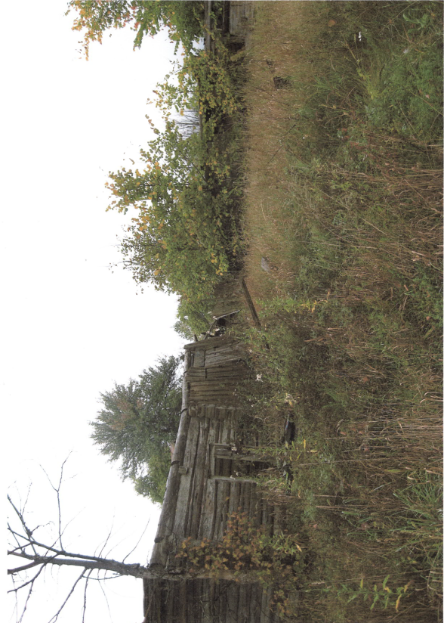 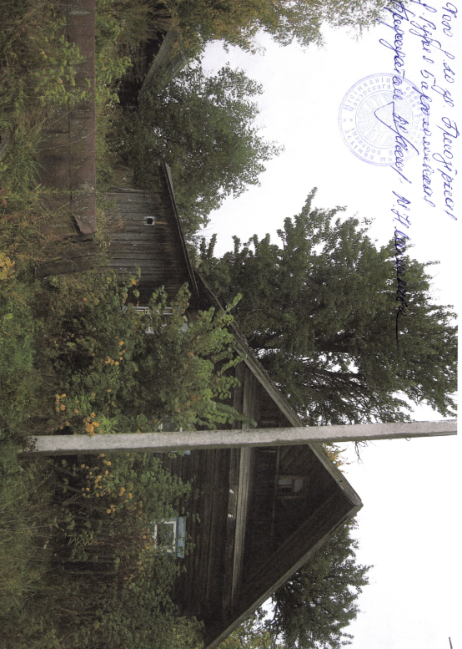 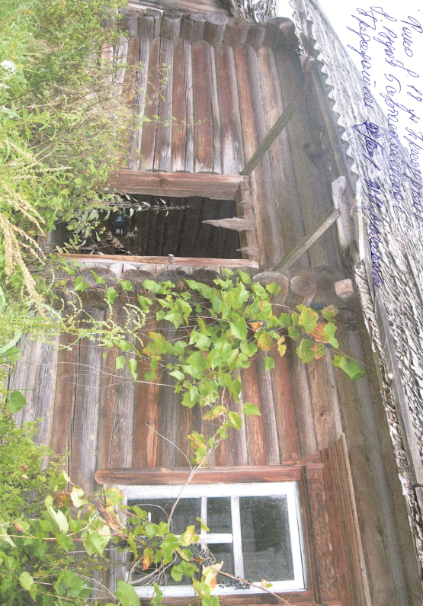 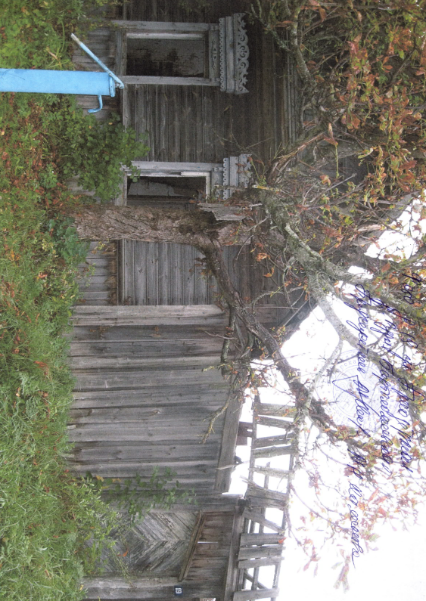 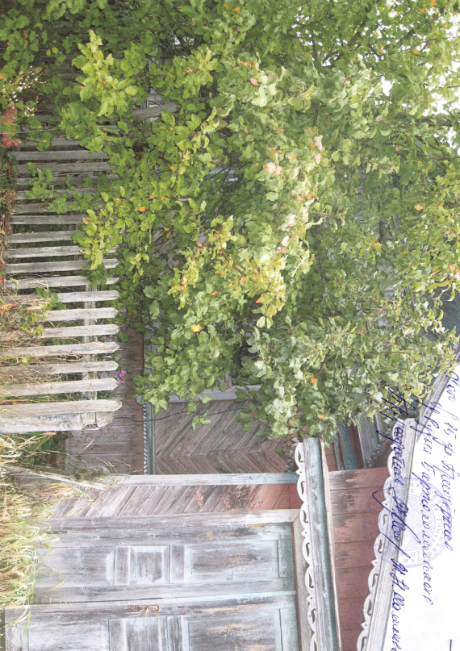 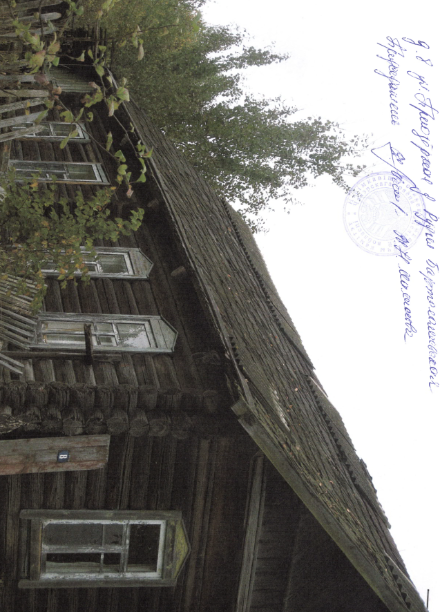 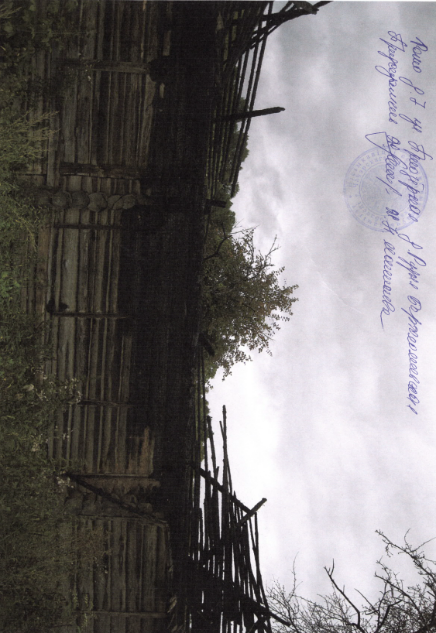 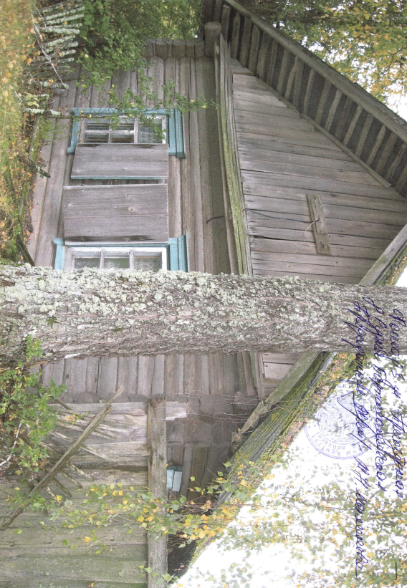 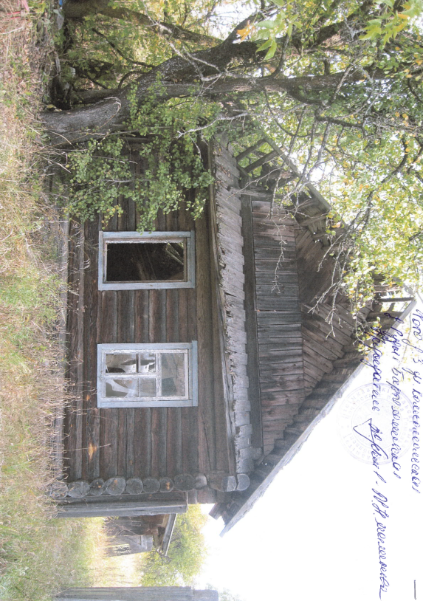 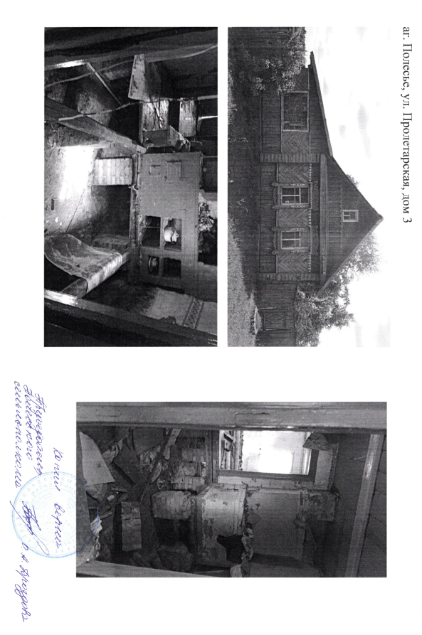 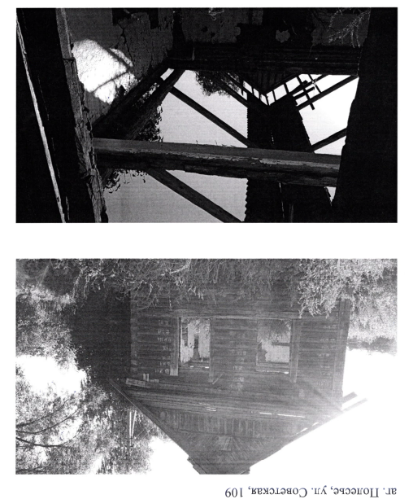 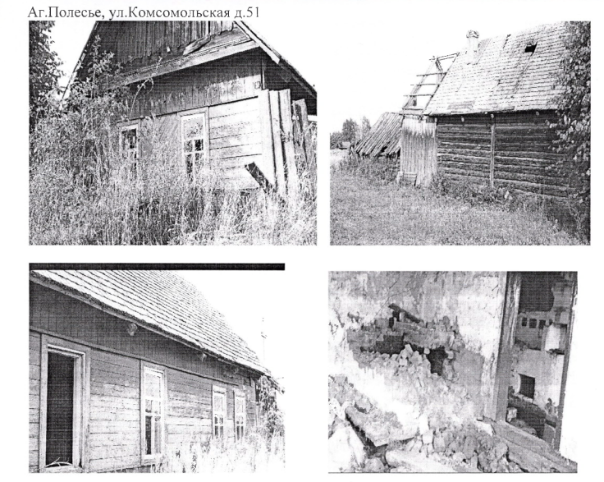 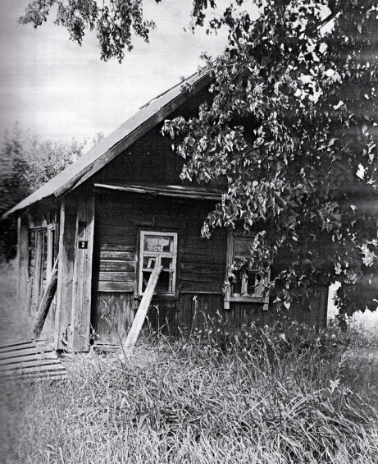 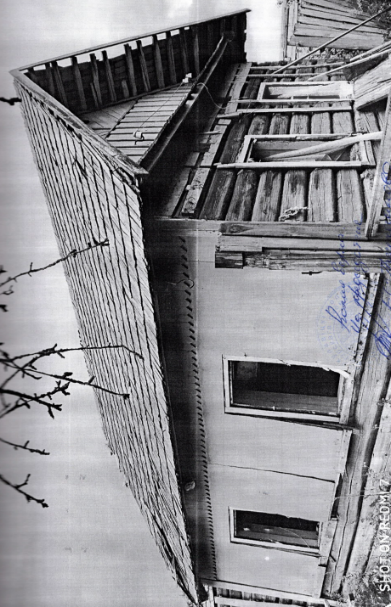 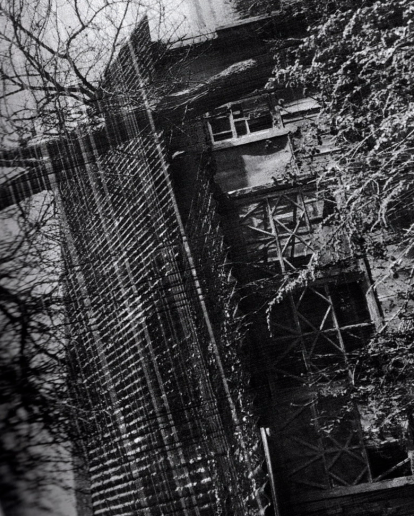 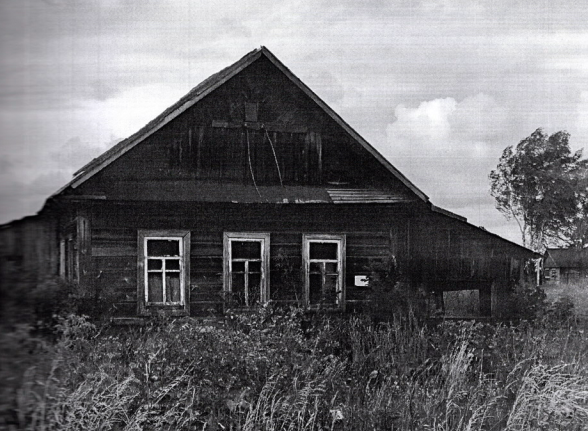 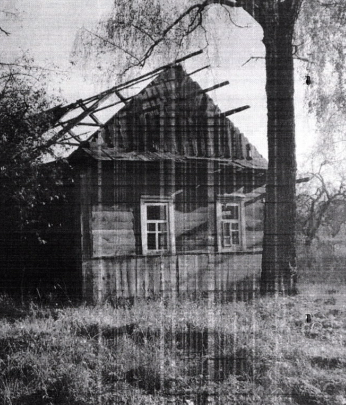 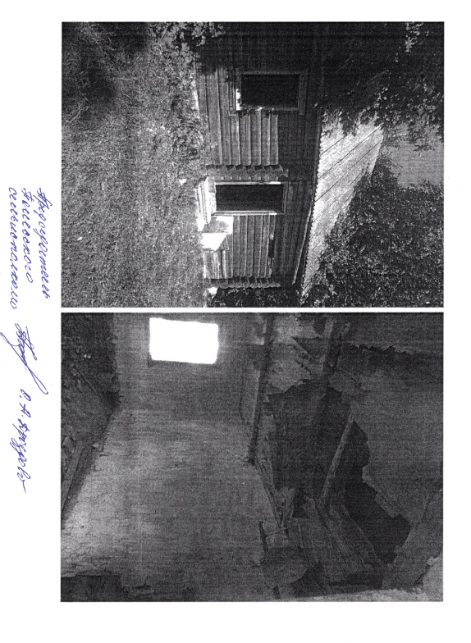 Номер записиНаименование административно-территориальной единицы, района в г. МинскеНаименование административно-территориальной единицы, района в г. МинскеНаименование административно-территориальной единицы, района в г. МинскеНаименование административно-территориальной единицы, района в г. МинскеНаименование административно-территориальной единицы, района в г. МинскеНаименование административно-территориальной единицы, района в г. МинскеНаименование административно-территориальной единицы, района в г. МинскеНаименование административно-территориальной единицы, района в г. МинскеНаименование административно-территориальной единицы, района в г. МинскеНаименование административно-территориальной единицы, района в г. МинскеНаименование административно-территориальной единицы, района в г. МинскеНаименование административно-территориальной единицы, района в г. МинскеНаименование административно-территориальной единицы, района в г. МинскеНаименование административно-территориальной единицы, района в г. МинскеНаименование административно-территориальной единицы, района в г. Минске 1 Чечерский район, деревня Беляевка Чечерский район, деревня Беляевка Чечерский район, деревня Беляевка Чечерский район, деревня Беляевка Чечерский район, деревня Беляевка Чечерский район, деревня Беляевка Чечерский район, деревня Беляевка Чечерский район, деревня Беляевка Чечерский район, деревня Беляевка Чечерский район, деревня Беляевка Чечерский район, деревня Беляевка Чечерский район, деревня Беляевка Чечерский район, деревня Беляевка Чечерский район, деревня Беляевка Чечерский район, деревня БеляевкаАдрес жилого дома, расположенного в населенном пунктеАдрес жилого дома, расположенного в населенном пунктеАдрес жилого дома, расположенного в населенном пунктеАдрес жилого дома, расположенного в населенном пунктеАдрес жилого дома, расположенного в населенном пунктеАдрес жилого дома, расположенного в населенном пунктеАдрес жилого дома, расположенного в населенном пунктеАдрес жилого дома, расположенного в населенном пунктеАдрес жилого дома, расположенного в населенном пунктеАдрес жилого дома, расположенного в населенном пунктеАдрес жилого дома, расположенного в населенном пунктеАдрес жилого дома, расположенного в населенном пунктеАдрес жилого дома, расположенного в населенном пунктеАдрес жилого дома, расположенного в населенном пунктеАдрес жилого дома, расположенного в населенном пунктеАдрес жилого дома, расположенного в населенном пунктеКатегория элемента улично-дорожной сети Наименование элемента улично-дорожной сетиНаименование элемента улично-дорожной сетиНомер домаНомер домаНомер домаНомер корпуса дома (при наличии)Номер корпуса дома (при наличии)Номер корпуса дома (при наличии)Индекс номера дома (при наличии)Индекс номера дома (при наличии)Номер квартиры в блокированном жилом доме Номер квартиры в блокированном жилом доме Номер квартиры в блокированном жилом доме Индекс номера квартиры в блокированном жилом доме (при наличии)Индекс номера квартиры в блокированном жилом доме (при наличии) Улица Дубровка Дубровка999––––––––––Адрес жилого дома, расположенного вне населенного пунктаАдрес жилого дома, расположенного вне населенного пунктаАдрес жилого дома, расположенного вне населенного пункта – – – – – – – – – – – – –Инвентарный номерИнвентарный номерИнвентарный номернет сведенийнет сведенийнет сведенийнет сведенийнет сведенийнет сведенийнет сведенийнет сведенийнет сведенийнет сведенийнет сведенийнет сведенийнет сведенийДата государственной регистрации в едином государственном регистре недвижимого имущества, прав на него и сделок с нимДата государственной регистрации в едином государственном регистре недвижимого имущества, прав на него и сделок с нимДата государственной регистрации в едином государственном регистре недвижимого имущества, прав на него и сделок с нимДата государственной регистрации в едином государственном регистре недвижимого имущества, прав на него и сделок с нимДата государственной регистрации в едином государственном регистре недвижимого имущества, прав на него и сделок с нимДата государственной регистрации в едином государственном регистре недвижимого имущества, прав на него и сделок с нимДата государственной регистрации в едином государственном регистре недвижимого имущества, прав на него и сделок с нимДата государственной регистрации в едином государственном регистре недвижимого имущества, прав на него и сделок с нимДата государственной регистрации в едином государственном регистре недвижимого имущества, прав на него и сделок с нимДата государственной регистрации в едином государственном регистре недвижимого имущества, прав на него и сделок с нимДата государственной регистрации в едином государственном регистре недвижимого имущества, прав на него и сделок с нимПлощадь жилого дома  нет сведений нет сведений нет сведенийРазмер Размер  нет сведений нет сведений нет сведений нет сведений нет сведенийДата вводаДата вводаДата вводаДата ввода нет сведенийНазначение  Здание одноквартирного жилого дома Здание одноквартирного жилого дома Здание одноквартирного жилого дома Здание одноквартирного жилого дома Здание одноквартирного жилого дома Здание одноквартирного жилого дома Здание одноквартирного жилого дома Здание одноквартирного жилого дома Здание одноквартирного жилого дома Здание одноквартирного жилого дома Здание одноквартирного жилого дома Здание одноквартирного жилого дома Здание одноквартирного жилого дома Здание одноквартирного жилого дома Здание одноквартирного жилого домаМатериал стен деревянный деревянныйЭтажность Этажность Этажность одноэтажный одноэтажный одноэтажный одноэтажный одноэтажный Подземная этажностьПодземная этажностьПодземная этажностьПодземная этажность –Наименование Наименование Наименование  – – – – – – – – – – – – –Составные части и принадлежности (в том числе хозяйственные и иные постройки), степень их износаСоставные части и принадлежности (в том числе хозяйственные и иные постройки), степень их износаСоставные части и принадлежности (в том числе хозяйственные и иные постройки), степень их износа сарай, туалет надворный сарай, туалет надворный сарай, туалет надворный сарай, туалет надворный сарай, туалет надворный сарай, туалет надворный сарай, туалет надворный сарай, туалет надворный сарай, туалет надворный сарай, туалет надворный сарай, туалет надворный сарай, туалет надворный сарай, туалет надворныйСведения о земельном участкеСведения о земельном участкеСведения о земельном участкеСведения о земельном участкеСведения о земельном участкеСведения о земельном участкеСведения о земельном участкеСведения о земельном участкеСведения о земельном участкеСведения о земельном участкеСведения о земельном участкеСведения о земельном участкеСведения о земельном участкеСведения о земельном участкеСведения о земельном участкеСведения о земельном участкеКадастровый номер земельного участкаКадастровый номер земельного участкаКадастровый номер земельного участкаКадастровый номер земельного участка нет сведений нет сведений нет сведений нет сведений нет сведений нет сведений нет сведений нет сведений нет сведений нет сведений нет сведений нет сведенийВид права на земельный участокВид права на земельный участокВид права на земельный участокВид права на земельный участок нет сведений нет сведений нет сведений нет сведений нет сведений нет сведений нет сведений нет сведений нет сведений нет сведений нет сведений нет сведенийДата государственной регистрации земельного участка в едином государственном регистре недвижимого имущества, прав на него и сделок с нимДата государственной регистрации земельного участка в едином государственном регистре недвижимого имущества, прав на него и сделок с нимДата государственной регистрации земельного участка в едином государственном регистре недвижимого имущества, прав на него и сделок с нимДата государственной регистрации земельного участка в едином государственном регистре недвижимого имущества, прав на него и сделок с нимДата государственной регистрации земельного участка в едином государственном регистре недвижимого имущества, прав на него и сделок с нимДата государственной регистрации земельного участка в едином государственном регистре недвижимого имущества, прав на него и сделок с нимДата государственной регистрации земельного участка в едином государственном регистре недвижимого имущества, прав на него и сделок с нимДата государственной регистрации земельного участка в едином государственном регистре недвижимого имущества, прав на него и сделок с нимДата государственной регистрации земельного участка в едином государственном регистре недвижимого имущества, прав на него и сделок с нимДата государственной регистрации земельного участка в едином государственном регистре недвижимого имущества, прав на него и сделок с нимДата государственной регистрации земельного участка в едином государственном регистре недвижимого имущества, прав на него и сделок с ним нет сведений нет сведений нет сведений нет сведений нет сведенийОграничения (обременения) прав на земельный участокОграничения (обременения) прав на земельный участокОграничения (обременения) прав на земельный участокОграничения (обременения) прав на земельный участок нет сведений нет сведений нет сведений нет сведений нет сведений нет сведений нет сведений нет сведений нет сведений нет сведений нет сведений нет сведенийПлощадь земельного участка  0,15 га 0,15 га 0,15 гаЦелевое назначение земельного участка Целевое назначение земельного участка  нет сведений нет сведений нет сведений нет сведений нет сведений нет сведений нет сведений нет сведений нет сведений нет сведенийЛица, имеющие право владения и пользования жилым домомЛица, имеющие право владения и пользования жилым домомЛица, имеющие право владения и пользования жилым домомЛица, имеющие право владения и пользования жилым домомЛица, имеющие право владения и пользования жилым домомЛица, имеющие право владения и пользования жилым домомЛица, имеющие право владения и пользования жилым домомЛица, имеющие право владения и пользования жилым домомЛица, имеющие право владения и пользования жилым домомЛица, имеющие право владения и пользования жилым домомЛица, имеющие право владения и пользования жилым домомЛица, имеющие право владения и пользования жилым домомЛица, имеющие право владения и пользования жилым домомЛица, имеющие право владения и пользования жилым домомЛица, имеющие право владения и пользования жилым домомЛица, имеющие право владения и пользования жилым домомНаименование/фамилия, собственное имя, отчество (если таковое имеется)Наименование/фамилия, собственное имя, отчество (если таковое имеется) Геращенко Петр Ефимович Геращенко Петр Ефимович Геращенко Петр Ефимович Геращенко Петр Ефимович Геращенко Петр ЕфимовичНаименование/фамилия, собственное имя, отчество (если таковое имеется)Наименование/фамилия, собственное имя, отчество (если таковое имеется)Наименование/фамилия, собственное имя, отчество (если таковое имеется)Наименование/фамилия, собственное имя, отчество (если таковое имеется)Наименование/фамилия, собственное имя, отчество (если таковое имеется)Наименование/фамилия, собственное имя, отчество (если таковое имеется)–––Основание для владения и пользования жилым домом Основание для владения и пользования жилым домом  нет сведений нет сведений нет сведений нет сведений нет сведенийОснование для владения и пользования жилым домом Основание для владения и пользования жилым домом Основание для владения и пользования жилым домом Основание для владения и пользования жилым домом Основание для владения и пользования жилым домом Основание для владения и пользования жилым домом –––Срок непроживания в жилом доме Срок непроживания в жилом доме  более 15 лет более 15 лет более 15 лет более 15 лет более 15 летСрок непроживания в жилом доме Срок непроживания в жилом доме Срок непроживания в жилом доме Срок непроживания в жилом доме Срок непроживания в жилом доме Срок непроживания в жилом доме –––Основание включения жилого дома в реестр ветхих домовОснование включения жилого дома в реестр ветхих домовОснование включения жилого дома в реестр ветхих домовОснование включения жилого дома в реестр ветхих домовОснование включения жилого дома в реестр ветхих домовОснование включения жилого дома в реестр ветхих домовОснование включения жилого дома в реестр ветхих домовОснование включения жилого дома в реестр ветхих домовОснование включения жилого дома в реестр ветхих домовОснование включения жилого дома в реестр ветхих домовОснование включения жилого дома в реестр ветхих домовОснование включения жилого дома в реестр ветхих домовОснование включения жилого дома в реестр ветхих домовОснование включения жилого дома в реестр ветхих домовОснование включения жилого дома в реестр ветхих домовОснование включения жилого дома в реестр ветхих домовНаименование документаНаименование документаНаименование документаНаименование документаНаименование документаДатаДатаДатаДатаДатаНомерНомерДата внесения записи в реестрДата внесения записи в реестрДата внесения записи в реестрДата внесения записи в реестр Заключение районной комиссии Заключение районной комиссии Заключение районной комиссии Заключение районной комиссии Заключение районной комиссии14.02.2019 г 14.02.2019 г 14.02.2019 г 14.02.2019 г 14.02.2019 г ––15.02.2019 г. 15.02.2019 г. 15.02.2019 г. 15.02.2019 г.  Решение Чечерского райисполкома Решение Чечерского райисполкома Решение Чечерского райисполкома Решение Чечерского райисполкома Решение Чечерского райисполкома 25.03.2019 г.  25.03.2019 г.  25.03.2019 г.  25.03.2019 г.  25.03.2019 г.  162 162 25.03.2019 г 25.03.2019 г 25.03.2019 г 25.03.2019 гНаименование должности, фамилия, инициалы лица, внесшего запись, и его подписьНаименование должности, фамилия, инициалы лица, внесшего запись, и его подписьНаименование должности, фамилия, инициалы лица, внесшего запись, и его подпись Заместитель начальника отдела жилищно-коммунального хозяйства, архитектуры и строительства райисполкома Дорофеева О.И. Заместитель начальника отдела жилищно-коммунального хозяйства, архитектуры и строительства райисполкома Дорофеева О.И. Заместитель начальника отдела жилищно-коммунального хозяйства, архитектуры и строительства райисполкома Дорофеева О.И. Заместитель начальника отдела жилищно-коммунального хозяйства, архитектуры и строительства райисполкома Дорофеева О.И. Заместитель начальника отдела жилищно-коммунального хозяйства, архитектуры и строительства райисполкома Дорофеева О.И. Заместитель начальника отдела жилищно-коммунального хозяйства, архитектуры и строительства райисполкома Дорофеева О.И. Заместитель начальника отдела жилищно-коммунального хозяйства, архитектуры и строительства райисполкома Дорофеева О.И. Заместитель начальника отдела жилищно-коммунального хозяйства, архитектуры и строительства райисполкома Дорофеева О.И. Заместитель начальника отдела жилищно-коммунального хозяйства, архитектуры и строительства райисполкома Дорофеева О.И. Заместитель начальника отдела жилищно-коммунального хозяйства, архитектуры и строительства райисполкома Дорофеева О.И. Заместитель начальника отдела жилищно-коммунального хозяйства, архитектуры и строительства райисполкома Дорофеева О.И. Заместитель начальника отдела жилищно-коммунального хозяйства, архитектуры и строительства райисполкома Дорофеева О.И. Заместитель начальника отдела жилищно-коммунального хозяйства, архитектуры и строительства райисполкома Дорофеева О.И.ПримечаниеПримечаниеПримечаниеВнесение исправлений в реестрВнесение исправлений в реестрВнесение исправлений в реестрНаименование должности, фамилия, инициалы лица, внесшего запись, и его подписьНаименование должности, фамилия, инициалы лица, внесшего запись, и его подписьНаименование должности, фамилия, инициалы лица, внесшего запись, и его подписьОснование исключения жилого дома из реестра ветхих домовОснование исключения жилого дома из реестра ветхих домовОснование исключения жилого дома из реестра ветхих домовОснование исключения жилого дома из реестра ветхих домовОснование исключения жилого дома из реестра ветхих домовОснование исключения жилого дома из реестра ветхих домовОснование исключения жилого дома из реестра ветхих домовОснование исключения жилого дома из реестра ветхих домовОснование исключения жилого дома из реестра ветхих домовОснование исключения жилого дома из реестра ветхих домовОснование исключения жилого дома из реестра ветхих домовОснование исключения жилого дома из реестра ветхих домовОснование исключения жилого дома из реестра ветхих домовОснование исключения жилого дома из реестра ветхих домовОснование исключения жилого дома из реестра ветхих домовОснование исключения жилого дома из реестра ветхих домовНаименование документаНаименование документаНаименование документаНаименование документаНаименование документаДатаДатаДатаДатаДатаНомерНомерДата внесения записи в реестрДата внесения записи в реестрДата внесения записи в реестрДата внесения записи в реестр Решение Чечерского районного исполнительного комитета Решение Чечерского районного исполнительного комитета Решение Чечерского районного исполнительного комитета Решение Чечерского районного исполнительного комитета Решение Чечерского районного исполнительного комитета 26.12.2019 г. 26.12.2019 г. 26.12.2019 г. 26.12.2019 г. 26.12.2019 г. 758 758 26.12.2019г. 26.12.2019г. 26.12.2019г. 26.12.2019г.Наименование должности, фамилия, инициалы лица, внесшего запись, и его подписьНаименование должности, фамилия, инициалы лица, внесшего запись, и его подписьНаименование должности, фамилия, инициалы лица, внесшего запись, и его подпись Заместитель начальника отдела жилищно-коммунального хозяйства, архитектуры и строительства райисполкома Дорофеева О.И. Заместитель начальника отдела жилищно-коммунального хозяйства, архитектуры и строительства райисполкома Дорофеева О.И. Заместитель начальника отдела жилищно-коммунального хозяйства, архитектуры и строительства райисполкома Дорофеева О.И. Заместитель начальника отдела жилищно-коммунального хозяйства, архитектуры и строительства райисполкома Дорофеева О.И. Заместитель начальника отдела жилищно-коммунального хозяйства, архитектуры и строительства райисполкома Дорофеева О.И. Заместитель начальника отдела жилищно-коммунального хозяйства, архитектуры и строительства райисполкома Дорофеева О.И. Заместитель начальника отдела жилищно-коммунального хозяйства, архитектуры и строительства райисполкома Дорофеева О.И. Заместитель начальника отдела жилищно-коммунального хозяйства, архитектуры и строительства райисполкома Дорофеева О.И. Заместитель начальника отдела жилищно-коммунального хозяйства, архитектуры и строительства райисполкома Дорофеева О.И. Заместитель начальника отдела жилищно-коммунального хозяйства, архитектуры и строительства райисполкома Дорофеева О.И. Заместитель начальника отдела жилищно-коммунального хозяйства, архитектуры и строительства райисполкома Дорофеева О.И. Заместитель начальника отдела жилищно-коммунального хозяйства, архитектуры и строительства райисполкома Дорофеева О.И. Заместитель начальника отдела жилищно-коммунального хозяйства, архитектуры и строительства райисполкома Дорофеева О.И.ПримечаниеПримечаниеПримечаниеНомер записиНаименование административно-территориальной единицы, района в г. МинскеНаименование административно-территориальной единицы, района в г. МинскеНаименование административно-территориальной единицы, района в г. МинскеНаименование административно-территориальной единицы, района в г. МинскеНаименование административно-территориальной единицы, района в г. МинскеНаименование административно-территориальной единицы, района в г. МинскеНаименование административно-территориальной единицы, района в г. МинскеНаименование административно-территориальной единицы, района в г. МинскеНаименование административно-территориальной единицы, района в г. МинскеНаименование административно-территориальной единицы, района в г. МинскеНаименование административно-территориальной единицы, района в г. МинскеНаименование административно-территориальной единицы, района в г. МинскеНаименование административно-территориальной единицы, района в г. МинскеНаименование административно-территориальной единицы, района в г. МинскеНаименование административно-территориальной единицы, района в г. Минске 2 Чечерский район, аг. Нисимковичи Чечерский район, аг. Нисимковичи Чечерский район, аг. Нисимковичи Чечерский район, аг. Нисимковичи Чечерский район, аг. Нисимковичи Чечерский район, аг. Нисимковичи Чечерский район, аг. Нисимковичи Чечерский район, аг. Нисимковичи Чечерский район, аг. Нисимковичи Чечерский район, аг. Нисимковичи Чечерский район, аг. Нисимковичи Чечерский район, аг. Нисимковичи Чечерский район, аг. Нисимковичи Чечерский район, аг. Нисимковичи Чечерский район, аг. НисимковичиАдрес жилого дома, расположенного в населенном пунктеАдрес жилого дома, расположенного в населенном пунктеАдрес жилого дома, расположенного в населенном пунктеАдрес жилого дома, расположенного в населенном пунктеАдрес жилого дома, расположенного в населенном пунктеАдрес жилого дома, расположенного в населенном пунктеАдрес жилого дома, расположенного в населенном пунктеАдрес жилого дома, расположенного в населенном пунктеАдрес жилого дома, расположенного в населенном пунктеАдрес жилого дома, расположенного в населенном пунктеАдрес жилого дома, расположенного в населенном пунктеАдрес жилого дома, расположенного в населенном пунктеАдрес жилого дома, расположенного в населенном пунктеАдрес жилого дома, расположенного в населенном пунктеАдрес жилого дома, расположенного в населенном пунктеАдрес жилого дома, расположенного в населенном пунктеКатегория элемента улично-дорожной сети Наименование элемента улично-дорожной сетиНаименование элемента улично-дорожной сетиНомер домаНомер домаНомер домаНомер корпуса дома (при наличии)Номер корпуса дома (при наличии)Номер корпуса дома (при наличии)Индекс номера дома (при наличии)Индекс номера дома (при наличии)Номер квартиры в блокированном жилом доме Номер квартиры в блокированном жилом доме Номер квартиры в блокированном жилом доме Индекс номера квартиры в блокированном жилом доме (при наличии)Индекс номера квартиры в блокированном жилом доме (при наличии) Улица Братьев Лизюковых Братьев Лизюковых313131––––––––––Адрес жилого дома, расположенного вне населенного пунктаАдрес жилого дома, расположенного вне населенного пунктаАдрес жилого дома, расположенного вне населенного пункта – – – – – – – – – – – – –Инвентарный номерИнвентарный номерИнвентарный номер0100010001000100010001000100010001000100010001000100Дата государственной регистрации в едином государственном регистре недвижимого имущества, прав на него и сделок с нимДата государственной регистрации в едином государственном регистре недвижимого имущества, прав на него и сделок с нимДата государственной регистрации в едином государственном регистре недвижимого имущества, прав на него и сделок с нимДата государственной регистрации в едином государственном регистре недвижимого имущества, прав на него и сделок с нимДата государственной регистрации в едином государственном регистре недвижимого имущества, прав на него и сделок с нимДата государственной регистрации в едином государственном регистре недвижимого имущества, прав на него и сделок с нимДата государственной регистрации в едином государственном регистре недвижимого имущества, прав на него и сделок с нимДата государственной регистрации в едином государственном регистре недвижимого имущества, прав на него и сделок с нимДата государственной регистрации в едином государственном регистре недвижимого имущества, прав на него и сделок с нимДата государственной регистрации в едином государственном регистре недвижимого имущества, прав на него и сделок с нимДата государственной регистрации в едином государственном регистре недвижимого имущества, прав на него и сделок с нимПлощадь жилого дома  54 кв.м. 54 кв.м. 54 кв.м.Размер Размер  9х6 м 9х6 м 9х6 м 9х6 м 9х6 мДата вводаДата вводаДата вводаДата ввода 1953 г.Назначение  Здание одноквартирного жилого дома Здание одноквартирного жилого дома Здание одноквартирного жилого дома Здание одноквартирного жилого дома Здание одноквартирного жилого дома Здание одноквартирного жилого дома Здание одноквартирного жилого дома Здание одноквартирного жилого дома Здание одноквартирного жилого дома Здание одноквартирного жилого дома Здание одноквартирного жилого дома Здание одноквартирного жилого дома Здание одноквартирного жилого дома Здание одноквартирного жилого дома Здание одноквартирного жилого домаМатериал стен деревянный деревянныйЭтажность Этажность Этажность одноэтажный одноэтажный одноэтажный одноэтажный одноэтажный Подземная этажностьПодземная этажностьПодземная этажностьПодземная этажность –Наименование Наименование Наименование  – – – – – – – – – – – – –Составные части и принадлежности (в том числе хозяйственные и иные постройки), степень их износаСоставные части и принадлежности (в том числе хозяйственные и иные постройки), степень их износаСоставные части и принадлежности (в том числе хозяйственные и иные постройки), степень их износа два деревянных сарая два деревянных сарая два деревянных сарая два деревянных сарая два деревянных сарая два деревянных сарая два деревянных сарая два деревянных сарая два деревянных сарая два деревянных сарая два деревянных сарая два деревянных сарая два деревянных сараяСведения о земельном участкеСведения о земельном участкеСведения о земельном участкеСведения о земельном участкеСведения о земельном участкеСведения о земельном участкеСведения о земельном участкеСведения о земельном участкеСведения о земельном участкеСведения о земельном участкеСведения о земельном участкеСведения о земельном участкеСведения о земельном участкеСведения о земельном участкеСведения о земельном участкеСведения о земельном участкеКадастровый номер земельного участкаКадастровый номер земельного участкаКадастровый номер земельного участкаКадастровый номер земельного участка нет сведений нет сведений нет сведений нет сведений нет сведений нет сведений нет сведений нет сведений нет сведений нет сведений нет сведений нет сведенийВид права на земельный участокВид права на земельный участокВид права на земельный участокВид права на земельный участок нет сведений нет сведений нет сведений нет сведений нет сведений нет сведений нет сведений нет сведений нет сведений нет сведений нет сведений нет сведенийДата государственной регистрации земельного участка в едином государственном регистре недвижимого имущества, прав на него и сделок с нимДата государственной регистрации земельного участка в едином государственном регистре недвижимого имущества, прав на него и сделок с нимДата государственной регистрации земельного участка в едином государственном регистре недвижимого имущества, прав на него и сделок с нимДата государственной регистрации земельного участка в едином государственном регистре недвижимого имущества, прав на него и сделок с нимДата государственной регистрации земельного участка в едином государственном регистре недвижимого имущества, прав на него и сделок с нимДата государственной регистрации земельного участка в едином государственном регистре недвижимого имущества, прав на него и сделок с нимДата государственной регистрации земельного участка в едином государственном регистре недвижимого имущества, прав на него и сделок с нимДата государственной регистрации земельного участка в едином государственном регистре недвижимого имущества, прав на него и сделок с нимДата государственной регистрации земельного участка в едином государственном регистре недвижимого имущества, прав на него и сделок с нимДата государственной регистрации земельного участка в едином государственном регистре недвижимого имущества, прав на него и сделок с нимДата государственной регистрации земельного участка в едином государственном регистре недвижимого имущества, прав на него и сделок с ним нет сведений нет сведений нет сведений нет сведений нет сведенийОграничения (обременения) прав на земельный участокОграничения (обременения) прав на земельный участокОграничения (обременения) прав на земельный участокОграничения (обременения) прав на земельный участок нет сведений нет сведений нет сведений нет сведений нет сведений нет сведений нет сведений нет сведений нет сведений нет сведений нет сведений нет сведенийПлощадь земельного участка  0,25 га 0,25 га 0,25 гаЦелевое назначение земельного участка Целевое назначение земельного участка  нет сведений нет сведений нет сведений нет сведений нет сведений нет сведений нет сведений нет сведений нет сведений нет сведенийЛица, имеющие право владения и пользования жилым домомЛица, имеющие право владения и пользования жилым домомЛица, имеющие право владения и пользования жилым домомЛица, имеющие право владения и пользования жилым домомЛица, имеющие право владения и пользования жилым домомЛица, имеющие право владения и пользования жилым домомЛица, имеющие право владения и пользования жилым домомЛица, имеющие право владения и пользования жилым домомЛица, имеющие право владения и пользования жилым домомЛица, имеющие право владения и пользования жилым домомЛица, имеющие право владения и пользования жилым домомЛица, имеющие право владения и пользования жилым домомЛица, имеющие право владения и пользования жилым домомЛица, имеющие право владения и пользования жилым домомЛица, имеющие право владения и пользования жилым домомЛица, имеющие право владения и пользования жилым домомНаименование/фамилия, собственное имя, отчество (если таковое имеется)Наименование/фамилия, собственное имя, отчество (если таковое имеется) Новикова Зинаида Викторовна Новикова Зинаида Викторовна Новикова Зинаида Викторовна Новикова Зинаида Викторовна Новикова Зинаида Викторовна Новикова Зинаида ВикторовнаНаименование/фамилия, собственное имя, отчество (если таковое имеется)Наименование/фамилия, собственное имя, отчество (если таковое имеется)Наименование/фамилия, собственное имя, отчество (если таковое имеется)Наименование/фамилия, собственное имя, отчество (если таковое имеется)Наименование/фамилия, собственное имя, отчество (если таковое имеется)–––Основание для владения и пользования жилым домом Основание для владения и пользования жилым домом  нет сведений нет сведений нет сведений нет сведений нет сведений нет сведенийОснование для владения и пользования жилым домом Основание для владения и пользования жилым домом Основание для владения и пользования жилым домом Основание для владения и пользования жилым домом Основание для владения и пользования жилым домом –––Срок непроживания в жилом доме Срок непроживания в жилом доме  Лицевой счет закрыт 10.01.2013 г. Лицевой счет закрыт 10.01.2013 г. Лицевой счет закрыт 10.01.2013 г. Лицевой счет закрыт 10.01.2013 г. Лицевой счет закрыт 10.01.2013 г. Лицевой счет закрыт 10.01.2013 г.Срок непроживания в жилом доме Срок непроживания в жилом доме Срок непроживания в жилом доме Срок непроживания в жилом доме Срок непроживания в жилом доме –––Основание включения жилого дома в реестр ветхих домовОснование включения жилого дома в реестр ветхих домовОснование включения жилого дома в реестр ветхих домовОснование включения жилого дома в реестр ветхих домовОснование включения жилого дома в реестр ветхих домовОснование включения жилого дома в реестр ветхих домовОснование включения жилого дома в реестр ветхих домовОснование включения жилого дома в реестр ветхих домовОснование включения жилого дома в реестр ветхих домовОснование включения жилого дома в реестр ветхих домовОснование включения жилого дома в реестр ветхих домовОснование включения жилого дома в реестр ветхих домовОснование включения жилого дома в реестр ветхих домовОснование включения жилого дома в реестр ветхих домовОснование включения жилого дома в реестр ветхих домовОснование включения жилого дома в реестр ветхих домовНаименование документаНаименование документаНаименование документаНаименование документаНаименование документаДатаДатаДатаДатаДатаНомерНомерДата внесения записи в реестрДата внесения записи в реестрДата внесения записи в реестрДата внесения записи в реестр Решение Чечерского райисполкома Решение Чечерского райисполкома Решение Чечерского райисполкома Решение Чечерского райисполкома Решение Чечерского райисполкома 25.03.2019 г.  25.03.2019 г.  25.03.2019 г.  25.03.2019 г.  25.03.2019 г.  162 162 25.03.2019 г 25.03.2019 г 25.03.2019 г 25.03.2019 г Заключение районной комиссии Заключение районной комиссии Заключение районной комиссии Заключение районной комиссии Заключение районной комиссии– – – – – ––25.03.2019 г. 25.03.2019 г. 25.03.2019 г. 25.03.2019 г. Наименование должности, фамилия, инициалы лица, внесшего запись, и его подписьНаименование должности, фамилия, инициалы лица, внесшего запись, и его подписьНаименование должности, фамилия, инициалы лица, внесшего запись, и его подпись Заместитель начальника отдела жилищно-коммунального хозяйства, архитектуры и строительства райисполкома Дорофеева О.И. Заместитель начальника отдела жилищно-коммунального хозяйства, архитектуры и строительства райисполкома Дорофеева О.И. Заместитель начальника отдела жилищно-коммунального хозяйства, архитектуры и строительства райисполкома Дорофеева О.И. Заместитель начальника отдела жилищно-коммунального хозяйства, архитектуры и строительства райисполкома Дорофеева О.И. Заместитель начальника отдела жилищно-коммунального хозяйства, архитектуры и строительства райисполкома Дорофеева О.И. Заместитель начальника отдела жилищно-коммунального хозяйства, архитектуры и строительства райисполкома Дорофеева О.И. Заместитель начальника отдела жилищно-коммунального хозяйства, архитектуры и строительства райисполкома Дорофеева О.И. Заместитель начальника отдела жилищно-коммунального хозяйства, архитектуры и строительства райисполкома Дорофеева О.И. Заместитель начальника отдела жилищно-коммунального хозяйства, архитектуры и строительства райисполкома Дорофеева О.И. Заместитель начальника отдела жилищно-коммунального хозяйства, архитектуры и строительства райисполкома Дорофеева О.И. Заместитель начальника отдела жилищно-коммунального хозяйства, архитектуры и строительства райисполкома Дорофеева О.И. Заместитель начальника отдела жилищно-коммунального хозяйства, архитектуры и строительства райисполкома Дорофеева О.И. Заместитель начальника отдела жилищно-коммунального хозяйства, архитектуры и строительства райисполкома Дорофеева О.И.ПримечаниеПримечаниеПримечаниеВнесение исправлений в реестрВнесение исправлений в реестрВнесение исправлений в реестрНаименование должности, фамилия, инициалы лица, внесшего запись, и его подписьНаименование должности, фамилия, инициалы лица, внесшего запись, и его подписьНаименование должности, фамилия, инициалы лица, внесшего запись, и его подписьОснование исключения жилого дома из реестра ветхих домовОснование исключения жилого дома из реестра ветхих домовОснование исключения жилого дома из реестра ветхих домовОснование исключения жилого дома из реестра ветхих домовОснование исключения жилого дома из реестра ветхих домовОснование исключения жилого дома из реестра ветхих домовОснование исключения жилого дома из реестра ветхих домовОснование исключения жилого дома из реестра ветхих домовОснование исключения жилого дома из реестра ветхих домовОснование исключения жилого дома из реестра ветхих домовОснование исключения жилого дома из реестра ветхих домовОснование исключения жилого дома из реестра ветхих домовОснование исключения жилого дома из реестра ветхих домовОснование исключения жилого дома из реестра ветхих домовОснование исключения жилого дома из реестра ветхих домовОснование исключения жилого дома из реестра ветхих домовНаименование документаНаименование документаНаименование документаНаименование документаНаименование документаДатаДатаДатаДатаДатаНомерНомерДата внесения записи в реестрДата внесения записи в реестрДата внесения записи в реестрДата внесения записи в реестрНаименование должности, фамилия, инициалы лица, внесшего запись, и его подписьНаименование должности, фамилия, инициалы лица, внесшего запись, и его подписьНаименование должности, фамилия, инициалы лица, внесшего запись, и его подписьПримечаниеПримечаниеПримечаниеНомер записиНаименование административно-территориальной единицы, района в г. МинскеНаименование административно-территориальной единицы, района в г. МинскеНаименование административно-территориальной единицы, района в г. МинскеНаименование административно-территориальной единицы, района в г. МинскеНаименование административно-территориальной единицы, района в г. МинскеНаименование административно-территориальной единицы, района в г. МинскеНаименование административно-территориальной единицы, района в г. МинскеНаименование административно-территориальной единицы, района в г. МинскеНаименование административно-территориальной единицы, района в г. МинскеНаименование административно-территориальной единицы, района в г. МинскеНаименование административно-территориальной единицы, района в г. МинскеНаименование административно-территориальной единицы, района в г. МинскеНаименование административно-территориальной единицы, района в г. МинскеНаименование административно-территориальной единицы, района в г. Минске 3 Чечерский район, деревня Бабичи Чечерский район, деревня Бабичи Чечерский район, деревня Бабичи Чечерский район, деревня Бабичи Чечерский район, деревня Бабичи Чечерский район, деревня Бабичи Чечерский район, деревня Бабичи Чечерский район, деревня Бабичи Чечерский район, деревня Бабичи Чечерский район, деревня Бабичи Чечерский район, деревня Бабичи Чечерский район, деревня Бабичи Чечерский район, деревня Бабичи Чечерский район, деревня БабичиАдрес жилого дома, расположенного в населенном пунктеАдрес жилого дома, расположенного в населенном пунктеАдрес жилого дома, расположенного в населенном пунктеАдрес жилого дома, расположенного в населенном пунктеАдрес жилого дома, расположенного в населенном пунктеАдрес жилого дома, расположенного в населенном пунктеАдрес жилого дома, расположенного в населенном пунктеАдрес жилого дома, расположенного в населенном пунктеАдрес жилого дома, расположенного в населенном пунктеАдрес жилого дома, расположенного в населенном пунктеАдрес жилого дома, расположенного в населенном пунктеАдрес жилого дома, расположенного в населенном пунктеАдрес жилого дома, расположенного в населенном пунктеАдрес жилого дома, расположенного в населенном пунктеАдрес жилого дома, расположенного в населенном пунктеКатегория элемента улично-дорожной сети Наименование элемента улично-дорожной сетиНаименование элемента улично-дорожной сетиНомер домаНомер домаНомер домаНомер корпуса дома (при наличии)Номер корпуса дома (при наличии)Индекс номера дома (при наличии)Индекс номера дома (при наличии)Номер квартиры в блокированном жилом доме Номер квартиры в блокированном жилом доме Номер квартиры в блокированном жилом доме Индекс номера квартиры в блокированном жилом доме (при наличии)Индекс номера квартиры в блокированном жилом доме (при наличии) Улица Комсомольская Комсомольская343434–––––––––Адрес жилого дома, расположенного вне населенного пунктаАдрес жилого дома, расположенного вне населенного пунктаАдрес жилого дома, расположенного вне населенного пункта – – – – – – – – – – – –Инвентарный номерИнвентарный номерИнвентарный номер010101010101010101010101010101010101010101010101Дата государственной регистрации в едином государственном регистре недвижимого имущества, прав на него и сделок с нимДата государственной регистрации в едином государственном регистре недвижимого имущества, прав на него и сделок с нимДата государственной регистрации в едином государственном регистре недвижимого имущества, прав на него и сделок с нимДата государственной регистрации в едином государственном регистре недвижимого имущества, прав на него и сделок с нимДата государственной регистрации в едином государственном регистре недвижимого имущества, прав на него и сделок с нимДата государственной регистрации в едином государственном регистре недвижимого имущества, прав на него и сделок с нимДата государственной регистрации в едином государственном регистре недвижимого имущества, прав на него и сделок с нимДата государственной регистрации в едином государственном регистре недвижимого имущества, прав на него и сделок с нимДата государственной регистрации в едином государственном регистре недвижимого имущества, прав на него и сделок с нимДата государственной регистрации в едином государственном регистре недвижимого имущества, прав на него и сделок с нимПлощадь жилого дома  40 кв.м. 40 кв.м. 40 кв.м.Размер Размер  5х8 м 5х8 м 5х8 м 5х8 мДата вводаДата вводаДата вводаДата ввода 1953 г.Назначение  Здание одноквартирного жилого дома Здание одноквартирного жилого дома Здание одноквартирного жилого дома Здание одноквартирного жилого дома Здание одноквартирного жилого дома Здание одноквартирного жилого дома Здание одноквартирного жилого дома Здание одноквартирного жилого дома Здание одноквартирного жилого дома Здание одноквартирного жилого дома Здание одноквартирного жилого дома Здание одноквартирного жилого дома Здание одноквартирного жилого дома Здание одноквартирного жилого домаМатериал стен деревянный деревянныйЭтажность Этажность Этажность одноэтажный одноэтажный одноэтажный одноэтажный Подземная этажностьПодземная этажностьПодземная этажностьПодземная этажность –Наименование Наименование Наименование  – – – – – – – – – – – –Составные части и принадлежности (в том числе хозяйственные и иные постройки), степень их износаСоставные части и принадлежности (в том числе хозяйственные и иные постройки), степень их износаСоставные части и принадлежности (в том числе хозяйственные и иные постройки), степень их износа три деревянных сарая три деревянных сарая три деревянных сарая три деревянных сарая три деревянных сарая три деревянных сарая три деревянных сарая три деревянных сарая три деревянных сарая три деревянных сарая три деревянных сарая три деревянных сараяСведения о земельном участкеСведения о земельном участкеСведения о земельном участкеСведения о земельном участкеСведения о земельном участкеСведения о земельном участкеСведения о земельном участкеСведения о земельном участкеСведения о земельном участкеСведения о земельном участкеСведения о земельном участкеСведения о земельном участкеСведения о земельном участкеСведения о земельном участкеСведения о земельном участкеКадастровый номер земельного участкаКадастровый номер земельного участкаКадастровый номер земельного участкаКадастровый номер земельного участка нет сведений нет сведений нет сведений нет сведений нет сведений нет сведений нет сведений нет сведений нет сведений нет сведений нет сведенийВид права на земельный участокВид права на земельный участокВид права на земельный участокВид права на земельный участок прав пожизненно наследуемого владения прав пожизненно наследуемого владения прав пожизненно наследуемого владения прав пожизненно наследуемого владения прав пожизненно наследуемого владения прав пожизненно наследуемого владения прав пожизненно наследуемого владения прав пожизненно наследуемого владения прав пожизненно наследуемого владения прав пожизненно наследуемого владения прав пожизненно наследуемого владенияДата государственной регистрации земельного участка в едином государственном регистре недвижимого имущества, прав на него и сделок с нимДата государственной регистрации земельного участка в едином государственном регистре недвижимого имущества, прав на него и сделок с нимДата государственной регистрации земельного участка в едином государственном регистре недвижимого имущества, прав на него и сделок с нимДата государственной регистрации земельного участка в едином государственном регистре недвижимого имущества, прав на него и сделок с нимДата государственной регистрации земельного участка в едином государственном регистре недвижимого имущества, прав на него и сделок с нимДата государственной регистрации земельного участка в едином государственном регистре недвижимого имущества, прав на него и сделок с нимДата государственной регистрации земельного участка в едином государственном регистре недвижимого имущества, прав на него и сделок с нимДата государственной регистрации земельного участка в едином государственном регистре недвижимого имущества, прав на него и сделок с нимДата государственной регистрации земельного участка в едином государственном регистре недвижимого имущества, прав на него и сделок с нимДата государственной регистрации земельного участка в едином государственном регистре недвижимого имущества, прав на него и сделок с ним нет сведений нет сведений нет сведений нет сведений нет сведенийОграничения (обременения) прав на земельный участокОграничения (обременения) прав на земельный участокОграничения (обременения) прав на земельный участокОграничения (обременения) прав на земельный участок нет сведений нет сведений нет сведений нет сведений нет сведений нет сведений нет сведений нет сведений нет сведений нет сведений нет сведенийПлощадь земельного участка  0,1838 га 0,1838 га 0,1838 гаЦелевое назначение земельного участка Целевое назначение земельного участка  нет сведений нет сведений нет сведений нет сведений нет сведений нет сведений нет сведений нет сведений нет сведенийЛица, имеющие право владения и пользования жилым домомЛица, имеющие право владения и пользования жилым домомЛица, имеющие право владения и пользования жилым домомЛица, имеющие право владения и пользования жилым домомЛица, имеющие право владения и пользования жилым домомЛица, имеющие право владения и пользования жилым домомЛица, имеющие право владения и пользования жилым домомЛица, имеющие право владения и пользования жилым домомЛица, имеющие право владения и пользования жилым домомЛица, имеющие право владения и пользования жилым домомЛица, имеющие право владения и пользования жилым домомЛица, имеющие право владения и пользования жилым домомЛица, имеющие право владения и пользования жилым домомЛица, имеющие право владения и пользования жилым домомЛица, имеющие право владения и пользования жилым домомНаименование/фамилия, собственное имя, отчество (если таковое имеется)Наименование/фамилия, собственное имя, отчество (если таковое имеется) Подобедов Алексей Иванович Подобедов Алексей Иванович Подобедов Алексей Иванович Подобедов Алексей Иванович Подобедов Алексей ИвановичНаименование/фамилия, собственное имя, отчество (если таковое имеется)Наименование/фамилия, собственное имя, отчество (если таковое имеется)Наименование/фамилия, собственное имя, отчество (если таковое имеется)Наименование/фамилия, собственное имя, отчество (если таковое имеется)Наименование/фамилия, собственное имя, отчество (если таковое имеется)–––Основание для владения и пользования жилым домом Основание для владения и пользования жилым домом  нет сведений нет сведений нет сведений нет сведений нет сведенийОснование для владения и пользования жилым домом Основание для владения и пользования жилым домом Основание для владения и пользования жилым домом Основание для владения и пользования жилым домом Основание для владения и пользования жилым домом –––Срок непроживания в жилом доме Срок непроживания в жилом доме  Лицевой счет закрыт 30.10.2014 г. Лицевой счет закрыт 30.10.2014 г. Лицевой счет закрыт 30.10.2014 г. Лицевой счет закрыт 30.10.2014 г. Лицевой счет закрыт 30.10.2014 г.Срок непроживания в жилом доме Срок непроживания в жилом доме Срок непроживания в жилом доме Срок непроживания в жилом доме Срок непроживания в жилом доме –––Основание включения жилого дома в реестр ветхих домовОснование включения жилого дома в реестр ветхих домовОснование включения жилого дома в реестр ветхих домовОснование включения жилого дома в реестр ветхих домовОснование включения жилого дома в реестр ветхих домовОснование включения жилого дома в реестр ветхих домовОснование включения жилого дома в реестр ветхих домовОснование включения жилого дома в реестр ветхих домовОснование включения жилого дома в реестр ветхих домовОснование включения жилого дома в реестр ветхих домовОснование включения жилого дома в реестр ветхих домовОснование включения жилого дома в реестр ветхих домовОснование включения жилого дома в реестр ветхих домовОснование включения жилого дома в реестр ветхих домовОснование включения жилого дома в реестр ветхих домовНаименование документаНаименование документаНаименование документаНаименование документаНаименование документаДатаДатаДатаДатаНомерНомерДата внесения записи в реестрДата внесения записи в реестрДата внесения записи в реестрДата внесения записи в реестр Решение Чечерского райисполкома Решение Чечерского райисполкома Решение Чечерского райисполкома Решение Чечерского райисполкома Решение Чечерского райисполкома 25.03.2019 г.  25.03.2019 г.  25.03.2019 г.  25.03.2019 г.  162 162 25.03.2019 г 25.03.2019 г 25.03.2019 г 25.03.2019 г Заключение районной комиссии Заключение районной комиссии Заключение районной комиссии Заключение районной комиссии Заключение районной комиссии– – – – ––25.03.2019 г. 25.03.2019 г. 25.03.2019 г. 25.03.2019 г. Наименование должности, фамилия, инициалы лица, внесшего запись, и его подписьНаименование должности, фамилия, инициалы лица, внесшего запись, и его подписьНаименование должности, фамилия, инициалы лица, внесшего запись, и его подпись Заместитель начальника отдела жилищно-коммунального хозяйства, архитектуры и строительства райисполкома Дорофеева О.И. Заместитель начальника отдела жилищно-коммунального хозяйства, архитектуры и строительства райисполкома Дорофеева О.И. Заместитель начальника отдела жилищно-коммунального хозяйства, архитектуры и строительства райисполкома Дорофеева О.И. Заместитель начальника отдела жилищно-коммунального хозяйства, архитектуры и строительства райисполкома Дорофеева О.И. Заместитель начальника отдела жилищно-коммунального хозяйства, архитектуры и строительства райисполкома Дорофеева О.И. Заместитель начальника отдела жилищно-коммунального хозяйства, архитектуры и строительства райисполкома Дорофеева О.И. Заместитель начальника отдела жилищно-коммунального хозяйства, архитектуры и строительства райисполкома Дорофеева О.И. Заместитель начальника отдела жилищно-коммунального хозяйства, архитектуры и строительства райисполкома Дорофеева О.И. Заместитель начальника отдела жилищно-коммунального хозяйства, архитектуры и строительства райисполкома Дорофеева О.И. Заместитель начальника отдела жилищно-коммунального хозяйства, архитектуры и строительства райисполкома Дорофеева О.И. Заместитель начальника отдела жилищно-коммунального хозяйства, архитектуры и строительства райисполкома Дорофеева О.И. Заместитель начальника отдела жилищно-коммунального хозяйства, архитектуры и строительства райисполкома Дорофеева О.И.ПримечаниеПримечаниеПримечаниеВнесение исправлений в реестрВнесение исправлений в реестрВнесение исправлений в реестрНаименование должности, фамилия, инициалы лица, внесшего запись, и его подписьНаименование должности, фамилия, инициалы лица, внесшего запись, и его подписьНаименование должности, фамилия, инициалы лица, внесшего запись, и его подписьОснование исключения жилого дома из реестра ветхих домовОснование исключения жилого дома из реестра ветхих домовОснование исключения жилого дома из реестра ветхих домовОснование исключения жилого дома из реестра ветхих домовОснование исключения жилого дома из реестра ветхих домовОснование исключения жилого дома из реестра ветхих домовОснование исключения жилого дома из реестра ветхих домовОснование исключения жилого дома из реестра ветхих домовОснование исключения жилого дома из реестра ветхих домовОснование исключения жилого дома из реестра ветхих домовОснование исключения жилого дома из реестра ветхих домовОснование исключения жилого дома из реестра ветхих домовОснование исключения жилого дома из реестра ветхих домовОснование исключения жилого дома из реестра ветхих домовОснование исключения жилого дома из реестра ветхих домовНаименование документаНаименование документаНаименование документаНаименование документаНаименование документаДатаДатаДатаДатаНомерНомерДата внесения записи в реестрДата внесения записи в реестрДата внесения записи в реестрДата внесения записи в реестрНаименование должности, фамилия, инициалы лица, внесшего запись, и его подписьНаименование должности, фамилия, инициалы лица, внесшего запись, и его подписьНаименование должности, фамилия, инициалы лица, внесшего запись, и его подписьПримечаниеПримечаниеПримечаниеНомер записиНаименование административно-территориальной единицы, района в г. МинскеНаименование административно-территориальной единицы, района в г. МинскеНаименование административно-территориальной единицы, района в г. МинскеНаименование административно-территориальной единицы, района в г. МинскеНаименование административно-территориальной единицы, района в г. МинскеНаименование административно-территориальной единицы, района в г. МинскеНаименование административно-территориальной единицы, района в г. МинскеНаименование административно-территориальной единицы, района в г. МинскеНаименование административно-территориальной единицы, района в г. МинскеНаименование административно-территориальной единицы, района в г. МинскеНаименование административно-территориальной единицы, района в г. МинскеНаименование административно-территориальной единицы, района в г. МинскеНаименование административно-территориальной единицы, района в г. МинскеНаименование административно-территориальной единицы, района в г. МинскеНаименование административно-территориальной единицы, района в г. Минске 4 Чечерский район, Залесский с/с,  деревня Каменка Чечерский район, Залесский с/с,  деревня Каменка Чечерский район, Залесский с/с,  деревня Каменка Чечерский район, Залесский с/с,  деревня Каменка Чечерский район, Залесский с/с,  деревня Каменка Чечерский район, Залесский с/с,  деревня Каменка Чечерский район, Залесский с/с,  деревня Каменка Чечерский район, Залесский с/с,  деревня Каменка Чечерский район, Залесский с/с,  деревня Каменка Чечерский район, Залесский с/с,  деревня Каменка Чечерский район, Залесский с/с,  деревня Каменка Чечерский район, Залесский с/с,  деревня Каменка Чечерский район, Залесский с/с,  деревня Каменка Чечерский район, Залесский с/с,  деревня Каменка Чечерский район, Залесский с/с,  деревня КаменкаАдрес жилого дома, расположенного в населенном пунктеАдрес жилого дома, расположенного в населенном пунктеАдрес жилого дома, расположенного в населенном пунктеАдрес жилого дома, расположенного в населенном пунктеАдрес жилого дома, расположенного в населенном пунктеАдрес жилого дома, расположенного в населенном пунктеАдрес жилого дома, расположенного в населенном пунктеАдрес жилого дома, расположенного в населенном пунктеАдрес жилого дома, расположенного в населенном пунктеАдрес жилого дома, расположенного в населенном пунктеАдрес жилого дома, расположенного в населенном пунктеАдрес жилого дома, расположенного в населенном пунктеАдрес жилого дома, расположенного в населенном пунктеАдрес жилого дома, расположенного в населенном пунктеАдрес жилого дома, расположенного в населенном пунктеАдрес жилого дома, расположенного в населенном пунктеКатегория элемента улично-дорожной сети Наименование элемента улично-дорожной сетиНаименование элемента улично-дорожной сетиНомер домаНомер домаНомер домаНомер корпуса дома (при наличии)Номер корпуса дома (при наличии)Номер корпуса дома (при наличии)Индекс номера дома (при наличии)Индекс номера дома (при наличии)Номер квартиры в блокированном жилом доме Номер квартиры в блокированном жилом доме Номер квартиры в блокированном жилом доме Индекс номера квартиры в блокированном жилом доме (при наличии)Индекс номера квартиры в блокированном жилом доме (при наличии) Улица Луговая Луговая575757––––––––––Адрес жилого дома, расположенного вне населенного пунктаАдрес жилого дома, расположенного вне населенного пунктаАдрес жилого дома, расположенного вне населенного пункта – – – – – – – – – – – – –Инвентарный номерИнвентарный номерИнвентарный номернет сведенийнет сведенийнет сведенийнет сведенийнет сведенийнет сведенийнет сведенийнет сведенийнет сведенийнет сведенийнет сведенийнет сведенийнет сведенийДата государственной регистрации в едином государственном регистре недвижимого имущества, прав на него и сделок с нимДата государственной регистрации в едином государственном регистре недвижимого имущества, прав на него и сделок с нимДата государственной регистрации в едином государственном регистре недвижимого имущества, прав на него и сделок с нимДата государственной регистрации в едином государственном регистре недвижимого имущества, прав на него и сделок с нимДата государственной регистрации в едином государственном регистре недвижимого имущества, прав на него и сделок с нимДата государственной регистрации в едином государственном регистре недвижимого имущества, прав на него и сделок с нимДата государственной регистрации в едином государственном регистре недвижимого имущества, прав на него и сделок с нимДата государственной регистрации в едином государственном регистре недвижимого имущества, прав на него и сделок с нимДата государственной регистрации в едином государственном регистре недвижимого имущества, прав на него и сделок с нимДата государственной регистрации в едином государственном регистре недвижимого имущества, прав на него и сделок с нимДата государственной регистрации в едином государственном регистре недвижимого имущества, прав на него и сделок с нимПлощадь жилого дома  нет сведений нет сведений нет сведенийРазмер Размер  нет сведений нет сведений нет сведений нет сведений нет сведенийДата вводаДата вводаДата вводаДата вводанет сведенийНазначение  Здание одноквартирного жилого дома Здание одноквартирного жилого дома Здание одноквартирного жилого дома Здание одноквартирного жилого дома Здание одноквартирного жилого дома Здание одноквартирного жилого дома Здание одноквартирного жилого дома Здание одноквартирного жилого дома Здание одноквартирного жилого дома Здание одноквартирного жилого дома Здание одноквартирного жилого дома Здание одноквартирного жилого дома Здание одноквартирного жилого дома Здание одноквартирного жилого дома Здание одноквартирного жилого домаМатериал стен деревянный деревянныйЭтажность Этажность Этажность одноэтажный одноэтажный одноэтажный одноэтажный одноэтажный Подземная этажностьПодземная этажностьПодземная этажностьПодземная этажность –Наименование Наименование Наименование  – – – – – – – – – – – – –Составные части и принадлежности (в том числе хозяйственные и иные постройки), степень их износаСоставные части и принадлежности (в том числе хозяйственные и иные постройки), степень их износаСоставные части и принадлежности (в том числе хозяйственные и иные постройки), степень их износа жилой дом с сараем, надворным туалетом. Хозпостройки разрушены. жилой дом с сараем, надворным туалетом. Хозпостройки разрушены. жилой дом с сараем, надворным туалетом. Хозпостройки разрушены. жилой дом с сараем, надворным туалетом. Хозпостройки разрушены. жилой дом с сараем, надворным туалетом. Хозпостройки разрушены. жилой дом с сараем, надворным туалетом. Хозпостройки разрушены. жилой дом с сараем, надворным туалетом. Хозпостройки разрушены. жилой дом с сараем, надворным туалетом. Хозпостройки разрушены. жилой дом с сараем, надворным туалетом. Хозпостройки разрушены. жилой дом с сараем, надворным туалетом. Хозпостройки разрушены. жилой дом с сараем, надворным туалетом. Хозпостройки разрушены. жилой дом с сараем, надворным туалетом. Хозпостройки разрушены. жилой дом с сараем, надворным туалетом. Хозпостройки разрушены.Сведения о земельном участкеСведения о земельном участкеСведения о земельном участкеСведения о земельном участкеСведения о земельном участкеСведения о земельном участкеСведения о земельном участкеСведения о земельном участкеСведения о земельном участкеСведения о земельном участкеСведения о земельном участкеСведения о земельном участкеСведения о земельном участкеСведения о земельном участкеСведения о земельном участкеСведения о земельном участкеКадастровый номер земельного участкаКадастровый номер земельного участкаКадастровый номер земельного участкаКадастровый номер земельного участка нет сведений нет сведений нет сведений нет сведений нет сведений нет сведений нет сведений нет сведений нет сведений нет сведений нет сведений нет сведенийВид права на земельный участокВид права на земельный участокВид права на земельный участокВид права на земельный участок нет сведений нет сведений нет сведений нет сведений нет сведений нет сведений нет сведений нет сведений нет сведений нет сведений нет сведений нет сведенийДата государственной регистрации земельного участка в едином государственном регистре недвижимого имущества, прав на него и сделок с нимДата государственной регистрации земельного участка в едином государственном регистре недвижимого имущества, прав на него и сделок с нимДата государственной регистрации земельного участка в едином государственном регистре недвижимого имущества, прав на него и сделок с нимДата государственной регистрации земельного участка в едином государственном регистре недвижимого имущества, прав на него и сделок с нимДата государственной регистрации земельного участка в едином государственном регистре недвижимого имущества, прав на него и сделок с нимДата государственной регистрации земельного участка в едином государственном регистре недвижимого имущества, прав на него и сделок с нимДата государственной регистрации земельного участка в едином государственном регистре недвижимого имущества, прав на него и сделок с нимДата государственной регистрации земельного участка в едином государственном регистре недвижимого имущества, прав на него и сделок с нимДата государственной регистрации земельного участка в едином государственном регистре недвижимого имущества, прав на него и сделок с нимДата государственной регистрации земельного участка в едином государственном регистре недвижимого имущества, прав на него и сделок с нимДата государственной регистрации земельного участка в едином государственном регистре недвижимого имущества, прав на него и сделок с ним нет сведений нет сведений нет сведений нет сведений нет сведенийОграничения (обременения) прав на земельный участокОграничения (обременения) прав на земельный участокОграничения (обременения) прав на земельный участокОграничения (обременения) прав на земельный участок нет сведений нет сведений нет сведений нет сведений нет сведений нет сведений нет сведений нет сведений нет сведений нет сведений нет сведений нет сведенийПлощадь земельного участка  0,15 га 0,15 га 0,15 гаЦелевое назначение земельного участка Целевое назначение земельного участка  нет сведений нет сведений нет сведений нет сведений нет сведений нет сведений нет сведений нет сведений нет сведений нет сведенийЛица, имеющие право владения и пользования жилым домомЛица, имеющие право владения и пользования жилым домомЛица, имеющие право владения и пользования жилым домомЛица, имеющие право владения и пользования жилым домомЛица, имеющие право владения и пользования жилым домомЛица, имеющие право владения и пользования жилым домомЛица, имеющие право владения и пользования жилым домомЛица, имеющие право владения и пользования жилым домомЛица, имеющие право владения и пользования жилым домомЛица, имеющие право владения и пользования жилым домомЛица, имеющие право владения и пользования жилым домомЛица, имеющие право владения и пользования жилым домомЛица, имеющие право владения и пользования жилым домомЛица, имеющие право владения и пользования жилым домомЛица, имеющие право владения и пользования жилым домомЛица, имеющие право владения и пользования жилым домомНаименование/фамилия, собственное имя, отчество (если таковое имеется)Наименование/фамилия, собственное имя, отчество (если таковое имеется) Кузьменкова Анастасия Алексеевна Кузьменкова Анастасия Алексеевна Кузьменкова Анастасия Алексеевна Кузьменкова Анастасия Алексеевна Кузьменкова Анастасия Алексеевна Кузьменкова Анастасия АлексеевнаНаименование/фамилия, собственное имя, отчество (если таковое имеется)Наименование/фамилия, собственное имя, отчество (если таковое имеется)Наименование/фамилия, собственное имя, отчество (если таковое имеется)Наименование/фамилия, собственное имя, отчество (если таковое имеется)Наименование/фамилия, собственное имя, отчество (если таковое имеется)Ковалева Анна АлексеевнаКовалева Анна АлексеевнаКовалева Анна АлексеевнаОснование для владения и пользования жилым домом Основание для владения и пользования жилым домом  нет сведений нет сведений нет сведений нет сведений нет сведений нет сведенийОснование для владения и пользования жилым домом Основание для владения и пользования жилым домом Основание для владения и пользования жилым домом Основание для владения и пользования жилым домом Основание для владения и пользования жилым домом нет сведенийнет сведенийнет сведенийСрок непроживания в жилом доме Срок непроживания в жилом доме  Более 3-х лет Более 3-х лет Более 3-х лет Более 3-х лет Более 3-х лет Более 3-х летСрок непроживания в жилом доме Срок непроживания в жилом доме Срок непроживания в жилом доме Срок непроживания в жилом доме Срок непроживания в жилом доме Более 3-х летБолее 3-х летБолее 3-х летОснование включения жилого дома в реестр ветхих домовОснование включения жилого дома в реестр ветхих домовОснование включения жилого дома в реестр ветхих домовОснование включения жилого дома в реестр ветхих домовОснование включения жилого дома в реестр ветхих домовОснование включения жилого дома в реестр ветхих домовОснование включения жилого дома в реестр ветхих домовОснование включения жилого дома в реестр ветхих домовОснование включения жилого дома в реестр ветхих домовОснование включения жилого дома в реестр ветхих домовОснование включения жилого дома в реестр ветхих домовОснование включения жилого дома в реестр ветхих домовОснование включения жилого дома в реестр ветхих домовОснование включения жилого дома в реестр ветхих домовОснование включения жилого дома в реестр ветхих домовОснование включения жилого дома в реестр ветхих домовНаименование документаНаименование документаНаименование документаНаименование документаНаименование документаДатаДатаДатаДатаДатаНомерНомерДата внесения записи в реестрДата внесения записи в реестрДата внесения записи в реестрДата внесения записи в реестр Решение Чечерского райисполкома Решение Чечерского райисполкома Решение Чечерского райисполкома Решение Чечерского райисполкома Решение Чечерского райисполкома 10.05.2019 г.  10.05.2019 г.  10.05.2019 г.  10.05.2019 г.  10.05.2019 г.  276 276 10.05.2019 г 10.05.2019 г 10.05.2019 г 10.05.2019 г Заключение районной комиссии Заключение районной комиссии Заключение районной комиссии Заключение районной комиссии Заключение районной комиссии01.03.2019 г.01.03.2019 г.01.03.2019 г.01.03.2019 г.01.03.2019 г.––10.05.2019 г. 10.05.2019 г. 10.05.2019 г. 10.05.2019 г. Наименование должности, фамилия, инициалы лица, внесшего запись, и его подписьНаименование должности, фамилия, инициалы лица, внесшего запись, и его подписьНаименование должности, фамилия, инициалы лица, внесшего запись, и его подпись Заместитель начальника отдела жилищно-коммунального хозяйства, архитектуры и строительства райисполкома Дорофеева О.И. Заместитель начальника отдела жилищно-коммунального хозяйства, архитектуры и строительства райисполкома Дорофеева О.И. Заместитель начальника отдела жилищно-коммунального хозяйства, архитектуры и строительства райисполкома Дорофеева О.И. Заместитель начальника отдела жилищно-коммунального хозяйства, архитектуры и строительства райисполкома Дорофеева О.И. Заместитель начальника отдела жилищно-коммунального хозяйства, архитектуры и строительства райисполкома Дорофеева О.И. Заместитель начальника отдела жилищно-коммунального хозяйства, архитектуры и строительства райисполкома Дорофеева О.И. Заместитель начальника отдела жилищно-коммунального хозяйства, архитектуры и строительства райисполкома Дорофеева О.И. Заместитель начальника отдела жилищно-коммунального хозяйства, архитектуры и строительства райисполкома Дорофеева О.И. Заместитель начальника отдела жилищно-коммунального хозяйства, архитектуры и строительства райисполкома Дорофеева О.И. Заместитель начальника отдела жилищно-коммунального хозяйства, архитектуры и строительства райисполкома Дорофеева О.И. Заместитель начальника отдела жилищно-коммунального хозяйства, архитектуры и строительства райисполкома Дорофеева О.И. Заместитель начальника отдела жилищно-коммунального хозяйства, архитектуры и строительства райисполкома Дорофеева О.И. Заместитель начальника отдела жилищно-коммунального хозяйства, архитектуры и строительства райисполкома Дорофеева О.И.ПримечаниеПримечаниеПримечаниеВнесение исправлений в реестрВнесение исправлений в реестрВнесение исправлений в реестрНаименование должности, фамилия, инициалы лица, внесшего запись, и его подписьНаименование должности, фамилия, инициалы лица, внесшего запись, и его подписьНаименование должности, фамилия, инициалы лица, внесшего запись, и его подписьОснование исключения жилого дома из реестра ветхих домовОснование исключения жилого дома из реестра ветхих домовОснование исключения жилого дома из реестра ветхих домовОснование исключения жилого дома из реестра ветхих домовОснование исключения жилого дома из реестра ветхих домовОснование исключения жилого дома из реестра ветхих домовОснование исключения жилого дома из реестра ветхих домовОснование исключения жилого дома из реестра ветхих домовОснование исключения жилого дома из реестра ветхих домовОснование исключения жилого дома из реестра ветхих домовОснование исключения жилого дома из реестра ветхих домовОснование исключения жилого дома из реестра ветхих домовОснование исключения жилого дома из реестра ветхих домовОснование исключения жилого дома из реестра ветхих домовОснование исключения жилого дома из реестра ветхих домовОснование исключения жилого дома из реестра ветхих домовНаименование документаНаименование документаНаименование документаНаименование документаНаименование документаДатаДатаДатаДатаДатаНомерНомерДата внесения записи в реестрДата внесения записи в реестрДата внесения записи в реестрДата внесения записи в реестр Решение Чечерского районного исполнительного комитета Решение Чечерского районного исполнительного комитета Решение Чечерского районного исполнительного комитета Решение Чечерского районного исполнительного комитета Решение Чечерского районного исполнительного комитета 26.12.2019 г. 26.12.2019 г. 26.12.2019 г. 26.12.2019 г. 26.12.2019 г. 758 758 26.12.2019г. 26.12.2019г. 26.12.2019г. 26.12.2019г.Наименование должности, фамилия, инициалы лица, внесшего запись, и его подписьНаименование должности, фамилия, инициалы лица, внесшего запись, и его подписьНаименование должности, фамилия, инициалы лица, внесшего запись, и его подпись Заместитель начальника отдела жилищно-коммунального хозяйства, архитектуры и строительства райисполкома Дорофеева О.И. Заместитель начальника отдела жилищно-коммунального хозяйства, архитектуры и строительства райисполкома Дорофеева О.И. Заместитель начальника отдела жилищно-коммунального хозяйства, архитектуры и строительства райисполкома Дорофеева О.И. Заместитель начальника отдела жилищно-коммунального хозяйства, архитектуры и строительства райисполкома Дорофеева О.И. Заместитель начальника отдела жилищно-коммунального хозяйства, архитектуры и строительства райисполкома Дорофеева О.И. Заместитель начальника отдела жилищно-коммунального хозяйства, архитектуры и строительства райисполкома Дорофеева О.И. Заместитель начальника отдела жилищно-коммунального хозяйства, архитектуры и строительства райисполкома Дорофеева О.И. Заместитель начальника отдела жилищно-коммунального хозяйства, архитектуры и строительства райисполкома Дорофеева О.И. Заместитель начальника отдела жилищно-коммунального хозяйства, архитектуры и строительства райисполкома Дорофеева О.И. Заместитель начальника отдела жилищно-коммунального хозяйства, архитектуры и строительства райисполкома Дорофеева О.И. Заместитель начальника отдела жилищно-коммунального хозяйства, архитектуры и строительства райисполкома Дорофеева О.И. Заместитель начальника отдела жилищно-коммунального хозяйства, архитектуры и строительства райисполкома Дорофеева О.И. Заместитель начальника отдела жилищно-коммунального хозяйства, архитектуры и строительства райисполкома Дорофеева О.И.ПримечаниеПримечаниеПримечаниеНомер записиНаименование административно-территориальной единицы, района в г. МинскеНаименование административно-территориальной единицы, района в г. МинскеНаименование административно-территориальной единицы, района в г. МинскеНаименование административно-территориальной единицы, района в г. МинскеНаименование административно-территориальной единицы, района в г. МинскеНаименование административно-территориальной единицы, района в г. МинскеНаименование административно-территориальной единицы, района в г. МинскеНаименование административно-территориальной единицы, района в г. МинскеНаименование административно-территориальной единицы, района в г. МинскеНаименование административно-территориальной единицы, района в г. МинскеНаименование административно-территориальной единицы, района в г. МинскеНаименование административно-территориальной единицы, района в г. МинскеНаименование административно-территориальной единицы, района в г. МинскеНаименование административно-территориальной единицы, района в г. МинскеНаименование административно-территориальной единицы, района в г. Минске 5 Чечерский район, Залесский с/с, деревня Беляевка Чечерский район, Залесский с/с, деревня Беляевка Чечерский район, Залесский с/с, деревня Беляевка Чечерский район, Залесский с/с, деревня Беляевка Чечерский район, Залесский с/с, деревня Беляевка Чечерский район, Залесский с/с, деревня Беляевка Чечерский район, Залесский с/с, деревня Беляевка Чечерский район, Залесский с/с, деревня Беляевка Чечерский район, Залесский с/с, деревня Беляевка Чечерский район, Залесский с/с, деревня Беляевка Чечерский район, Залесский с/с, деревня Беляевка Чечерский район, Залесский с/с, деревня Беляевка Чечерский район, Залесский с/с, деревня Беляевка Чечерский район, Залесский с/с, деревня Беляевка Чечерский район, Залесский с/с, деревня БеляевкаАдрес жилого дома, расположенного в населенном пунктеАдрес жилого дома, расположенного в населенном пунктеАдрес жилого дома, расположенного в населенном пунктеАдрес жилого дома, расположенного в населенном пунктеАдрес жилого дома, расположенного в населенном пунктеАдрес жилого дома, расположенного в населенном пунктеАдрес жилого дома, расположенного в населенном пунктеАдрес жилого дома, расположенного в населенном пунктеАдрес жилого дома, расположенного в населенном пунктеАдрес жилого дома, расположенного в населенном пунктеАдрес жилого дома, расположенного в населенном пунктеАдрес жилого дома, расположенного в населенном пунктеАдрес жилого дома, расположенного в населенном пунктеАдрес жилого дома, расположенного в населенном пунктеАдрес жилого дома, расположенного в населенном пунктеАдрес жилого дома, расположенного в населенном пунктеКатегория элемента улично-дорожной сети Наименование элемента улично-дорожной сетиНаименование элемента улично-дорожной сетиНомер домаНомер домаНомер домаНомер корпуса дома (при наличии)Номер корпуса дома (при наличии)Номер корпуса дома (при наличии)Индекс номера дома (при наличии)Индекс номера дома (при наличии)Номер квартиры в блокированном жилом доме Номер квартиры в блокированном жилом доме Номер квартиры в блокированном жилом доме Индекс номера квартиры в блокированном жилом доме (при наличии)Индекс номера квартиры в блокированном жилом доме (при наличии) Улица Дубровка Дубровка151515––––––––––Адрес жилого дома, расположенного вне населенного пунктаАдрес жилого дома, расположенного вне населенного пунктаАдрес жилого дома, расположенного вне населенного пункта – – – – – – – – – – – – –Инвентарный номерИнвентарный номерИнвентарный номернет сведенийнет сведенийнет сведенийнет сведенийнет сведенийнет сведенийнет сведенийнет сведенийнет сведенийнет сведенийнет сведенийнет сведенийнет сведенийДата государственной регистрации в едином государственном регистре недвижимого имущества, прав на него и сделок с нимДата государственной регистрации в едином государственном регистре недвижимого имущества, прав на него и сделок с нимДата государственной регистрации в едином государственном регистре недвижимого имущества, прав на него и сделок с нимДата государственной регистрации в едином государственном регистре недвижимого имущества, прав на него и сделок с нимДата государственной регистрации в едином государственном регистре недвижимого имущества, прав на него и сделок с нимДата государственной регистрации в едином государственном регистре недвижимого имущества, прав на него и сделок с нимДата государственной регистрации в едином государственном регистре недвижимого имущества, прав на него и сделок с нимДата государственной регистрации в едином государственном регистре недвижимого имущества, прав на него и сделок с нимДата государственной регистрации в едином государственном регистре недвижимого имущества, прав на него и сделок с нимДата государственной регистрации в едином государственном регистре недвижимого имущества, прав на него и сделок с нимДата государственной регистрации в едином государственном регистре недвижимого имущества, прав на него и сделок с нимПлощадь жилого дома  нет сведений нет сведений нет сведенийРазмер Размер  нет сведений нет сведений нет сведений нет сведений нет сведенийДата вводаДата вводаДата вводаДата вводанет сведенийНазначение  Здание одноквартирного жилого дома Здание одноквартирного жилого дома Здание одноквартирного жилого дома Здание одноквартирного жилого дома Здание одноквартирного жилого дома Здание одноквартирного жилого дома Здание одноквартирного жилого дома Здание одноквартирного жилого дома Здание одноквартирного жилого дома Здание одноквартирного жилого дома Здание одноквартирного жилого дома Здание одноквартирного жилого дома Здание одноквартирного жилого дома Здание одноквартирного жилого дома Здание одноквартирного жилого домаМатериал стен деревянный деревянныйЭтажность Этажность Этажность одноэтажный одноэтажный одноэтажный одноэтажный одноэтажный Подземная этажностьПодземная этажностьПодземная этажностьПодземная этажность –Наименование Наименование Наименование  – – – – – – – – – – – – –Составные части и принадлежности (в том числе хозяйственные и иные постройки), степень их износаСоставные части и принадлежности (в том числе хозяйственные и иные постройки), степень их износаСоставные части и принадлежности (в том числе хозяйственные и иные постройки), степень их износа жилой дом с сараем, надворным туалетом. Хозпостройки разрушены. жилой дом с сараем, надворным туалетом. Хозпостройки разрушены. жилой дом с сараем, надворным туалетом. Хозпостройки разрушены. жилой дом с сараем, надворным туалетом. Хозпостройки разрушены. жилой дом с сараем, надворным туалетом. Хозпостройки разрушены. жилой дом с сараем, надворным туалетом. Хозпостройки разрушены. жилой дом с сараем, надворным туалетом. Хозпостройки разрушены. жилой дом с сараем, надворным туалетом. Хозпостройки разрушены. жилой дом с сараем, надворным туалетом. Хозпостройки разрушены. жилой дом с сараем, надворным туалетом. Хозпостройки разрушены. жилой дом с сараем, надворным туалетом. Хозпостройки разрушены. жилой дом с сараем, надворным туалетом. Хозпостройки разрушены. жилой дом с сараем, надворным туалетом. Хозпостройки разрушены.Сведения о земельном участкеСведения о земельном участкеСведения о земельном участкеСведения о земельном участкеСведения о земельном участкеСведения о земельном участкеСведения о земельном участкеСведения о земельном участкеСведения о земельном участкеСведения о земельном участкеСведения о земельном участкеСведения о земельном участкеСведения о земельном участкеСведения о земельном участкеСведения о земельном участкеСведения о земельном участкеКадастровый номер земельного участкаКадастровый номер земельного участкаКадастровый номер земельного участкаКадастровый номер земельного участка нет сведений нет сведений нет сведений нет сведений нет сведений нет сведений нет сведений нет сведений нет сведений нет сведений нет сведений нет сведенийВид права на земельный участокВид права на земельный участокВид права на земельный участокВид права на земельный участок нет сведений нет сведений нет сведений нет сведений нет сведений нет сведений нет сведений нет сведений нет сведений нет сведений нет сведений нет сведенийДата государственной регистрации земельного участка в едином государственном регистре недвижимого имущества, прав на него и сделок с нимДата государственной регистрации земельного участка в едином государственном регистре недвижимого имущества, прав на него и сделок с нимДата государственной регистрации земельного участка в едином государственном регистре недвижимого имущества, прав на него и сделок с нимДата государственной регистрации земельного участка в едином государственном регистре недвижимого имущества, прав на него и сделок с нимДата государственной регистрации земельного участка в едином государственном регистре недвижимого имущества, прав на него и сделок с нимДата государственной регистрации земельного участка в едином государственном регистре недвижимого имущества, прав на него и сделок с нимДата государственной регистрации земельного участка в едином государственном регистре недвижимого имущества, прав на него и сделок с нимДата государственной регистрации земельного участка в едином государственном регистре недвижимого имущества, прав на него и сделок с нимДата государственной регистрации земельного участка в едином государственном регистре недвижимого имущества, прав на него и сделок с нимДата государственной регистрации земельного участка в едином государственном регистре недвижимого имущества, прав на него и сделок с нимДата государственной регистрации земельного участка в едином государственном регистре недвижимого имущества, прав на него и сделок с ним нет сведений нет сведений нет сведений нет сведений нет сведенийОграничения (обременения) прав на земельный участокОграничения (обременения) прав на земельный участокОграничения (обременения) прав на земельный участокОграничения (обременения) прав на земельный участок нет сведений нет сведений нет сведений нет сведений нет сведений нет сведений нет сведений нет сведений нет сведений нет сведений нет сведений нет сведенийПлощадь земельного участка  0,15 га 0,15 га 0,15 гаЦелевое назначение земельного участка Целевое назначение земельного участка  нет сведений нет сведений нет сведений нет сведений нет сведений нет сведений нет сведений нет сведений нет сведений нет сведенийЛица, имеющие право владения и пользования жилым домомЛица, имеющие право владения и пользования жилым домомЛица, имеющие право владения и пользования жилым домомЛица, имеющие право владения и пользования жилым домомЛица, имеющие право владения и пользования жилым домомЛица, имеющие право владения и пользования жилым домомЛица, имеющие право владения и пользования жилым домомЛица, имеющие право владения и пользования жилым домомЛица, имеющие право владения и пользования жилым домомЛица, имеющие право владения и пользования жилым домомЛица, имеющие право владения и пользования жилым домомЛица, имеющие право владения и пользования жилым домомЛица, имеющие право владения и пользования жилым домомЛица, имеющие право владения и пользования жилым домомЛица, имеющие право владения и пользования жилым домомЛица, имеющие право владения и пользования жилым домомНаименование/фамилия, собственное имя, отчество (если таковое имеется)Наименование/фамилия, собственное имя, отчество (если таковое имеется) Жаркина Евдокия Миновна Жаркина Евдокия Миновна Жаркина Евдокия Миновна Жаркина Евдокия Миновна Жаркина Евдокия Миновна Жаркина Евдокия МиновнаНаименование/фамилия, собственное имя, отчество (если таковое имеется)Наименование/фамилия, собственное имя, отчество (если таковое имеется)Наименование/фамилия, собственное имя, отчество (если таковое имеется)Наименование/фамилия, собственное имя, отчество (если таковое имеется)Наименование/фамилия, собственное имя, отчество (если таковое имеется)Жаркин Василий ПетровичЖаркин Василий ПетровичЖаркин Василий ПетровичОснование для владения и пользования жилым домом Основание для владения и пользования жилым домом  нет сведений нет сведений нет сведений нет сведений нет сведений нет сведенийОснование для владения и пользования жилым домом Основание для владения и пользования жилым домом Основание для владения и пользования жилым домом Основание для владения и пользования жилым домом Основание для владения и пользования жилым домом нет сведенийнет сведенийнет сведенийСрок непроживания в жилом доме Срок непроживания в жилом доме  Более 17 лет Более 17 лет Более 17 лет Более 17 лет Более 17 лет Более 17 летСрок непроживания в жилом доме Срок непроживания в жилом доме Срок непроживания в жилом доме Срок непроживания в жилом доме Срок непроживания в жилом доме Более 17 летБолее 17 летБолее 17 летОснование включения жилого дома в реестр ветхих домовОснование включения жилого дома в реестр ветхих домовОснование включения жилого дома в реестр ветхих домовОснование включения жилого дома в реестр ветхих домовОснование включения жилого дома в реестр ветхих домовОснование включения жилого дома в реестр ветхих домовОснование включения жилого дома в реестр ветхих домовОснование включения жилого дома в реестр ветхих домовОснование включения жилого дома в реестр ветхих домовОснование включения жилого дома в реестр ветхих домовОснование включения жилого дома в реестр ветхих домовОснование включения жилого дома в реестр ветхих домовОснование включения жилого дома в реестр ветхих домовОснование включения жилого дома в реестр ветхих домовОснование включения жилого дома в реестр ветхих домовОснование включения жилого дома в реестр ветхих домовНаименование документаНаименование документаНаименование документаНаименование документаНаименование документаДатаДатаДатаДатаДатаНомерНомерДата внесения записи в реестрДата внесения записи в реестрДата внесения записи в реестрДата внесения записи в реестр Решение Чечерского райисполкома Решение Чечерского райисполкома Решение Чечерского райисполкома Решение Чечерского райисполкома Решение Чечерского райисполкома 10.05.2019 г.  10.05.2019 г.  10.05.2019 г.  10.05.2019 г.  10.05.2019 г.  276 276 10.05.2019 г 10.05.2019 г 10.05.2019 г 10.05.2019 г Заключение районной комиссии Заключение районной комиссии Заключение районной комиссии Заключение районной комиссии Заключение районной комиссии28.02.2019 г.28.02.2019 г.28.02.2019 г.28.02.2019 г.28.02.2019 г.––10.05.2019 г. 10.05.2019 г. 10.05.2019 г. 10.05.2019 г. Наименование должности, фамилия, инициалы лица, внесшего запись, и его подписьНаименование должности, фамилия, инициалы лица, внесшего запись, и его подписьНаименование должности, фамилия, инициалы лица, внесшего запись, и его подпись Заместитель начальника отдела жилищно-коммунального хозяйства, архитектуры и строительства райисполкома Дорофеева О.И. Заместитель начальника отдела жилищно-коммунального хозяйства, архитектуры и строительства райисполкома Дорофеева О.И. Заместитель начальника отдела жилищно-коммунального хозяйства, архитектуры и строительства райисполкома Дорофеева О.И. Заместитель начальника отдела жилищно-коммунального хозяйства, архитектуры и строительства райисполкома Дорофеева О.И. Заместитель начальника отдела жилищно-коммунального хозяйства, архитектуры и строительства райисполкома Дорофеева О.И. Заместитель начальника отдела жилищно-коммунального хозяйства, архитектуры и строительства райисполкома Дорофеева О.И. Заместитель начальника отдела жилищно-коммунального хозяйства, архитектуры и строительства райисполкома Дорофеева О.И. Заместитель начальника отдела жилищно-коммунального хозяйства, архитектуры и строительства райисполкома Дорофеева О.И. Заместитель начальника отдела жилищно-коммунального хозяйства, архитектуры и строительства райисполкома Дорофеева О.И. Заместитель начальника отдела жилищно-коммунального хозяйства, архитектуры и строительства райисполкома Дорофеева О.И. Заместитель начальника отдела жилищно-коммунального хозяйства, архитектуры и строительства райисполкома Дорофеева О.И. Заместитель начальника отдела жилищно-коммунального хозяйства, архитектуры и строительства райисполкома Дорофеева О.И. Заместитель начальника отдела жилищно-коммунального хозяйства, архитектуры и строительства райисполкома Дорофеева О.И.ПримечаниеПримечаниеПримечаниеВнесение исправлений в реестрВнесение исправлений в реестрВнесение исправлений в реестрНаименование должности, фамилия, инициалы лица, внесшего запись, и его подписьНаименование должности, фамилия, инициалы лица, внесшего запись, и его подписьНаименование должности, фамилия, инициалы лица, внесшего запись, и его подписьОснование исключения жилого дома из реестра ветхих домовОснование исключения жилого дома из реестра ветхих домовОснование исключения жилого дома из реестра ветхих домовОснование исключения жилого дома из реестра ветхих домовОснование исключения жилого дома из реестра ветхих домовОснование исключения жилого дома из реестра ветхих домовОснование исключения жилого дома из реестра ветхих домовОснование исключения жилого дома из реестра ветхих домовОснование исключения жилого дома из реестра ветхих домовОснование исключения жилого дома из реестра ветхих домовОснование исключения жилого дома из реестра ветхих домовОснование исключения жилого дома из реестра ветхих домовОснование исключения жилого дома из реестра ветхих домовОснование исключения жилого дома из реестра ветхих домовОснование исключения жилого дома из реестра ветхих домовОснование исключения жилого дома из реестра ветхих домовНаименование документаНаименование документаНаименование документаНаименование документаНаименование документаДатаДатаДатаДатаДатаНомерНомерДата внесения записи в реестрДата внесения записи в реестрДата внесения записи в реестрДата внесения записи в реестр Решение Чечерского районного исполнительного комитета Решение Чечерского районного исполнительного комитета Решение Чечерского районного исполнительного комитета Решение Чечерского районного исполнительного комитета Решение Чечерского районного исполнительного комитета 26.12.2019 г. 26.12.2019 г. 26.12.2019 г. 26.12.2019 г. 26.12.2019 г. 758 758 26.12.2019г. 26.12.2019г. 26.12.2019г. 26.12.2019г.Наименование должности, фамилия, инициалы лица, внесшего запись, и его подписьНаименование должности, фамилия, инициалы лица, внесшего запись, и его подписьНаименование должности, фамилия, инициалы лица, внесшего запись, и его подпись Заместитель начальника отдела жилищно-коммунального хозяйства, архитектуры и строительства райисполкома Дорофеева О.И. Заместитель начальника отдела жилищно-коммунального хозяйства, архитектуры и строительства райисполкома Дорофеева О.И. Заместитель начальника отдела жилищно-коммунального хозяйства, архитектуры и строительства райисполкома Дорофеева О.И. Заместитель начальника отдела жилищно-коммунального хозяйства, архитектуры и строительства райисполкома Дорофеева О.И. Заместитель начальника отдела жилищно-коммунального хозяйства, архитектуры и строительства райисполкома Дорофеева О.И. Заместитель начальника отдела жилищно-коммунального хозяйства, архитектуры и строительства райисполкома Дорофеева О.И. Заместитель начальника отдела жилищно-коммунального хозяйства, архитектуры и строительства райисполкома Дорофеева О.И. Заместитель начальника отдела жилищно-коммунального хозяйства, архитектуры и строительства райисполкома Дорофеева О.И. Заместитель начальника отдела жилищно-коммунального хозяйства, архитектуры и строительства райисполкома Дорофеева О.И. Заместитель начальника отдела жилищно-коммунального хозяйства, архитектуры и строительства райисполкома Дорофеева О.И. Заместитель начальника отдела жилищно-коммунального хозяйства, архитектуры и строительства райисполкома Дорофеева О.И. Заместитель начальника отдела жилищно-коммунального хозяйства, архитектуры и строительства райисполкома Дорофеева О.И. Заместитель начальника отдела жилищно-коммунального хозяйства, архитектуры и строительства райисполкома Дорофеева О.И.ПримечаниеПримечаниеПримечаниеНомер записиНаименование административно-территориальной единицы, района в г. МинскеНаименование административно-территориальной единицы, района в г. МинскеНаименование административно-территориальной единицы, района в г. МинскеНаименование административно-территориальной единицы, района в г. МинскеНаименование административно-территориальной единицы, района в г. МинскеНаименование административно-территориальной единицы, района в г. МинскеНаименование административно-территориальной единицы, района в г. МинскеНаименование административно-территориальной единицы, района в г. МинскеНаименование административно-территориальной единицы, района в г. МинскеНаименование административно-территориальной единицы, района в г. МинскеНаименование административно-территориальной единицы, района в г. МинскеНаименование административно-территориальной единицы, района в г. МинскеНаименование административно-территориальной единицы, района в г. МинскеНаименование административно-территориальной единицы, района в г. МинскеНаименование административно-территориальной единицы, района в г. Минске 6 Чечерский район, Залесский с/с, деревня Беляевка Чечерский район, Залесский с/с, деревня Беляевка Чечерский район, Залесский с/с, деревня Беляевка Чечерский район, Залесский с/с, деревня Беляевка Чечерский район, Залесский с/с, деревня Беляевка Чечерский район, Залесский с/с, деревня Беляевка Чечерский район, Залесский с/с, деревня Беляевка Чечерский район, Залесский с/с, деревня Беляевка Чечерский район, Залесский с/с, деревня Беляевка Чечерский район, Залесский с/с, деревня Беляевка Чечерский район, Залесский с/с, деревня Беляевка Чечерский район, Залесский с/с, деревня Беляевка Чечерский район, Залесский с/с, деревня Беляевка Чечерский район, Залесский с/с, деревня Беляевка Чечерский район, Залесский с/с, деревня БеляевкаАдрес жилого дома, расположенного в населенном пунктеАдрес жилого дома, расположенного в населенном пунктеАдрес жилого дома, расположенного в населенном пунктеАдрес жилого дома, расположенного в населенном пунктеАдрес жилого дома, расположенного в населенном пунктеАдрес жилого дома, расположенного в населенном пунктеАдрес жилого дома, расположенного в населенном пунктеАдрес жилого дома, расположенного в населенном пунктеАдрес жилого дома, расположенного в населенном пунктеАдрес жилого дома, расположенного в населенном пунктеАдрес жилого дома, расположенного в населенном пунктеАдрес жилого дома, расположенного в населенном пунктеАдрес жилого дома, расположенного в населенном пунктеАдрес жилого дома, расположенного в населенном пунктеАдрес жилого дома, расположенного в населенном пунктеАдрес жилого дома, расположенного в населенном пунктеКатегория элемента улично-дорожной сети Наименование элемента улично-дорожной сетиНаименование элемента улично-дорожной сетиНомер домаНомер домаНомер домаНомер корпуса дома (при наличии)Номер корпуса дома (при наличии)Номер корпуса дома (при наличии)Индекс номера дома (при наличии)Индекс номера дома (при наличии)Номер квартиры в блокированном жилом доме Номер квартиры в блокированном жилом доме Номер квартиры в блокированном жилом доме Индекс номера квартиры в блокированном жилом доме (при наличии)Индекс номера квартиры в блокированном жилом доме (при наличии) Улица Дубровка Дубровка131313––––––––––Адрес жилого дома, расположенного вне населенного пунктаАдрес жилого дома, расположенного вне населенного пунктаАдрес жилого дома, расположенного вне населенного пункта – – – – – – – – – – – – –Инвентарный номерИнвентарный номерИнвентарный номернет сведенийнет сведенийнет сведенийнет сведенийнет сведенийнет сведенийнет сведенийнет сведенийнет сведенийнет сведенийнет сведенийнет сведенийнет сведенийДата государственной регистрации в едином государственном регистре недвижимого имущества, прав на него и сделок с нимДата государственной регистрации в едином государственном регистре недвижимого имущества, прав на него и сделок с нимДата государственной регистрации в едином государственном регистре недвижимого имущества, прав на него и сделок с нимДата государственной регистрации в едином государственном регистре недвижимого имущества, прав на него и сделок с нимДата государственной регистрации в едином государственном регистре недвижимого имущества, прав на него и сделок с нимДата государственной регистрации в едином государственном регистре недвижимого имущества, прав на него и сделок с нимДата государственной регистрации в едином государственном регистре недвижимого имущества, прав на него и сделок с нимДата государственной регистрации в едином государственном регистре недвижимого имущества, прав на него и сделок с нимДата государственной регистрации в едином государственном регистре недвижимого имущества, прав на него и сделок с нимДата государственной регистрации в едином государственном регистре недвижимого имущества, прав на него и сделок с нимДата государственной регистрации в едином государственном регистре недвижимого имущества, прав на него и сделок с нимПлощадь жилого дома  нет сведений нет сведений нет сведенийРазмер Размер  нет сведений нет сведений нет сведений нет сведений нет сведенийДата вводаДата вводаДата вводаДата вводанет сведенийНазначение  Здание одноквартирного жилого дома Здание одноквартирного жилого дома Здание одноквартирного жилого дома Здание одноквартирного жилого дома Здание одноквартирного жилого дома Здание одноквартирного жилого дома Здание одноквартирного жилого дома Здание одноквартирного жилого дома Здание одноквартирного жилого дома Здание одноквартирного жилого дома Здание одноквартирного жилого дома Здание одноквартирного жилого дома Здание одноквартирного жилого дома Здание одноквартирного жилого дома Здание одноквартирного жилого домаМатериал стен деревянный деревянныйЭтажность Этажность Этажность одноэтажный одноэтажный одноэтажный одноэтажный одноэтажный Подземная этажностьПодземная этажностьПодземная этажностьПодземная этажность –Наименование Наименование Наименование  – – – – – – – – – – – – –Составные части и принадлежности (в том числе хозяйственные и иные постройки), степень их износаСоставные части и принадлежности (в том числе хозяйственные и иные постройки), степень их износаСоставные части и принадлежности (в том числе хозяйственные и иные постройки), степень их износа жилой дом с сараем, надворным туалетом. Хозпостройки разрушены. жилой дом с сараем, надворным туалетом. Хозпостройки разрушены. жилой дом с сараем, надворным туалетом. Хозпостройки разрушены. жилой дом с сараем, надворным туалетом. Хозпостройки разрушены. жилой дом с сараем, надворным туалетом. Хозпостройки разрушены. жилой дом с сараем, надворным туалетом. Хозпостройки разрушены. жилой дом с сараем, надворным туалетом. Хозпостройки разрушены. жилой дом с сараем, надворным туалетом. Хозпостройки разрушены. жилой дом с сараем, надворным туалетом. Хозпостройки разрушены. жилой дом с сараем, надворным туалетом. Хозпостройки разрушены. жилой дом с сараем, надворным туалетом. Хозпостройки разрушены. жилой дом с сараем, надворным туалетом. Хозпостройки разрушены. жилой дом с сараем, надворным туалетом. Хозпостройки разрушены.Сведения о земельном участкеСведения о земельном участкеСведения о земельном участкеСведения о земельном участкеСведения о земельном участкеСведения о земельном участкеСведения о земельном участкеСведения о земельном участкеСведения о земельном участкеСведения о земельном участкеСведения о земельном участкеСведения о земельном участкеСведения о земельном участкеСведения о земельном участкеСведения о земельном участкеСведения о земельном участкеКадастровый номер земельного участкаКадастровый номер земельного участкаКадастровый номер земельного участкаКадастровый номер земельного участка нет сведений нет сведений нет сведений нет сведений нет сведений нет сведений нет сведений нет сведений нет сведений нет сведений нет сведений нет сведенийВид права на земельный участокВид права на земельный участокВид права на земельный участокВид права на земельный участок нет сведений нет сведений нет сведений нет сведений нет сведений нет сведений нет сведений нет сведений нет сведений нет сведений нет сведений нет сведенийДата государственной регистрации земельного участка в едином государственном регистре недвижимого имущества, прав на него и сделок с нимДата государственной регистрации земельного участка в едином государственном регистре недвижимого имущества, прав на него и сделок с нимДата государственной регистрации земельного участка в едином государственном регистре недвижимого имущества, прав на него и сделок с нимДата государственной регистрации земельного участка в едином государственном регистре недвижимого имущества, прав на него и сделок с нимДата государственной регистрации земельного участка в едином государственном регистре недвижимого имущества, прав на него и сделок с нимДата государственной регистрации земельного участка в едином государственном регистре недвижимого имущества, прав на него и сделок с нимДата государственной регистрации земельного участка в едином государственном регистре недвижимого имущества, прав на него и сделок с нимДата государственной регистрации земельного участка в едином государственном регистре недвижимого имущества, прав на него и сделок с нимДата государственной регистрации земельного участка в едином государственном регистре недвижимого имущества, прав на него и сделок с нимДата государственной регистрации земельного участка в едином государственном регистре недвижимого имущества, прав на него и сделок с нимДата государственной регистрации земельного участка в едином государственном регистре недвижимого имущества, прав на него и сделок с ним нет сведений нет сведений нет сведений нет сведений нет сведенийОграничения (обременения) прав на земельный участокОграничения (обременения) прав на земельный участокОграничения (обременения) прав на земельный участокОграничения (обременения) прав на земельный участок нет сведений нет сведений нет сведений нет сведений нет сведений нет сведений нет сведений нет сведений нет сведений нет сведений нет сведений нет сведенийПлощадь земельного участка  0,15 га 0,15 га 0,15 гаЦелевое назначение земельного участка Целевое назначение земельного участка  нет сведений нет сведений нет сведений нет сведений нет сведений нет сведений нет сведений нет сведений нет сведений нет сведенийЛица, имеющие право владения и пользования жилым домомЛица, имеющие право владения и пользования жилым домомЛица, имеющие право владения и пользования жилым домомЛица, имеющие право владения и пользования жилым домомЛица, имеющие право владения и пользования жилым домомЛица, имеющие право владения и пользования жилым домомЛица, имеющие право владения и пользования жилым домомЛица, имеющие право владения и пользования жилым домомЛица, имеющие право владения и пользования жилым домомЛица, имеющие право владения и пользования жилым домомЛица, имеющие право владения и пользования жилым домомЛица, имеющие право владения и пользования жилым домомЛица, имеющие право владения и пользования жилым домомЛица, имеющие право владения и пользования жилым домомЛица, имеющие право владения и пользования жилым домомЛица, имеющие право владения и пользования жилым домомНаименование/фамилия, собственное имя, отчество (если таковое имеется)Наименование/фамилия, собственное имя, отчество (если таковое имеется) Жаркина Елена Анисимовна Жаркина Елена Анисимовна Жаркина Елена Анисимовна Жаркина Елена Анисимовна Жаркина Елена Анисимовна Жаркина Елена АнисимовнаНаименование/фамилия, собственное имя, отчество (если таковое имеется)Наименование/фамилия, собственное имя, отчество (если таковое имеется)Наименование/фамилия, собственное имя, отчество (если таковое имеется)Наименование/фамилия, собственное имя, отчество (если таковое имеется)Наименование/фамилия, собственное имя, отчество (если таковое имеется)–––Основание для владения и пользования жилым домом Основание для владения и пользования жилым домом  нет сведений нет сведений нет сведений нет сведений нет сведений нет сведенийОснование для владения и пользования жилым домом Основание для владения и пользования жилым домом Основание для владения и пользования жилым домом Основание для владения и пользования жилым домом Основание для владения и пользования жилым домом –––Срок непроживания в жилом доме Срок непроживания в жилом доме  Более 20 лет Более 20 лет Более 20 лет Более 20 лет Более 20 лет Более 20 летСрок непроживания в жилом доме Срок непроживания в жилом доме Срок непроживания в жилом доме Срок непроживания в жилом доме Срок непроживания в жилом доме –––Основание включения жилого дома в реестр ветхих домовОснование включения жилого дома в реестр ветхих домовОснование включения жилого дома в реестр ветхих домовОснование включения жилого дома в реестр ветхих домовОснование включения жилого дома в реестр ветхих домовОснование включения жилого дома в реестр ветхих домовОснование включения жилого дома в реестр ветхих домовОснование включения жилого дома в реестр ветхих домовОснование включения жилого дома в реестр ветхих домовОснование включения жилого дома в реестр ветхих домовОснование включения жилого дома в реестр ветхих домовОснование включения жилого дома в реестр ветхих домовОснование включения жилого дома в реестр ветхих домовОснование включения жилого дома в реестр ветхих домовОснование включения жилого дома в реестр ветхих домовОснование включения жилого дома в реестр ветхих домовНаименование документаНаименование документаНаименование документаНаименование документаНаименование документаДатаДатаДатаДатаДатаНомерНомерДата внесения записи в реестрДата внесения записи в реестрДата внесения записи в реестрДата внесения записи в реестр Решение Чечерского райисполкома Решение Чечерского райисполкома Решение Чечерского райисполкома Решение Чечерского райисполкома Решение Чечерского райисполкома 14.05.2019 г.  14.05.2019 г.  14.05.2019 г.  14.05.2019 г.  14.05.2019 г.  286 286 14.05.2019 г 14.05.2019 г 14.05.2019 г 14.05.2019 г Заключение районной комиссии Заключение районной комиссии Заключение районной комиссии Заключение районной комиссии Заключение районной комиссии28.02.2019 г.28.02.2019 г.28.02.2019 г.28.02.2019 г.28.02.2019 г.––14.05.2019 г. 14.05.2019 г. 14.05.2019 г. 14.05.2019 г. Наименование должности, фамилия, инициалы лица, внесшего запись, и его подписьНаименование должности, фамилия, инициалы лица, внесшего запись, и его подписьНаименование должности, фамилия, инициалы лица, внесшего запись, и его подпись Заместитель начальника отдела жилищно-коммунального хозяйства, архитектуры и строительства райисполкома Дорофеева О.И. Заместитель начальника отдела жилищно-коммунального хозяйства, архитектуры и строительства райисполкома Дорофеева О.И. Заместитель начальника отдела жилищно-коммунального хозяйства, архитектуры и строительства райисполкома Дорофеева О.И. Заместитель начальника отдела жилищно-коммунального хозяйства, архитектуры и строительства райисполкома Дорофеева О.И. Заместитель начальника отдела жилищно-коммунального хозяйства, архитектуры и строительства райисполкома Дорофеева О.И. Заместитель начальника отдела жилищно-коммунального хозяйства, архитектуры и строительства райисполкома Дорофеева О.И. Заместитель начальника отдела жилищно-коммунального хозяйства, архитектуры и строительства райисполкома Дорофеева О.И. Заместитель начальника отдела жилищно-коммунального хозяйства, архитектуры и строительства райисполкома Дорофеева О.И. Заместитель начальника отдела жилищно-коммунального хозяйства, архитектуры и строительства райисполкома Дорофеева О.И. Заместитель начальника отдела жилищно-коммунального хозяйства, архитектуры и строительства райисполкома Дорофеева О.И. Заместитель начальника отдела жилищно-коммунального хозяйства, архитектуры и строительства райисполкома Дорофеева О.И. Заместитель начальника отдела жилищно-коммунального хозяйства, архитектуры и строительства райисполкома Дорофеева О.И. Заместитель начальника отдела жилищно-коммунального хозяйства, архитектуры и строительства райисполкома Дорофеева О.И.ПримечаниеПримечаниеПримечаниеВнесение исправлений в реестрВнесение исправлений в реестрВнесение исправлений в реестрНаименование должности, фамилия, инициалы лица, внесшего запись, и его подписьНаименование должности, фамилия, инициалы лица, внесшего запись, и его подписьНаименование должности, фамилия, инициалы лица, внесшего запись, и его подписьОснование исключения жилого дома из реестра ветхих домовОснование исключения жилого дома из реестра ветхих домовОснование исключения жилого дома из реестра ветхих домовОснование исключения жилого дома из реестра ветхих домовОснование исключения жилого дома из реестра ветхих домовОснование исключения жилого дома из реестра ветхих домовОснование исключения жилого дома из реестра ветхих домовОснование исключения жилого дома из реестра ветхих домовОснование исключения жилого дома из реестра ветхих домовОснование исключения жилого дома из реестра ветхих домовОснование исключения жилого дома из реестра ветхих домовОснование исключения жилого дома из реестра ветхих домовОснование исключения жилого дома из реестра ветхих домовОснование исключения жилого дома из реестра ветхих домовОснование исключения жилого дома из реестра ветхих домовОснование исключения жилого дома из реестра ветхих домовНаименование документаНаименование документаНаименование документаНаименование документаНаименование документаДатаДатаДатаДатаДатаНомерНомерДата внесения записи в реестрДата внесения записи в реестрДата внесения записи в реестрДата внесения записи в реестр Решение Чечерского районного исполнительного комитета Решение Чечерского районного исполнительного комитета Решение Чечерского районного исполнительного комитета Решение Чечерского районного исполнительного комитета Решение Чечерского районного исполнительного комитета 26.12.2019 г. 26.12.2019 г. 26.12.2019 г. 26.12.2019 г. 26.12.2019 г. 758 758 26.12.2019г. 26.12.2019г. 26.12.2019г. 26.12.2019г.Наименование должности, фамилия, инициалы лица, внесшего запись, и его подписьНаименование должности, фамилия, инициалы лица, внесшего запись, и его подписьНаименование должности, фамилия, инициалы лица, внесшего запись, и его подпись Заместитель начальника отдела жилищно-коммунального хозяйства, архитектуры и строительства райисполкома Дорофеева О.И. Заместитель начальника отдела жилищно-коммунального хозяйства, архитектуры и строительства райисполкома Дорофеева О.И. Заместитель начальника отдела жилищно-коммунального хозяйства, архитектуры и строительства райисполкома Дорофеева О.И. Заместитель начальника отдела жилищно-коммунального хозяйства, архитектуры и строительства райисполкома Дорофеева О.И. Заместитель начальника отдела жилищно-коммунального хозяйства, архитектуры и строительства райисполкома Дорофеева О.И. Заместитель начальника отдела жилищно-коммунального хозяйства, архитектуры и строительства райисполкома Дорофеева О.И. Заместитель начальника отдела жилищно-коммунального хозяйства, архитектуры и строительства райисполкома Дорофеева О.И. Заместитель начальника отдела жилищно-коммунального хозяйства, архитектуры и строительства райисполкома Дорофеева О.И. Заместитель начальника отдела жилищно-коммунального хозяйства, архитектуры и строительства райисполкома Дорофеева О.И. Заместитель начальника отдела жилищно-коммунального хозяйства, архитектуры и строительства райисполкома Дорофеева О.И. Заместитель начальника отдела жилищно-коммунального хозяйства, архитектуры и строительства райисполкома Дорофеева О.И. Заместитель начальника отдела жилищно-коммунального хозяйства, архитектуры и строительства райисполкома Дорофеева О.И. Заместитель начальника отдела жилищно-коммунального хозяйства, архитектуры и строительства райисполкома Дорофеева О.И.ПримечаниеПримечаниеПримечаниеНомер записиНаименование административно-территориальной единицы, района в г. МинскеНаименование административно-территориальной единицы, района в г. МинскеНаименование административно-территориальной единицы, района в г. МинскеНаименование административно-территориальной единицы, района в г. МинскеНаименование административно-территориальной единицы, района в г. МинскеНаименование административно-территориальной единицы, района в г. МинскеНаименование административно-территориальной единицы, района в г. МинскеНаименование административно-территориальной единицы, района в г. МинскеНаименование административно-территориальной единицы, района в г. МинскеНаименование административно-территориальной единицы, района в г. МинскеНаименование административно-территориальной единицы, района в г. МинскеНаименование административно-территориальной единицы, района в г. МинскеНаименование административно-территориальной единицы, района в г. МинскеНаименование административно-территориальной единицы, района в г. МинскеНаименование административно-территориальной единицы, района в г. Минске 7 Чечерский район, Залесский с/с, деревня Покоть Чечерский район, Залесский с/с, деревня Покоть Чечерский район, Залесский с/с, деревня Покоть Чечерский район, Залесский с/с, деревня Покоть Чечерский район, Залесский с/с, деревня Покоть Чечерский район, Залесский с/с, деревня Покоть Чечерский район, Залесский с/с, деревня Покоть Чечерский район, Залесский с/с, деревня Покоть Чечерский район, Залесский с/с, деревня Покоть Чечерский район, Залесский с/с, деревня Покоть Чечерский район, Залесский с/с, деревня Покоть Чечерский район, Залесский с/с, деревня Покоть Чечерский район, Залесский с/с, деревня Покоть Чечерский район, Залесский с/с, деревня Покоть Чечерский район, Залесский с/с, деревня ПокотьАдрес жилого дома, расположенного в населенном пунктеАдрес жилого дома, расположенного в населенном пунктеАдрес жилого дома, расположенного в населенном пунктеАдрес жилого дома, расположенного в населенном пунктеАдрес жилого дома, расположенного в населенном пунктеАдрес жилого дома, расположенного в населенном пунктеАдрес жилого дома, расположенного в населенном пунктеАдрес жилого дома, расположенного в населенном пунктеАдрес жилого дома, расположенного в населенном пунктеАдрес жилого дома, расположенного в населенном пунктеАдрес жилого дома, расположенного в населенном пунктеАдрес жилого дома, расположенного в населенном пунктеАдрес жилого дома, расположенного в населенном пунктеАдрес жилого дома, расположенного в населенном пунктеАдрес жилого дома, расположенного в населенном пунктеАдрес жилого дома, расположенного в населенном пунктеКатегория элемента улично-дорожной сети Наименование элемента улично-дорожной сетиНаименование элемента улично-дорожной сетиНомер домаНомер домаНомер домаНомер корпуса дома (при наличии)Номер корпуса дома (при наличии)Номер корпуса дома (при наличии)Индекс номера дома (при наличии)Индекс номера дома (при наличии)Номер квартиры в блокированном жилом доме Номер квартиры в блокированном жилом доме Номер квартиры в блокированном жилом доме Индекс номера квартиры в блокированном жилом доме (при наличии)Индекс номера квартиры в блокированном жилом доме (при наличии) Улица Московская Московская999––––––––––Адрес жилого дома, расположенного вне населенного пунктаАдрес жилого дома, расположенного вне населенного пунктаАдрес жилого дома, расположенного вне населенного пункта – – – – – – – – – – – – –Инвентарный номерИнвентарный номерИнвентарный номернет сведенийнет сведенийнет сведенийнет сведенийнет сведенийнет сведенийнет сведенийнет сведенийнет сведенийнет сведенийнет сведенийнет сведенийнет сведенийДата государственной регистрации в едином государственном регистре недвижимого имущества, прав на него и сделок с нимДата государственной регистрации в едином государственном регистре недвижимого имущества, прав на него и сделок с нимДата государственной регистрации в едином государственном регистре недвижимого имущества, прав на него и сделок с нимДата государственной регистрации в едином государственном регистре недвижимого имущества, прав на него и сделок с нимДата государственной регистрации в едином государственном регистре недвижимого имущества, прав на него и сделок с нимДата государственной регистрации в едином государственном регистре недвижимого имущества, прав на него и сделок с нимДата государственной регистрации в едином государственном регистре недвижимого имущества, прав на него и сделок с нимДата государственной регистрации в едином государственном регистре недвижимого имущества, прав на него и сделок с нимДата государственной регистрации в едином государственном регистре недвижимого имущества, прав на него и сделок с нимДата государственной регистрации в едином государственном регистре недвижимого имущества, прав на него и сделок с нимДата государственной регистрации в едином государственном регистре недвижимого имущества, прав на него и сделок с нимПлощадь жилого дома  нет сведений нет сведений нет сведенийРазмер Размер  нет сведений нет сведений нет сведений нет сведений нет сведенийДата вводаДата вводаДата вводаДата ввода нет сведенийНазначение  Здание одноквартирного жилого дома Здание одноквартирного жилого дома Здание одноквартирного жилого дома Здание одноквартирного жилого дома Здание одноквартирного жилого дома Здание одноквартирного жилого дома Здание одноквартирного жилого дома Здание одноквартирного жилого дома Здание одноквартирного жилого дома Здание одноквартирного жилого дома Здание одноквартирного жилого дома Здание одноквартирного жилого дома Здание одноквартирного жилого дома Здание одноквартирного жилого дома Здание одноквартирного жилого домаМатериал стен деревянный деревянныйЭтажность Этажность Этажность одноэтажный одноэтажный одноэтажный одноэтажный одноэтажный Подземная этажностьПодземная этажностьПодземная этажностьПодземная этажность –Наименование Наименование Наименование  – – – – – – – – – – – – –Составные части и принадлежности (в том числе хозяйственные и иные постройки), степень их износаСоставные части и принадлежности (в том числе хозяйственные и иные постройки), степень их износаСоставные части и принадлежности (в том числе хозяйственные и иные постройки), степень их износа жилой дом с сараем, надворным туалетом. Хозпостройки разрушены. жилой дом с сараем, надворным туалетом. Хозпостройки разрушены. жилой дом с сараем, надворным туалетом. Хозпостройки разрушены. жилой дом с сараем, надворным туалетом. Хозпостройки разрушены. жилой дом с сараем, надворным туалетом. Хозпостройки разрушены. жилой дом с сараем, надворным туалетом. Хозпостройки разрушены. жилой дом с сараем, надворным туалетом. Хозпостройки разрушены. жилой дом с сараем, надворным туалетом. Хозпостройки разрушены. жилой дом с сараем, надворным туалетом. Хозпостройки разрушены. жилой дом с сараем, надворным туалетом. Хозпостройки разрушены. жилой дом с сараем, надворным туалетом. Хозпостройки разрушены. жилой дом с сараем, надворным туалетом. Хозпостройки разрушены. жилой дом с сараем, надворным туалетом. Хозпостройки разрушены.Сведения о земельном участкеСведения о земельном участкеСведения о земельном участкеСведения о земельном участкеСведения о земельном участкеСведения о земельном участкеСведения о земельном участкеСведения о земельном участкеСведения о земельном участкеСведения о земельном участкеСведения о земельном участкеСведения о земельном участкеСведения о земельном участкеСведения о земельном участкеСведения о земельном участкеСведения о земельном участкеКадастровый номер земельного участкаКадастровый номер земельного участкаКадастровый номер земельного участкаКадастровый номер земельного участка нет сведений нет сведений нет сведений нет сведений нет сведений нет сведений нет сведений нет сведений нет сведений нет сведений нет сведений нет сведенийВид права на земельный участокВид права на земельный участокВид права на земельный участокВид права на земельный участок нет сведений нет сведений нет сведений нет сведений нет сведений нет сведений нет сведений нет сведений нет сведений нет сведений нет сведений нет сведенийДата государственной регистрации земельного участка в едином государственном регистре недвижимого имущества, прав на него и сделок с нимДата государственной регистрации земельного участка в едином государственном регистре недвижимого имущества, прав на него и сделок с нимДата государственной регистрации земельного участка в едином государственном регистре недвижимого имущества, прав на него и сделок с нимДата государственной регистрации земельного участка в едином государственном регистре недвижимого имущества, прав на него и сделок с нимДата государственной регистрации земельного участка в едином государственном регистре недвижимого имущества, прав на него и сделок с нимДата государственной регистрации земельного участка в едином государственном регистре недвижимого имущества, прав на него и сделок с нимДата государственной регистрации земельного участка в едином государственном регистре недвижимого имущества, прав на него и сделок с нимДата государственной регистрации земельного участка в едином государственном регистре недвижимого имущества, прав на него и сделок с нимДата государственной регистрации земельного участка в едином государственном регистре недвижимого имущества, прав на него и сделок с нимДата государственной регистрации земельного участка в едином государственном регистре недвижимого имущества, прав на него и сделок с нимДата государственной регистрации земельного участка в едином государственном регистре недвижимого имущества, прав на него и сделок с ним нет сведений нет сведений нет сведений нет сведений нет сведенийОграничения (обременения) прав на земельный участокОграничения (обременения) прав на земельный участокОграничения (обременения) прав на земельный участокОграничения (обременения) прав на земельный участок нет сведений нет сведений нет сведений нет сведений нет сведений нет сведений нет сведений нет сведений нет сведений нет сведений нет сведений нет сведенийПлощадь земельного участка  0,15 га 0,15 га 0,15 гаЦелевое назначение земельного участка Целевое назначение земельного участка  нет сведений нет сведений нет сведений нет сведений нет сведений нет сведений нет сведений нет сведений нет сведений нет сведенийЛица, имеющие право владения и пользования жилым домомЛица, имеющие право владения и пользования жилым домомЛица, имеющие право владения и пользования жилым домомЛица, имеющие право владения и пользования жилым домомЛица, имеющие право владения и пользования жилым домомЛица, имеющие право владения и пользования жилым домомЛица, имеющие право владения и пользования жилым домомЛица, имеющие право владения и пользования жилым домомЛица, имеющие право владения и пользования жилым домомЛица, имеющие право владения и пользования жилым домомЛица, имеющие право владения и пользования жилым домомЛица, имеющие право владения и пользования жилым домомЛица, имеющие право владения и пользования жилым домомЛица, имеющие право владения и пользования жилым домомЛица, имеющие право владения и пользования жилым домомЛица, имеющие право владения и пользования жилым домомНаименование/фамилия, собственное имя, отчество (если таковое имеется)Наименование/фамилия, собственное имя, отчество (если таковое имеется) Гончарова Юлия Алексеевна Гончарова Юлия Алексеевна Гончарова Юлия Алексеевна Гончарова Юлия Алексеевна Гончарова Юлия АлексеевнаНаименование/фамилия, собственное имя, отчество (если таковое имеется)Наименование/фамилия, собственное имя, отчество (если таковое имеется)Наименование/фамилия, собственное имя, отчество (если таковое имеется)Наименование/фамилия, собственное имя, отчество (если таковое имеется)Наименование/фамилия, собственное имя, отчество (если таковое имеется)Наименование/фамилия, собственное имя, отчество (если таковое имеется)–––Основание для владения и пользования жилым домом Основание для владения и пользования жилым домом  нет сведений нет сведений нет сведений нет сведений нет сведенийОснование для владения и пользования жилым домом Основание для владения и пользования жилым домом Основание для владения и пользования жилым домом Основание для владения и пользования жилым домом Основание для владения и пользования жилым домом Основание для владения и пользования жилым домом –––Срок непроживания в жилом доме Срок непроживания в жилом доме  более 10 лет более 10 лет более 10 лет более 10 лет более 10 летСрок непроживания в жилом доме Срок непроживания в жилом доме Срок непроживания в жилом доме Срок непроживания в жилом доме Срок непроживания в жилом доме Срок непроживания в жилом доме –––Основание включения жилого дома в реестр ветхих домовОснование включения жилого дома в реестр ветхих домовОснование включения жилого дома в реестр ветхих домовОснование включения жилого дома в реестр ветхих домовОснование включения жилого дома в реестр ветхих домовОснование включения жилого дома в реестр ветхих домовОснование включения жилого дома в реестр ветхих домовОснование включения жилого дома в реестр ветхих домовОснование включения жилого дома в реестр ветхих домовОснование включения жилого дома в реестр ветхих домовОснование включения жилого дома в реестр ветхих домовОснование включения жилого дома в реестр ветхих домовОснование включения жилого дома в реестр ветхих домовОснование включения жилого дома в реестр ветхих домовОснование включения жилого дома в реестр ветхих домовОснование включения жилого дома в реестр ветхих домовНаименование документаНаименование документаНаименование документаНаименование документаНаименование документаДатаДатаДатаДатаДатаНомерНомерДата внесения записи в реестрДата внесения записи в реестрДата внесения записи в реестрДата внесения записи в реестр Решение Чечерского райисполкома Решение Чечерского райисполкома Решение Чечерского райисполкома Решение Чечерского райисполкома Решение Чечерского райисполкома 14.05.2019 г.  14.05.2019 г.  14.05.2019 г.  14.05.2019 г.  14.05.2019 г.  286 286 14.05.2019 г 14.05.2019 г 14.05.2019 г 14.05.2019 г Заключение районной комиссии Заключение районной комиссии Заключение районной комиссии Заключение районной комиссии Заключение районной комиссии14.02.2019 г.14.02.2019 г.14.02.2019 г.14.02.2019 г.14.02.2019 г.––14.05.2019 г. 14.05.2019 г. 14.05.2019 г. 14.05.2019 г. Наименование должности, фамилия, инициалы лица, внесшего запись, и его подписьНаименование должности, фамилия, инициалы лица, внесшего запись, и его подписьНаименование должности, фамилия, инициалы лица, внесшего запись, и его подпись Заместитель начальника отдела жилищно-коммунального хозяйства, архитектуры и строительства райисполкома Дорофеева О.И. Заместитель начальника отдела жилищно-коммунального хозяйства, архитектуры и строительства райисполкома Дорофеева О.И. Заместитель начальника отдела жилищно-коммунального хозяйства, архитектуры и строительства райисполкома Дорофеева О.И. Заместитель начальника отдела жилищно-коммунального хозяйства, архитектуры и строительства райисполкома Дорофеева О.И. Заместитель начальника отдела жилищно-коммунального хозяйства, архитектуры и строительства райисполкома Дорофеева О.И. Заместитель начальника отдела жилищно-коммунального хозяйства, архитектуры и строительства райисполкома Дорофеева О.И. Заместитель начальника отдела жилищно-коммунального хозяйства, архитектуры и строительства райисполкома Дорофеева О.И. Заместитель начальника отдела жилищно-коммунального хозяйства, архитектуры и строительства райисполкома Дорофеева О.И. Заместитель начальника отдела жилищно-коммунального хозяйства, архитектуры и строительства райисполкома Дорофеева О.И. Заместитель начальника отдела жилищно-коммунального хозяйства, архитектуры и строительства райисполкома Дорофеева О.И. Заместитель начальника отдела жилищно-коммунального хозяйства, архитектуры и строительства райисполкома Дорофеева О.И. Заместитель начальника отдела жилищно-коммунального хозяйства, архитектуры и строительства райисполкома Дорофеева О.И. Заместитель начальника отдела жилищно-коммунального хозяйства, архитектуры и строительства райисполкома Дорофеева О.И.ПримечаниеПримечаниеПримечаниеВнесение исправлений в реестрВнесение исправлений в реестрВнесение исправлений в реестрНаименование должности, фамилия, инициалы лица, внесшего запись, и его подписьНаименование должности, фамилия, инициалы лица, внесшего запись, и его подписьНаименование должности, фамилия, инициалы лица, внесшего запись, и его подписьОснование исключения жилого дома из реестра ветхих домовОснование исключения жилого дома из реестра ветхих домовОснование исключения жилого дома из реестра ветхих домовОснование исключения жилого дома из реестра ветхих домовОснование исключения жилого дома из реестра ветхих домовОснование исключения жилого дома из реестра ветхих домовОснование исключения жилого дома из реестра ветхих домовОснование исключения жилого дома из реестра ветхих домовОснование исключения жилого дома из реестра ветхих домовОснование исключения жилого дома из реестра ветхих домовОснование исключения жилого дома из реестра ветхих домовОснование исключения жилого дома из реестра ветхих домовОснование исключения жилого дома из реестра ветхих домовОснование исключения жилого дома из реестра ветхих домовОснование исключения жилого дома из реестра ветхих домовОснование исключения жилого дома из реестра ветхих домовНаименование документаНаименование документаНаименование документаНаименование документаНаименование документаДатаДатаДатаДатаДатаНомерНомерДата внесения записи в реестрДата внесения записи в реестрДата внесения записи в реестрДата внесения записи в реестр Решение Чечерского районного исполнительного комитета Решение Чечерского районного исполнительного комитета Решение Чечерского районного исполнительного комитета Решение Чечерского районного исполнительного комитета Решение Чечерского районного исполнительного комитета 26.12.2019 г. 26.12.2019 г. 26.12.2019 г. 26.12.2019 г. 26.12.2019 г. 758 758 26.12.2019г. 26.12.2019г. 26.12.2019г. 26.12.2019г.Наименование должности, фамилия, инициалы лица, внесшего запись, и его подписьНаименование должности, фамилия, инициалы лица, внесшего запись, и его подписьНаименование должности, фамилия, инициалы лица, внесшего запись, и его подпись Заместитель начальника отдела жилищно-коммунального хозяйства, архитектуры и строительства райисполкома Дорофеева О.И. Заместитель начальника отдела жилищно-коммунального хозяйства, архитектуры и строительства райисполкома Дорофеева О.И. Заместитель начальника отдела жилищно-коммунального хозяйства, архитектуры и строительства райисполкома Дорофеева О.И. Заместитель начальника отдела жилищно-коммунального хозяйства, архитектуры и строительства райисполкома Дорофеева О.И. Заместитель начальника отдела жилищно-коммунального хозяйства, архитектуры и строительства райисполкома Дорофеева О.И. Заместитель начальника отдела жилищно-коммунального хозяйства, архитектуры и строительства райисполкома Дорофеева О.И. Заместитель начальника отдела жилищно-коммунального хозяйства, архитектуры и строительства райисполкома Дорофеева О.И. Заместитель начальника отдела жилищно-коммунального хозяйства, архитектуры и строительства райисполкома Дорофеева О.И. Заместитель начальника отдела жилищно-коммунального хозяйства, архитектуры и строительства райисполкома Дорофеева О.И. Заместитель начальника отдела жилищно-коммунального хозяйства, архитектуры и строительства райисполкома Дорофеева О.И. Заместитель начальника отдела жилищно-коммунального хозяйства, архитектуры и строительства райисполкома Дорофеева О.И. Заместитель начальника отдела жилищно-коммунального хозяйства, архитектуры и строительства райисполкома Дорофеева О.И. Заместитель начальника отдела жилищно-коммунального хозяйства, архитектуры и строительства райисполкома Дорофеева О.И.ПримечаниеПримечаниеПримечаниеНомер записиНаименование административно-территориальной единицы, района в г. МинскеНаименование административно-территориальной единицы, района в г. МинскеНаименование административно-территориальной единицы, района в г. МинскеНаименование административно-территориальной единицы, района в г. МинскеНаименование административно-территориальной единицы, района в г. МинскеНаименование административно-территориальной единицы, района в г. МинскеНаименование административно-территориальной единицы, района в г. МинскеНаименование административно-территориальной единицы, района в г. МинскеНаименование административно-территориальной единицы, района в г. МинскеНаименование административно-территориальной единицы, района в г. МинскеНаименование административно-территориальной единицы, района в г. МинскеНаименование административно-территориальной единицы, района в г. МинскеНаименование административно-территориальной единицы, района в г. МинскеНаименование административно-территориальной единицы, района в г. Минске 8 Чечерский район, Нисимковичский с/с, д.Бабичи Чечерский район, Нисимковичский с/с, д.Бабичи Чечерский район, Нисимковичский с/с, д.Бабичи Чечерский район, Нисимковичский с/с, д.Бабичи Чечерский район, Нисимковичский с/с, д.Бабичи Чечерский район, Нисимковичский с/с, д.Бабичи Чечерский район, Нисимковичский с/с, д.Бабичи Чечерский район, Нисимковичский с/с, д.Бабичи Чечерский район, Нисимковичский с/с, д.Бабичи Чечерский район, Нисимковичский с/с, д.Бабичи Чечерский район, Нисимковичский с/с, д.Бабичи Чечерский район, Нисимковичский с/с, д.Бабичи Чечерский район, Нисимковичский с/с, д.Бабичи Чечерский район, Нисимковичский с/с, д.БабичиАдрес жилого дома, расположенного в населенном пунктеАдрес жилого дома, расположенного в населенном пунктеАдрес жилого дома, расположенного в населенном пунктеАдрес жилого дома, расположенного в населенном пунктеАдрес жилого дома, расположенного в населенном пунктеАдрес жилого дома, расположенного в населенном пунктеАдрес жилого дома, расположенного в населенном пунктеАдрес жилого дома, расположенного в населенном пунктеАдрес жилого дома, расположенного в населенном пунктеАдрес жилого дома, расположенного в населенном пунктеАдрес жилого дома, расположенного в населенном пунктеАдрес жилого дома, расположенного в населенном пунктеАдрес жилого дома, расположенного в населенном пунктеАдрес жилого дома, расположенного в населенном пунктеАдрес жилого дома, расположенного в населенном пунктеКатегория элемента улично-дорожной сети Наименование элемента улично-дорожной сетиНаименование элемента улично-дорожной сетиНомер домаНомер домаНомер домаНомер корпуса дома (при наличии)Номер корпуса дома (при наличии)Индекс номера дома (при наличии)Индекс номера дома (при наличии)Номер квартиры в блокированном жилом доме Номер квартиры в блокированном жилом доме Номер квартиры в блокированном жилом доме Индекс номера квартиры в блокированном жилом доме (при наличии)Индекс номера квартиры в блокированном жилом доме (при наличии) Улица Филиппенко Филиппенко 45 45 45–––––––––Адрес жилого дома, расположенного вне населенного пунктаАдрес жилого дома, расположенного вне населенного пунктаАдрес жилого дома, расположенного вне населенного пункта – – – – – – – – – – – –Инвентарный номерИнвентарный номерИнвентарный номернет сведенийнет сведенийнет сведенийнет сведенийнет сведенийнет сведенийнет сведенийнет сведенийнет сведенийнет сведенийнет сведенийнет сведенийДата государственной регистрации в едином государственном регистре недвижимого имущества, прав на него и сделок с нимДата государственной регистрации в едином государственном регистре недвижимого имущества, прав на него и сделок с нимДата государственной регистрации в едином государственном регистре недвижимого имущества, прав на него и сделок с нимДата государственной регистрации в едином государственном регистре недвижимого имущества, прав на него и сделок с нимДата государственной регистрации в едином государственном регистре недвижимого имущества, прав на него и сделок с нимДата государственной регистрации в едином государственном регистре недвижимого имущества, прав на него и сделок с нимДата государственной регистрации в едином государственном регистре недвижимого имущества, прав на него и сделок с нимДата государственной регистрации в едином государственном регистре недвижимого имущества, прав на него и сделок с нимДата государственной регистрации в едином государственном регистре недвижимого имущества, прав на него и сделок с нимДата государственной регистрации в едином государственном регистре недвижимого имущества, прав на него и сделок с нимПлощадь жилого дома  54 кв.м. 54 кв.м. 54 кв.м.Размер Размер  9х6 м. 9х6 м. 9х6 м. 9х6 м.Дата вводаДата вводаДата вводаДата ввода 1953 г.Назначение нет сведенийнет сведенийнет сведенийнет сведенийнет сведенийнет сведенийнет сведенийнет сведенийнет сведенийнет сведенийнет сведенийнет сведенийнет сведенийнет сведенийМатериал стен деревянный деревянныйЭтажность Этажность Этажность одноэтажный одноэтажный одноэтажный одноэтажный Подземная этажностьПодземная этажностьПодземная этажностьПодземная этажность –Наименование Наименование Наименование  Одноэтажный жилой дом Одноэтажный жилой дом Одноэтажный жилой дом Одноэтажный жилой дом Одноэтажный жилой дом Одноэтажный жилой дом Одноэтажный жилой дом Одноэтажный жилой дом Одноэтажный жилой дом Одноэтажный жилой дом Одноэтажный жилой дом Одноэтажный жилой домСоставные части и принадлежности (в том числе хозяйственные и иные постройки), степень их износаСоставные части и принадлежности (в том числе хозяйственные и иные постройки), степень их износаСоставные части и принадлежности (в том числе хозяйственные и иные постройки), степень их износа жилой дом, четыре бревенчатых сарая. жилой дом, четыре бревенчатых сарая. жилой дом, четыре бревенчатых сарая. жилой дом, четыре бревенчатых сарая. жилой дом, четыре бревенчатых сарая. жилой дом, четыре бревенчатых сарая. жилой дом, четыре бревенчатых сарая. жилой дом, четыре бревенчатых сарая. жилой дом, четыре бревенчатых сарая. жилой дом, четыре бревенчатых сарая. жилой дом, четыре бревенчатых сарая. жилой дом, четыре бревенчатых сарая.Сведения о земельном участкеСведения о земельном участкеСведения о земельном участкеСведения о земельном участкеСведения о земельном участкеСведения о земельном участкеСведения о земельном участкеСведения о земельном участкеСведения о земельном участкеСведения о земельном участкеСведения о земельном участкеСведения о земельном участкеСведения о земельном участкеСведения о земельном участкеСведения о земельном участкеКадастровый номер земельного участкаКадастровый номер земельного участкаКадастровый номер земельного участкаКадастровый номер земельного участка нет сведений нет сведений нет сведений нет сведений нет сведений нет сведений нет сведений нет сведений нет сведений нет сведений нет сведенийВид права на земельный участокВид права на земельный участокВид права на земельный участокВид права на земельный участокправо пожизненного наследуемого владенияправо пожизненного наследуемого владенияправо пожизненного наследуемого владенияправо пожизненного наследуемого владенияправо пожизненного наследуемого владенияправо пожизненного наследуемого владенияправо пожизненного наследуемого владенияправо пожизненного наследуемого владенияправо пожизненного наследуемого владенияправо пожизненного наследуемого владенияправо пожизненного наследуемого владенияДата государственной регистрации земельного участка в едином государственном регистре недвижимого имущества, прав на него и сделок с нимДата государственной регистрации земельного участка в едином государственном регистре недвижимого имущества, прав на него и сделок с нимДата государственной регистрации земельного участка в едином государственном регистре недвижимого имущества, прав на него и сделок с нимДата государственной регистрации земельного участка в едином государственном регистре недвижимого имущества, прав на него и сделок с нимДата государственной регистрации земельного участка в едином государственном регистре недвижимого имущества, прав на него и сделок с нимДата государственной регистрации земельного участка в едином государственном регистре недвижимого имущества, прав на него и сделок с нимДата государственной регистрации земельного участка в едином государственном регистре недвижимого имущества, прав на него и сделок с нимДата государственной регистрации земельного участка в едином государственном регистре недвижимого имущества, прав на него и сделок с нимДата государственной регистрации земельного участка в едином государственном регистре недвижимого имущества, прав на него и сделок с нимДата государственной регистрации земельного участка в едином государственном регистре недвижимого имущества, прав на него и сделок с ним нет сведений нет сведений нет сведений нет сведений нет сведенийОграничения (обременения) прав на земельный участокОграничения (обременения) прав на земельный участокОграничения (обременения) прав на земельный участокОграничения (обременения) прав на земельный участок нет сведений нет сведений нет сведений нет сведений нет сведений нет сведений нет сведений нет сведений нет сведений нет сведений нет сведенийПлощадь земельного участка  0,25 га 0,25 га 0,25 гаЦелевое назначение земельного участка Целевое назначение земельного участка  нет сведений нет сведений нет сведений нет сведений нет сведений нет сведений нет сведений нет сведений нет сведенийЛица, имеющие право владения и пользования жилым домомЛица, имеющие право владения и пользования жилым домомЛица, имеющие право владения и пользования жилым домомЛица, имеющие право владения и пользования жилым домомЛица, имеющие право владения и пользования жилым домомЛица, имеющие право владения и пользования жилым домомЛица, имеющие право владения и пользования жилым домомЛица, имеющие право владения и пользования жилым домомЛица, имеющие право владения и пользования жилым домомЛица, имеющие право владения и пользования жилым домомЛица, имеющие право владения и пользования жилым домомЛица, имеющие право владения и пользования жилым домомЛица, имеющие право владения и пользования жилым домомЛица, имеющие право владения и пользования жилым домомЛица, имеющие право владения и пользования жилым домомНаименование/фамилия, собственное имя, отчество (если таковое имеется)Наименование/фамилия, собственное имя, отчество (если таковое имеется) Карповский Николай Петрович Карповский Николай Петрович Карповский Николай Петрович Карповский Николай Петрович Карповский Николай ПетровичНаименование/фамилия, собственное имя, отчество (если таковое имеется)Наименование/фамилия, собственное имя, отчество (если таковое имеется)Наименование/фамилия, собственное имя, отчество (если таковое имеется)Наименование/фамилия, собственное имя, отчество (если таковое имеется)Наименование/фамилия, собственное имя, отчество (если таковое имеется) Карповская Раиса Аркадьевна Карповская Раиса Аркадьевна Карповская Раиса АркадьевнаОснование для владения и пользования жилым домом Основание для владения и пользования жилым домом  нет сведений нет сведений нет сведений нет сведений нет сведенийОснование для владения и пользования жилым домом Основание для владения и пользования жилым домом Основание для владения и пользования жилым домом Основание для владения и пользования жилым домом Основание для владения и пользования жилым домом  нет сведений нет сведений нет сведенийСрок непроживания в жилом доме Срок непроживания в жилом доме  лицевой счет закрыт 26.07.2005 г. лицевой счет закрыт 26.07.2005 г. лицевой счет закрыт 26.07.2005 г. лицевой счет закрыт 26.07.2005 г. лицевой счет закрыт 26.07.2005 г.Срок непроживания в жилом доме Срок непроживания в жилом доме Срок непроживания в жилом доме Срок непроживания в жилом доме Срок непроживания в жилом доме  лицевой счет закрыт 26.07.2005 г. лицевой счет закрыт 26.07.2005 г. лицевой счет закрыт 26.07.2005 г.Основание включения жилого дома в реестр ветхих домовОснование включения жилого дома в реестр ветхих домовОснование включения жилого дома в реестр ветхих домовОснование включения жилого дома в реестр ветхих домовОснование включения жилого дома в реестр ветхих домовОснование включения жилого дома в реестр ветхих домовОснование включения жилого дома в реестр ветхих домовОснование включения жилого дома в реестр ветхих домовОснование включения жилого дома в реестр ветхих домовОснование включения жилого дома в реестр ветхих домовОснование включения жилого дома в реестр ветхих домовОснование включения жилого дома в реестр ветхих домовОснование включения жилого дома в реестр ветхих домовОснование включения жилого дома в реестр ветхих домовОснование включения жилого дома в реестр ветхих домовНаименование документаНаименование документаНаименование документаНаименование документаНаименование документаДатаДатаДатаДатаНомерНомерДата внесения записи в реестрДата внесения записи в реестрДата внесения записи в реестрДата внесения записи в реестр Решение Чечерского райисполкома Решение Чечерского райисполкома Решение Чечерского райисполкома Решение Чечерского райисполкома Решение Чечерского райисполкома 19.09.2019 г.  19.09.2019 г.  19.09.2019 г.  19.09.2019 г.  545 545 19.09.2019 г 19.09.2019 г 19.09.2019 г 19.09.2019 г Заключение районной комиссии Заключение районной комиссии Заключение районной комиссии Заключение районной комиссии Заключение районной комиссии10.09.2019 г.10.09.2019 г.10.09.2019 г.10.09.2019 г.––19.09.2019 г19.09.2019 г19.09.2019 г19.09.2019 гНаименование должности, фамилия, инициалы лица, внесшего запись, и его подписьНаименование должности, фамилия, инициалы лица, внесшего запись, и его подписьНаименование должности, фамилия, инициалы лица, внесшего запись, и его подпись Заместитель начальника отдела жилищно-коммунального хозяйства, архитектуры и строительства райисполкома Дорофеева О.И. Заместитель начальника отдела жилищно-коммунального хозяйства, архитектуры и строительства райисполкома Дорофеева О.И. Заместитель начальника отдела жилищно-коммунального хозяйства, архитектуры и строительства райисполкома Дорофеева О.И. Заместитель начальника отдела жилищно-коммунального хозяйства, архитектуры и строительства райисполкома Дорофеева О.И. Заместитель начальника отдела жилищно-коммунального хозяйства, архитектуры и строительства райисполкома Дорофеева О.И. Заместитель начальника отдела жилищно-коммунального хозяйства, архитектуры и строительства райисполкома Дорофеева О.И. Заместитель начальника отдела жилищно-коммунального хозяйства, архитектуры и строительства райисполкома Дорофеева О.И. Заместитель начальника отдела жилищно-коммунального хозяйства, архитектуры и строительства райисполкома Дорофеева О.И. Заместитель начальника отдела жилищно-коммунального хозяйства, архитектуры и строительства райисполкома Дорофеева О.И. Заместитель начальника отдела жилищно-коммунального хозяйства, архитектуры и строительства райисполкома Дорофеева О.И. Заместитель начальника отдела жилищно-коммунального хозяйства, архитектуры и строительства райисполкома Дорофеева О.И. Заместитель начальника отдела жилищно-коммунального хозяйства, архитектуры и строительства райисполкома Дорофеева О.И.ПримечаниеПримечаниеПримечаниеВнесение исправлений в реестрВнесение исправлений в реестрВнесение исправлений в реестрНаименование должности, фамилия, инициалы лица, внесшего запись, и его подписьНаименование должности, фамилия, инициалы лица, внесшего запись, и его подписьНаименование должности, фамилия, инициалы лица, внесшего запись, и его подписьОснование исключения жилого дома из реестра ветхих домовОснование исключения жилого дома из реестра ветхих домовОснование исключения жилого дома из реестра ветхих домовОснование исключения жилого дома из реестра ветхих домовОснование исключения жилого дома из реестра ветхих домовОснование исключения жилого дома из реестра ветхих домовОснование исключения жилого дома из реестра ветхих домовОснование исключения жилого дома из реестра ветхих домовОснование исключения жилого дома из реестра ветхих домовОснование исключения жилого дома из реестра ветхих домовОснование исключения жилого дома из реестра ветхих домовОснование исключения жилого дома из реестра ветхих домовОснование исключения жилого дома из реестра ветхих домовОснование исключения жилого дома из реестра ветхих домовОснование исключения жилого дома из реестра ветхих домовНаименование документаНаименование документаНаименование документаНаименование документаНаименование документаДатаДатаДатаДатаНомерНомерДата внесения записи в реестрДата внесения записи в реестрДата внесения записи в реестрДата внесения записи в реестрНаименование должности, фамилия, инициалы лица, внесшего запись, и его подписьНаименование должности, фамилия, инициалы лица, внесшего запись, и его подписьНаименование должности, фамилия, инициалы лица, внесшего запись, и его подписьПримечаниеПримечаниеПримечаниеНомер записиНаименование административно-территориальной единицы, района в г. МинскеНаименование административно-территориальной единицы, района в г. МинскеНаименование административно-территориальной единицы, района в г. МинскеНаименование административно-территориальной единицы, района в г. МинскеНаименование административно-территориальной единицы, района в г. МинскеНаименование административно-территориальной единицы, района в г. МинскеНаименование административно-территориальной единицы, района в г. МинскеНаименование административно-территориальной единицы, района в г. МинскеНаименование административно-территориальной единицы, района в г. МинскеНаименование административно-территориальной единицы, района в г. МинскеНаименование административно-территориальной единицы, района в г. МинскеНаименование административно-территориальной единицы, района в г. МинскеНаименование административно-территориальной единицы, района в г. МинскеНаименование административно-территориальной единицы, района в г. Минске 9 Чечерский район, Залесский с/с, аг.Залесье Чечерский район, Залесский с/с, аг.Залесье Чечерский район, Залесский с/с, аг.Залесье Чечерский район, Залесский с/с, аг.Залесье Чечерский район, Залесский с/с, аг.Залесье Чечерский район, Залесский с/с, аг.Залесье Чечерский район, Залесский с/с, аг.Залесье Чечерский район, Залесский с/с, аг.Залесье Чечерский район, Залесский с/с, аг.Залесье Чечерский район, Залесский с/с, аг.Залесье Чечерский район, Залесский с/с, аг.Залесье Чечерский район, Залесский с/с, аг.Залесье Чечерский район, Залесский с/с, аг.Залесье Чечерский район, Залесский с/с, аг.ЗалесьеАдрес жилого дома, расположенного в населенном пунктеАдрес жилого дома, расположенного в населенном пунктеАдрес жилого дома, расположенного в населенном пунктеАдрес жилого дома, расположенного в населенном пунктеАдрес жилого дома, расположенного в населенном пунктеАдрес жилого дома, расположенного в населенном пунктеАдрес жилого дома, расположенного в населенном пунктеАдрес жилого дома, расположенного в населенном пунктеАдрес жилого дома, расположенного в населенном пунктеАдрес жилого дома, расположенного в населенном пунктеАдрес жилого дома, расположенного в населенном пунктеАдрес жилого дома, расположенного в населенном пунктеАдрес жилого дома, расположенного в населенном пунктеАдрес жилого дома, расположенного в населенном пунктеАдрес жилого дома, расположенного в населенном пунктеКатегория элемента улично-дорожной сети Наименование элемента улично-дорожной сетиНаименование элемента улично-дорожной сетиНомер домаНомер домаНомер домаНомер корпуса дома (при наличии)Номер корпуса дома (при наличии)Индекс номера дома (при наличии)Индекс номера дома (при наличии)Номер квартиры в блокированном жилом доме Номер квартиры в блокированном жилом доме Номер квартиры в блокированном жилом доме Индекс номера квартиры в блокированном жилом доме (при наличии)Индекс номера квартиры в блокированном жилом доме (при наличии) Улица Лесная Лесная202020–––––––––Адрес жилого дома, расположенного вне населенного пунктаАдрес жилого дома, расположенного вне населенного пунктаАдрес жилого дома, расположенного вне населенного пункта – – – – – – – – – – – –Инвентарный номерИнвентарный номерИнвентарный номер 324/С-12218 324/С-12218 324/С-12218 324/С-12218 324/С-12218 324/С-12218 324/С-12218 324/С-12218 324/С-12218 324/С-12218 324/С-12218 324/С-12218Дата государственной регистрации в едином государственном регистре недвижимого имущества, прав на него и сделок с нимДата государственной регистрации в едином государственном регистре недвижимого имущества, прав на него и сделок с нимДата государственной регистрации в едином государственном регистре недвижимого имущества, прав на него и сделок с нимДата государственной регистрации в едином государственном регистре недвижимого имущества, прав на него и сделок с нимДата государственной регистрации в едином государственном регистре недвижимого имущества, прав на него и сделок с нимДата государственной регистрации в едином государственном регистре недвижимого имущества, прав на него и сделок с нимДата государственной регистрации в едином государственном регистре недвижимого имущества, прав на него и сделок с нимДата государственной регистрации в едином государственном регистре недвижимого имущества, прав на него и сделок с нимДата государственной регистрации в едином государственном регистре недвижимого имущества, прав на него и сделок с нимДата государственной регистрации в едином государственном регистре недвижимого имущества, прав на него и сделок с нимПлощадь жилого дома  38,8 кв.м. 38,8 кв.м. 38,8 кв.м.Размер Размер  нет сведений нет сведений нет сведений нет сведенийДата вводаДата вводаДата вводаДата ввода нет сведенийНазначение  Здание одноквартирного жилого дома Здание одноквартирного жилого дома Здание одноквартирного жилого дома Здание одноквартирного жилого дома Здание одноквартирного жилого дома Здание одноквартирного жилого дома Здание одноквартирного жилого дома Здание одноквартирного жилого дома Здание одноквартирного жилого дома Здание одноквартирного жилого дома Здание одноквартирного жилого дома Здание одноквартирного жилого дома Здание одноквартирного жилого дома Здание одноквартирного жилого домаМатериал стен деревянный деревянныйЭтажность Этажность Этажность одноэтажный одноэтажный одноэтажный одноэтажный Подземная этажностьПодземная этажностьПодземная этажностьПодземная этажность –Наименование Наименование Наименование  Одноэтажный жилой дом Одноэтажный жилой дом Одноэтажный жилой дом Одноэтажный жилой дом Одноэтажный жилой дом Одноэтажный жилой дом Одноэтажный жилой дом Одноэтажный жилой дом Одноэтажный жилой дом Одноэтажный жилой дом Одноэтажный жилой дом Одноэтажный жилой домСоставные части и принадлежности (в том числе хозяйственные и иные постройки), степень их износаСоставные части и принадлежности (в том числе хозяйственные и иные постройки), степень их износаСоставные части и принадлежности (в том числе хозяйственные и иные постройки), степень их износа жилой дом с сараем, надворным туалетом. Хозпостройки разрушены. жилой дом с сараем, надворным туалетом. Хозпостройки разрушены. жилой дом с сараем, надворным туалетом. Хозпостройки разрушены. жилой дом с сараем, надворным туалетом. Хозпостройки разрушены. жилой дом с сараем, надворным туалетом. Хозпостройки разрушены. жилой дом с сараем, надворным туалетом. Хозпостройки разрушены. жилой дом с сараем, надворным туалетом. Хозпостройки разрушены. жилой дом с сараем, надворным туалетом. Хозпостройки разрушены. жилой дом с сараем, надворным туалетом. Хозпостройки разрушены. жилой дом с сараем, надворным туалетом. Хозпостройки разрушены. жилой дом с сараем, надворным туалетом. Хозпостройки разрушены. жилой дом с сараем, надворным туалетом. Хозпостройки разрушены.Сведения о земельном участкеСведения о земельном участкеСведения о земельном участкеСведения о земельном участкеСведения о земельном участкеСведения о земельном участкеСведения о земельном участкеСведения о земельном участкеСведения о земельном участкеСведения о земельном участкеСведения о земельном участкеСведения о земельном участкеСведения о земельном участкеСведения о земельном участкеСведения о земельном участкеКадастровый номер земельного участкаКадастровый номер земельного участкаКадастровый номер земельного участкаКадастровый номер земельного участка 325680804101000233 325680804101000233 325680804101000233 325680804101000233 325680804101000233 325680804101000233 325680804101000233 325680804101000233 325680804101000233 325680804101000233 325680804101000233Вид права на земельный участокВид права на земельный участокВид права на земельный участокВид права на земельный участок право пожизненного наследуемого владения право пожизненного наследуемого владения право пожизненного наследуемого владения право пожизненного наследуемого владения право пожизненного наследуемого владения право пожизненного наследуемого владения право пожизненного наследуемого владения право пожизненного наследуемого владения право пожизненного наследуемого владения право пожизненного наследуемого владения право пожизненного наследуемого владенияДата государственной регистрации земельного участка в едином государственном регистре недвижимого имущества, прав на него и сделок с нимДата государственной регистрации земельного участка в едином государственном регистре недвижимого имущества, прав на него и сделок с нимДата государственной регистрации земельного участка в едином государственном регистре недвижимого имущества, прав на него и сделок с нимДата государственной регистрации земельного участка в едином государственном регистре недвижимого имущества, прав на него и сделок с нимДата государственной регистрации земельного участка в едином государственном регистре недвижимого имущества, прав на него и сделок с нимДата государственной регистрации земельного участка в едином государственном регистре недвижимого имущества, прав на него и сделок с нимДата государственной регистрации земельного участка в едином государственном регистре недвижимого имущества, прав на него и сделок с нимДата государственной регистрации земельного участка в едином государственном регистре недвижимого имущества, прав на него и сделок с нимДата государственной регистрации земельного участка в едином государственном регистре недвижимого имущества, прав на него и сделок с нимДата государственной регистрации земельного участка в едином государственном регистре недвижимого имущества, прав на него и сделок с ним 05.03.2013 г. 05.03.2013 г. 05.03.2013 г. 05.03.2013 г. 05.03.2013 г.Ограничения (обременения) прав на земельный участокОграничения (обременения) прав на земельный участокОграничения (обременения) прав на земельный участокОграничения (обременения) прав на земельный участок ограничение (обременение прав) на земельные участки, расположенные в водоохранных зонах ограничение (обременение прав) на земельные участки, расположенные в водоохранных зонах ограничение (обременение прав) на земельные участки, расположенные в водоохранных зонах ограничение (обременение прав) на земельные участки, расположенные в водоохранных зонах ограничение (обременение прав) на земельные участки, расположенные в водоохранных зонах ограничение (обременение прав) на земельные участки, расположенные в водоохранных зонах ограничение (обременение прав) на земельные участки, расположенные в водоохранных зонах ограничение (обременение прав) на земельные участки, расположенные в водоохранных зонах ограничение (обременение прав) на земельные участки, расположенные в водоохранных зонах ограничение (обременение прав) на земельные участки, расположенные в водоохранных зонах ограничение (обременение прав) на земельные участки, расположенные в водоохранных зонахПлощадь земельного участка  0,25 га 0,25 га 0,25 гаЦелевое назначение земельного участка Целевое назначение земельного участка  Земельный участок для обслуживания одноквартирного жилого дома Земельный участок для обслуживания одноквартирного жилого дома Земельный участок для обслуживания одноквартирного жилого дома Земельный участок для обслуживания одноквартирного жилого дома Земельный участок для обслуживания одноквартирного жилого дома Земельный участок для обслуживания одноквартирного жилого дома Земельный участок для обслуживания одноквартирного жилого дома Земельный участок для обслуживания одноквартирного жилого дома Земельный участок для обслуживания одноквартирного жилого домаЛица, имеющие право владения и пользования жилым домомЛица, имеющие право владения и пользования жилым домомЛица, имеющие право владения и пользования жилым домомЛица, имеющие право владения и пользования жилым домомЛица, имеющие право владения и пользования жилым домомЛица, имеющие право владения и пользования жилым домомЛица, имеющие право владения и пользования жилым домомЛица, имеющие право владения и пользования жилым домомЛица, имеющие право владения и пользования жилым домомЛица, имеющие право владения и пользования жилым домомЛица, имеющие право владения и пользования жилым домомЛица, имеющие право владения и пользования жилым домомЛица, имеющие право владения и пользования жилым домомЛица, имеющие право владения и пользования жилым домомЛица, имеющие право владения и пользования жилым домомНаименование/фамилия, собственное имя, отчество (если таковое имеется)Наименование/фамилия, собственное имя, отчество (если таковое имеется) Маслов Евгений Николаевич Маслов Евгений Николаевич Маслов Евгений Николаевич Маслов Евгений Николаевич Маслов Евгений НиколаевичНаименование/фамилия, собственное имя, отчество (если таковое имеется)Наименование/фамилия, собственное имя, отчество (если таковое имеется)Наименование/фамилия, собственное имя, отчество (если таковое имеется)Наименование/фамилия, собственное имя, отчество (если таковое имеется)Наименование/фамилия, собственное имя, отчество (если таковое имеется) Маслова Надежда Ивановна (умер) Маслова Надежда Ивановна (умер) Маслова Надежда Ивановна (умер)Основание для владения и пользования жилым домом Основание для владения и пользования жилым домом  частная собственность частная собственность частная собственность частная собственность частная собственностьОснование для владения и пользования жилым домом Основание для владения и пользования жилым домом Основание для владения и пользования жилым домом Основание для владения и пользования жилым домом Основание для владения и пользования жилым домом  частная собственность частная собственность частная собственностьСрок непроживания в жилом доме Срок непроживания в жилом доме  более 7 лет более 7 лет более 7 лет более 7 лет более 7 летСрок непроживания в жилом доме Срок непроживания в жилом доме Срок непроживания в жилом доме Срок непроживания в жилом доме Срок непроживания в жилом доме  более 7 лет более 7 лет более 7 летОснование включения жилого дома в реестр ветхих домовОснование включения жилого дома в реестр ветхих домовОснование включения жилого дома в реестр ветхих домовОснование включения жилого дома в реестр ветхих домовОснование включения жилого дома в реестр ветхих домовОснование включения жилого дома в реестр ветхих домовОснование включения жилого дома в реестр ветхих домовОснование включения жилого дома в реестр ветхих домовОснование включения жилого дома в реестр ветхих домовОснование включения жилого дома в реестр ветхих домовОснование включения жилого дома в реестр ветхих домовОснование включения жилого дома в реестр ветхих домовОснование включения жилого дома в реестр ветхих домовОснование включения жилого дома в реестр ветхих домовОснование включения жилого дома в реестр ветхих домовНаименование документаНаименование документаНаименование документаНаименование документаНаименование документаДатаДатаДатаДатаНомерНомерДата внесения записи в реестрДата внесения записи в реестрДата внесения записи в реестрДата внесения записи в реестр Решение Чечерского райисполкома Решение Чечерского райисполкома Решение Чечерского райисполкома Решение Чечерского райисполкома Решение Чечерского райисполкома 19.09.2019 г.  19.09.2019 г.  19.09.2019 г.  19.09.2019 г.  545 545 19.09.2019 г 19.09.2019 г 19.09.2019 г 19.09.2019 г Заключение районной комиссии Заключение районной комиссии Заключение районной комиссии Заключение районной комиссии Заключение районной комиссии01.08.2019 г.01.08.2019 г.01.08.2019 г.01.08.2019 г.––19.09.2019 г19.09.2019 г19.09.2019 г19.09.2019 гНаименование должности, фамилия, инициалы лица, внесшего запись, и его подписьНаименование должности, фамилия, инициалы лица, внесшего запись, и его подписьНаименование должности, фамилия, инициалы лица, внесшего запись, и его подпись Заместитель начальника отдела жилищно-коммунального хозяйства, архитектуры и строительства райисполкома Дорофеева О.И. Заместитель начальника отдела жилищно-коммунального хозяйства, архитектуры и строительства райисполкома Дорофеева О.И. Заместитель начальника отдела жилищно-коммунального хозяйства, архитектуры и строительства райисполкома Дорофеева О.И. Заместитель начальника отдела жилищно-коммунального хозяйства, архитектуры и строительства райисполкома Дорофеева О.И. Заместитель начальника отдела жилищно-коммунального хозяйства, архитектуры и строительства райисполкома Дорофеева О.И. Заместитель начальника отдела жилищно-коммунального хозяйства, архитектуры и строительства райисполкома Дорофеева О.И. Заместитель начальника отдела жилищно-коммунального хозяйства, архитектуры и строительства райисполкома Дорофеева О.И. Заместитель начальника отдела жилищно-коммунального хозяйства, архитектуры и строительства райисполкома Дорофеева О.И. Заместитель начальника отдела жилищно-коммунального хозяйства, архитектуры и строительства райисполкома Дорофеева О.И. Заместитель начальника отдела жилищно-коммунального хозяйства, архитектуры и строительства райисполкома Дорофеева О.И. Заместитель начальника отдела жилищно-коммунального хозяйства, архитектуры и строительства райисполкома Дорофеева О.И. Заместитель начальника отдела жилищно-коммунального хозяйства, архитектуры и строительства райисполкома Дорофеева О.И.ПримечаниеПримечаниеПримечаниеВнесение исправлений в реестрВнесение исправлений в реестрВнесение исправлений в реестрНаименование должности, фамилия, инициалы лица, внесшего запись, и его подписьНаименование должности, фамилия, инициалы лица, внесшего запись, и его подписьНаименование должности, фамилия, инициалы лица, внесшего запись, и его подписьОснование исключения жилого дома из реестра ветхих домовОснование исключения жилого дома из реестра ветхих домовОснование исключения жилого дома из реестра ветхих домовОснование исключения жилого дома из реестра ветхих домовОснование исключения жилого дома из реестра ветхих домовОснование исключения жилого дома из реестра ветхих домовОснование исключения жилого дома из реестра ветхих домовОснование исключения жилого дома из реестра ветхих домовОснование исключения жилого дома из реестра ветхих домовОснование исключения жилого дома из реестра ветхих домовОснование исключения жилого дома из реестра ветхих домовОснование исключения жилого дома из реестра ветхих домовОснование исключения жилого дома из реестра ветхих домовОснование исключения жилого дома из реестра ветхих домовОснование исключения жилого дома из реестра ветхих домовНаименование документаНаименование документаНаименование документаНаименование документаНаименование документаДатаДатаДатаДатаНомерНомерДата внесения записи в реестрДата внесения записи в реестрДата внесения записи в реестрДата внесения записи в реестрНаименование должности, фамилия, инициалы лица, внесшего запись, и его подписьНаименование должности, фамилия, инициалы лица, внесшего запись, и его подписьНаименование должности, фамилия, инициалы лица, внесшего запись, и его подписьПримечаниеПримечаниеПримечаниеНомер записиНаименование административно-территориальной единицы, района в г. МинскеНаименование административно-территориальной единицы, района в г. МинскеНаименование административно-территориальной единицы, района в г. МинскеНаименование административно-территориальной единицы, района в г. МинскеНаименование административно-территориальной единицы, района в г. МинскеНаименование административно-территориальной единицы, района в г. МинскеНаименование административно-территориальной единицы, района в г. МинскеНаименование административно-территориальной единицы, района в г. МинскеНаименование административно-территориальной единицы, района в г. МинскеНаименование административно-территориальной единицы, района в г. МинскеНаименование административно-территориальной единицы, района в г. МинскеНаименование административно-территориальной единицы, района в г. МинскеНаименование административно-территориальной единицы, района в г. МинскеНаименование административно-территориальной единицы, района в г. Минске 10 Чечерский район, Нисимковичский с/с, п. Гацкое Чечерский район, Нисимковичский с/с, п. Гацкое Чечерский район, Нисимковичский с/с, п. Гацкое Чечерский район, Нисимковичский с/с, п. Гацкое Чечерский район, Нисимковичский с/с, п. Гацкое Чечерский район, Нисимковичский с/с, п. Гацкое Чечерский район, Нисимковичский с/с, п. Гацкое Чечерский район, Нисимковичский с/с, п. Гацкое Чечерский район, Нисимковичский с/с, п. Гацкое Чечерский район, Нисимковичский с/с, п. Гацкое Чечерский район, Нисимковичский с/с, п. Гацкое Чечерский район, Нисимковичский с/с, п. Гацкое Чечерский район, Нисимковичский с/с, п. Гацкое Чечерский район, Нисимковичский с/с, п. ГацкоеАдрес жилого дома, расположенного в населенном пунктеАдрес жилого дома, расположенного в населенном пунктеАдрес жилого дома, расположенного в населенном пунктеАдрес жилого дома, расположенного в населенном пунктеАдрес жилого дома, расположенного в населенном пунктеАдрес жилого дома, расположенного в населенном пунктеАдрес жилого дома, расположенного в населенном пунктеАдрес жилого дома, расположенного в населенном пунктеАдрес жилого дома, расположенного в населенном пунктеАдрес жилого дома, расположенного в населенном пунктеАдрес жилого дома, расположенного в населенном пунктеАдрес жилого дома, расположенного в населенном пунктеАдрес жилого дома, расположенного в населенном пунктеАдрес жилого дома, расположенного в населенном пунктеАдрес жилого дома, расположенного в населенном пунктеКатегория элемента улично-дорожной сети Наименование элемента улично-дорожной сетиНаименование элемента улично-дорожной сетиНомер домаНомер домаНомер домаНомер корпуса дома (при наличии)Номер корпуса дома (при наличии)Индекс номера дома (при наличии)Индекс номера дома (при наличии)Номер квартиры в блокированном жилом доме Номер квартиры в блокированном жилом доме Номер квартиры в блокированном жилом доме Индекс номера квартиры в блокированном жилом доме (при наличии)Индекс номера квартиры в блокированном жилом доме (при наличии) – – –666–––––––––Адрес жилого дома, расположенного вне населенного пунктаАдрес жилого дома, расположенного вне населенного пунктаАдрес жилого дома, расположенного вне населенного пункта – – – – – – – – – – – –Инвентарный номерИнвентарный номерИнвентарный номер нет сведений нет сведений нет сведений нет сведений нет сведений нет сведений нет сведений нет сведений нет сведений нет сведений нет сведений нет сведенийДата государственной регистрации в едином государственном регистре недвижимого имущества, прав на него и сделок с нимДата государственной регистрации в едином государственном регистре недвижимого имущества, прав на него и сделок с нимДата государственной регистрации в едином государственном регистре недвижимого имущества, прав на него и сделок с нимДата государственной регистрации в едином государственном регистре недвижимого имущества, прав на него и сделок с нимДата государственной регистрации в едином государственном регистре недвижимого имущества, прав на него и сделок с нимДата государственной регистрации в едином государственном регистре недвижимого имущества, прав на него и сделок с нимДата государственной регистрации в едином государственном регистре недвижимого имущества, прав на него и сделок с нимДата государственной регистрации в едином государственном регистре недвижимого имущества, прав на него и сделок с нимДата государственной регистрации в едином государственном регистре недвижимого имущества, прав на него и сделок с нимДата государственной регистрации в едином государственном регистре недвижимого имущества, прав на него и сделок с нимПлощадь жилого дома  54 кв.м. 54 кв.м. 54 кв.м.Размер Размер  9х6 м. 9х6 м. 9х6 м. 9х6 м.Дата вводаДата вводаДата вводаДата ввода 1953 г.Назначение нет сведенийнет сведенийнет сведенийнет сведенийнет сведенийнет сведенийнет сведенийнет сведенийнет сведенийнет сведенийнет сведенийнет сведенийнет сведенийнет сведенийМатериал стен деревянный деревянныйЭтажность Этажность Этажность одноэтажный одноэтажный одноэтажный одноэтажный Подземная этажностьПодземная этажностьПодземная этажностьПодземная этажность –Наименование Наименование Наименование  Одноэтажный жилой дом Одноэтажный жилой дом Одноэтажный жилой дом Одноэтажный жилой дом Одноэтажный жилой дом Одноэтажный жилой дом Одноэтажный жилой дом Одноэтажный жилой дом Одноэтажный жилой дом Одноэтажный жилой дом Одноэтажный жилой дом Одноэтажный жилой домСоставные части и принадлежности (в том числе хозяйственные и иные постройки), степень их износаСоставные части и принадлежности (в том числе хозяйственные и иные постройки), степень их износаСоставные части и принадлежности (в том числе хозяйственные и иные постройки), степень их износа жилой дом, один бревенчатый сарай. жилой дом, один бревенчатый сарай. жилой дом, один бревенчатый сарай. жилой дом, один бревенчатый сарай. жилой дом, один бревенчатый сарай. жилой дом, один бревенчатый сарай. жилой дом, один бревенчатый сарай. жилой дом, один бревенчатый сарай. жилой дом, один бревенчатый сарай. жилой дом, один бревенчатый сарай. жилой дом, один бревенчатый сарай. жилой дом, один бревенчатый сарай.Сведения о земельном участкеСведения о земельном участкеСведения о земельном участкеСведения о земельном участкеСведения о земельном участкеСведения о земельном участкеСведения о земельном участкеСведения о земельном участкеСведения о земельном участкеСведения о земельном участкеСведения о земельном участкеСведения о земельном участкеСведения о земельном участкеСведения о земельном участкеСведения о земельном участкеКадастровый номер земельного участкаКадастровый номер земельного участкаКадастровый номер земельного участкаКадастровый номер земельного участка нет сведений нет сведений нет сведений нет сведений нет сведений нет сведений нет сведений нет сведений нет сведений нет сведений нет сведенийВид права на земельный участокВид права на земельный участокВид права на земельный участокВид права на земельный участок нет сведений нет сведений нет сведений нет сведений нет сведений нет сведений нет сведений нет сведений нет сведений нет сведений нет сведенийДата государственной регистрации земельного участка в едином государственном регистре недвижимого имущества, прав на него и сделок с нимДата государственной регистрации земельного участка в едином государственном регистре недвижимого имущества, прав на него и сделок с нимДата государственной регистрации земельного участка в едином государственном регистре недвижимого имущества, прав на него и сделок с нимДата государственной регистрации земельного участка в едином государственном регистре недвижимого имущества, прав на него и сделок с нимДата государственной регистрации земельного участка в едином государственном регистре недвижимого имущества, прав на него и сделок с нимДата государственной регистрации земельного участка в едином государственном регистре недвижимого имущества, прав на него и сделок с нимДата государственной регистрации земельного участка в едином государственном регистре недвижимого имущества, прав на него и сделок с нимДата государственной регистрации земельного участка в едином государственном регистре недвижимого имущества, прав на него и сделок с нимДата государственной регистрации земельного участка в едином государственном регистре недвижимого имущества, прав на него и сделок с нимДата государственной регистрации земельного участка в едином государственном регистре недвижимого имущества, прав на него и сделок с ним нет сведений нет сведений нет сведений нет сведений нет сведенийОграничения (обременения) прав на земельный участокОграничения (обременения) прав на земельный участокОграничения (обременения) прав на земельный участокОграничения (обременения) прав на земельный участок нет сведений нет сведений нет сведений нет сведений нет сведений нет сведений нет сведений нет сведений нет сведений нет сведений нет сведенийПлощадь земельного участка  0,25 га 0,25 га 0,25 гаЦелевое назначение земельного участка Целевое назначение земельного участка  нет сведений нет сведений нет сведений нет сведений нет сведений нет сведений нет сведений нет сведений нет сведенийЛица, имеющие право владения и пользования жилым домомЛица, имеющие право владения и пользования жилым домомЛица, имеющие право владения и пользования жилым домомЛица, имеющие право владения и пользования жилым домомЛица, имеющие право владения и пользования жилым домомЛица, имеющие право владения и пользования жилым домомЛица, имеющие право владения и пользования жилым домомЛица, имеющие право владения и пользования жилым домомЛица, имеющие право владения и пользования жилым домомЛица, имеющие право владения и пользования жилым домомЛица, имеющие право владения и пользования жилым домомЛица, имеющие право владения и пользования жилым домомЛица, имеющие право владения и пользования жилым домомЛица, имеющие право владения и пользования жилым домомЛица, имеющие право владения и пользования жилым домомНаименование/фамилия, собственное имя, отчество (если таковое имеется)Наименование/фамилия, собственное имя, отчество (если таковое имеется) Гулевич Николай Олегович Гулевич Николай Олегович Гулевич Николай Олегович Гулевич Николай Олегович Гулевич Николай ОлеговичНаименование/фамилия, собственное имя, отчество (если таковое имеется)Наименование/фамилия, собственное имя, отчество (если таковое имеется)Наименование/фамилия, собственное имя, отчество (если таковое имеется)Наименование/фамилия, собственное имя, отчество (если таковое имеется)Наименование/фамилия, собственное имя, отчество (если таковое имеется) Гулевич Алексей Олегович Гулевич Алексей Олегович Гулевич Алексей ОлеговичОснование для владения и пользования жилым домом Основание для владения и пользования жилым домом  похозяйственная книга п.Гацкое №4 за 1996-2005 г.г., лицевой счет №232, стр.1. похозяйственная книга п.Гацкое №4 за 1996-2005 г.г., лицевой счет №232, стр.1. похозяйственная книга п.Гацкое №4 за 1996-2005 г.г., лицевой счет №232, стр.1. похозяйственная книга п.Гацкое №4 за 1996-2005 г.г., лицевой счет №232, стр.1. похозяйственная книга п.Гацкое №4 за 1996-2005 г.г., лицевой счет №232, стр.1.Основание для владения и пользования жилым домом Основание для владения и пользования жилым домом Основание для владения и пользования жилым домом Основание для владения и пользования жилым домом Основание для владения и пользования жилым домом  похозяйственная книга п.Гацкое №4 за 1996-2005 г.г., лицевой счет №232, стр.1. похозяйственная книга п.Гацкое №4 за 1996-2005 г.г., лицевой счет №232, стр.1. похозяйственная книга п.Гацкое №4 за 1996-2005 г.г., лицевой счет №232, стр.1.Срок непроживания в жилом доме Срок непроживания в жилом доме  лицевой счет закрыт 14.06.2000 г. лицевой счет закрыт 14.06.2000 г. лицевой счет закрыт 14.06.2000 г. лицевой счет закрыт 14.06.2000 г. лицевой счет закрыт 14.06.2000 г.Срок непроживания в жилом доме Срок непроживания в жилом доме Срок непроживания в жилом доме Срок непроживания в жилом доме Срок непроживания в жилом доме  лицевой счет закрыт 14.06.2000 г. лицевой счет закрыт 14.06.2000 г. лицевой счет закрыт 14.06.2000 г.Наименование/фамилия, собственное имя, отчество (если таковое имеется)Наименование/фамилия, собственное имя, отчество (если таковое имеется) Гулевич Александр Олегович Гулевич Александр Олегович Гулевич Александр Олегович Гулевич Александр Олегович Гулевич Александр ОлеговичНаименование/фамилия, собственное имя, отчество (если таковое имеется) Наименование/фамилия, собственное имя, отчество (если таковое имеется) Наименование/фамилия, собственное имя, отчество (если таковое имеется) Наименование/фамилия, собственное имя, отчество (если таковое имеется) Наименование/фамилия, собственное имя, отчество (если таковое имеется)  Шевченко Татьяна Олеговна Шевченко Татьяна Олеговна Шевченко Татьяна ОлеговнаОснование для владения и пользования жилым домомОснование для владения и пользования жилым домом похозяйственная книга п.Гацкое №4 за 1996-2005 г.г., лицевой счет №232, стр.1. похозяйственная книга п.Гацкое №4 за 1996-2005 г.г., лицевой счет №232, стр.1. похозяйственная книга п.Гацкое №4 за 1996-2005 г.г., лицевой счет №232, стр.1. похозяйственная книга п.Гацкое №4 за 1996-2005 г.г., лицевой счет №232, стр.1. похозяйственная книга п.Гацкое №4 за 1996-2005 г.г., лицевой счет №232, стр.1.Основание для владения и пользования жилым домомОснование для владения и пользования жилым домомОснование для владения и пользования жилым домомОснование для владения и пользования жилым домомОснование для владения и пользования жилым домом похозяйственная книга п.Гацкое №4 за 1996-2005 г.г., лицевой счет №232, стр.1. похозяйственная книга п.Гацкое №4 за 1996-2005 г.г., лицевой счет №232, стр.1. похозяйственная книга п.Гацкое №4 за 1996-2005 г.г., лицевой счет №232, стр.1.Срок непроживания в жилом доме Срок непроживания в жилом доме  лицевой счет закрыт 14.06.2000 г. лицевой счет закрыт 14.06.2000 г. лицевой счет закрыт 14.06.2000 г. лицевой счет закрыт 14.06.2000 г. лицевой счет закрыт 14.06.2000 г.Срок непроживания в жилом доме Срок непроживания в жилом доме Срок непроживания в жилом доме Срок непроживания в жилом доме Срок непроживания в жилом доме  лицевой счет закрыт 14.06.2000 г. лицевой счет закрыт 14.06.2000 г. лицевой счет закрыт 14.06.2000 г.Основание включения жилого дома в реестр ветхих домовОснование включения жилого дома в реестр ветхих домовОснование включения жилого дома в реестр ветхих домовОснование включения жилого дома в реестр ветхих домовОснование включения жилого дома в реестр ветхих домовОснование включения жилого дома в реестр ветхих домовОснование включения жилого дома в реестр ветхих домовОснование включения жилого дома в реестр ветхих домовОснование включения жилого дома в реестр ветхих домовОснование включения жилого дома в реестр ветхих домовОснование включения жилого дома в реестр ветхих домовОснование включения жилого дома в реестр ветхих домовОснование включения жилого дома в реестр ветхих домовОснование включения жилого дома в реестр ветхих домовОснование включения жилого дома в реестр ветхих домовНаименование документаНаименование документаНаименование документаНаименование документаНаименование документаДатаДатаДатаДатаНомерНомерДата внесения записи в реестрДата внесения записи в реестрДата внесения записи в реестрДата внесения записи в реестр Решение Чечерского райисполкома Решение Чечерского райисполкома Решение Чечерского райисполкома Решение Чечерского райисполкома Решение Чечерского райисполкома 19.09.2019 г.  19.09.2019 г.  19.09.2019 г.  19.09.2019 г.  545 545 19.09.2019 г 19.09.2019 г 19.09.2019 г 19.09.2019 г Заключение районной комиссии Заключение районной комиссии Заключение районной комиссии Заключение районной комиссии Заключение районной комиссии10.09.2019 г.10.09.2019 г.10.09.2019 г.10.09.2019 г.––19.09.2019 г19.09.2019 г19.09.2019 г19.09.2019 гНаименование должности, фамилия, инициалы лица, внесшего запись, и его подписьНаименование должности, фамилия, инициалы лица, внесшего запись, и его подписьНаименование должности, фамилия, инициалы лица, внесшего запись, и его подпись Заместитель начальника отдела жилищно-коммунального хозяйства, архитектуры и строительства райисполкома Дорофеева О.И. Заместитель начальника отдела жилищно-коммунального хозяйства, архитектуры и строительства райисполкома Дорофеева О.И. Заместитель начальника отдела жилищно-коммунального хозяйства, архитектуры и строительства райисполкома Дорофеева О.И. Заместитель начальника отдела жилищно-коммунального хозяйства, архитектуры и строительства райисполкома Дорофеева О.И. Заместитель начальника отдела жилищно-коммунального хозяйства, архитектуры и строительства райисполкома Дорофеева О.И. Заместитель начальника отдела жилищно-коммунального хозяйства, архитектуры и строительства райисполкома Дорофеева О.И. Заместитель начальника отдела жилищно-коммунального хозяйства, архитектуры и строительства райисполкома Дорофеева О.И. Заместитель начальника отдела жилищно-коммунального хозяйства, архитектуры и строительства райисполкома Дорофеева О.И. Заместитель начальника отдела жилищно-коммунального хозяйства, архитектуры и строительства райисполкома Дорофеева О.И. Заместитель начальника отдела жилищно-коммунального хозяйства, архитектуры и строительства райисполкома Дорофеева О.И. Заместитель начальника отдела жилищно-коммунального хозяйства, архитектуры и строительства райисполкома Дорофеева О.И. Заместитель начальника отдела жилищно-коммунального хозяйства, архитектуры и строительства райисполкома Дорофеева О.И.ПримечаниеПримечаниеПримечаниеВнесение исправлений в реестрВнесение исправлений в реестрВнесение исправлений в реестрНаименование должности, фамилия, инициалы лица, внесшего запись, и его подписьНаименование должности, фамилия, инициалы лица, внесшего запись, и его подписьНаименование должности, фамилия, инициалы лица, внесшего запись, и его подписьОснование исключения жилого дома из реестра ветхих домовОснование исключения жилого дома из реестра ветхих домовОснование исключения жилого дома из реестра ветхих домовОснование исключения жилого дома из реестра ветхих домовОснование исключения жилого дома из реестра ветхих домовОснование исключения жилого дома из реестра ветхих домовОснование исключения жилого дома из реестра ветхих домовОснование исключения жилого дома из реестра ветхих домовОснование исключения жилого дома из реестра ветхих домовОснование исключения жилого дома из реестра ветхих домовОснование исключения жилого дома из реестра ветхих домовОснование исключения жилого дома из реестра ветхих домовОснование исключения жилого дома из реестра ветхих домовОснование исключения жилого дома из реестра ветхих домовОснование исключения жилого дома из реестра ветхих домовНаименование документаНаименование документаНаименование документаНаименование документаНаименование документаДатаДатаДатаДатаНомерНомерДата внесения записи в реестрДата внесения записи в реестрДата внесения записи в реестрДата внесения записи в реестрНаименование должности, фамилия, инициалы лица, внесшего запись, и его подписьНаименование должности, фамилия, инициалы лица, внесшего запись, и его подписьНаименование должности, фамилия, инициалы лица, внесшего запись, и его подписьПримечаниеПримечаниеПримечаниеНомер записиНаименование административно-территориальной единицы, района в г. МинскеНаименование административно-территориальной единицы, района в г. МинскеНаименование административно-территориальной единицы, района в г. МинскеНаименование административно-территориальной единицы, района в г. МинскеНаименование административно-территориальной единицы, района в г. МинскеНаименование административно-территориальной единицы, района в г. МинскеНаименование административно-территориальной единицы, района в г. МинскеНаименование административно-территориальной единицы, района в г. МинскеНаименование административно-территориальной единицы, района в г. МинскеНаименование административно-территориальной единицы, района в г. МинскеНаименование административно-территориальной единицы, района в г. МинскеНаименование административно-территориальной единицы, района в г. МинскеНаименование административно-территориальной единицы, района в г. МинскеНаименование административно-территориальной единицы, района в г. Минске 11 Чечерский район, Нисимковичский с/с,  п. Гацкое Чечерский район, Нисимковичский с/с,  п. Гацкое Чечерский район, Нисимковичский с/с,  п. Гацкое Чечерский район, Нисимковичский с/с,  п. Гацкое Чечерский район, Нисимковичский с/с,  п. Гацкое Чечерский район, Нисимковичский с/с,  п. Гацкое Чечерский район, Нисимковичский с/с,  п. Гацкое Чечерский район, Нисимковичский с/с,  п. Гацкое Чечерский район, Нисимковичский с/с,  п. Гацкое Чечерский район, Нисимковичский с/с,  п. Гацкое Чечерский район, Нисимковичский с/с,  п. Гацкое Чечерский район, Нисимковичский с/с,  п. Гацкое Чечерский район, Нисимковичский с/с,  п. Гацкое Чечерский район, Нисимковичский с/с,  п. ГацкоеАдрес жилого дома, расположенного в населенном пунктеАдрес жилого дома, расположенного в населенном пунктеАдрес жилого дома, расположенного в населенном пунктеАдрес жилого дома, расположенного в населенном пунктеАдрес жилого дома, расположенного в населенном пунктеАдрес жилого дома, расположенного в населенном пунктеАдрес жилого дома, расположенного в населенном пунктеАдрес жилого дома, расположенного в населенном пунктеАдрес жилого дома, расположенного в населенном пунктеАдрес жилого дома, расположенного в населенном пунктеАдрес жилого дома, расположенного в населенном пунктеАдрес жилого дома, расположенного в населенном пунктеАдрес жилого дома, расположенного в населенном пунктеАдрес жилого дома, расположенного в населенном пунктеАдрес жилого дома, расположенного в населенном пунктеКатегория элемента улично-дорожной сети Наименование элемента улично-дорожной сетиНаименование элемента улично-дорожной сетиНомер домаНомер домаНомер домаНомер корпуса дома (при наличии)Номер корпуса дома (при наличии)Индекс номера дома (при наличии)Индекс номера дома (при наличии)Номер квартиры в блокированном жилом доме Номер квартиры в блокированном жилом доме Номер квартиры в блокированном жилом доме Индекс номера квартиры в блокированном жилом доме (при наличии)Индекс номера квартиры в блокированном жилом доме (при наличии) – – –363636–––––––––Адрес жилого дома, расположенного вне населенного пунктаАдрес жилого дома, расположенного вне населенного пунктаАдрес жилого дома, расположенного вне населенного пункта – – – – – – – – – – – –Инвентарный номерИнвентарный номерИнвентарный номер нет сведений нет сведений нет сведений нет сведений нет сведений нет сведений нет сведений нет сведений нет сведений нет сведений нет сведений нет сведенийДата государственной регистрации в едином государственном регистре недвижимого имущества, прав на него и сделок с нимДата государственной регистрации в едином государственном регистре недвижимого имущества, прав на него и сделок с нимДата государственной регистрации в едином государственном регистре недвижимого имущества, прав на него и сделок с нимДата государственной регистрации в едином государственном регистре недвижимого имущества, прав на него и сделок с нимДата государственной регистрации в едином государственном регистре недвижимого имущества, прав на него и сделок с нимДата государственной регистрации в едином государственном регистре недвижимого имущества, прав на него и сделок с нимДата государственной регистрации в едином государственном регистре недвижимого имущества, прав на него и сделок с нимДата государственной регистрации в едином государственном регистре недвижимого имущества, прав на него и сделок с нимДата государственной регистрации в едином государственном регистре недвижимого имущества, прав на него и сделок с нимДата государственной регистрации в едином государственном регистре недвижимого имущества, прав на него и сделок с нимПлощадь жилого дома  54 кв.м. 54 кв.м. 54 кв.м.Размер Размер  9х6 м. 9х6 м. 9х6 м. 9х6 м.Дата вводаДата вводаДата вводаДата ввода 1953 г.Назначение нет сведенийнет сведенийнет сведенийнет сведенийнет сведенийнет сведенийнет сведенийнет сведенийнет сведенийнет сведенийнет сведенийнет сведенийнет сведенийнет сведенийМатериал стен деревянный деревянныйЭтажность Этажность Этажность одноэтажный одноэтажный одноэтажный одноэтажный Подземная этажностьПодземная этажностьПодземная этажностьПодземная этажность –Наименование Наименование Наименование  Одноэтажный жилой дом Одноэтажный жилой дом Одноэтажный жилой дом Одноэтажный жилой дом Одноэтажный жилой дом Одноэтажный жилой дом Одноэтажный жилой дом Одноэтажный жилой дом Одноэтажный жилой дом Одноэтажный жилой дом Одноэтажный жилой дом Одноэтажный жилой домСоставные части и принадлежности (в том числе хозяйственные и иные постройки), степень их износаСоставные части и принадлежности (в том числе хозяйственные и иные постройки), степень их износаСоставные части и принадлежности (в том числе хозяйственные и иные постройки), степень их износа жилой дом, один бревенчатый сарай, три дощатых сарая. жилой дом, один бревенчатый сарай, три дощатых сарая. жилой дом, один бревенчатый сарай, три дощатых сарая. жилой дом, один бревенчатый сарай, три дощатых сарая. жилой дом, один бревенчатый сарай, три дощатых сарая. жилой дом, один бревенчатый сарай, три дощатых сарая. жилой дом, один бревенчатый сарай, три дощатых сарая. жилой дом, один бревенчатый сарай, три дощатых сарая. жилой дом, один бревенчатый сарай, три дощатых сарая. жилой дом, один бревенчатый сарай, три дощатых сарая. жилой дом, один бревенчатый сарай, три дощатых сарая. жилой дом, один бревенчатый сарай, три дощатых сарая.Сведения о земельном участкеСведения о земельном участкеСведения о земельном участкеСведения о земельном участкеСведения о земельном участкеСведения о земельном участкеСведения о земельном участкеСведения о земельном участкеСведения о земельном участкеСведения о земельном участкеСведения о земельном участкеСведения о земельном участкеСведения о земельном участкеСведения о земельном участкеСведения о земельном участкеКадастровый номер земельного участкаКадастровый номер земельного участкаКадастровый номер земельного участкаКадастровый номер земельного участка нет сведений нет сведений нет сведений нет сведений нет сведений нет сведений нет сведений нет сведений нет сведений нет сведений нет сведенийВид права на земельный участокВид права на земельный участокВид права на земельный участокВид права на земельный участок нет сведений нет сведений нет сведений нет сведений нет сведений нет сведений нет сведений нет сведений нет сведений нет сведений нет сведенийДата государственной регистрации земельного участка в едином государственном регистре недвижимого имущества, прав на него и сделок с нимДата государственной регистрации земельного участка в едином государственном регистре недвижимого имущества, прав на него и сделок с нимДата государственной регистрации земельного участка в едином государственном регистре недвижимого имущества, прав на него и сделок с нимДата государственной регистрации земельного участка в едином государственном регистре недвижимого имущества, прав на него и сделок с нимДата государственной регистрации земельного участка в едином государственном регистре недвижимого имущества, прав на него и сделок с нимДата государственной регистрации земельного участка в едином государственном регистре недвижимого имущества, прав на него и сделок с нимДата государственной регистрации земельного участка в едином государственном регистре недвижимого имущества, прав на него и сделок с нимДата государственной регистрации земельного участка в едином государственном регистре недвижимого имущества, прав на него и сделок с нимДата государственной регистрации земельного участка в едином государственном регистре недвижимого имущества, прав на него и сделок с нимДата государственной регистрации земельного участка в едином государственном регистре недвижимого имущества, прав на него и сделок с ним нет сведений нет сведений нет сведений нет сведений нет сведенийОграничения (обременения) прав на земельный участокОграничения (обременения) прав на земельный участокОграничения (обременения) прав на земельный участокОграничения (обременения) прав на земельный участок нет сведений нет сведений нет сведений нет сведений нет сведений нет сведений нет сведений нет сведений нет сведений нет сведений нет сведенийПлощадь земельного участка  0,25 га 0,25 га 0,25 гаЦелевое назначение земельного участка Целевое назначение земельного участка  нет сведений нет сведений нет сведений нет сведений нет сведений нет сведений нет сведений нет сведений нет сведенийЛица, имеющие право владения и пользования жилым домомЛица, имеющие право владения и пользования жилым домомЛица, имеющие право владения и пользования жилым домомЛица, имеющие право владения и пользования жилым домомЛица, имеющие право владения и пользования жилым домомЛица, имеющие право владения и пользования жилым домомЛица, имеющие право владения и пользования жилым домомЛица, имеющие право владения и пользования жилым домомЛица, имеющие право владения и пользования жилым домомЛица, имеющие право владения и пользования жилым домомЛица, имеющие право владения и пользования жилым домомЛица, имеющие право владения и пользования жилым домомЛица, имеющие право владения и пользования жилым домомЛица, имеющие право владения и пользования жилым домомЛица, имеющие право владения и пользования жилым домомНаименование/фамилия, собственное имя, отчество (если таковое имеется)Наименование/фамилия, собственное имя, отчество (если таковое имеется)Гачкова Екатерина ПавловнаГачкова Екатерина ПавловнаГачкова Екатерина ПавловнаГачкова Екатерина ПавловнаГачкова Екатерина ПавловнаНаименование/фамилия, собственное имя, отчество (если таковое имеется)Наименование/фамилия, собственное имя, отчество (если таковое имеется)Наименование/фамилия, собственное имя, отчество (если таковое имеется)Наименование/фамилия, собственное имя, отчество (если таковое имеется)Наименование/фамилия, собственное имя, отчество (если таковое имеется)–––Основание для владения и пользования жилым домом Основание для владения и пользования жилым домом  похозяйственная книга п.Гацкое №4 за 2001-2005 г.г., лицевой счет №203, стр.1., завещание от 16.01.1998 г. № 12 похозяйственная книга п.Гацкое №4 за 2001-2005 г.г., лицевой счет №203, стр.1., завещание от 16.01.1998 г. № 12 похозяйственная книга п.Гацкое №4 за 2001-2005 г.г., лицевой счет №203, стр.1., завещание от 16.01.1998 г. № 12 похозяйственная книга п.Гацкое №4 за 2001-2005 г.г., лицевой счет №203, стр.1., завещание от 16.01.1998 г. № 12 похозяйственная книга п.Гацкое №4 за 2001-2005 г.г., лицевой счет №203, стр.1., завещание от 16.01.1998 г. № 12Основание для владения и пользования жилым домом Основание для владения и пользования жилым домом Основание для владения и пользования жилым домом Основание для владения и пользования жилым домом Основание для владения и пользования жилым домом –––Срок непроживания в жилом доме Срок непроживания в жилом доме  лицевой счет закрыт 08.01.2003 г. лицевой счет закрыт 08.01.2003 г. лицевой счет закрыт 08.01.2003 г. лицевой счет закрыт 08.01.2003 г. лицевой счет закрыт 08.01.2003 г.Срок непроживания в жилом доме Срок непроживания в жилом доме Срок непроживания в жилом доме Срок непроживания в жилом доме Срок непроживания в жилом доме –––Основание включения жилого дома в реестр ветхих домовОснование включения жилого дома в реестр ветхих домовОснование включения жилого дома в реестр ветхих домовОснование включения жилого дома в реестр ветхих домовОснование включения жилого дома в реестр ветхих домовОснование включения жилого дома в реестр ветхих домовОснование включения жилого дома в реестр ветхих домовОснование включения жилого дома в реестр ветхих домовОснование включения жилого дома в реестр ветхих домовОснование включения жилого дома в реестр ветхих домовОснование включения жилого дома в реестр ветхих домовОснование включения жилого дома в реестр ветхих домовОснование включения жилого дома в реестр ветхих домовОснование включения жилого дома в реестр ветхих домовОснование включения жилого дома в реестр ветхих домовНаименование документаНаименование документаНаименование документаНаименование документаНаименование документаДатаДатаДатаДатаНомерНомерДата внесения записи в реестрДата внесения записи в реестрДата внесения записи в реестрДата внесения записи в реестр Решение Чечерского райисполкома Решение Чечерского райисполкома Решение Чечерского райисполкома Решение Чечерского райисполкома Решение Чечерского райисполкома 19.09.2019 г.  19.09.2019 г.  19.09.2019 г.  19.09.2019 г.  545 545 19.09.2019 г 19.09.2019 г 19.09.2019 г 19.09.2019 г Заключение районной комиссии Заключение районной комиссии Заключение районной комиссии Заключение районной комиссии Заключение районной комиссии10.09.2019 г.10.09.2019 г.10.09.2019 г.10.09.2019 г.––19.09.2019 г19.09.2019 г19.09.2019 г19.09.2019 гНаименование должности, фамилия, инициалы лица, внесшего запись, и его подписьНаименование должности, фамилия, инициалы лица, внесшего запись, и его подписьНаименование должности, фамилия, инициалы лица, внесшего запись, и его подпись Заместитель начальника отдела жилищно-коммунального хозяйства, архитектуры и строительства райисполкома Дорофеева О.И. Заместитель начальника отдела жилищно-коммунального хозяйства, архитектуры и строительства райисполкома Дорофеева О.И. Заместитель начальника отдела жилищно-коммунального хозяйства, архитектуры и строительства райисполкома Дорофеева О.И. Заместитель начальника отдела жилищно-коммунального хозяйства, архитектуры и строительства райисполкома Дорофеева О.И. Заместитель начальника отдела жилищно-коммунального хозяйства, архитектуры и строительства райисполкома Дорофеева О.И. Заместитель начальника отдела жилищно-коммунального хозяйства, архитектуры и строительства райисполкома Дорофеева О.И. Заместитель начальника отдела жилищно-коммунального хозяйства, архитектуры и строительства райисполкома Дорофеева О.И. Заместитель начальника отдела жилищно-коммунального хозяйства, архитектуры и строительства райисполкома Дорофеева О.И. Заместитель начальника отдела жилищно-коммунального хозяйства, архитектуры и строительства райисполкома Дорофеева О.И. Заместитель начальника отдела жилищно-коммунального хозяйства, архитектуры и строительства райисполкома Дорофеева О.И. Заместитель начальника отдела жилищно-коммунального хозяйства, архитектуры и строительства райисполкома Дорофеева О.И. Заместитель начальника отдела жилищно-коммунального хозяйства, архитектуры и строительства райисполкома Дорофеева О.И.ПримечаниеПримечаниеПримечаниеВнесение исправлений в реестрВнесение исправлений в реестрВнесение исправлений в реестрНаименование должности, фамилия, инициалы лица, внесшего запись, и его подписьНаименование должности, фамилия, инициалы лица, внесшего запись, и его подписьНаименование должности, фамилия, инициалы лица, внесшего запись, и его подписьОснование исключения жилого дома из реестра ветхих домовОснование исключения жилого дома из реестра ветхих домовОснование исключения жилого дома из реестра ветхих домовОснование исключения жилого дома из реестра ветхих домовОснование исключения жилого дома из реестра ветхих домовОснование исключения жилого дома из реестра ветхих домовОснование исключения жилого дома из реестра ветхих домовОснование исключения жилого дома из реестра ветхих домовОснование исключения жилого дома из реестра ветхих домовОснование исключения жилого дома из реестра ветхих домовОснование исключения жилого дома из реестра ветхих домовОснование исключения жилого дома из реестра ветхих домовОснование исключения жилого дома из реестра ветхих домовОснование исключения жилого дома из реестра ветхих домовОснование исключения жилого дома из реестра ветхих домовНаименование документаНаименование документаНаименование документаНаименование документаНаименование документаДатаДатаДатаДатаНомерНомерДата внесения записи в реестрДата внесения записи в реестрДата внесения записи в реестрДата внесения записи в реестрНаименование должности, фамилия, инициалы лица, внесшего запись, и его подписьНаименование должности, фамилия, инициалы лица, внесшего запись, и его подписьНаименование должности, фамилия, инициалы лица, внесшего запись, и его подписьПримечаниеПримечаниеПримечаниеНомер записиНаименование административно-территориальной единицы, района в г. МинскеНаименование административно-территориальной единицы, района в г. МинскеНаименование административно-территориальной единицы, района в г. МинскеНаименование административно-территориальной единицы, района в г. МинскеНаименование административно-территориальной единицы, района в г. МинскеНаименование административно-территориальной единицы, района в г. МинскеНаименование административно-территориальной единицы, района в г. МинскеНаименование административно-территориальной единицы, района в г. МинскеНаименование административно-территориальной единицы, района в г. МинскеНаименование административно-территориальной единицы, района в г. МинскеНаименование административно-территориальной единицы, района в г. МинскеНаименование административно-территориальной единицы, района в г. МинскеНаименование административно-территориальной единицы, района в г. МинскеНаименование административно-территориальной единицы, района в г. Минске 12 Чечерский район, Нисимковичский с/с,  п. Гацкое Чечерский район, Нисимковичский с/с,  п. Гацкое Чечерский район, Нисимковичский с/с,  п. Гацкое Чечерский район, Нисимковичский с/с,  п. Гацкое Чечерский район, Нисимковичский с/с,  п. Гацкое Чечерский район, Нисимковичский с/с,  п. Гацкое Чечерский район, Нисимковичский с/с,  п. Гацкое Чечерский район, Нисимковичский с/с,  п. Гацкое Чечерский район, Нисимковичский с/с,  п. Гацкое Чечерский район, Нисимковичский с/с,  п. Гацкое Чечерский район, Нисимковичский с/с,  п. Гацкое Чечерский район, Нисимковичский с/с,  п. Гацкое Чечерский район, Нисимковичский с/с,  п. Гацкое Чечерский район, Нисимковичский с/с,  п. ГацкоеАдрес жилого дома, расположенного в населенном пунктеАдрес жилого дома, расположенного в населенном пунктеАдрес жилого дома, расположенного в населенном пунктеАдрес жилого дома, расположенного в населенном пунктеАдрес жилого дома, расположенного в населенном пунктеАдрес жилого дома, расположенного в населенном пунктеАдрес жилого дома, расположенного в населенном пунктеАдрес жилого дома, расположенного в населенном пунктеАдрес жилого дома, расположенного в населенном пунктеАдрес жилого дома, расположенного в населенном пунктеАдрес жилого дома, расположенного в населенном пунктеАдрес жилого дома, расположенного в населенном пунктеАдрес жилого дома, расположенного в населенном пунктеАдрес жилого дома, расположенного в населенном пунктеАдрес жилого дома, расположенного в населенном пунктеКатегория элемента улично-дорожной сети Наименование элемента улично-дорожной сетиНаименование элемента улично-дорожной сетиНомер домаНомер домаНомер домаНомер корпуса дома (при наличии)Номер корпуса дома (при наличии)Индекс номера дома (при наличии)Индекс номера дома (при наличии)Номер квартиры в блокированном жилом доме Номер квартиры в блокированном жилом доме Номер квартиры в блокированном жилом доме Индекс номера квартиры в блокированном жилом доме (при наличии)Индекс номера квартиры в блокированном жилом доме (при наличии) – – –383838–––––––––Адрес жилого дома, расположенного вне населенного пунктаАдрес жилого дома, расположенного вне населенного пунктаАдрес жилого дома, расположенного вне населенного пункта – – – – – – – – – – – –Инвентарный номерИнвентарный номерИнвентарный номер нет сведений нет сведений нет сведений нет сведений нет сведений нет сведений нет сведений нет сведений нет сведений нет сведений нет сведений нет сведенийДата государственной регистрации в едином государственном регистре недвижимого имущества, прав на него и сделок с нимДата государственной регистрации в едином государственном регистре недвижимого имущества, прав на него и сделок с нимДата государственной регистрации в едином государственном регистре недвижимого имущества, прав на него и сделок с нимДата государственной регистрации в едином государственном регистре недвижимого имущества, прав на него и сделок с нимДата государственной регистрации в едином государственном регистре недвижимого имущества, прав на него и сделок с нимДата государственной регистрации в едином государственном регистре недвижимого имущества, прав на него и сделок с нимДата государственной регистрации в едином государственном регистре недвижимого имущества, прав на него и сделок с нимДата государственной регистрации в едином государственном регистре недвижимого имущества, прав на него и сделок с нимДата государственной регистрации в едином государственном регистре недвижимого имущества, прав на него и сделок с нимДата государственной регистрации в едином государственном регистре недвижимого имущества, прав на него и сделок с нимПлощадь жилого дома  54 кв.м. 54 кв.м. 54 кв.м.Размер Размер  9х6 м. 9х6 м. 9х6 м. 9х6 м.Дата вводаДата вводаДата вводаДата ввода 1953 г.Назначение нет сведенийнет сведенийнет сведенийнет сведенийнет сведенийнет сведенийнет сведенийнет сведенийнет сведенийнет сведенийнет сведенийнет сведенийнет сведенийнет сведенийМатериал стен деревянный деревянныйЭтажность Этажность Этажность одноэтажный одноэтажный одноэтажный одноэтажный Подземная этажностьПодземная этажностьПодземная этажностьПодземная этажность –Наименование Наименование Наименование  Одноэтажный жилой дом Одноэтажный жилой дом Одноэтажный жилой дом Одноэтажный жилой дом Одноэтажный жилой дом Одноэтажный жилой дом Одноэтажный жилой дом Одноэтажный жилой дом Одноэтажный жилой дом Одноэтажный жилой дом Одноэтажный жилой дом Одноэтажный жилой домСоставные части и принадлежности (в том числе хозяйственные и иные постройки), степень их износаСоставные части и принадлежности (в том числе хозяйственные и иные постройки), степень их износаСоставные части и принадлежности (в том числе хозяйственные и иные постройки), степень их износа жилой дом, два бревенчатых сарая, один дощатый сарай. жилой дом, два бревенчатых сарая, один дощатый сарай. жилой дом, два бревенчатых сарая, один дощатый сарай. жилой дом, два бревенчатых сарая, один дощатый сарай. жилой дом, два бревенчатых сарая, один дощатый сарай. жилой дом, два бревенчатых сарая, один дощатый сарай. жилой дом, два бревенчатых сарая, один дощатый сарай. жилой дом, два бревенчатых сарая, один дощатый сарай. жилой дом, два бревенчатых сарая, один дощатый сарай. жилой дом, два бревенчатых сарая, один дощатый сарай. жилой дом, два бревенчатых сарая, один дощатый сарай. жилой дом, два бревенчатых сарая, один дощатый сарай.Сведения о земельном участкеСведения о земельном участкеСведения о земельном участкеСведения о земельном участкеСведения о земельном участкеСведения о земельном участкеСведения о земельном участкеСведения о земельном участкеСведения о земельном участкеСведения о земельном участкеСведения о земельном участкеСведения о земельном участкеСведения о земельном участкеСведения о земельном участкеСведения о земельном участкеКадастровый номер земельного участкаКадастровый номер земельного участкаКадастровый номер земельного участкаКадастровый номер земельного участка нет сведений нет сведений нет сведений нет сведений нет сведений нет сведений нет сведений нет сведений нет сведений нет сведений нет сведенийВид права на земельный участокВид права на земельный участокВид права на земельный участокВид права на земельный участок нет сведений нет сведений нет сведений нет сведений нет сведений нет сведений нет сведений нет сведений нет сведений нет сведений нет сведенийДата государственной регистрации земельного участка в едином государственном регистре недвижимого имущества, прав на него и сделок с нимДата государственной регистрации земельного участка в едином государственном регистре недвижимого имущества, прав на него и сделок с нимДата государственной регистрации земельного участка в едином государственном регистре недвижимого имущества, прав на него и сделок с нимДата государственной регистрации земельного участка в едином государственном регистре недвижимого имущества, прав на него и сделок с нимДата государственной регистрации земельного участка в едином государственном регистре недвижимого имущества, прав на него и сделок с нимДата государственной регистрации земельного участка в едином государственном регистре недвижимого имущества, прав на него и сделок с нимДата государственной регистрации земельного участка в едином государственном регистре недвижимого имущества, прав на него и сделок с нимДата государственной регистрации земельного участка в едином государственном регистре недвижимого имущества, прав на него и сделок с нимДата государственной регистрации земельного участка в едином государственном регистре недвижимого имущества, прав на него и сделок с нимДата государственной регистрации земельного участка в едином государственном регистре недвижимого имущества, прав на него и сделок с ним нет сведений нет сведений нет сведений нет сведений нет сведенийОграничения (обременения) прав на земельный участокОграничения (обременения) прав на земельный участокОграничения (обременения) прав на земельный участокОграничения (обременения) прав на земельный участок нет сведений нет сведений нет сведений нет сведений нет сведений нет сведений нет сведений нет сведений нет сведений нет сведений нет сведенийПлощадь земельного участка  0,25 га 0,25 га 0,25 гаЦелевое назначение земельного участка Целевое назначение земельного участка  нет сведений нет сведений нет сведений нет сведений нет сведений нет сведений нет сведений нет сведений нет сведенийЛица, имеющие право владения и пользования жилым домомЛица, имеющие право владения и пользования жилым домомЛица, имеющие право владения и пользования жилым домомЛица, имеющие право владения и пользования жилым домомЛица, имеющие право владения и пользования жилым домомЛица, имеющие право владения и пользования жилым домомЛица, имеющие право владения и пользования жилым домомЛица, имеющие право владения и пользования жилым домомЛица, имеющие право владения и пользования жилым домомЛица, имеющие право владения и пользования жилым домомЛица, имеющие право владения и пользования жилым домомЛица, имеющие право владения и пользования жилым домомЛица, имеющие право владения и пользования жилым домомЛица, имеющие право владения и пользования жилым домомЛица, имеющие право владения и пользования жилым домомНаименование/фамилия, собственное имя, отчество (если таковое имеется)Наименование/фамилия, собственное имя, отчество (если таковое имеется)Гулевич Тамара ПетровнаГулевич Тамара ПетровнаГулевич Тамара ПетровнаГулевич Тамара ПетровнаГулевич Тамара ПетровнаНаименование/фамилия, собственное имя, отчество (если таковое имеется)Наименование/фамилия, собственное имя, отчество (если таковое имеется)Наименование/фамилия, собственное имя, отчество (если таковое имеется)Наименование/фамилия, собственное имя, отчество (если таковое имеется)Наименование/фамилия, собственное имя, отчество (если таковое имеется)Долгая Алла АлександровнаДолгая Алла АлександровнаДолгая Алла АлександровнаОснование для владения и пользования жилым домом Основание для владения и пользования жилым домом  договор купли-продажи от 30.11.1992 г., зарегистрированный в реестре за № 442. договор купли-продажи от 30.11.1992 г., зарегистрированный в реестре за № 442. договор купли-продажи от 30.11.1992 г., зарегистрированный в реестре за № 442. договор купли-продажи от 30.11.1992 г., зарегистрированный в реестре за № 442. договор купли-продажи от 30.11.1992 г., зарегистрированный в реестре за № 442.Основание для владения и пользования жилым домом Основание для владения и пользования жилым домом Основание для владения и пользования жилым домом Основание для владения и пользования жилым домом Основание для владения и пользования жилым домом  договор купли-продажи от 30.11.1992 г., зарегистрированный в реестре за № 442. договор купли-продажи от 30.11.1992 г., зарегистрированный в реестре за № 442. договор купли-продажи от 30.11.1992 г., зарегистрированный в реестре за № 442.Срок непроживания в жилом доме Срок непроживания в жилом доме  15 лет 15 лет 15 лет 15 лет 15 летСрок непроживания в жилом доме Срок непроживания в жилом доме Срок непроживания в жилом доме Срок непроживания в жилом доме Срок непроживания в жилом доме  15 лет 15 лет 15 летНаименование/фамилия, собственное имя, отчество (если таковое имеется)Наименование/фамилия, собственное имя, отчество (если таковое имеется)Гулевич Александр АлександровичГулевич Александр АлександровичГулевич Александр АлександровичГулевич Александр АлександровичГулевич Александр АлександровичНаименование/фамилия, собственное имя, отчество (если таковое имеется) Наименование/фамилия, собственное имя, отчество (если таковое имеется) Наименование/фамилия, собственное имя, отчество (если таковое имеется) Наименование/фамилия, собственное имя, отчество (если таковое имеется) Наименование/фамилия, собственное имя, отчество (если таковое имеется) Жданович Наталья АлександровнаЖданович Наталья АлександровнаЖданович Наталья АлександровнаОснование для владения и пользования жилым домомОснование для владения и пользования жилым домом договор купли-продажи от 30.11.1992 г., зарегистрированный в реестре за № 442. договор купли-продажи от 30.11.1992 г., зарегистрированный в реестре за № 442. договор купли-продажи от 30.11.1992 г., зарегистрированный в реестре за № 442. договор купли-продажи от 30.11.1992 г., зарегистрированный в реестре за № 442. договор купли-продажи от 30.11.1992 г., зарегистрированный в реестре за № 442.Основание для владения и пользования жилым домомОснование для владения и пользования жилым домомОснование для владения и пользования жилым домомОснование для владения и пользования жилым домомОснование для владения и пользования жилым домом договор купли-продажи от 30.11.1992 г., зарегистрированный в реестре за № 442. договор купли-продажи от 30.11.1992 г., зарегистрированный в реестре за № 442. договор купли-продажи от 30.11.1992 г., зарегистрированный в реестре за № 442.Срок непроживания в жилом доме Срок непроживания в жилом доме  15 лет 15 лет 15 лет 15 лет 15 летСрок непроживания в жилом доме Срок непроживания в жилом доме Срок непроживания в жилом доме Срок непроживания в жилом доме Срок непроживания в жилом доме  15 лет 15 лет 15 летОснование включения жилого дома в реестр ветхих домовОснование включения жилого дома в реестр ветхих домовОснование включения жилого дома в реестр ветхих домовОснование включения жилого дома в реестр ветхих домовОснование включения жилого дома в реестр ветхих домовОснование включения жилого дома в реестр ветхих домовОснование включения жилого дома в реестр ветхих домовОснование включения жилого дома в реестр ветхих домовОснование включения жилого дома в реестр ветхих домовОснование включения жилого дома в реестр ветхих домовОснование включения жилого дома в реестр ветхих домовОснование включения жилого дома в реестр ветхих домовОснование включения жилого дома в реестр ветхих домовОснование включения жилого дома в реестр ветхих домовОснование включения жилого дома в реестр ветхих домовНаименование документаНаименование документаНаименование документаНаименование документаНаименование документаДатаДатаДатаДатаНомерНомерДата внесения записи в реестрДата внесения записи в реестрДата внесения записи в реестрДата внесения записи в реестр Решение Чечерского райисполкома Решение Чечерского райисполкома Решение Чечерского райисполкома Решение Чечерского райисполкома Решение Чечерского райисполкома 19.09.2019 г.  19.09.2019 г.  19.09.2019 г.  19.09.2019 г.  545 545 19.09.2019 г 19.09.2019 г 19.09.2019 г 19.09.2019 г Заключение районной комиссии Заключение районной комиссии Заключение районной комиссии Заключение районной комиссии Заключение районной комиссии10.09.2019 г.10.09.2019 г.10.09.2019 г.10.09.2019 г.––19.09.2019 г19.09.2019 г19.09.2019 г19.09.2019 гНаименование должности, фамилия, инициалы лица, внесшего запись, и его подписьНаименование должности, фамилия, инициалы лица, внесшего запись, и его подписьНаименование должности, фамилия, инициалы лица, внесшего запись, и его подпись Заместитель начальника отдела жилищно-коммунального хозяйства, архитектуры и строительства райисполкома Дорофеева О.И. Заместитель начальника отдела жилищно-коммунального хозяйства, архитектуры и строительства райисполкома Дорофеева О.И. Заместитель начальника отдела жилищно-коммунального хозяйства, архитектуры и строительства райисполкома Дорофеева О.И. Заместитель начальника отдела жилищно-коммунального хозяйства, архитектуры и строительства райисполкома Дорофеева О.И. Заместитель начальника отдела жилищно-коммунального хозяйства, архитектуры и строительства райисполкома Дорофеева О.И. Заместитель начальника отдела жилищно-коммунального хозяйства, архитектуры и строительства райисполкома Дорофеева О.И. Заместитель начальника отдела жилищно-коммунального хозяйства, архитектуры и строительства райисполкома Дорофеева О.И. Заместитель начальника отдела жилищно-коммунального хозяйства, архитектуры и строительства райисполкома Дорофеева О.И. Заместитель начальника отдела жилищно-коммунального хозяйства, архитектуры и строительства райисполкома Дорофеева О.И. Заместитель начальника отдела жилищно-коммунального хозяйства, архитектуры и строительства райисполкома Дорофеева О.И. Заместитель начальника отдела жилищно-коммунального хозяйства, архитектуры и строительства райисполкома Дорофеева О.И. Заместитель начальника отдела жилищно-коммунального хозяйства, архитектуры и строительства райисполкома Дорофеева О.И.ПримечаниеПримечаниеПримечаниеВнесение исправлений в реестрВнесение исправлений в реестрВнесение исправлений в реестрНаименование должности, фамилия, инициалы лица, внесшего запись, и его подписьНаименование должности, фамилия, инициалы лица, внесшего запись, и его подписьНаименование должности, фамилия, инициалы лица, внесшего запись, и его подписьОснование исключения жилого дома из реестра ветхих домовОснование исключения жилого дома из реестра ветхих домовОснование исключения жилого дома из реестра ветхих домовОснование исключения жилого дома из реестра ветхих домовОснование исключения жилого дома из реестра ветхих домовОснование исключения жилого дома из реестра ветхих домовОснование исключения жилого дома из реестра ветхих домовОснование исключения жилого дома из реестра ветхих домовОснование исключения жилого дома из реестра ветхих домовОснование исключения жилого дома из реестра ветхих домовОснование исключения жилого дома из реестра ветхих домовОснование исключения жилого дома из реестра ветхих домовОснование исключения жилого дома из реестра ветхих домовОснование исключения жилого дома из реестра ветхих домовОснование исключения жилого дома из реестра ветхих домовНаименование документаНаименование документаНаименование документаНаименование документаНаименование документаДатаДатаДатаДатаНомерНомерДата внесения записи в реестрДата внесения записи в реестрДата внесения записи в реестрДата внесения записи в реестрНаименование должности, фамилия, инициалы лица, внесшего запись, и его подписьНаименование должности, фамилия, инициалы лица, внесшего запись, и его подписьНаименование должности, фамилия, инициалы лица, внесшего запись, и его подписьПримечаниеПримечаниеПримечаниеНомер записиНаименование административно-территориальной единицы, района в г. МинскеНаименование административно-территориальной единицы, района в г. МинскеНаименование административно-территориальной единицы, района в г. МинскеНаименование административно-территориальной единицы, района в г. МинскеНаименование административно-территориальной единицы, района в г. МинскеНаименование административно-территориальной единицы, района в г. МинскеНаименование административно-территориальной единицы, района в г. МинскеНаименование административно-территориальной единицы, района в г. МинскеНаименование административно-территориальной единицы, района в г. МинскеНаименование административно-территориальной единицы, района в г. МинскеНаименование административно-территориальной единицы, района в г. МинскеНаименование административно-территориальной единицы, района в г. МинскеНаименование административно-территориальной единицы, района в г. МинскеНаименование административно-территориальной единицы, района в г. Минске 13 Чечерский район, Нисимковичский с/с,  д. Рудня Бартоломеевская Чечерский район, Нисимковичский с/с,  д. Рудня Бартоломеевская Чечерский район, Нисимковичский с/с,  д. Рудня Бартоломеевская Чечерский район, Нисимковичский с/с,  д. Рудня Бартоломеевская Чечерский район, Нисимковичский с/с,  д. Рудня Бартоломеевская Чечерский район, Нисимковичский с/с,  д. Рудня Бартоломеевская Чечерский район, Нисимковичский с/с,  д. Рудня Бартоломеевская Чечерский район, Нисимковичский с/с,  д. Рудня Бартоломеевская Чечерский район, Нисимковичский с/с,  д. Рудня Бартоломеевская Чечерский район, Нисимковичский с/с,  д. Рудня Бартоломеевская Чечерский район, Нисимковичский с/с,  д. Рудня Бартоломеевская Чечерский район, Нисимковичский с/с,  д. Рудня Бартоломеевская Чечерский район, Нисимковичский с/с,  д. Рудня Бартоломеевская Чечерский район, Нисимковичский с/с,  д. Рудня БартоломеевскаяАдрес жилого дома, расположенного в населенном пунктеАдрес жилого дома, расположенного в населенном пунктеАдрес жилого дома, расположенного в населенном пунктеАдрес жилого дома, расположенного в населенном пунктеАдрес жилого дома, расположенного в населенном пунктеАдрес жилого дома, расположенного в населенном пунктеАдрес жилого дома, расположенного в населенном пунктеАдрес жилого дома, расположенного в населенном пунктеАдрес жилого дома, расположенного в населенном пунктеАдрес жилого дома, расположенного в населенном пунктеАдрес жилого дома, расположенного в населенном пунктеАдрес жилого дома, расположенного в населенном пунктеАдрес жилого дома, расположенного в населенном пунктеАдрес жилого дома, расположенного в населенном пунктеАдрес жилого дома, расположенного в населенном пунктеКатегория элемента улично-дорожной сети Наименование элемента улично-дорожной сетиНаименование элемента улично-дорожной сетиНомер домаНомер домаНомер домаНомер корпуса дома (при наличии)Номер корпуса дома (при наличии)Индекс номера дома (при наличии)Индекс номера дома (при наличии)Номер квартиры в блокированном жилом доме Номер квартиры в блокированном жилом доме Номер квартиры в блокированном жилом доме Индекс номера квартиры в блокированном жилом доме (при наличии)Индекс номера квартиры в блокированном жилом доме (при наличии) улица Лесная Лесная101010–––––––––Адрес жилого дома, расположенного вне населенного пунктаАдрес жилого дома, расположенного вне населенного пунктаАдрес жилого дома, расположенного вне населенного пункта – – – – – – – – – – – –Инвентарный номерИнвентарный номерИнвентарный номер нет сведений нет сведений нет сведений нет сведений нет сведений нет сведений нет сведений нет сведений нет сведений нет сведений нет сведений нет сведенийДата государственной регистрации в едином государственном регистре недвижимого имущества, прав на него и сделок с нимДата государственной регистрации в едином государственном регистре недвижимого имущества, прав на него и сделок с нимДата государственной регистрации в едином государственном регистре недвижимого имущества, прав на него и сделок с нимДата государственной регистрации в едином государственном регистре недвижимого имущества, прав на него и сделок с нимДата государственной регистрации в едином государственном регистре недвижимого имущества, прав на него и сделок с нимДата государственной регистрации в едином государственном регистре недвижимого имущества, прав на него и сделок с нимДата государственной регистрации в едином государственном регистре недвижимого имущества, прав на него и сделок с нимДата государственной регистрации в едином государственном регистре недвижимого имущества, прав на него и сделок с нимДата государственной регистрации в едином государственном регистре недвижимого имущества, прав на него и сделок с нимДата государственной регистрации в едином государственном регистре недвижимого имущества, прав на него и сделок с нимПлощадь жилого дома  54 кв.м. 54 кв.м. 54 кв.м.Размер Размер  6х9 м. 6х9 м. 6х9 м. 6х9 м.Дата вводаДата вводаДата вводаДата ввода 1953 г.Назначение нет сведенийнет сведенийнет сведенийнет сведенийнет сведенийнет сведенийнет сведенийнет сведенийнет сведенийнет сведенийнет сведенийнет сведенийнет сведенийнет сведенийМатериал стен деревянный деревянныйЭтажность Этажность Этажность одноэтажный одноэтажный одноэтажный одноэтажный Подземная этажностьПодземная этажностьПодземная этажностьПодземная этажность –Наименование Наименование Наименование  Одноэтажный жилой дом Одноэтажный жилой дом Одноэтажный жилой дом Одноэтажный жилой дом Одноэтажный жилой дом Одноэтажный жилой дом Одноэтажный жилой дом Одноэтажный жилой дом Одноэтажный жилой дом Одноэтажный жилой дом Одноэтажный жилой дом Одноэтажный жилой домСоставные части и принадлежности (в том числе хозяйственные и иные постройки), степень их износаСоставные части и принадлежности (в том числе хозяйственные и иные постройки), степень их износаСоставные части и принадлежности (в том числе хозяйственные и иные постройки), степень их износа жилой дом, два бревенчатых сарая - ветхие жилой дом, два бревенчатых сарая - ветхие жилой дом, два бревенчатых сарая - ветхие жилой дом, два бревенчатых сарая - ветхие жилой дом, два бревенчатых сарая - ветхие жилой дом, два бревенчатых сарая - ветхие жилой дом, два бревенчатых сарая - ветхие жилой дом, два бревенчатых сарая - ветхие жилой дом, два бревенчатых сарая - ветхие жилой дом, два бревенчатых сарая - ветхие жилой дом, два бревенчатых сарая - ветхие жилой дом, два бревенчатых сарая - ветхиеСведения о земельном участкеСведения о земельном участкеСведения о земельном участкеСведения о земельном участкеСведения о земельном участкеСведения о земельном участкеСведения о земельном участкеСведения о земельном участкеСведения о земельном участкеСведения о земельном участкеСведения о земельном участкеСведения о земельном участкеСведения о земельном участкеСведения о земельном участкеСведения о земельном участкеКадастровый номер земельного участкаКадастровый номер земельного участкаКадастровый номер земельного участкаКадастровый номер земельного участка нет сведений нет сведений нет сведений нет сведений нет сведений нет сведений нет сведений нет сведений нет сведений нет сведений нет сведенийВид права на земельный участокВид права на земельный участокВид права на земельный участокВид права на земельный участокправо пожизненного наследуемого владенияправо пожизненного наследуемого владенияправо пожизненного наследуемого владенияправо пожизненного наследуемого владенияправо пожизненного наследуемого владенияправо пожизненного наследуемого владенияправо пожизненного наследуемого владенияправо пожизненного наследуемого владенияправо пожизненного наследуемого владенияправо пожизненного наследуемого владенияправо пожизненного наследуемого владенияДата государственной регистрации земельного участка в едином государственном регистре недвижимого имущества, прав на него и сделок с нимДата государственной регистрации земельного участка в едином государственном регистре недвижимого имущества, прав на него и сделок с нимДата государственной регистрации земельного участка в едином государственном регистре недвижимого имущества, прав на него и сделок с нимДата государственной регистрации земельного участка в едином государственном регистре недвижимого имущества, прав на него и сделок с нимДата государственной регистрации земельного участка в едином государственном регистре недвижимого имущества, прав на него и сделок с нимДата государственной регистрации земельного участка в едином государственном регистре недвижимого имущества, прав на него и сделок с нимДата государственной регистрации земельного участка в едином государственном регистре недвижимого имущества, прав на него и сделок с нимДата государственной регистрации земельного участка в едином государственном регистре недвижимого имущества, прав на него и сделок с нимДата государственной регистрации земельного участка в едином государственном регистре недвижимого имущества, прав на него и сделок с нимДата государственной регистрации земельного участка в едином государственном регистре недвижимого имущества, прав на него и сделок с ним нет сведений нет сведений нет сведений нет сведений нет сведенийОграничения (обременения) прав на земельный участокОграничения (обременения) прав на земельный участокОграничения (обременения) прав на земельный участокОграничения (обременения) прав на земельный участок нет сведений нет сведений нет сведений нет сведений нет сведений нет сведений нет сведений нет сведений нет сведений нет сведений нет сведенийПлощадь земельного участка  0,25 га 0,25 га 0,25 гаЦелевое назначение земельного участка Целевое назначение земельного участка  нет сведений нет сведений нет сведений нет сведений нет сведений нет сведений нет сведений нет сведений нет сведенийЛица, имеющие право владения и пользования жилым домомЛица, имеющие право владения и пользования жилым домомЛица, имеющие право владения и пользования жилым домомЛица, имеющие право владения и пользования жилым домомЛица, имеющие право владения и пользования жилым домомЛица, имеющие право владения и пользования жилым домомЛица, имеющие право владения и пользования жилым домомЛица, имеющие право владения и пользования жилым домомЛица, имеющие право владения и пользования жилым домомЛица, имеющие право владения и пользования жилым домомЛица, имеющие право владения и пользования жилым домомЛица, имеющие право владения и пользования жилым домомЛица, имеющие право владения и пользования жилым домомЛица, имеющие право владения и пользования жилым домомЛица, имеющие право владения и пользования жилым домомНаименование/фамилия, собственное имя, отчество (если таковое имеется)Наименование/фамилия, собственное имя, отчество (если таковое имеется)Филиппова Наталья ВениаминовнаФилиппова Наталья ВениаминовнаФилиппова Наталья ВениаминовнаФилиппова Наталья ВениаминовнаФилиппова Наталья ВениаминовнаНаименование/фамилия, собственное имя, отчество (если таковое имеется)Наименование/фамилия, собственное имя, отчество (если таковое имеется)Наименование/фамилия, собственное имя, отчество (если таковое имеется)Наименование/фамилия, собственное имя, отчество (если таковое имеется)Наименование/фамилия, собственное имя, отчество (если таковое имеется)–––Основание для владения и пользования жилым домом Основание для владения и пользования жилым домом  нет сведений нет сведений нет сведений нет сведений нет сведенийОснование для владения и пользования жилым домом Основание для владения и пользования жилым домом Основание для владения и пользования жилым домом Основание для владения и пользования жилым домом Основание для владения и пользования жилым домом –––Срок непроживания в жилом доме Срок непроживания в жилом доме  лицевой счет закрыт 08.01.1991 г. лицевой счет закрыт 08.01.1991 г. лицевой счет закрыт 08.01.1991 г. лицевой счет закрыт 08.01.1991 г. лицевой счет закрыт 08.01.1991 г.Срок непроживания в жилом доме Срок непроживания в жилом доме Срок непроживания в жилом доме Срок непроживания в жилом доме Срок непроживания в жилом доме –––Основание включения жилого дома в реестр ветхих домовОснование включения жилого дома в реестр ветхих домовОснование включения жилого дома в реестр ветхих домовОснование включения жилого дома в реестр ветхих домовОснование включения жилого дома в реестр ветхих домовОснование включения жилого дома в реестр ветхих домовОснование включения жилого дома в реестр ветхих домовОснование включения жилого дома в реестр ветхих домовОснование включения жилого дома в реестр ветхих домовОснование включения жилого дома в реестр ветхих домовОснование включения жилого дома в реестр ветхих домовОснование включения жилого дома в реестр ветхих домовОснование включения жилого дома в реестр ветхих домовОснование включения жилого дома в реестр ветхих домовОснование включения жилого дома в реестр ветхих домовНаименование документаНаименование документаНаименование документаНаименование документаНаименование документаДатаДатаДатаДатаНомерНомерДата внесения записи в реестрДата внесения записи в реестрДата внесения записи в реестрДата внесения записи в реестр Решение Чечерского райисполкома Решение Чечерского райисполкома Решение Чечерского райисполкома Решение Чечерского райисполкома Решение Чечерского райисполкома03.12.2019 г.03.12.2019 г.03.12.2019 г.03.12.2019 г.70670603.12.2019 г.03.12.2019 г.03.12.2019 г.03.12.2019 г. Заключение районной комиссии Заключение районной комиссии Заключение районной комиссии Заключение районной комиссии Заключение районной комиссии20.11.2019 г.20.11.2019 г.20.11.2019 г.20.11.2019 г.––03.12.2019 г.03.12.2019 г.03.12.2019 г.03.12.2019 г.Наименование должности, фамилия, инициалы лица, внесшего запись, и его подписьНаименование должности, фамилия, инициалы лица, внесшего запись, и его подписьНаименование должности, фамилия, инициалы лица, внесшего запись, и его подпись Заместитель начальника отдела жилищно-коммунального хозяйства, архитектуры и строительства райисполкома Дорофеева О.И. Заместитель начальника отдела жилищно-коммунального хозяйства, архитектуры и строительства райисполкома Дорофеева О.И. Заместитель начальника отдела жилищно-коммунального хозяйства, архитектуры и строительства райисполкома Дорофеева О.И. Заместитель начальника отдела жилищно-коммунального хозяйства, архитектуры и строительства райисполкома Дорофеева О.И. Заместитель начальника отдела жилищно-коммунального хозяйства, архитектуры и строительства райисполкома Дорофеева О.И. Заместитель начальника отдела жилищно-коммунального хозяйства, архитектуры и строительства райисполкома Дорофеева О.И. Заместитель начальника отдела жилищно-коммунального хозяйства, архитектуры и строительства райисполкома Дорофеева О.И. Заместитель начальника отдела жилищно-коммунального хозяйства, архитектуры и строительства райисполкома Дорофеева О.И. Заместитель начальника отдела жилищно-коммунального хозяйства, архитектуры и строительства райисполкома Дорофеева О.И. Заместитель начальника отдела жилищно-коммунального хозяйства, архитектуры и строительства райисполкома Дорофеева О.И. Заместитель начальника отдела жилищно-коммунального хозяйства, архитектуры и строительства райисполкома Дорофеева О.И. Заместитель начальника отдела жилищно-коммунального хозяйства, архитектуры и строительства райисполкома Дорофеева О.И.ПримечаниеПримечаниеПримечаниеВнесение исправлений в реестрВнесение исправлений в реестрВнесение исправлений в реестрНаименование должности, фамилия, инициалы лица, внесшего запись, и его подписьНаименование должности, фамилия, инициалы лица, внесшего запись, и его подписьНаименование должности, фамилия, инициалы лица, внесшего запись, и его подписьОснование исключения жилого дома из реестра ветхих домовОснование исключения жилого дома из реестра ветхих домовОснование исключения жилого дома из реестра ветхих домовОснование исключения жилого дома из реестра ветхих домовОснование исключения жилого дома из реестра ветхих домовОснование исключения жилого дома из реестра ветхих домовОснование исключения жилого дома из реестра ветхих домовОснование исключения жилого дома из реестра ветхих домовОснование исключения жилого дома из реестра ветхих домовОснование исключения жилого дома из реестра ветхих домовОснование исключения жилого дома из реестра ветхих домовОснование исключения жилого дома из реестра ветхих домовОснование исключения жилого дома из реестра ветхих домовОснование исключения жилого дома из реестра ветхих домовОснование исключения жилого дома из реестра ветхих домовНаименование документаНаименование документаНаименование документаНаименование документаНаименование документаДатаДатаДатаДатаНомерНомерДата внесения записи в реестрДата внесения записи в реестрДата внесения записи в реестрДата внесения записи в реестрНаименование должности, фамилия, инициалы лица, внесшего запись, и его подписьНаименование должности, фамилия, инициалы лица, внесшего запись, и его подписьНаименование должности, фамилия, инициалы лица, внесшего запись, и его подписьПримечаниеПримечаниеПримечаниеНомер записиНаименование административно-территориальной единицы, района в г. МинскеНаименование административно-территориальной единицы, района в г. МинскеНаименование административно-территориальной единицы, района в г. МинскеНаименование административно-территориальной единицы, района в г. МинскеНаименование административно-территориальной единицы, района в г. МинскеНаименование административно-территориальной единицы, района в г. МинскеНаименование административно-территориальной единицы, района в г. МинскеНаименование административно-территориальной единицы, района в г. МинскеНаименование административно-территориальной единицы, района в г. МинскеНаименование административно-территориальной единицы, района в г. МинскеНаименование административно-территориальной единицы, района в г. МинскеНаименование административно-территориальной единицы, района в г. МинскеНаименование административно-территориальной единицы, района в г. МинскеНаименование административно-территориальной единицы, района в г. Минске 14 Чечерский район, Нисимковичский с/с,  д. Рудня Бартоломеевская Чечерский район, Нисимковичский с/с,  д. Рудня Бартоломеевская Чечерский район, Нисимковичский с/с,  д. Рудня Бартоломеевская Чечерский район, Нисимковичский с/с,  д. Рудня Бартоломеевская Чечерский район, Нисимковичский с/с,  д. Рудня Бартоломеевская Чечерский район, Нисимковичский с/с,  д. Рудня Бартоломеевская Чечерский район, Нисимковичский с/с,  д. Рудня Бартоломеевская Чечерский район, Нисимковичский с/с,  д. Рудня Бартоломеевская Чечерский район, Нисимковичский с/с,  д. Рудня Бартоломеевская Чечерский район, Нисимковичский с/с,  д. Рудня Бартоломеевская Чечерский район, Нисимковичский с/с,  д. Рудня Бартоломеевская Чечерский район, Нисимковичский с/с,  д. Рудня Бартоломеевская Чечерский район, Нисимковичский с/с,  д. Рудня Бартоломеевская Чечерский район, Нисимковичский с/с,  д. Рудня БартоломеевскаяАдрес жилого дома, расположенного в населенном пунктеАдрес жилого дома, расположенного в населенном пунктеАдрес жилого дома, расположенного в населенном пунктеАдрес жилого дома, расположенного в населенном пунктеАдрес жилого дома, расположенного в населенном пунктеАдрес жилого дома, расположенного в населенном пунктеАдрес жилого дома, расположенного в населенном пунктеАдрес жилого дома, расположенного в населенном пунктеАдрес жилого дома, расположенного в населенном пунктеАдрес жилого дома, расположенного в населенном пунктеАдрес жилого дома, расположенного в населенном пунктеАдрес жилого дома, расположенного в населенном пунктеАдрес жилого дома, расположенного в населенном пунктеАдрес жилого дома, расположенного в населенном пунктеАдрес жилого дома, расположенного в населенном пунктеКатегория элемента улично-дорожной сети Наименование элемента улично-дорожной сетиНаименование элемента улично-дорожной сетиНомер домаНомер домаНомер домаНомер корпуса дома (при наличии)Номер корпуса дома (при наличии)Индекс номера дома (при наличии)Индекс номера дома (при наличии)Номер квартиры в блокированном жилом доме Номер квартиры в блокированном жилом доме Номер квартиры в блокированном жилом доме Индекс номера квартиры в блокированном жилом доме (при наличии)Индекс номера квартиры в блокированном жилом доме (при наличии) улица Приозерная Приозерная202020–––––––––Адрес жилого дома, расположенного вне населенного пунктаАдрес жилого дома, расположенного вне населенного пунктаАдрес жилого дома, расположенного вне населенного пункта – – – – – – – – – – – –Инвентарный номерИнвентарный номерИнвентарный номер нет сведений нет сведений нет сведений нет сведений нет сведений нет сведений нет сведений нет сведений нет сведений нет сведений нет сведений нет сведенийДата государственной регистрации в едином государственном регистре недвижимого имущества, прав на него и сделок с нимДата государственной регистрации в едином государственном регистре недвижимого имущества, прав на него и сделок с нимДата государственной регистрации в едином государственном регистре недвижимого имущества, прав на него и сделок с нимДата государственной регистрации в едином государственном регистре недвижимого имущества, прав на него и сделок с нимДата государственной регистрации в едином государственном регистре недвижимого имущества, прав на него и сделок с нимДата государственной регистрации в едином государственном регистре недвижимого имущества, прав на него и сделок с нимДата государственной регистрации в едином государственном регистре недвижимого имущества, прав на него и сделок с нимДата государственной регистрации в едином государственном регистре недвижимого имущества, прав на него и сделок с нимДата государственной регистрации в едином государственном регистре недвижимого имущества, прав на него и сделок с нимДата государственной регистрации в едином государственном регистре недвижимого имущества, прав на него и сделок с нимПлощадь жилого дома  63 кв.м. 63 кв.м. 63 кв.м.Размер Размер  7х9 м. 7х9 м. 7х9 м. 7х9 м.Дата вводаДата вводаДата вводаДата ввода 1953 г.Назначение нет сведенийнет сведенийнет сведенийнет сведенийнет сведенийнет сведенийнет сведенийнет сведенийнет сведенийнет сведенийнет сведенийнет сведенийнет сведенийнет сведенийМатериал стен деревянный деревянныйЭтажность Этажность Этажность одноэтажный одноэтажный одноэтажный одноэтажный Подземная этажностьПодземная этажностьПодземная этажностьПодземная этажность –Наименование Наименование Наименование  Одноэтажный жилой дом Одноэтажный жилой дом Одноэтажный жилой дом Одноэтажный жилой дом Одноэтажный жилой дом Одноэтажный жилой дом Одноэтажный жилой дом Одноэтажный жилой дом Одноэтажный жилой дом Одноэтажный жилой дом Одноэтажный жилой дом Одноэтажный жилой домСоставные части и принадлежности (в том числе хозяйственные и иные постройки), степень их износаСоставные части и принадлежности (в том числе хозяйственные и иные постройки), степень их износаСоставные части и принадлежности (в том числе хозяйственные и иные постройки), степень их износа жилой дом, три бревенчатых сарая - ветхие жилой дом, три бревенчатых сарая - ветхие жилой дом, три бревенчатых сарая - ветхие жилой дом, три бревенчатых сарая - ветхие жилой дом, три бревенчатых сарая - ветхие жилой дом, три бревенчатых сарая - ветхие жилой дом, три бревенчатых сарая - ветхие жилой дом, три бревенчатых сарая - ветхие жилой дом, три бревенчатых сарая - ветхие жилой дом, три бревенчатых сарая - ветхие жилой дом, три бревенчатых сарая - ветхие жилой дом, три бревенчатых сарая - ветхиеСведения о земельном участкеСведения о земельном участкеСведения о земельном участкеСведения о земельном участкеСведения о земельном участкеСведения о земельном участкеСведения о земельном участкеСведения о земельном участкеСведения о земельном участкеСведения о земельном участкеСведения о земельном участкеСведения о земельном участкеСведения о земельном участкеСведения о земельном участкеСведения о земельном участкеКадастровый номер земельного участкаКадастровый номер земельного участкаКадастровый номер земельного участкаКадастровый номер земельного участка нет сведений нет сведений нет сведений нет сведений нет сведений нет сведений нет сведений нет сведений нет сведений нет сведений нет сведенийВид права на земельный участокВид права на земельный участокВид права на земельный участокВид права на земельный участокправо пожизненного наследуемого владенияправо пожизненного наследуемого владенияправо пожизненного наследуемого владенияправо пожизненного наследуемого владенияправо пожизненного наследуемого владенияправо пожизненного наследуемого владенияправо пожизненного наследуемого владенияправо пожизненного наследуемого владенияправо пожизненного наследуемого владенияправо пожизненного наследуемого владенияправо пожизненного наследуемого владенияДата государственной регистрации земельного участка в едином государственном регистре недвижимого имущества, прав на него и сделок с нимДата государственной регистрации земельного участка в едином государственном регистре недвижимого имущества, прав на него и сделок с нимДата государственной регистрации земельного участка в едином государственном регистре недвижимого имущества, прав на него и сделок с нимДата государственной регистрации земельного участка в едином государственном регистре недвижимого имущества, прав на него и сделок с нимДата государственной регистрации земельного участка в едином государственном регистре недвижимого имущества, прав на него и сделок с нимДата государственной регистрации земельного участка в едином государственном регистре недвижимого имущества, прав на него и сделок с нимДата государственной регистрации земельного участка в едином государственном регистре недвижимого имущества, прав на него и сделок с нимДата государственной регистрации земельного участка в едином государственном регистре недвижимого имущества, прав на него и сделок с нимДата государственной регистрации земельного участка в едином государственном регистре недвижимого имущества, прав на него и сделок с нимДата государственной регистрации земельного участка в едином государственном регистре недвижимого имущества, прав на него и сделок с ним нет сведений нет сведений нет сведений нет сведений нет сведенийОграничения (обременения) прав на земельный участокОграничения (обременения) прав на земельный участокОграничения (обременения) прав на земельный участокОграничения (обременения) прав на земельный участок нет сведений нет сведений нет сведений нет сведений нет сведений нет сведений нет сведений нет сведений нет сведений нет сведений нет сведенийПлощадь земельного участка  0,25 га 0,25 га 0,25 гаЦелевое назначение земельного участка Целевое назначение земельного участка  нет сведений нет сведений нет сведений нет сведений нет сведений нет сведений нет сведений нет сведений нет сведенийЛица, имеющие право владения и пользования жилым домомЛица, имеющие право владения и пользования жилым домомЛица, имеющие право владения и пользования жилым домомЛица, имеющие право владения и пользования жилым домомЛица, имеющие право владения и пользования жилым домомЛица, имеющие право владения и пользования жилым домомЛица, имеющие право владения и пользования жилым домомЛица, имеющие право владения и пользования жилым домомЛица, имеющие право владения и пользования жилым домомЛица, имеющие право владения и пользования жилым домомЛица, имеющие право владения и пользования жилым домомЛица, имеющие право владения и пользования жилым домомЛица, имеющие право владения и пользования жилым домомЛица, имеющие право владения и пользования жилым домомЛица, имеющие право владения и пользования жилым домомНаименование/фамилия, собственное имя, отчество (если таковое имеется)Наименование/фамилия, собственное имя, отчество (если таковое имеется)Шкуропацкий Виктор СтепановичШкуропацкий Виктор СтепановичШкуропацкий Виктор СтепановичШкуропацкий Виктор СтепановичШкуропацкий Виктор СтепановичНаименование/фамилия, собственное имя, отчество (если таковое имеется)Наименование/фамилия, собственное имя, отчество (если таковое имеется)Наименование/фамилия, собственное имя, отчество (если таковое имеется)Наименование/фамилия, собственное имя, отчество (если таковое имеется)Наименование/фамилия, собственное имя, отчество (если таковое имеется)–––Основание для владения и пользования жилым домом Основание для владения и пользования жилым домом  нет сведений нет сведений нет сведений нет сведений нет сведенийОснование для владения и пользования жилым домом Основание для владения и пользования жилым домом Основание для владения и пользования жилым домом Основание для владения и пользования жилым домом Основание для владения и пользования жилым домом –––Срок непроживания в жилом доме Срок непроживания в жилом доме  лицевой счет закрыт 13.11.2003 г. лицевой счет закрыт 13.11.2003 г. лицевой счет закрыт 13.11.2003 г. лицевой счет закрыт 13.11.2003 г. лицевой счет закрыт 13.11.2003 г.Срок непроживания в жилом доме Срок непроживания в жилом доме Срок непроживания в жилом доме Срок непроживания в жилом доме Срок непроживания в жилом доме –––Основание включения жилого дома в реестр ветхих домовОснование включения жилого дома в реестр ветхих домовОснование включения жилого дома в реестр ветхих домовОснование включения жилого дома в реестр ветхих домовОснование включения жилого дома в реестр ветхих домовОснование включения жилого дома в реестр ветхих домовОснование включения жилого дома в реестр ветхих домовОснование включения жилого дома в реестр ветхих домовОснование включения жилого дома в реестр ветхих домовОснование включения жилого дома в реестр ветхих домовОснование включения жилого дома в реестр ветхих домовОснование включения жилого дома в реестр ветхих домовОснование включения жилого дома в реестр ветхих домовОснование включения жилого дома в реестр ветхих домовОснование включения жилого дома в реестр ветхих домовНаименование документаНаименование документаНаименование документаНаименование документаНаименование документаДатаДатаДатаДатаНомерНомерДата внесения записи в реестрДата внесения записи в реестрДата внесения записи в реестрДата внесения записи в реестр Решение Чечерского райисполкома Решение Чечерского райисполкома Решение Чечерского райисполкома Решение Чечерского райисполкома Решение Чечерского райисполкома03.12.2019 г.03.12.2019 г.03.12.2019 г.03.12.2019 г.70670603.12.2019 г.03.12.2019 г.03.12.2019 г.03.12.2019 г. Заключение районной комиссии Заключение районной комиссии Заключение районной комиссии Заключение районной комиссии Заключение районной комиссии20.11.2019 г.20.11.2019 г.20.11.2019 г.20.11.2019 г.––03.12.2019 г.03.12.2019 г.03.12.2019 г.03.12.2019 г.Наименование должности, фамилия, инициалы лица, внесшего запись, и его подписьНаименование должности, фамилия, инициалы лица, внесшего запись, и его подписьНаименование должности, фамилия, инициалы лица, внесшего запись, и его подпись Заместитель начальника отдела жилищно-коммунального хозяйства, архитектуры и строительства райисполкома Дорофеева О.И. Заместитель начальника отдела жилищно-коммунального хозяйства, архитектуры и строительства райисполкома Дорофеева О.И. Заместитель начальника отдела жилищно-коммунального хозяйства, архитектуры и строительства райисполкома Дорофеева О.И. Заместитель начальника отдела жилищно-коммунального хозяйства, архитектуры и строительства райисполкома Дорофеева О.И. Заместитель начальника отдела жилищно-коммунального хозяйства, архитектуры и строительства райисполкома Дорофеева О.И. Заместитель начальника отдела жилищно-коммунального хозяйства, архитектуры и строительства райисполкома Дорофеева О.И. Заместитель начальника отдела жилищно-коммунального хозяйства, архитектуры и строительства райисполкома Дорофеева О.И. Заместитель начальника отдела жилищно-коммунального хозяйства, архитектуры и строительства райисполкома Дорофеева О.И. Заместитель начальника отдела жилищно-коммунального хозяйства, архитектуры и строительства райисполкома Дорофеева О.И. Заместитель начальника отдела жилищно-коммунального хозяйства, архитектуры и строительства райисполкома Дорофеева О.И. Заместитель начальника отдела жилищно-коммунального хозяйства, архитектуры и строительства райисполкома Дорофеева О.И. Заместитель начальника отдела жилищно-коммунального хозяйства, архитектуры и строительства райисполкома Дорофеева О.И.ПримечаниеПримечаниеПримечаниеВнесение исправлений в реестрВнесение исправлений в реестрВнесение исправлений в реестрНаименование должности, фамилия, инициалы лица, внесшего запись, и его подписьНаименование должности, фамилия, инициалы лица, внесшего запись, и его подписьНаименование должности, фамилия, инициалы лица, внесшего запись, и его подписьОснование исключения жилого дома из реестра ветхих домовОснование исключения жилого дома из реестра ветхих домовОснование исключения жилого дома из реестра ветхих домовОснование исключения жилого дома из реестра ветхих домовОснование исключения жилого дома из реестра ветхих домовОснование исключения жилого дома из реестра ветхих домовОснование исключения жилого дома из реестра ветхих домовОснование исключения жилого дома из реестра ветхих домовОснование исключения жилого дома из реестра ветхих домовОснование исключения жилого дома из реестра ветхих домовОснование исключения жилого дома из реестра ветхих домовОснование исключения жилого дома из реестра ветхих домовОснование исключения жилого дома из реестра ветхих домовОснование исключения жилого дома из реестра ветхих домовОснование исключения жилого дома из реестра ветхих домовНаименование документаНаименование документаНаименование документаНаименование документаНаименование документаДатаДатаДатаДатаНомерНомерДата внесения записи в реестрДата внесения записи в реестрДата внесения записи в реестрДата внесения записи в реестрНаименование должности, фамилия, инициалы лица, внесшего запись, и его подписьНаименование должности, фамилия, инициалы лица, внесшего запись, и его подписьНаименование должности, фамилия, инициалы лица, внесшего запись, и его подписьПримечаниеПримечаниеПримечаниеНомер записиНаименование административно-территориальной единицы, района в г. МинскеНаименование административно-территориальной единицы, района в г. МинскеНаименование административно-территориальной единицы, района в г. МинскеНаименование административно-территориальной единицы, района в г. МинскеНаименование административно-территориальной единицы, района в г. МинскеНаименование административно-территориальной единицы, района в г. МинскеНаименование административно-территориальной единицы, района в г. МинскеНаименование административно-территориальной единицы, района в г. МинскеНаименование административно-территориальной единицы, района в г. МинскеНаименование административно-территориальной единицы, района в г. МинскеНаименование административно-территориальной единицы, района в г. МинскеНаименование административно-территориальной единицы, района в г. МинскеНаименование административно-территориальной единицы, района в г. МинскеНаименование административно-территориальной единицы, района в г. Минске 15 Чечерский район, Нисимковичский с/с,  д. Рудня Бартоломеевская Чечерский район, Нисимковичский с/с,  д. Рудня Бартоломеевская Чечерский район, Нисимковичский с/с,  д. Рудня Бартоломеевская Чечерский район, Нисимковичский с/с,  д. Рудня Бартоломеевская Чечерский район, Нисимковичский с/с,  д. Рудня Бартоломеевская Чечерский район, Нисимковичский с/с,  д. Рудня Бартоломеевская Чечерский район, Нисимковичский с/с,  д. Рудня Бартоломеевская Чечерский район, Нисимковичский с/с,  д. Рудня Бартоломеевская Чечерский район, Нисимковичский с/с,  д. Рудня Бартоломеевская Чечерский район, Нисимковичский с/с,  д. Рудня Бартоломеевская Чечерский район, Нисимковичский с/с,  д. Рудня Бартоломеевская Чечерский район, Нисимковичский с/с,  д. Рудня Бартоломеевская Чечерский район, Нисимковичский с/с,  д. Рудня Бартоломеевская Чечерский район, Нисимковичский с/с,  д. Рудня БартоломеевскаяАдрес жилого дома, расположенного в населенном пунктеАдрес жилого дома, расположенного в населенном пунктеАдрес жилого дома, расположенного в населенном пунктеАдрес жилого дома, расположенного в населенном пунктеАдрес жилого дома, расположенного в населенном пунктеАдрес жилого дома, расположенного в населенном пунктеАдрес жилого дома, расположенного в населенном пунктеАдрес жилого дома, расположенного в населенном пунктеАдрес жилого дома, расположенного в населенном пунктеАдрес жилого дома, расположенного в населенном пунктеАдрес жилого дома, расположенного в населенном пунктеАдрес жилого дома, расположенного в населенном пунктеАдрес жилого дома, расположенного в населенном пунктеАдрес жилого дома, расположенного в населенном пунктеАдрес жилого дома, расположенного в населенном пунктеКатегория элемента улично-дорожной сети Наименование элемента улично-дорожной сетиНаименование элемента улично-дорожной сетиНомер домаНомер домаНомер домаНомер корпуса дома (при наличии)Номер корпуса дома (при наличии)Индекс номера дома (при наличии)Индекс номера дома (при наличии)Номер квартиры в блокированном жилом доме Номер квартиры в блокированном жилом доме Номер квартиры в блокированном жилом доме Индекс номера квартиры в блокированном жилом доме (при наличии)Индекс номера квартиры в блокированном жилом доме (при наличии) улица Приозерная Приозерная181818–––––––––Адрес жилого дома, расположенного вне населенного пунктаАдрес жилого дома, расположенного вне населенного пунктаАдрес жилого дома, расположенного вне населенного пункта – – – – – – – – – – – –Инвентарный номерИнвентарный номерИнвентарный номер нет сведений нет сведений нет сведений нет сведений нет сведений нет сведений нет сведений нет сведений нет сведений нет сведений нет сведений нет сведенийДата государственной регистрации в едином государственном регистре недвижимого имущества, прав на него и сделок с нимДата государственной регистрации в едином государственном регистре недвижимого имущества, прав на него и сделок с нимДата государственной регистрации в едином государственном регистре недвижимого имущества, прав на него и сделок с нимДата государственной регистрации в едином государственном регистре недвижимого имущества, прав на него и сделок с нимДата государственной регистрации в едином государственном регистре недвижимого имущества, прав на него и сделок с нимДата государственной регистрации в едином государственном регистре недвижимого имущества, прав на него и сделок с нимДата государственной регистрации в едином государственном регистре недвижимого имущества, прав на него и сделок с нимДата государственной регистрации в едином государственном регистре недвижимого имущества, прав на него и сделок с нимДата государственной регистрации в едином государственном регистре недвижимого имущества, прав на него и сделок с нимДата государственной регистрации в едином государственном регистре недвижимого имущества, прав на него и сделок с нимПлощадь жилого дома  63 кв.м. 63 кв.м. 63 кв.м.Размер Размер  7х9 м. 7х9 м. 7х9 м. 7х9 м.Дата вводаДата вводаДата вводаДата ввода 1953 г.Назначение нет сведенийнет сведенийнет сведенийнет сведенийнет сведенийнет сведенийнет сведенийнет сведенийнет сведенийнет сведенийнет сведенийнет сведенийнет сведенийнет сведенийМатериал стен деревянный деревянныйЭтажность Этажность Этажность одноэтажный одноэтажный одноэтажный одноэтажный Подземная этажностьПодземная этажностьПодземная этажностьПодземная этажность –Наименование Наименование Наименование  Одноэтажный жилой дом Одноэтажный жилой дом Одноэтажный жилой дом Одноэтажный жилой дом Одноэтажный жилой дом Одноэтажный жилой дом Одноэтажный жилой дом Одноэтажный жилой дом Одноэтажный жилой дом Одноэтажный жилой дом Одноэтажный жилой дом Одноэтажный жилой домСоставные части и принадлежности (в том числе хозяйственные и иные постройки), степень их износаСоставные части и принадлежности (в том числе хозяйственные и иные постройки), степень их износаСоставные части и принадлежности (в том числе хозяйственные и иные постройки), степень их износа жилой дом, два бревенчатых и два дощатых сарая - ветхие жилой дом, два бревенчатых и два дощатых сарая - ветхие жилой дом, два бревенчатых и два дощатых сарая - ветхие жилой дом, два бревенчатых и два дощатых сарая - ветхие жилой дом, два бревенчатых и два дощатых сарая - ветхие жилой дом, два бревенчатых и два дощатых сарая - ветхие жилой дом, два бревенчатых и два дощатых сарая - ветхие жилой дом, два бревенчатых и два дощатых сарая - ветхие жилой дом, два бревенчатых и два дощатых сарая - ветхие жилой дом, два бревенчатых и два дощатых сарая - ветхие жилой дом, два бревенчатых и два дощатых сарая - ветхие жилой дом, два бревенчатых и два дощатых сарая - ветхиеСведения о земельном участкеСведения о земельном участкеСведения о земельном участкеСведения о земельном участкеСведения о земельном участкеСведения о земельном участкеСведения о земельном участкеСведения о земельном участкеСведения о земельном участкеСведения о земельном участкеСведения о земельном участкеСведения о земельном участкеСведения о земельном участкеСведения о земельном участкеСведения о земельном участкеКадастровый номер земельного участкаКадастровый номер земельного участкаКадастровый номер земельного участкаКадастровый номер земельного участка нет сведений нет сведений нет сведений нет сведений нет сведений нет сведений нет сведений нет сведений нет сведений нет сведений нет сведенийВид права на земельный участокВид права на земельный участокВид права на земельный участокВид права на земельный участокправо пожизненного наследуемого владенияправо пожизненного наследуемого владенияправо пожизненного наследуемого владенияправо пожизненного наследуемого владенияправо пожизненного наследуемого владенияправо пожизненного наследуемого владенияправо пожизненного наследуемого владенияправо пожизненного наследуемого владенияправо пожизненного наследуемого владенияправо пожизненного наследуемого владенияправо пожизненного наследуемого владенияДата государственной регистрации земельного участка в едином государственном регистре недвижимого имущества, прав на него и сделок с нимДата государственной регистрации земельного участка в едином государственном регистре недвижимого имущества, прав на него и сделок с нимДата государственной регистрации земельного участка в едином государственном регистре недвижимого имущества, прав на него и сделок с нимДата государственной регистрации земельного участка в едином государственном регистре недвижимого имущества, прав на него и сделок с нимДата государственной регистрации земельного участка в едином государственном регистре недвижимого имущества, прав на него и сделок с нимДата государственной регистрации земельного участка в едином государственном регистре недвижимого имущества, прав на него и сделок с нимДата государственной регистрации земельного участка в едином государственном регистре недвижимого имущества, прав на него и сделок с нимДата государственной регистрации земельного участка в едином государственном регистре недвижимого имущества, прав на него и сделок с нимДата государственной регистрации земельного участка в едином государственном регистре недвижимого имущества, прав на него и сделок с нимДата государственной регистрации земельного участка в едином государственном регистре недвижимого имущества, прав на него и сделок с ним нет сведений нет сведений нет сведений нет сведений нет сведенийОграничения (обременения) прав на земельный участокОграничения (обременения) прав на земельный участокОграничения (обременения) прав на земельный участокОграничения (обременения) прав на земельный участок нет сведений нет сведений нет сведений нет сведений нет сведений нет сведений нет сведений нет сведений нет сведений нет сведений нет сведенийПлощадь земельного участка  0,25 га 0,25 га 0,25 гаЦелевое назначение земельного участка Целевое назначение земельного участка  нет сведений нет сведений нет сведений нет сведений нет сведений нет сведений нет сведений нет сведений нет сведенийЛица, имеющие право владения и пользования жилым домомЛица, имеющие право владения и пользования жилым домомЛица, имеющие право владения и пользования жилым домомЛица, имеющие право владения и пользования жилым домомЛица, имеющие право владения и пользования жилым домомЛица, имеющие право владения и пользования жилым домомЛица, имеющие право владения и пользования жилым домомЛица, имеющие право владения и пользования жилым домомЛица, имеющие право владения и пользования жилым домомЛица, имеющие право владения и пользования жилым домомЛица, имеющие право владения и пользования жилым домомЛица, имеющие право владения и пользования жилым домомЛица, имеющие право владения и пользования жилым домомЛица, имеющие право владения и пользования жилым домомЛица, имеющие право владения и пользования жилым домомНаименование/фамилия, собственное имя, отчество (если таковое имеется)Наименование/фамилия, собственное имя, отчество (если таковое имеется)Марченко Наталья ИвановнаМарченко Наталья ИвановнаМарченко Наталья ИвановнаМарченко Наталья ИвановнаМарченко Наталья ИвановнаНаименование/фамилия, собственное имя, отчество (если таковое имеется)Наименование/фамилия, собственное имя, отчество (если таковое имеется)Наименование/фамилия, собственное имя, отчество (если таковое имеется)Наименование/фамилия, собственное имя, отчество (если таковое имеется)Наименование/фамилия, собственное имя, отчество (если таковое имеется)–––Основание для владения и пользования жилым домом Основание для владения и пользования жилым домом  нет сведений нет сведений нет сведений нет сведений нет сведенийОснование для владения и пользования жилым домом Основание для владения и пользования жилым домом Основание для владения и пользования жилым домом Основание для владения и пользования жилым домом Основание для владения и пользования жилым домом –––Срок непроживания в жилом доме Срок непроживания в жилом доме  лицевой счет закрыт 24.10.2012 г. лицевой счет закрыт 24.10.2012 г. лицевой счет закрыт 24.10.2012 г. лицевой счет закрыт 24.10.2012 г. лицевой счет закрыт 24.10.2012 г.Срок непроживания в жилом доме Срок непроживания в жилом доме Срок непроживания в жилом доме Срок непроживания в жилом доме Срок непроживания в жилом доме –––Основание включения жилого дома в реестр ветхих домовОснование включения жилого дома в реестр ветхих домовОснование включения жилого дома в реестр ветхих домовОснование включения жилого дома в реестр ветхих домовОснование включения жилого дома в реестр ветхих домовОснование включения жилого дома в реестр ветхих домовОснование включения жилого дома в реестр ветхих домовОснование включения жилого дома в реестр ветхих домовОснование включения жилого дома в реестр ветхих домовОснование включения жилого дома в реестр ветхих домовОснование включения жилого дома в реестр ветхих домовОснование включения жилого дома в реестр ветхих домовОснование включения жилого дома в реестр ветхих домовОснование включения жилого дома в реестр ветхих домовОснование включения жилого дома в реестр ветхих домовНаименование документаНаименование документаНаименование документаНаименование документаНаименование документаДатаДатаДатаДатаНомерНомерДата внесения записи в реестрДата внесения записи в реестрДата внесения записи в реестрДата внесения записи в реестр Решение Чечерского райисполкома Решение Чечерского райисполкома Решение Чечерского райисполкома Решение Чечерского райисполкома Решение Чечерского райисполкома03.12.2019 г.03.12.2019 г.03.12.2019 г.03.12.2019 г.70670603.12.2019 г.03.12.2019 г.03.12.2019 г.03.12.2019 г. Заключение районной комиссии Заключение районной комиссии Заключение районной комиссии Заключение районной комиссии Заключение районной комиссии20.11.2019 г.20.11.2019 г.20.11.2019 г.20.11.2019 г.––03.12.2019 г.03.12.2019 г.03.12.2019 г.03.12.2019 г.Наименование должности, фамилия, инициалы лица, внесшего запись, и его подписьНаименование должности, фамилия, инициалы лица, внесшего запись, и его подписьНаименование должности, фамилия, инициалы лица, внесшего запись, и его подпись Заместитель начальника отдела жилищно-коммунального хозяйства, архитектуры и строительства райисполкома Дорофеева О.И. Заместитель начальника отдела жилищно-коммунального хозяйства, архитектуры и строительства райисполкома Дорофеева О.И. Заместитель начальника отдела жилищно-коммунального хозяйства, архитектуры и строительства райисполкома Дорофеева О.И. Заместитель начальника отдела жилищно-коммунального хозяйства, архитектуры и строительства райисполкома Дорофеева О.И. Заместитель начальника отдела жилищно-коммунального хозяйства, архитектуры и строительства райисполкома Дорофеева О.И. Заместитель начальника отдела жилищно-коммунального хозяйства, архитектуры и строительства райисполкома Дорофеева О.И. Заместитель начальника отдела жилищно-коммунального хозяйства, архитектуры и строительства райисполкома Дорофеева О.И. Заместитель начальника отдела жилищно-коммунального хозяйства, архитектуры и строительства райисполкома Дорофеева О.И. Заместитель начальника отдела жилищно-коммунального хозяйства, архитектуры и строительства райисполкома Дорофеева О.И. Заместитель начальника отдела жилищно-коммунального хозяйства, архитектуры и строительства райисполкома Дорофеева О.И. Заместитель начальника отдела жилищно-коммунального хозяйства, архитектуры и строительства райисполкома Дорофеева О.И. Заместитель начальника отдела жилищно-коммунального хозяйства, архитектуры и строительства райисполкома Дорофеева О.И.ПримечаниеПримечаниеПримечаниеВнесение исправлений в реестрВнесение исправлений в реестрВнесение исправлений в реестрНаименование должности, фамилия, инициалы лица, внесшего запись, и его подписьНаименование должности, фамилия, инициалы лица, внесшего запись, и его подписьНаименование должности, фамилия, инициалы лица, внесшего запись, и его подписьОснование исключения жилого дома из реестра ветхих домовОснование исключения жилого дома из реестра ветхих домовОснование исключения жилого дома из реестра ветхих домовОснование исключения жилого дома из реестра ветхих домовОснование исключения жилого дома из реестра ветхих домовОснование исключения жилого дома из реестра ветхих домовОснование исключения жилого дома из реестра ветхих домовОснование исключения жилого дома из реестра ветхих домовОснование исключения жилого дома из реестра ветхих домовОснование исключения жилого дома из реестра ветхих домовОснование исключения жилого дома из реестра ветхих домовОснование исключения жилого дома из реестра ветхих домовОснование исключения жилого дома из реестра ветхих домовОснование исключения жилого дома из реестра ветхих домовОснование исключения жилого дома из реестра ветхих домовНаименование документаНаименование документаНаименование документаНаименование документаНаименование документаДатаДатаДатаДатаНомерНомерДата внесения записи в реестрДата внесения записи в реестрДата внесения записи в реестрДата внесения записи в реестрНаименование должности, фамилия, инициалы лица, внесшего запись, и его подписьНаименование должности, фамилия, инициалы лица, внесшего запись, и его подписьНаименование должности, фамилия, инициалы лица, внесшего запись, и его подписьПримечаниеПримечаниеПримечаниеНомер записиНаименование административно-территориальной единицы, района в г. МинскеНаименование административно-территориальной единицы, района в г. МинскеНаименование административно-территориальной единицы, района в г. МинскеНаименование административно-территориальной единицы, района в г. МинскеНаименование административно-территориальной единицы, района в г. МинскеНаименование административно-территориальной единицы, района в г. МинскеНаименование административно-территориальной единицы, района в г. МинскеНаименование административно-территориальной единицы, района в г. МинскеНаименование административно-территориальной единицы, района в г. МинскеНаименование административно-территориальной единицы, района в г. МинскеНаименование административно-территориальной единицы, района в г. МинскеНаименование административно-территориальной единицы, района в г. МинскеНаименование административно-территориальной единицы, района в г. МинскеНаименование административно-территориальной единицы, района в г. Минске 16 Чечерский район, Нисимковичский с/с,  д. Рудня Бартоломеевская Чечерский район, Нисимковичский с/с,  д. Рудня Бартоломеевская Чечерский район, Нисимковичский с/с,  д. Рудня Бартоломеевская Чечерский район, Нисимковичский с/с,  д. Рудня Бартоломеевская Чечерский район, Нисимковичский с/с,  д. Рудня Бартоломеевская Чечерский район, Нисимковичский с/с,  д. Рудня Бартоломеевская Чечерский район, Нисимковичский с/с,  д. Рудня Бартоломеевская Чечерский район, Нисимковичский с/с,  д. Рудня Бартоломеевская Чечерский район, Нисимковичский с/с,  д. Рудня Бартоломеевская Чечерский район, Нисимковичский с/с,  д. Рудня Бартоломеевская Чечерский район, Нисимковичский с/с,  д. Рудня Бартоломеевская Чечерский район, Нисимковичский с/с,  д. Рудня Бартоломеевская Чечерский район, Нисимковичский с/с,  д. Рудня Бартоломеевская Чечерский район, Нисимковичский с/с,  д. Рудня БартоломеевскаяАдрес жилого дома, расположенного в населенном пунктеАдрес жилого дома, расположенного в населенном пунктеАдрес жилого дома, расположенного в населенном пунктеАдрес жилого дома, расположенного в населенном пунктеАдрес жилого дома, расположенного в населенном пунктеАдрес жилого дома, расположенного в населенном пунктеАдрес жилого дома, расположенного в населенном пунктеАдрес жилого дома, расположенного в населенном пунктеАдрес жилого дома, расположенного в населенном пунктеАдрес жилого дома, расположенного в населенном пунктеАдрес жилого дома, расположенного в населенном пунктеАдрес жилого дома, расположенного в населенном пунктеАдрес жилого дома, расположенного в населенном пунктеАдрес жилого дома, расположенного в населенном пунктеАдрес жилого дома, расположенного в населенном пунктеКатегория элемента улично-дорожной сети Наименование элемента улично-дорожной сетиНаименование элемента улично-дорожной сетиНомер домаНомер домаНомер домаНомер корпуса дома (при наличии)Номер корпуса дома (при наличии)Индекс номера дома (при наличии)Индекс номера дома (при наличии)Номер квартиры в блокированном жилом доме Номер квартиры в блокированном жилом доме Номер квартиры в блокированном жилом доме Индекс номера квартиры в блокированном жилом доме (при наличии)Индекс номера квартиры в блокированном жилом доме (при наличии) улица Приозерная Приозерная191919–––––––––Адрес жилого дома, расположенного вне населенного пунктаАдрес жилого дома, расположенного вне населенного пунктаАдрес жилого дома, расположенного вне населенного пункта – – – – – – – – – – – –Инвентарный номерИнвентарный номерИнвентарный номер нет сведений нет сведений нет сведений нет сведений нет сведений нет сведений нет сведений нет сведений нет сведений нет сведений нет сведений нет сведенийДата государственной регистрации в едином государственном регистре недвижимого имущества, прав на него и сделок с нимДата государственной регистрации в едином государственном регистре недвижимого имущества, прав на него и сделок с нимДата государственной регистрации в едином государственном регистре недвижимого имущества, прав на него и сделок с нимДата государственной регистрации в едином государственном регистре недвижимого имущества, прав на него и сделок с нимДата государственной регистрации в едином государственном регистре недвижимого имущества, прав на него и сделок с нимДата государственной регистрации в едином государственном регистре недвижимого имущества, прав на него и сделок с нимДата государственной регистрации в едином государственном регистре недвижимого имущества, прав на него и сделок с нимДата государственной регистрации в едином государственном регистре недвижимого имущества, прав на него и сделок с нимДата государственной регистрации в едином государственном регистре недвижимого имущества, прав на него и сделок с нимДата государственной регистрации в едином государственном регистре недвижимого имущества, прав на него и сделок с нимПлощадь жилого дома  63 кв.м. 63 кв.м. 63 кв.м.Размер Размер  7х9 м. 7х9 м. 7х9 м. 7х9 м.Дата вводаДата вводаДата вводаДата ввода 1953 г.Назначение нет сведенийнет сведенийнет сведенийнет сведенийнет сведенийнет сведенийнет сведенийнет сведенийнет сведенийнет сведенийнет сведенийнет сведенийнет сведенийнет сведенийМатериал стен деревянный деревянныйЭтажность Этажность Этажность одноэтажный одноэтажный одноэтажный одноэтажный Подземная этажностьПодземная этажностьПодземная этажностьПодземная этажность –Наименование Наименование Наименование  Одноэтажный жилой дом Одноэтажный жилой дом Одноэтажный жилой дом Одноэтажный жилой дом Одноэтажный жилой дом Одноэтажный жилой дом Одноэтажный жилой дом Одноэтажный жилой дом Одноэтажный жилой дом Одноэтажный жилой дом Одноэтажный жилой дом Одноэтажный жилой домСоставные части и принадлежности (в том числе хозяйственные и иные постройки), степень их износаСоставные части и принадлежности (в том числе хозяйственные и иные постройки), степень их износаСоставные части и принадлежности (в том числе хозяйственные и иные постройки), степень их износа жилой дом, два бревенчатых сарая - ветхие жилой дом, два бревенчатых сарая - ветхие жилой дом, два бревенчатых сарая - ветхие жилой дом, два бревенчатых сарая - ветхие жилой дом, два бревенчатых сарая - ветхие жилой дом, два бревенчатых сарая - ветхие жилой дом, два бревенчатых сарая - ветхие жилой дом, два бревенчатых сарая - ветхие жилой дом, два бревенчатых сарая - ветхие жилой дом, два бревенчатых сарая - ветхие жилой дом, два бревенчатых сарая - ветхие жилой дом, два бревенчатых сарая - ветхиеСведения о земельном участкеСведения о земельном участкеСведения о земельном участкеСведения о земельном участкеСведения о земельном участкеСведения о земельном участкеСведения о земельном участкеСведения о земельном участкеСведения о земельном участкеСведения о земельном участкеСведения о земельном участкеСведения о земельном участкеСведения о земельном участкеСведения о земельном участкеСведения о земельном участкеКадастровый номер земельного участкаКадастровый номер земельного участкаКадастровый номер земельного участкаКадастровый номер земельного участка нет сведений нет сведений нет сведений нет сведений нет сведений нет сведений нет сведений нет сведений нет сведений нет сведений нет сведенийВид права на земельный участокВид права на земельный участокВид права на земельный участокВид права на земельный участокправо пожизненного наследуемого владенияправо пожизненного наследуемого владенияправо пожизненного наследуемого владенияправо пожизненного наследуемого владенияправо пожизненного наследуемого владенияправо пожизненного наследуемого владенияправо пожизненного наследуемого владенияправо пожизненного наследуемого владенияправо пожизненного наследуемого владенияправо пожизненного наследуемого владенияправо пожизненного наследуемого владенияДата государственной регистрации земельного участка в едином государственном регистре недвижимого имущества, прав на него и сделок с нимДата государственной регистрации земельного участка в едином государственном регистре недвижимого имущества, прав на него и сделок с нимДата государственной регистрации земельного участка в едином государственном регистре недвижимого имущества, прав на него и сделок с нимДата государственной регистрации земельного участка в едином государственном регистре недвижимого имущества, прав на него и сделок с нимДата государственной регистрации земельного участка в едином государственном регистре недвижимого имущества, прав на него и сделок с нимДата государственной регистрации земельного участка в едином государственном регистре недвижимого имущества, прав на него и сделок с нимДата государственной регистрации земельного участка в едином государственном регистре недвижимого имущества, прав на него и сделок с нимДата государственной регистрации земельного участка в едином государственном регистре недвижимого имущества, прав на него и сделок с нимДата государственной регистрации земельного участка в едином государственном регистре недвижимого имущества, прав на него и сделок с нимДата государственной регистрации земельного участка в едином государственном регистре недвижимого имущества, прав на него и сделок с ним нет сведений нет сведений нет сведений нет сведений нет сведенийОграничения (обременения) прав на земельный участокОграничения (обременения) прав на земельный участокОграничения (обременения) прав на земельный участокОграничения (обременения) прав на земельный участок нет сведений нет сведений нет сведений нет сведений нет сведений нет сведений нет сведений нет сведений нет сведений нет сведений нет сведенийПлощадь земельного участка  0,25 га 0,25 га 0,25 гаЦелевое назначение земельного участка Целевое назначение земельного участка  нет сведений нет сведений нет сведений нет сведений нет сведений нет сведений нет сведений нет сведений нет сведенийЛица, имеющие право владения и пользования жилым домомЛица, имеющие право владения и пользования жилым домомЛица, имеющие право владения и пользования жилым домомЛица, имеющие право владения и пользования жилым домомЛица, имеющие право владения и пользования жилым домомЛица, имеющие право владения и пользования жилым домомЛица, имеющие право владения и пользования жилым домомЛица, имеющие право владения и пользования жилым домомЛица, имеющие право владения и пользования жилым домомЛица, имеющие право владения и пользования жилым домомЛица, имеющие право владения и пользования жилым домомЛица, имеющие право владения и пользования жилым домомЛица, имеющие право владения и пользования жилым домомЛица, имеющие право владения и пользования жилым домомЛица, имеющие право владения и пользования жилым домомНаименование/фамилия, собственное имя, отчество (если таковое имеется)Наименование/фамилия, собственное имя, отчество (если таковое имеется)Шарлова Анна ПавловнаШарлова Анна ПавловнаШарлова Анна ПавловнаШарлова Анна ПавловнаШарлова Анна ПавловнаНаименование/фамилия, собственное имя, отчество (если таковое имеется)Наименование/фамилия, собственное имя, отчество (если таковое имеется)Наименование/фамилия, собственное имя, отчество (если таковое имеется)Наименование/фамилия, собственное имя, отчество (если таковое имеется)Наименование/фамилия, собственное имя, отчество (если таковое имеется)–––Основание для владения и пользования жилым домом Основание для владения и пользования жилым домом  нет сведений нет сведений нет сведений нет сведений нет сведенийОснование для владения и пользования жилым домом Основание для владения и пользования жилым домом Основание для владения и пользования жилым домом Основание для владения и пользования жилым домом Основание для владения и пользования жилым домом –––Срок непроживания в жилом доме Срок непроживания в жилом доме  лицевой счет закрыт 15/09.1982 г. лицевой счет закрыт 15/09.1982 г. лицевой счет закрыт 15/09.1982 г. лицевой счет закрыт 15/09.1982 г. лицевой счет закрыт 15/09.1982 г.Срок непроживания в жилом доме Срок непроживания в жилом доме Срок непроживания в жилом доме Срок непроживания в жилом доме Срок непроживания в жилом доме –––Основание включения жилого дома в реестр ветхих домовОснование включения жилого дома в реестр ветхих домовОснование включения жилого дома в реестр ветхих домовОснование включения жилого дома в реестр ветхих домовОснование включения жилого дома в реестр ветхих домовОснование включения жилого дома в реестр ветхих домовОснование включения жилого дома в реестр ветхих домовОснование включения жилого дома в реестр ветхих домовОснование включения жилого дома в реестр ветхих домовОснование включения жилого дома в реестр ветхих домовОснование включения жилого дома в реестр ветхих домовОснование включения жилого дома в реестр ветхих домовОснование включения жилого дома в реестр ветхих домовОснование включения жилого дома в реестр ветхих домовОснование включения жилого дома в реестр ветхих домовНаименование документаНаименование документаНаименование документаНаименование документаНаименование документаДатаДатаДатаДатаНомерНомерДата внесения записи в реестрДата внесения записи в реестрДата внесения записи в реестрДата внесения записи в реестр Решение Чечерского райисполкома Решение Чечерского райисполкома Решение Чечерского райисполкома Решение Чечерского райисполкома Решение Чечерского райисполкома03.12.2019 г.03.12.2019 г.03.12.2019 г.03.12.2019 г.70670603.12.2019 г.03.12.2019 г.03.12.2019 г.03.12.2019 г. Заключение районной комиссии Заключение районной комиссии Заключение районной комиссии Заключение районной комиссии Заключение районной комиссии20.11.2019 г.20.11.2019 г.20.11.2019 г.20.11.2019 г.––03.12.2019 г.03.12.2019 г.03.12.2019 г.03.12.2019 г.Наименование должности, фамилия, инициалы лица, внесшего запись, и его подписьНаименование должности, фамилия, инициалы лица, внесшего запись, и его подписьНаименование должности, фамилия, инициалы лица, внесшего запись, и его подпись Заместитель начальника отдела жилищно-коммунального хозяйства, архитектуры и строительства райисполкома Дорофеева О.И. Заместитель начальника отдела жилищно-коммунального хозяйства, архитектуры и строительства райисполкома Дорофеева О.И. Заместитель начальника отдела жилищно-коммунального хозяйства, архитектуры и строительства райисполкома Дорофеева О.И. Заместитель начальника отдела жилищно-коммунального хозяйства, архитектуры и строительства райисполкома Дорофеева О.И. Заместитель начальника отдела жилищно-коммунального хозяйства, архитектуры и строительства райисполкома Дорофеева О.И. Заместитель начальника отдела жилищно-коммунального хозяйства, архитектуры и строительства райисполкома Дорофеева О.И. Заместитель начальника отдела жилищно-коммунального хозяйства, архитектуры и строительства райисполкома Дорофеева О.И. Заместитель начальника отдела жилищно-коммунального хозяйства, архитектуры и строительства райисполкома Дорофеева О.И. Заместитель начальника отдела жилищно-коммунального хозяйства, архитектуры и строительства райисполкома Дорофеева О.И. Заместитель начальника отдела жилищно-коммунального хозяйства, архитектуры и строительства райисполкома Дорофеева О.И. Заместитель начальника отдела жилищно-коммунального хозяйства, архитектуры и строительства райисполкома Дорофеева О.И. Заместитель начальника отдела жилищно-коммунального хозяйства, архитектуры и строительства райисполкома Дорофеева О.И.ПримечаниеПримечаниеПримечаниеВнесение исправлений в реестрВнесение исправлений в реестрВнесение исправлений в реестрНаименование должности, фамилия, инициалы лица, внесшего запись, и его подписьНаименование должности, фамилия, инициалы лица, внесшего запись, и его подписьНаименование должности, фамилия, инициалы лица, внесшего запись, и его подписьОснование исключения жилого дома из реестра ветхих домовОснование исключения жилого дома из реестра ветхих домовОснование исключения жилого дома из реестра ветхих домовОснование исключения жилого дома из реестра ветхих домовОснование исключения жилого дома из реестра ветхих домовОснование исключения жилого дома из реестра ветхих домовОснование исключения жилого дома из реестра ветхих домовОснование исключения жилого дома из реестра ветхих домовОснование исключения жилого дома из реестра ветхих домовОснование исключения жилого дома из реестра ветхих домовОснование исключения жилого дома из реестра ветхих домовОснование исключения жилого дома из реестра ветхих домовОснование исключения жилого дома из реестра ветхих домовОснование исключения жилого дома из реестра ветхих домовОснование исключения жилого дома из реестра ветхих домовНаименование документаНаименование документаНаименование документаНаименование документаНаименование документаДатаДатаДатаДатаНомерНомерДата внесения записи в реестрДата внесения записи в реестрДата внесения записи в реестрДата внесения записи в реестрНаименование должности, фамилия, инициалы лица, внесшего запись, и его подписьНаименование должности, фамилия, инициалы лица, внесшего запись, и его подписьНаименование должности, фамилия, инициалы лица, внесшего запись, и его подписьПримечаниеПримечаниеПримечаниеНомер записиНаименование административно-территориальной единицы, района в г. МинскеНаименование административно-территориальной единицы, района в г. МинскеНаименование административно-территориальной единицы, района в г. МинскеНаименование административно-территориальной единицы, района в г. МинскеНаименование административно-территориальной единицы, района в г. МинскеНаименование административно-территориальной единицы, района в г. МинскеНаименование административно-территориальной единицы, района в г. МинскеНаименование административно-территориальной единицы, района в г. МинскеНаименование административно-территориальной единицы, района в г. МинскеНаименование административно-территориальной единицы, района в г. МинскеНаименование административно-территориальной единицы, района в г. МинскеНаименование административно-территориальной единицы, района в г. МинскеНаименование административно-территориальной единицы, района в г. МинскеНаименование административно-территориальной единицы, района в г. Минске 17 Чечерский район, Нисимковичский с/с,  д. Рудня Бартоломеевская Чечерский район, Нисимковичский с/с,  д. Рудня Бартоломеевская Чечерский район, Нисимковичский с/с,  д. Рудня Бартоломеевская Чечерский район, Нисимковичский с/с,  д. Рудня Бартоломеевская Чечерский район, Нисимковичский с/с,  д. Рудня Бартоломеевская Чечерский район, Нисимковичский с/с,  д. Рудня Бартоломеевская Чечерский район, Нисимковичский с/с,  д. Рудня Бартоломеевская Чечерский район, Нисимковичский с/с,  д. Рудня Бартоломеевская Чечерский район, Нисимковичский с/с,  д. Рудня Бартоломеевская Чечерский район, Нисимковичский с/с,  д. Рудня Бартоломеевская Чечерский район, Нисимковичский с/с,  д. Рудня Бартоломеевская Чечерский район, Нисимковичский с/с,  д. Рудня Бартоломеевская Чечерский район, Нисимковичский с/с,  д. Рудня Бартоломеевская Чечерский район, Нисимковичский с/с,  д. Рудня БартоломеевскаяАдрес жилого дома, расположенного в населенном пунктеАдрес жилого дома, расположенного в населенном пунктеАдрес жилого дома, расположенного в населенном пунктеАдрес жилого дома, расположенного в населенном пунктеАдрес жилого дома, расположенного в населенном пунктеАдрес жилого дома, расположенного в населенном пунктеАдрес жилого дома, расположенного в населенном пунктеАдрес жилого дома, расположенного в населенном пунктеАдрес жилого дома, расположенного в населенном пунктеАдрес жилого дома, расположенного в населенном пунктеАдрес жилого дома, расположенного в населенном пунктеАдрес жилого дома, расположенного в населенном пунктеАдрес жилого дома, расположенного в населенном пунктеАдрес жилого дома, расположенного в населенном пунктеАдрес жилого дома, расположенного в населенном пунктеКатегория элемента улично-дорожной сети Наименование элемента улично-дорожной сетиНаименование элемента улично-дорожной сетиНомер домаНомер домаНомер домаНомер корпуса дома (при наличии)Номер корпуса дома (при наличии)Индекс номера дома (при наличии)Индекс номера дома (при наличии)Номер квартиры в блокированном жилом доме Номер квартиры в блокированном жилом доме Номер квартиры в блокированном жилом доме Индекс номера квартиры в блокированном жилом доме (при наличии)Индекс номера квартиры в блокированном жилом доме (при наличии) улица Приозерная Приозерная151515–––––––––Адрес жилого дома, расположенного вне населенного пунктаАдрес жилого дома, расположенного вне населенного пунктаАдрес жилого дома, расположенного вне населенного пункта – – – – – – – – – – – –Инвентарный номерИнвентарный номерИнвентарный номер нет сведений нет сведений нет сведений нет сведений нет сведений нет сведений нет сведений нет сведений нет сведений нет сведений нет сведений нет сведенийДата государственной регистрации в едином государственном регистре недвижимого имущества, прав на него и сделок с нимДата государственной регистрации в едином государственном регистре недвижимого имущества, прав на него и сделок с нимДата государственной регистрации в едином государственном регистре недвижимого имущества, прав на него и сделок с нимДата государственной регистрации в едином государственном регистре недвижимого имущества, прав на него и сделок с нимДата государственной регистрации в едином государственном регистре недвижимого имущества, прав на него и сделок с нимДата государственной регистрации в едином государственном регистре недвижимого имущества, прав на него и сделок с нимДата государственной регистрации в едином государственном регистре недвижимого имущества, прав на него и сделок с нимДата государственной регистрации в едином государственном регистре недвижимого имущества, прав на него и сделок с нимДата государственной регистрации в едином государственном регистре недвижимого имущества, прав на него и сделок с нимДата государственной регистрации в едином государственном регистре недвижимого имущества, прав на него и сделок с нимПлощадь жилого дома  63 кв.м. 63 кв.м. 63 кв.м.Размер Размер  7х9 м. 7х9 м. 7х9 м. 7х9 м.Дата вводаДата вводаДата вводаДата ввода 1953 г.Назначение нет сведенийнет сведенийнет сведенийнет сведенийнет сведенийнет сведенийнет сведенийнет сведенийнет сведенийнет сведенийнет сведенийнет сведенийнет сведенийнет сведенийМатериал стен деревянный деревянныйЭтажность Этажность Этажность одноэтажный одноэтажный одноэтажный одноэтажный Подземная этажностьПодземная этажностьПодземная этажностьПодземная этажность –Наименование Наименование Наименование  Одноэтажный жилой дом Одноэтажный жилой дом Одноэтажный жилой дом Одноэтажный жилой дом Одноэтажный жилой дом Одноэтажный жилой дом Одноэтажный жилой дом Одноэтажный жилой дом Одноэтажный жилой дом Одноэтажный жилой дом Одноэтажный жилой дом Одноэтажный жилой домСоставные части и принадлежности (в том числе хозяйственные и иные постройки), степень их износаСоставные части и принадлежности (в том числе хозяйственные и иные постройки), степень их износаСоставные части и принадлежности (в том числе хозяйственные и иные постройки), степень их износа жилой дом, два бревенчатых сарая, один дощатый сарай - ветхие жилой дом, два бревенчатых сарая, один дощатый сарай - ветхие жилой дом, два бревенчатых сарая, один дощатый сарай - ветхие жилой дом, два бревенчатых сарая, один дощатый сарай - ветхие жилой дом, два бревенчатых сарая, один дощатый сарай - ветхие жилой дом, два бревенчатых сарая, один дощатый сарай - ветхие жилой дом, два бревенчатых сарая, один дощатый сарай - ветхие жилой дом, два бревенчатых сарая, один дощатый сарай - ветхие жилой дом, два бревенчатых сарая, один дощатый сарай - ветхие жилой дом, два бревенчатых сарая, один дощатый сарай - ветхие жилой дом, два бревенчатых сарая, один дощатый сарай - ветхие жилой дом, два бревенчатых сарая, один дощатый сарай - ветхиеСведения о земельном участкеСведения о земельном участкеСведения о земельном участкеСведения о земельном участкеСведения о земельном участкеСведения о земельном участкеСведения о земельном участкеСведения о земельном участкеСведения о земельном участкеСведения о земельном участкеСведения о земельном участкеСведения о земельном участкеСведения о земельном участкеСведения о земельном участкеСведения о земельном участкеКадастровый номер земельного участкаКадастровый номер земельного участкаКадастровый номер земельного участкаКадастровый номер земельного участка нет сведений нет сведений нет сведений нет сведений нет сведений нет сведений нет сведений нет сведений нет сведений нет сведений нет сведенийВид права на земельный участокВид права на земельный участокВид права на земельный участокВид права на земельный участокправо пожизненного наследуемого владенияправо пожизненного наследуемого владенияправо пожизненного наследуемого владенияправо пожизненного наследуемого владенияправо пожизненного наследуемого владенияправо пожизненного наследуемого владенияправо пожизненного наследуемого владенияправо пожизненного наследуемого владенияправо пожизненного наследуемого владенияправо пожизненного наследуемого владенияправо пожизненного наследуемого владенияДата государственной регистрации земельного участка в едином государственном регистре недвижимого имущества, прав на него и сделок с нимДата государственной регистрации земельного участка в едином государственном регистре недвижимого имущества, прав на него и сделок с нимДата государственной регистрации земельного участка в едином государственном регистре недвижимого имущества, прав на него и сделок с нимДата государственной регистрации земельного участка в едином государственном регистре недвижимого имущества, прав на него и сделок с нимДата государственной регистрации земельного участка в едином государственном регистре недвижимого имущества, прав на него и сделок с нимДата государственной регистрации земельного участка в едином государственном регистре недвижимого имущества, прав на него и сделок с нимДата государственной регистрации земельного участка в едином государственном регистре недвижимого имущества, прав на него и сделок с нимДата государственной регистрации земельного участка в едином государственном регистре недвижимого имущества, прав на него и сделок с нимДата государственной регистрации земельного участка в едином государственном регистре недвижимого имущества, прав на него и сделок с нимДата государственной регистрации земельного участка в едином государственном регистре недвижимого имущества, прав на него и сделок с ним нет сведений нет сведений нет сведений нет сведений нет сведенийОграничения (обременения) прав на земельный участокОграничения (обременения) прав на земельный участокОграничения (обременения) прав на земельный участокОграничения (обременения) прав на земельный участок нет сведений нет сведений нет сведений нет сведений нет сведений нет сведений нет сведений нет сведений нет сведений нет сведений нет сведенийПлощадь земельного участка  0,25 га 0,25 га 0,25 гаЦелевое назначение земельного участка Целевое назначение земельного участка  нет сведений нет сведений нет сведений нет сведений нет сведений нет сведений нет сведений нет сведений нет сведенийЛица, имеющие право владения и пользования жилым домомЛица, имеющие право владения и пользования жилым домомЛица, имеющие право владения и пользования жилым домомЛица, имеющие право владения и пользования жилым домомЛица, имеющие право владения и пользования жилым домомЛица, имеющие право владения и пользования жилым домомЛица, имеющие право владения и пользования жилым домомЛица, имеющие право владения и пользования жилым домомЛица, имеющие право владения и пользования жилым домомЛица, имеющие право владения и пользования жилым домомЛица, имеющие право владения и пользования жилым домомЛица, имеющие право владения и пользования жилым домомЛица, имеющие право владения и пользования жилым домомЛица, имеющие право владения и пользования жилым домомЛица, имеющие право владения и пользования жилым домомНаименование/фамилия, собственное имя, отчество (если таковое имеется)Наименование/фамилия, собственное имя, отчество (если таковое имеется)Новикова Анна ПетровнаНовикова Анна ПетровнаНовикова Анна ПетровнаНовикова Анна ПетровнаНовикова Анна ПетровнаНаименование/фамилия, собственное имя, отчество (если таковое имеется)Наименование/фамилия, собственное имя, отчество (если таковое имеется)Наименование/фамилия, собственное имя, отчество (если таковое имеется)Наименование/фамилия, собственное имя, отчество (если таковое имеется)Наименование/фамилия, собственное имя, отчество (если таковое имеется)–––Основание для владения и пользования жилым домом Основание для владения и пользования жилым домом  нет сведений нет сведений нет сведений нет сведений нет сведенийОснование для владения и пользования жилым домом Основание для владения и пользования жилым домом Основание для владения и пользования жилым домом Основание для владения и пользования жилым домом Основание для владения и пользования жилым домом –––Срок непроживания в жилом доме Срок непроживания в жилом доме  лицевой счет закрыт 09.05.2015 г. лицевой счет закрыт 09.05.2015 г. лицевой счет закрыт 09.05.2015 г. лицевой счет закрыт 09.05.2015 г. лицевой счет закрыт 09.05.2015 г.Срок непроживания в жилом доме Срок непроживания в жилом доме Срок непроживания в жилом доме Срок непроживания в жилом доме Срок непроживания в жилом доме –––Основание включения жилого дома в реестр ветхих домовОснование включения жилого дома в реестр ветхих домовОснование включения жилого дома в реестр ветхих домовОснование включения жилого дома в реестр ветхих домовОснование включения жилого дома в реестр ветхих домовОснование включения жилого дома в реестр ветхих домовОснование включения жилого дома в реестр ветхих домовОснование включения жилого дома в реестр ветхих домовОснование включения жилого дома в реестр ветхих домовОснование включения жилого дома в реестр ветхих домовОснование включения жилого дома в реестр ветхих домовОснование включения жилого дома в реестр ветхих домовОснование включения жилого дома в реестр ветхих домовОснование включения жилого дома в реестр ветхих домовОснование включения жилого дома в реестр ветхих домовНаименование документаНаименование документаНаименование документаНаименование документаНаименование документаДатаДатаДатаДатаНомерНомерДата внесения записи в реестрДата внесения записи в реестрДата внесения записи в реестрДата внесения записи в реестр Решение Чечерского райисполкома Решение Чечерского райисполкома Решение Чечерского райисполкома Решение Чечерского райисполкома Решение Чечерского райисполкома03.12.2019 г.03.12.2019 г.03.12.2019 г.03.12.2019 г.70670603.12.2019 г.03.12.2019 г.03.12.2019 г.03.12.2019 г. Заключение районной комиссии Заключение районной комиссии Заключение районной комиссии Заключение районной комиссии Заключение районной комиссии20.11.2019 г.20.11.2019 г.20.11.2019 г.20.11.2019 г.––03.12.2019 г.03.12.2019 г.03.12.2019 г.03.12.2019 г.Наименование должности, фамилия, инициалы лица, внесшего запись, и его подписьНаименование должности, фамилия, инициалы лица, внесшего запись, и его подписьНаименование должности, фамилия, инициалы лица, внесшего запись, и его подпись Заместитель начальника отдела жилищно-коммунального хозяйства, архитектуры и строительства райисполкома Дорофеева О.И. Заместитель начальника отдела жилищно-коммунального хозяйства, архитектуры и строительства райисполкома Дорофеева О.И. Заместитель начальника отдела жилищно-коммунального хозяйства, архитектуры и строительства райисполкома Дорофеева О.И. Заместитель начальника отдела жилищно-коммунального хозяйства, архитектуры и строительства райисполкома Дорофеева О.И. Заместитель начальника отдела жилищно-коммунального хозяйства, архитектуры и строительства райисполкома Дорофеева О.И. Заместитель начальника отдела жилищно-коммунального хозяйства, архитектуры и строительства райисполкома Дорофеева О.И. Заместитель начальника отдела жилищно-коммунального хозяйства, архитектуры и строительства райисполкома Дорофеева О.И. Заместитель начальника отдела жилищно-коммунального хозяйства, архитектуры и строительства райисполкома Дорофеева О.И. Заместитель начальника отдела жилищно-коммунального хозяйства, архитектуры и строительства райисполкома Дорофеева О.И. Заместитель начальника отдела жилищно-коммунального хозяйства, архитектуры и строительства райисполкома Дорофеева О.И. Заместитель начальника отдела жилищно-коммунального хозяйства, архитектуры и строительства райисполкома Дорофеева О.И. Заместитель начальника отдела жилищно-коммунального хозяйства, архитектуры и строительства райисполкома Дорофеева О.И.ПримечаниеПримечаниеПримечаниеВнесение исправлений в реестрВнесение исправлений в реестрВнесение исправлений в реестрНаименование должности, фамилия, инициалы лица, внесшего запись, и его подписьНаименование должности, фамилия, инициалы лица, внесшего запись, и его подписьНаименование должности, фамилия, инициалы лица, внесшего запись, и его подписьОснование исключения жилого дома из реестра ветхих домовОснование исключения жилого дома из реестра ветхих домовОснование исключения жилого дома из реестра ветхих домовОснование исключения жилого дома из реестра ветхих домовОснование исключения жилого дома из реестра ветхих домовОснование исключения жилого дома из реестра ветхих домовОснование исключения жилого дома из реестра ветхих домовОснование исключения жилого дома из реестра ветхих домовОснование исключения жилого дома из реестра ветхих домовОснование исключения жилого дома из реестра ветхих домовОснование исключения жилого дома из реестра ветхих домовОснование исключения жилого дома из реестра ветхих домовОснование исключения жилого дома из реестра ветхих домовОснование исключения жилого дома из реестра ветхих домовОснование исключения жилого дома из реестра ветхих домовНаименование документаНаименование документаНаименование документаНаименование документаНаименование документаДатаДатаДатаДатаНомерНомерДата внесения записи в реестрДата внесения записи в реестрДата внесения записи в реестрДата внесения записи в реестрНаименование должности, фамилия, инициалы лица, внесшего запись, и его подписьНаименование должности, фамилия, инициалы лица, внесшего запись, и его подписьНаименование должности, фамилия, инициалы лица, внесшего запись, и его подписьПримечаниеПримечаниеПримечаниеНомер записиНаименование административно-территориальной единицы, района в г. МинскеНаименование административно-территориальной единицы, района в г. МинскеНаименование административно-территориальной единицы, района в г. МинскеНаименование административно-территориальной единицы, района в г. МинскеНаименование административно-территориальной единицы, района в г. МинскеНаименование административно-территориальной единицы, района в г. МинскеНаименование административно-территориальной единицы, района в г. МинскеНаименование административно-территориальной единицы, района в г. МинскеНаименование административно-территориальной единицы, района в г. МинскеНаименование административно-территориальной единицы, района в г. МинскеНаименование административно-территориальной единицы, района в г. МинскеНаименование административно-территориальной единицы, района в г. МинскеНаименование административно-территориальной единицы, района в г. МинскеНаименование административно-территориальной единицы, района в г. Минске 18 Чечерский район, Нисимковичский с/с,  д. Рудня Бартоломеевская Чечерский район, Нисимковичский с/с,  д. Рудня Бартоломеевская Чечерский район, Нисимковичский с/с,  д. Рудня Бартоломеевская Чечерский район, Нисимковичский с/с,  д. Рудня Бартоломеевская Чечерский район, Нисимковичский с/с,  д. Рудня Бартоломеевская Чечерский район, Нисимковичский с/с,  д. Рудня Бартоломеевская Чечерский район, Нисимковичский с/с,  д. Рудня Бартоломеевская Чечерский район, Нисимковичский с/с,  д. Рудня Бартоломеевская Чечерский район, Нисимковичский с/с,  д. Рудня Бартоломеевская Чечерский район, Нисимковичский с/с,  д. Рудня Бартоломеевская Чечерский район, Нисимковичский с/с,  д. Рудня Бартоломеевская Чечерский район, Нисимковичский с/с,  д. Рудня Бартоломеевская Чечерский район, Нисимковичский с/с,  д. Рудня Бартоломеевская Чечерский район, Нисимковичский с/с,  д. Рудня БартоломеевскаяАдрес жилого дома, расположенного в населенном пунктеАдрес жилого дома, расположенного в населенном пунктеАдрес жилого дома, расположенного в населенном пунктеАдрес жилого дома, расположенного в населенном пунктеАдрес жилого дома, расположенного в населенном пунктеАдрес жилого дома, расположенного в населенном пунктеАдрес жилого дома, расположенного в населенном пунктеАдрес жилого дома, расположенного в населенном пунктеАдрес жилого дома, расположенного в населенном пунктеАдрес жилого дома, расположенного в населенном пунктеАдрес жилого дома, расположенного в населенном пунктеАдрес жилого дома, расположенного в населенном пунктеАдрес жилого дома, расположенного в населенном пунктеАдрес жилого дома, расположенного в населенном пунктеАдрес жилого дома, расположенного в населенном пунктеКатегория элемента улично-дорожной сети Наименование элемента улично-дорожной сетиНаименование элемента улично-дорожной сетиНомер домаНомер домаНомер домаНомер корпуса дома (при наличии)Номер корпуса дома (при наличии)Индекс номера дома (при наличии)Индекс номера дома (при наличии)Номер квартиры в блокированном жилом доме Номер квартиры в блокированном жилом доме Номер квартиры в блокированном жилом доме Индекс номера квартиры в блокированном жилом доме (при наличии)Индекс номера квартиры в блокированном жилом доме (при наличии) улица Приозерная Приозерная888–––––––––Адрес жилого дома, расположенного вне населенного пунктаАдрес жилого дома, расположенного вне населенного пунктаАдрес жилого дома, расположенного вне населенного пункта – – – – – – – – – – – –Инвентарный номерИнвентарный номерИнвентарный номер нет сведений нет сведений нет сведений нет сведений нет сведений нет сведений нет сведений нет сведений нет сведений нет сведений нет сведений нет сведенийДата государственной регистрации в едином государственном регистре недвижимого имущества, прав на него и сделок с нимДата государственной регистрации в едином государственном регистре недвижимого имущества, прав на него и сделок с нимДата государственной регистрации в едином государственном регистре недвижимого имущества, прав на него и сделок с нимДата государственной регистрации в едином государственном регистре недвижимого имущества, прав на него и сделок с нимДата государственной регистрации в едином государственном регистре недвижимого имущества, прав на него и сделок с нимДата государственной регистрации в едином государственном регистре недвижимого имущества, прав на него и сделок с нимДата государственной регистрации в едином государственном регистре недвижимого имущества, прав на него и сделок с нимДата государственной регистрации в едином государственном регистре недвижимого имущества, прав на него и сделок с нимДата государственной регистрации в едином государственном регистре недвижимого имущества, прав на него и сделок с нимДата государственной регистрации в едином государственном регистре недвижимого имущества, прав на него и сделок с нимПлощадь жилого дома  63 кв.м. 63 кв.м. 63 кв.м.Размер Размер  9х7 м. 9х7 м. 9х7 м. 9х7 м.Дата вводаДата вводаДата вводаДата ввода 1953 г.Назначение нет сведенийнет сведенийнет сведенийнет сведенийнет сведенийнет сведенийнет сведенийнет сведенийнет сведенийнет сведенийнет сведенийнет сведенийнет сведенийнет сведенийМатериал стен деревянный деревянныйЭтажность Этажность Этажность одноэтажный одноэтажный одноэтажный одноэтажный Подземная этажностьПодземная этажностьПодземная этажностьПодземная этажность –Наименование Наименование Наименование  Одноэтажный жилой дом Одноэтажный жилой дом Одноэтажный жилой дом Одноэтажный жилой дом Одноэтажный жилой дом Одноэтажный жилой дом Одноэтажный жилой дом Одноэтажный жилой дом Одноэтажный жилой дом Одноэтажный жилой дом Одноэтажный жилой дом Одноэтажный жилой домСоставные части и принадлежности (в том числе хозяйственные и иные постройки), степень их износаСоставные части и принадлежности (в том числе хозяйственные и иные постройки), степень их износаСоставные части и принадлежности (в том числе хозяйственные и иные постройки), степень их износа жилой дом жилой дом жилой дом жилой дом жилой дом жилой дом жилой дом жилой дом жилой дом жилой дом жилой дом жилой домСведения о земельном участкеСведения о земельном участкеСведения о земельном участкеСведения о земельном участкеСведения о земельном участкеСведения о земельном участкеСведения о земельном участкеСведения о земельном участкеСведения о земельном участкеСведения о земельном участкеСведения о земельном участкеСведения о земельном участкеСведения о земельном участкеСведения о земельном участкеСведения о земельном участкеКадастровый номер земельного участкаКадастровый номер земельного участкаКадастровый номер земельного участкаКадастровый номер земельного участка нет сведений нет сведений нет сведений нет сведений нет сведений нет сведений нет сведений нет сведений нет сведений нет сведений нет сведенийВид права на земельный участокВид права на земельный участокВид права на земельный участокВид права на земельный участокнет сведенийнет сведенийнет сведенийнет сведенийнет сведенийнет сведенийнет сведенийнет сведенийнет сведенийнет сведенийнет сведенийДата государственной регистрации земельного участка в едином государственном регистре недвижимого имущества, прав на него и сделок с нимДата государственной регистрации земельного участка в едином государственном регистре недвижимого имущества, прав на него и сделок с нимДата государственной регистрации земельного участка в едином государственном регистре недвижимого имущества, прав на него и сделок с нимДата государственной регистрации земельного участка в едином государственном регистре недвижимого имущества, прав на него и сделок с нимДата государственной регистрации земельного участка в едином государственном регистре недвижимого имущества, прав на него и сделок с нимДата государственной регистрации земельного участка в едином государственном регистре недвижимого имущества, прав на него и сделок с нимДата государственной регистрации земельного участка в едином государственном регистре недвижимого имущества, прав на него и сделок с нимДата государственной регистрации земельного участка в едином государственном регистре недвижимого имущества, прав на него и сделок с нимДата государственной регистрации земельного участка в едином государственном регистре недвижимого имущества, прав на него и сделок с нимДата государственной регистрации земельного участка в едином государственном регистре недвижимого имущества, прав на него и сделок с ним нет сведений нет сведений нет сведений нет сведений нет сведенийОграничения (обременения) прав на земельный участокОграничения (обременения) прав на земельный участокОграничения (обременения) прав на земельный участокОграничения (обременения) прав на земельный участок нет сведений нет сведений нет сведений нет сведений нет сведений нет сведений нет сведений нет сведений нет сведений нет сведений нет сведенийПлощадь земельного участка  0,25 га 0,25 га 0,25 гаЦелевое назначение земельного участка Целевое назначение земельного участка  нет сведений нет сведений нет сведений нет сведений нет сведений нет сведений нет сведений нет сведений нет сведенийЛица, имеющие право владения и пользования жилым домомЛица, имеющие право владения и пользования жилым домомЛица, имеющие право владения и пользования жилым домомЛица, имеющие право владения и пользования жилым домомЛица, имеющие право владения и пользования жилым домомЛица, имеющие право владения и пользования жилым домомЛица, имеющие право владения и пользования жилым домомЛица, имеющие право владения и пользования жилым домомЛица, имеющие право владения и пользования жилым домомЛица, имеющие право владения и пользования жилым домомЛица, имеющие право владения и пользования жилым домомЛица, имеющие право владения и пользования жилым домомЛица, имеющие право владения и пользования жилым домомЛица, имеющие право владения и пользования жилым домомЛица, имеющие право владения и пользования жилым домомНаименование/фамилия, собственное имя, отчество (если таковое имеется)Наименование/фамилия, собственное имя, отчество (если таковое имеется)Мельникова Анна ТимофеевнаМельникова Анна ТимофеевнаМельникова Анна ТимофеевнаМельникова Анна ТимофеевнаМельникова Анна ТимофеевнаНаименование/фамилия, собственное имя, отчество (если таковое имеется)Наименование/фамилия, собственное имя, отчество (если таковое имеется)Наименование/фамилия, собственное имя, отчество (если таковое имеется)Наименование/фамилия, собственное имя, отчество (если таковое имеется)Наименование/фамилия, собственное имя, отчество (если таковое имеется)–––Основание для владения и пользования жилым домом Основание для владения и пользования жилым домом  нет сведений нет сведений нет сведений нет сведений нет сведенийОснование для владения и пользования жилым домом Основание для владения и пользования жилым домом Основание для владения и пользования жилым домом Основание для владения и пользования жилым домом Основание для владения и пользования жилым домом –––Срок непроживания в жилом доме Срок непроживания в жилом доме  лицевой счет закрыт 01.10.2006 г. лицевой счет закрыт 01.10.2006 г. лицевой счет закрыт 01.10.2006 г. лицевой счет закрыт 01.10.2006 г. лицевой счет закрыт 01.10.2006 г.Срок непроживания в жилом доме Срок непроживания в жилом доме Срок непроживания в жилом доме Срок непроживания в жилом доме Срок непроживания в жилом доме –––Основание включения жилого дома в реестр ветхих домовОснование включения жилого дома в реестр ветхих домовОснование включения жилого дома в реестр ветхих домовОснование включения жилого дома в реестр ветхих домовОснование включения жилого дома в реестр ветхих домовОснование включения жилого дома в реестр ветхих домовОснование включения жилого дома в реестр ветхих домовОснование включения жилого дома в реестр ветхих домовОснование включения жилого дома в реестр ветхих домовОснование включения жилого дома в реестр ветхих домовОснование включения жилого дома в реестр ветхих домовОснование включения жилого дома в реестр ветхих домовОснование включения жилого дома в реестр ветхих домовОснование включения жилого дома в реестр ветхих домовОснование включения жилого дома в реестр ветхих домовНаименование документаНаименование документаНаименование документаНаименование документаНаименование документаДатаДатаДатаДатаНомерНомерДата внесения записи в реестрДата внесения записи в реестрДата внесения записи в реестрДата внесения записи в реестр Решение Чечерского райисполкома Решение Чечерского райисполкома Решение Чечерского райисполкома Решение Чечерского райисполкома Решение Чечерского райисполкома03.12.2019 г.03.12.2019 г.03.12.2019 г.03.12.2019 г.70670603.12.2019 г.03.12.2019 г.03.12.2019 г.03.12.2019 г. Заключение районной комиссии Заключение районной комиссии Заключение районной комиссии Заключение районной комиссии Заключение районной комиссии20.11.2019 г.20.11.2019 г.20.11.2019 г.20.11.2019 г.––03.12.2019 г.03.12.2019 г.03.12.2019 г.03.12.2019 г.Наименование должности, фамилия, инициалы лица, внесшего запись, и его подписьНаименование должности, фамилия, инициалы лица, внесшего запись, и его подписьНаименование должности, фамилия, инициалы лица, внесшего запись, и его подпись Заместитель начальника отдела жилищно-коммунального хозяйства, архитектуры и строительства райисполкома Дорофеева О.И. Заместитель начальника отдела жилищно-коммунального хозяйства, архитектуры и строительства райисполкома Дорофеева О.И. Заместитель начальника отдела жилищно-коммунального хозяйства, архитектуры и строительства райисполкома Дорофеева О.И. Заместитель начальника отдела жилищно-коммунального хозяйства, архитектуры и строительства райисполкома Дорофеева О.И. Заместитель начальника отдела жилищно-коммунального хозяйства, архитектуры и строительства райисполкома Дорофеева О.И. Заместитель начальника отдела жилищно-коммунального хозяйства, архитектуры и строительства райисполкома Дорофеева О.И. Заместитель начальника отдела жилищно-коммунального хозяйства, архитектуры и строительства райисполкома Дорофеева О.И. Заместитель начальника отдела жилищно-коммунального хозяйства, архитектуры и строительства райисполкома Дорофеева О.И. Заместитель начальника отдела жилищно-коммунального хозяйства, архитектуры и строительства райисполкома Дорофеева О.И. Заместитель начальника отдела жилищно-коммунального хозяйства, архитектуры и строительства райисполкома Дорофеева О.И. Заместитель начальника отдела жилищно-коммунального хозяйства, архитектуры и строительства райисполкома Дорофеева О.И. Заместитель начальника отдела жилищно-коммунального хозяйства, архитектуры и строительства райисполкома Дорофеева О.И.ПримечаниеПримечаниеПримечаниеВнесение исправлений в реестрВнесение исправлений в реестрВнесение исправлений в реестрНаименование должности, фамилия, инициалы лица, внесшего запись, и его подписьНаименование должности, фамилия, инициалы лица, внесшего запись, и его подписьНаименование должности, фамилия, инициалы лица, внесшего запись, и его подписьОснование исключения жилого дома из реестра ветхих домовОснование исключения жилого дома из реестра ветхих домовОснование исключения жилого дома из реестра ветхих домовОснование исключения жилого дома из реестра ветхих домовОснование исключения жилого дома из реестра ветхих домовОснование исключения жилого дома из реестра ветхих домовОснование исключения жилого дома из реестра ветхих домовОснование исключения жилого дома из реестра ветхих домовОснование исключения жилого дома из реестра ветхих домовОснование исключения жилого дома из реестра ветхих домовОснование исключения жилого дома из реестра ветхих домовОснование исключения жилого дома из реестра ветхих домовОснование исключения жилого дома из реестра ветхих домовОснование исключения жилого дома из реестра ветхих домовОснование исключения жилого дома из реестра ветхих домовНаименование документаНаименование документаНаименование документаНаименование документаНаименование документаДатаДатаДатаДатаНомерНомерДата внесения записи в реестрДата внесения записи в реестрДата внесения записи в реестрДата внесения записи в реестрНаименование должности, фамилия, инициалы лица, внесшего запись, и его подписьНаименование должности, фамилия, инициалы лица, внесшего запись, и его подписьНаименование должности, фамилия, инициалы лица, внесшего запись, и его подписьПримечаниеПримечаниеПримечаниеНомер записиНаименование административно-территориальной единицы, района в г. МинскеНаименование административно-территориальной единицы, района в г. МинскеНаименование административно-территориальной единицы, района в г. МинскеНаименование административно-территориальной единицы, района в г. МинскеНаименование административно-территориальной единицы, района в г. МинскеНаименование административно-территориальной единицы, района в г. МинскеНаименование административно-территориальной единицы, района в г. МинскеНаименование административно-территориальной единицы, района в г. МинскеНаименование административно-территориальной единицы, района в г. МинскеНаименование административно-территориальной единицы, района в г. МинскеНаименование административно-территориальной единицы, района в г. МинскеНаименование административно-территориальной единицы, района в г. МинскеНаименование административно-территориальной единицы, района в г. МинскеНаименование административно-территориальной единицы, района в г. Минске 19 Чечерский район, Нисимковичский с/с,  д. Рудня Бартоломеевская Чечерский район, Нисимковичский с/с,  д. Рудня Бартоломеевская Чечерский район, Нисимковичский с/с,  д. Рудня Бартоломеевская Чечерский район, Нисимковичский с/с,  д. Рудня Бартоломеевская Чечерский район, Нисимковичский с/с,  д. Рудня Бартоломеевская Чечерский район, Нисимковичский с/с,  д. Рудня Бартоломеевская Чечерский район, Нисимковичский с/с,  д. Рудня Бартоломеевская Чечерский район, Нисимковичский с/с,  д. Рудня Бартоломеевская Чечерский район, Нисимковичский с/с,  д. Рудня Бартоломеевская Чечерский район, Нисимковичский с/с,  д. Рудня Бартоломеевская Чечерский район, Нисимковичский с/с,  д. Рудня Бартоломеевская Чечерский район, Нисимковичский с/с,  д. Рудня Бартоломеевская Чечерский район, Нисимковичский с/с,  д. Рудня Бартоломеевская Чечерский район, Нисимковичский с/с,  д. Рудня БартоломеевскаяАдрес жилого дома, расположенного в населенном пунктеАдрес жилого дома, расположенного в населенном пунктеАдрес жилого дома, расположенного в населенном пунктеАдрес жилого дома, расположенного в населенном пунктеАдрес жилого дома, расположенного в населенном пунктеАдрес жилого дома, расположенного в населенном пунктеАдрес жилого дома, расположенного в населенном пунктеАдрес жилого дома, расположенного в населенном пунктеАдрес жилого дома, расположенного в населенном пунктеАдрес жилого дома, расположенного в населенном пунктеАдрес жилого дома, расположенного в населенном пунктеАдрес жилого дома, расположенного в населенном пунктеАдрес жилого дома, расположенного в населенном пунктеАдрес жилого дома, расположенного в населенном пунктеАдрес жилого дома, расположенного в населенном пунктеКатегория элемента улично-дорожной сети Наименование элемента улично-дорожной сетиНаименование элемента улично-дорожной сетиНомер домаНомер домаНомер домаНомер корпуса дома (при наличии)Номер корпуса дома (при наличии)Индекс номера дома (при наличии)Индекс номера дома (при наличии)Номер квартиры в блокированном жилом доме Номер квартиры в блокированном жилом доме Номер квартиры в блокированном жилом доме Индекс номера квартиры в блокированном жилом доме (при наличии)Индекс номера квартиры в блокированном жилом доме (при наличии) улица Приозерная Приозерная777–––––––––Адрес жилого дома, расположенного вне населенного пунктаАдрес жилого дома, расположенного вне населенного пунктаАдрес жилого дома, расположенного вне населенного пункта – – – – – – – – – – – –Инвентарный номерИнвентарный номерИнвентарный номер нет сведений нет сведений нет сведений нет сведений нет сведений нет сведений нет сведений нет сведений нет сведений нет сведений нет сведений нет сведенийДата государственной регистрации в едином государственном регистре недвижимого имущества, прав на него и сделок с нимДата государственной регистрации в едином государственном регистре недвижимого имущества, прав на него и сделок с нимДата государственной регистрации в едином государственном регистре недвижимого имущества, прав на него и сделок с нимДата государственной регистрации в едином государственном регистре недвижимого имущества, прав на него и сделок с нимДата государственной регистрации в едином государственном регистре недвижимого имущества, прав на него и сделок с нимДата государственной регистрации в едином государственном регистре недвижимого имущества, прав на него и сделок с нимДата государственной регистрации в едином государственном регистре недвижимого имущества, прав на него и сделок с нимДата государственной регистрации в едином государственном регистре недвижимого имущества, прав на него и сделок с нимДата государственной регистрации в едином государственном регистре недвижимого имущества, прав на него и сделок с нимДата государственной регистрации в едином государственном регистре недвижимого имущества, прав на него и сделок с нимПлощадь жилого дома  63 кв.м. 63 кв.м. 63 кв.м.Размер Размер  7х9 м. 7х9 м. 7х9 м. 7х9 м.Дата вводаДата вводаДата вводаДата ввода 1953 г.Назначение нет сведенийнет сведенийнет сведенийнет сведенийнет сведенийнет сведенийнет сведенийнет сведенийнет сведенийнет сведенийнет сведенийнет сведенийнет сведенийнет сведенийМатериал стен деревянный деревянныйЭтажность Этажность Этажность одноэтажный одноэтажный одноэтажный одноэтажный Подземная этажностьПодземная этажностьПодземная этажностьПодземная этажность –Наименование Наименование Наименование  Одноэтажный жилой дом Одноэтажный жилой дом Одноэтажный жилой дом Одноэтажный жилой дом Одноэтажный жилой дом Одноэтажный жилой дом Одноэтажный жилой дом Одноэтажный жилой дом Одноэтажный жилой дом Одноэтажный жилой дом Одноэтажный жилой дом Одноэтажный жилой домСоставные части и принадлежности (в том числе хозяйственные и иные постройки), степень их износаСоставные части и принадлежности (в том числе хозяйственные и иные постройки), степень их износаСоставные части и принадлежности (в том числе хозяйственные и иные постройки), степень их износа жилой дом жилой дом жилой дом жилой дом жилой дом жилой дом жилой дом жилой дом жилой дом жилой дом жилой дом жилой домСведения о земельном участкеСведения о земельном участкеСведения о земельном участкеСведения о земельном участкеСведения о земельном участкеСведения о земельном участкеСведения о земельном участкеСведения о земельном участкеСведения о земельном участкеСведения о земельном участкеСведения о земельном участкеСведения о земельном участкеСведения о земельном участкеСведения о земельном участкеСведения о земельном участкеКадастровый номер земельного участкаКадастровый номер земельного участкаКадастровый номер земельного участкаКадастровый номер земельного участка нет сведений нет сведений нет сведений нет сведений нет сведений нет сведений нет сведений нет сведений нет сведений нет сведений нет сведенийВид права на земельный участокВид права на земельный участокВид права на земельный участокВид права на земельный участокправо пожизненного наследуемого владенияправо пожизненного наследуемого владенияправо пожизненного наследуемого владенияправо пожизненного наследуемого владенияправо пожизненного наследуемого владенияправо пожизненного наследуемого владенияправо пожизненного наследуемого владенияправо пожизненного наследуемого владенияправо пожизненного наследуемого владенияправо пожизненного наследуемого владенияправо пожизненного наследуемого владенияДата государственной регистрации земельного участка в едином государственном регистре недвижимого имущества, прав на него и сделок с нимДата государственной регистрации земельного участка в едином государственном регистре недвижимого имущества, прав на него и сделок с нимДата государственной регистрации земельного участка в едином государственном регистре недвижимого имущества, прав на него и сделок с нимДата государственной регистрации земельного участка в едином государственном регистре недвижимого имущества, прав на него и сделок с нимДата государственной регистрации земельного участка в едином государственном регистре недвижимого имущества, прав на него и сделок с нимДата государственной регистрации земельного участка в едином государственном регистре недвижимого имущества, прав на него и сделок с нимДата государственной регистрации земельного участка в едином государственном регистре недвижимого имущества, прав на него и сделок с нимДата государственной регистрации земельного участка в едином государственном регистре недвижимого имущества, прав на него и сделок с нимДата государственной регистрации земельного участка в едином государственном регистре недвижимого имущества, прав на него и сделок с нимДата государственной регистрации земельного участка в едином государственном регистре недвижимого имущества, прав на него и сделок с ним нет сведений нет сведений нет сведений нет сведений нет сведенийОграничения (обременения) прав на земельный участокОграничения (обременения) прав на земельный участокОграничения (обременения) прав на земельный участокОграничения (обременения) прав на земельный участок нет сведений нет сведений нет сведений нет сведений нет сведений нет сведений нет сведений нет сведений нет сведений нет сведений нет сведенийПлощадь земельного участка  0,25 га 0,25 га 0,25 гаЦелевое назначение земельного участка Целевое назначение земельного участка  нет сведений нет сведений нет сведений нет сведений нет сведений нет сведений нет сведений нет сведений нет сведенийЛица, имеющие право владения и пользования жилым домомЛица, имеющие право владения и пользования жилым домомЛица, имеющие право владения и пользования жилым домомЛица, имеющие право владения и пользования жилым домомЛица, имеющие право владения и пользования жилым домомЛица, имеющие право владения и пользования жилым домомЛица, имеющие право владения и пользования жилым домомЛица, имеющие право владения и пользования жилым домомЛица, имеющие право владения и пользования жилым домомЛица, имеющие право владения и пользования жилым домомЛица, имеющие право владения и пользования жилым домомЛица, имеющие право владения и пользования жилым домомЛица, имеющие право владения и пользования жилым домомЛица, имеющие право владения и пользования жилым домомЛица, имеющие право владения и пользования жилым домомНаименование/фамилия, собственное имя, отчество (если таковое имеется)Наименование/фамилия, собственное имя, отчество (если таковое имеется)Новикова Мария ПавловнаНовикова Мария ПавловнаНовикова Мария ПавловнаНовикова Мария ПавловнаНовикова Мария ПавловнаНаименование/фамилия, собственное имя, отчество (если таковое имеется)Наименование/фамилия, собственное имя, отчество (если таковое имеется)Наименование/фамилия, собственное имя, отчество (если таковое имеется)Наименование/фамилия, собственное имя, отчество (если таковое имеется)Наименование/фамилия, собственное имя, отчество (если таковое имеется)–––Основание для владения и пользования жилым домом Основание для владения и пользования жилым домом  нет сведений нет сведений нет сведений нет сведений нет сведенийОснование для владения и пользования жилым домом Основание для владения и пользования жилым домом Основание для владения и пользования жилым домом Основание для владения и пользования жилым домом Основание для владения и пользования жилым домом –––Срок непроживания в жилом доме Срок непроживания в жилом доме  лицевой счет закрыт 27.12.1987 г. лицевой счет закрыт 27.12.1987 г. лицевой счет закрыт 27.12.1987 г. лицевой счет закрыт 27.12.1987 г. лицевой счет закрыт 27.12.1987 г.Срок непроживания в жилом доме Срок непроживания в жилом доме Срок непроживания в жилом доме Срок непроживания в жилом доме Срок непроживания в жилом доме –––Основание включения жилого дома в реестр ветхих домовОснование включения жилого дома в реестр ветхих домовОснование включения жилого дома в реестр ветхих домовОснование включения жилого дома в реестр ветхих домовОснование включения жилого дома в реестр ветхих домовОснование включения жилого дома в реестр ветхих домовОснование включения жилого дома в реестр ветхих домовОснование включения жилого дома в реестр ветхих домовОснование включения жилого дома в реестр ветхих домовОснование включения жилого дома в реестр ветхих домовОснование включения жилого дома в реестр ветхих домовОснование включения жилого дома в реестр ветхих домовОснование включения жилого дома в реестр ветхих домовОснование включения жилого дома в реестр ветхих домовОснование включения жилого дома в реестр ветхих домовНаименование документаНаименование документаНаименование документаНаименование документаНаименование документаДатаДатаДатаДатаНомерНомерДата внесения записи в реестрДата внесения записи в реестрДата внесения записи в реестрДата внесения записи в реестр Решение Чечерского райисполкома Решение Чечерского райисполкома Решение Чечерского райисполкома Решение Чечерского райисполкома Решение Чечерского райисполкома03.12.2019 г.03.12.2019 г.03.12.2019 г.03.12.2019 г.70670603.12.2019 г.03.12.2019 г.03.12.2019 г.03.12.2019 г. Заключение районной комиссии Заключение районной комиссии Заключение районной комиссии Заключение районной комиссии Заключение районной комиссии20.11.2019 г.20.11.2019 г.20.11.2019 г.20.11.2019 г.––03.12.2019 г.03.12.2019 г.03.12.2019 г.03.12.2019 г.Наименование должности, фамилия, инициалы лица, внесшего запись, и его подписьНаименование должности, фамилия, инициалы лица, внесшего запись, и его подписьНаименование должности, фамилия, инициалы лица, внесшего запись, и его подпись Заместитель начальника отдела жилищно-коммунального хозяйства, архитектуры и строительства райисполкома Дорофеева О.И. Заместитель начальника отдела жилищно-коммунального хозяйства, архитектуры и строительства райисполкома Дорофеева О.И. Заместитель начальника отдела жилищно-коммунального хозяйства, архитектуры и строительства райисполкома Дорофеева О.И. Заместитель начальника отдела жилищно-коммунального хозяйства, архитектуры и строительства райисполкома Дорофеева О.И. Заместитель начальника отдела жилищно-коммунального хозяйства, архитектуры и строительства райисполкома Дорофеева О.И. Заместитель начальника отдела жилищно-коммунального хозяйства, архитектуры и строительства райисполкома Дорофеева О.И. Заместитель начальника отдела жилищно-коммунального хозяйства, архитектуры и строительства райисполкома Дорофеева О.И. Заместитель начальника отдела жилищно-коммунального хозяйства, архитектуры и строительства райисполкома Дорофеева О.И. Заместитель начальника отдела жилищно-коммунального хозяйства, архитектуры и строительства райисполкома Дорофеева О.И. Заместитель начальника отдела жилищно-коммунального хозяйства, архитектуры и строительства райисполкома Дорофеева О.И. Заместитель начальника отдела жилищно-коммунального хозяйства, архитектуры и строительства райисполкома Дорофеева О.И. Заместитель начальника отдела жилищно-коммунального хозяйства, архитектуры и строительства райисполкома Дорофеева О.И.ПримечаниеПримечаниеПримечаниеВнесение исправлений в реестрВнесение исправлений в реестрВнесение исправлений в реестрНаименование должности, фамилия, инициалы лица, внесшего запись, и его подписьНаименование должности, фамилия, инициалы лица, внесшего запись, и его подписьНаименование должности, фамилия, инициалы лица, внесшего запись, и его подписьОснование исключения жилого дома из реестра ветхих домовОснование исключения жилого дома из реестра ветхих домовОснование исключения жилого дома из реестра ветхих домовОснование исключения жилого дома из реестра ветхих домовОснование исключения жилого дома из реестра ветхих домовОснование исключения жилого дома из реестра ветхих домовОснование исключения жилого дома из реестра ветхих домовОснование исключения жилого дома из реестра ветхих домовОснование исключения жилого дома из реестра ветхих домовОснование исключения жилого дома из реестра ветхих домовОснование исключения жилого дома из реестра ветхих домовОснование исключения жилого дома из реестра ветхих домовОснование исключения жилого дома из реестра ветхих домовОснование исключения жилого дома из реестра ветхих домовОснование исключения жилого дома из реестра ветхих домовНаименование документаНаименование документаНаименование документаНаименование документаНаименование документаДатаДатаДатаДатаНомерНомерДата внесения записи в реестрДата внесения записи в реестрДата внесения записи в реестрДата внесения записи в реестрНаименование должности, фамилия, инициалы лица, внесшего запись, и его подписьНаименование должности, фамилия, инициалы лица, внесшего запись, и его подписьНаименование должности, фамилия, инициалы лица, внесшего запись, и его подписьПримечаниеПримечаниеПримечаниеНомер записиНаименование административно-территориальной единицы, района в г. МинскеНаименование административно-территориальной единицы, района в г. МинскеНаименование административно-территориальной единицы, района в г. МинскеНаименование административно-территориальной единицы, района в г. МинскеНаименование административно-территориальной единицы, района в г. МинскеНаименование административно-территориальной единицы, района в г. МинскеНаименование административно-территориальной единицы, района в г. МинскеНаименование административно-территориальной единицы, района в г. МинскеНаименование административно-территориальной единицы, района в г. МинскеНаименование административно-территориальной единицы, района в г. МинскеНаименование административно-территориальной единицы, района в г. МинскеНаименование административно-территориальной единицы, района в г. МинскеНаименование административно-территориальной единицы, района в г. МинскеНаименование административно-территориальной единицы, района в г. Минске 20 Чечерский район, Нисимковичский с/с,  д. Рудня Бартоломеевская Чечерский район, Нисимковичский с/с,  д. Рудня Бартоломеевская Чечерский район, Нисимковичский с/с,  д. Рудня Бартоломеевская Чечерский район, Нисимковичский с/с,  д. Рудня Бартоломеевская Чечерский район, Нисимковичский с/с,  д. Рудня Бартоломеевская Чечерский район, Нисимковичский с/с,  д. Рудня Бартоломеевская Чечерский район, Нисимковичский с/с,  д. Рудня Бартоломеевская Чечерский район, Нисимковичский с/с,  д. Рудня Бартоломеевская Чечерский район, Нисимковичский с/с,  д. Рудня Бартоломеевская Чечерский район, Нисимковичский с/с,  д. Рудня Бартоломеевская Чечерский район, Нисимковичский с/с,  д. Рудня Бартоломеевская Чечерский район, Нисимковичский с/с,  д. Рудня Бартоломеевская Чечерский район, Нисимковичский с/с,  д. Рудня Бартоломеевская Чечерский район, Нисимковичский с/с,  д. Рудня БартоломеевскаяАдрес жилого дома, расположенного в населенном пунктеАдрес жилого дома, расположенного в населенном пунктеАдрес жилого дома, расположенного в населенном пунктеАдрес жилого дома, расположенного в населенном пунктеАдрес жилого дома, расположенного в населенном пунктеАдрес жилого дома, расположенного в населенном пунктеАдрес жилого дома, расположенного в населенном пунктеАдрес жилого дома, расположенного в населенном пунктеАдрес жилого дома, расположенного в населенном пунктеАдрес жилого дома, расположенного в населенном пунктеАдрес жилого дома, расположенного в населенном пунктеАдрес жилого дома, расположенного в населенном пунктеАдрес жилого дома, расположенного в населенном пунктеАдрес жилого дома, расположенного в населенном пунктеАдрес жилого дома, расположенного в населенном пунктеКатегория элемента улично-дорожной сети Наименование элемента улично-дорожной сетиНаименование элемента улично-дорожной сетиНомер домаНомер домаНомер домаНомер корпуса дома (при наличии)Номер корпуса дома (при наличии)Индекс номера дома (при наличии)Индекс номера дома (при наличии)Номер квартиры в блокированном жилом доме Номер квартиры в блокированном жилом доме Номер квартиры в блокированном жилом доме Индекс номера квартиры в блокированном жилом доме (при наличии)Индекс номера квартиры в блокированном жилом доме (при наличии) улица Приозерная Приозерная333–––––––––Адрес жилого дома, расположенного вне населенного пунктаАдрес жилого дома, расположенного вне населенного пунктаАдрес жилого дома, расположенного вне населенного пункта – – – – – – – – – – – –Инвентарный номерИнвентарный номерИнвентарный номер нет сведений нет сведений нет сведений нет сведений нет сведений нет сведений нет сведений нет сведений нет сведений нет сведений нет сведений нет сведенийДата государственной регистрации в едином государственном регистре недвижимого имущества, прав на него и сделок с нимДата государственной регистрации в едином государственном регистре недвижимого имущества, прав на него и сделок с нимДата государственной регистрации в едином государственном регистре недвижимого имущества, прав на него и сделок с нимДата государственной регистрации в едином государственном регистре недвижимого имущества, прав на него и сделок с нимДата государственной регистрации в едином государственном регистре недвижимого имущества, прав на него и сделок с нимДата государственной регистрации в едином государственном регистре недвижимого имущества, прав на него и сделок с нимДата государственной регистрации в едином государственном регистре недвижимого имущества, прав на него и сделок с нимДата государственной регистрации в едином государственном регистре недвижимого имущества, прав на него и сделок с нимДата государственной регистрации в едином государственном регистре недвижимого имущества, прав на него и сделок с нимДата государственной регистрации в едином государственном регистре недвижимого имущества, прав на него и сделок с нимПлощадь жилого дома  54 кв.м. 54 кв.м. 54 кв.м.Размер Размер  6х9 м. 6х9 м. 6х9 м. 6х9 м.Дата вводаДата вводаДата вводаДата ввода 1953 г.Назначение нет сведенийнет сведенийнет сведенийнет сведенийнет сведенийнет сведенийнет сведенийнет сведенийнет сведенийнет сведенийнет сведенийнет сведенийнет сведенийнет сведенийМатериал стен деревянный деревянныйЭтажность Этажность Этажность одноэтажный одноэтажный одноэтажный одноэтажный Подземная этажностьПодземная этажностьПодземная этажностьПодземная этажность –Наименование Наименование Наименование  Одноэтажный жилой дом Одноэтажный жилой дом Одноэтажный жилой дом Одноэтажный жилой дом Одноэтажный жилой дом Одноэтажный жилой дом Одноэтажный жилой дом Одноэтажный жилой дом Одноэтажный жилой дом Одноэтажный жилой дом Одноэтажный жилой дом Одноэтажный жилой домСоставные части и принадлежности (в том числе хозяйственные и иные постройки), степень их износаСоставные части и принадлежности (в том числе хозяйственные и иные постройки), степень их износаСоставные части и принадлежности (в том числе хозяйственные и иные постройки), степень их износа жилой дом жилой дом жилой дом жилой дом жилой дом жилой дом жилой дом жилой дом жилой дом жилой дом жилой дом жилой домСведения о земельном участкеСведения о земельном участкеСведения о земельном участкеСведения о земельном участкеСведения о земельном участкеСведения о земельном участкеСведения о земельном участкеСведения о земельном участкеСведения о земельном участкеСведения о земельном участкеСведения о земельном участкеСведения о земельном участкеСведения о земельном участкеСведения о земельном участкеСведения о земельном участкеКадастровый номер земельного участкаКадастровый номер земельного участкаКадастровый номер земельного участкаКадастровый номер земельного участка нет сведений нет сведений нет сведений нет сведений нет сведений нет сведений нет сведений нет сведений нет сведений нет сведений нет сведенийВид права на земельный участокВид права на земельный участокВид права на земельный участокВид права на земельный участокправо пожизненного наследуемого владенияправо пожизненного наследуемого владенияправо пожизненного наследуемого владенияправо пожизненного наследуемого владенияправо пожизненного наследуемого владенияправо пожизненного наследуемого владенияправо пожизненного наследуемого владенияправо пожизненного наследуемого владенияправо пожизненного наследуемого владенияправо пожизненного наследуемого владенияправо пожизненного наследуемого владенияДата государственной регистрации земельного участка в едином государственном регистре недвижимого имущества, прав на него и сделок с нимДата государственной регистрации земельного участка в едином государственном регистре недвижимого имущества, прав на него и сделок с нимДата государственной регистрации земельного участка в едином государственном регистре недвижимого имущества, прав на него и сделок с нимДата государственной регистрации земельного участка в едином государственном регистре недвижимого имущества, прав на него и сделок с нимДата государственной регистрации земельного участка в едином государственном регистре недвижимого имущества, прав на него и сделок с нимДата государственной регистрации земельного участка в едином государственном регистре недвижимого имущества, прав на него и сделок с нимДата государственной регистрации земельного участка в едином государственном регистре недвижимого имущества, прав на него и сделок с нимДата государственной регистрации земельного участка в едином государственном регистре недвижимого имущества, прав на него и сделок с нимДата государственной регистрации земельного участка в едином государственном регистре недвижимого имущества, прав на него и сделок с нимДата государственной регистрации земельного участка в едином государственном регистре недвижимого имущества, прав на него и сделок с ним нет сведений нет сведений нет сведений нет сведений нет сведенийОграничения (обременения) прав на земельный участокОграничения (обременения) прав на земельный участокОграничения (обременения) прав на земельный участокОграничения (обременения) прав на земельный участок нет сведений нет сведений нет сведений нет сведений нет сведений нет сведений нет сведений нет сведений нет сведений нет сведений нет сведенийПлощадь земельного участка  0,25 га 0,25 га 0,25 гаЦелевое назначение земельного участка Целевое назначение земельного участка  нет сведений нет сведений нет сведений нет сведений нет сведений нет сведений нет сведений нет сведений нет сведенийЛица, имеющие право владения и пользования жилым домомЛица, имеющие право владения и пользования жилым домомЛица, имеющие право владения и пользования жилым домомЛица, имеющие право владения и пользования жилым домомЛица, имеющие право владения и пользования жилым домомЛица, имеющие право владения и пользования жилым домомЛица, имеющие право владения и пользования жилым домомЛица, имеющие право владения и пользования жилым домомЛица, имеющие право владения и пользования жилым домомЛица, имеющие право владения и пользования жилым домомЛица, имеющие право владения и пользования жилым домомЛица, имеющие право владения и пользования жилым домомЛица, имеющие право владения и пользования жилым домомЛица, имеющие право владения и пользования жилым домомЛица, имеющие право владения и пользования жилым домомНаименование/фамилия, собственное имя, отчество (если таковое имеется)Наименование/фамилия, собственное имя, отчество (если таковое имеется)Корчевская Анна АдамовнаКорчевская Анна АдамовнаКорчевская Анна АдамовнаКорчевская Анна АдамовнаКорчевская Анна АдамовнаНаименование/фамилия, собственное имя, отчество (если таковое имеется)Наименование/фамилия, собственное имя, отчество (если таковое имеется)Наименование/фамилия, собственное имя, отчество (если таковое имеется)Наименование/фамилия, собственное имя, отчество (если таковое имеется)Наименование/фамилия, собственное имя, отчество (если таковое имеется)–––Основание для владения и пользования жилым домом Основание для владения и пользования жилым домом  нет сведений нет сведений нет сведений нет сведений нет сведенийОснование для владения и пользования жилым домом Основание для владения и пользования жилым домом Основание для владения и пользования жилым домом Основание для владения и пользования жилым домом Основание для владения и пользования жилым домом –––Срок непроживания в жилом доме Срок непроживания в жилом доме  лицевой счет закрыт 04.01.1994 г. лицевой счет закрыт 04.01.1994 г. лицевой счет закрыт 04.01.1994 г. лицевой счет закрыт 04.01.1994 г. лицевой счет закрыт 04.01.1994 г.Срок непроживания в жилом доме Срок непроживания в жилом доме Срок непроживания в жилом доме Срок непроживания в жилом доме Срок непроживания в жилом доме –––Основание включения жилого дома в реестр ветхих домовОснование включения жилого дома в реестр ветхих домовОснование включения жилого дома в реестр ветхих домовОснование включения жилого дома в реестр ветхих домовОснование включения жилого дома в реестр ветхих домовОснование включения жилого дома в реестр ветхих домовОснование включения жилого дома в реестр ветхих домовОснование включения жилого дома в реестр ветхих домовОснование включения жилого дома в реестр ветхих домовОснование включения жилого дома в реестр ветхих домовОснование включения жилого дома в реестр ветхих домовОснование включения жилого дома в реестр ветхих домовОснование включения жилого дома в реестр ветхих домовОснование включения жилого дома в реестр ветхих домовОснование включения жилого дома в реестр ветхих домовНаименование документаНаименование документаНаименование документаНаименование документаНаименование документаДатаДатаДатаДатаНомерНомерДата внесения записи в реестрДата внесения записи в реестрДата внесения записи в реестрДата внесения записи в реестр Решение Чечерского райисполкома Решение Чечерского райисполкома Решение Чечерского райисполкома Решение Чечерского райисполкома Решение Чечерского райисполкома03.12.2019 г.03.12.2019 г.03.12.2019 г.03.12.2019 г.70670603.12.2019 г.03.12.2019 г.03.12.2019 г.03.12.2019 г. Заключение районной комиссии Заключение районной комиссии Заключение районной комиссии Заключение районной комиссии Заключение районной комиссии20.11.2019 г.20.11.2019 г.20.11.2019 г.20.11.2019 г.––03.12.2019 г.03.12.2019 г.03.12.2019 г.03.12.2019 г.Наименование должности, фамилия, инициалы лица, внесшего запись, и его подписьНаименование должности, фамилия, инициалы лица, внесшего запись, и его подписьНаименование должности, фамилия, инициалы лица, внесшего запись, и его подпись Заместитель начальника отдела жилищно-коммунального хозяйства, архитектуры и строительства райисполкома Дорофеева О.И. Заместитель начальника отдела жилищно-коммунального хозяйства, архитектуры и строительства райисполкома Дорофеева О.И. Заместитель начальника отдела жилищно-коммунального хозяйства, архитектуры и строительства райисполкома Дорофеева О.И. Заместитель начальника отдела жилищно-коммунального хозяйства, архитектуры и строительства райисполкома Дорофеева О.И. Заместитель начальника отдела жилищно-коммунального хозяйства, архитектуры и строительства райисполкома Дорофеева О.И. Заместитель начальника отдела жилищно-коммунального хозяйства, архитектуры и строительства райисполкома Дорофеева О.И. Заместитель начальника отдела жилищно-коммунального хозяйства, архитектуры и строительства райисполкома Дорофеева О.И. Заместитель начальника отдела жилищно-коммунального хозяйства, архитектуры и строительства райисполкома Дорофеева О.И. Заместитель начальника отдела жилищно-коммунального хозяйства, архитектуры и строительства райисполкома Дорофеева О.И. Заместитель начальника отдела жилищно-коммунального хозяйства, архитектуры и строительства райисполкома Дорофеева О.И. Заместитель начальника отдела жилищно-коммунального хозяйства, архитектуры и строительства райисполкома Дорофеева О.И. Заместитель начальника отдела жилищно-коммунального хозяйства, архитектуры и строительства райисполкома Дорофеева О.И.ПримечаниеПримечаниеПримечаниеВнесение исправлений в реестрВнесение исправлений в реестрВнесение исправлений в реестрНаименование должности, фамилия, инициалы лица, внесшего запись, и его подписьНаименование должности, фамилия, инициалы лица, внесшего запись, и его подписьНаименование должности, фамилия, инициалы лица, внесшего запись, и его подписьОснование исключения жилого дома из реестра ветхих домовОснование исключения жилого дома из реестра ветхих домовОснование исключения жилого дома из реестра ветхих домовОснование исключения жилого дома из реестра ветхих домовОснование исключения жилого дома из реестра ветхих домовОснование исключения жилого дома из реестра ветхих домовОснование исключения жилого дома из реестра ветхих домовОснование исключения жилого дома из реестра ветхих домовОснование исключения жилого дома из реестра ветхих домовОснование исключения жилого дома из реестра ветхих домовОснование исключения жилого дома из реестра ветхих домовОснование исключения жилого дома из реестра ветхих домовОснование исключения жилого дома из реестра ветхих домовОснование исключения жилого дома из реестра ветхих домовОснование исключения жилого дома из реестра ветхих домовНаименование документаНаименование документаНаименование документаНаименование документаНаименование документаДатаДатаДатаДатаНомерНомерДата внесения записи в реестрДата внесения записи в реестрДата внесения записи в реестрДата внесения записи в реестрНаименование должности, фамилия, инициалы лица, внесшего запись, и его подписьНаименование должности, фамилия, инициалы лица, внесшего запись, и его подписьНаименование должности, фамилия, инициалы лица, внесшего запись, и его подписьПримечаниеПримечаниеПримечаниеНомер записиНаименование административно-территориальной единицы, района в г. МинскеНаименование административно-территориальной единицы, района в г. МинскеНаименование административно-территориальной единицы, района в г. МинскеНаименование административно-территориальной единицы, района в г. МинскеНаименование административно-территориальной единицы, района в г. МинскеНаименование административно-территориальной единицы, района в г. МинскеНаименование административно-территориальной единицы, района в г. МинскеНаименование административно-территориальной единицы, района в г. МинскеНаименование административно-территориальной единицы, района в г. МинскеНаименование административно-территориальной единицы, района в г. МинскеНаименование административно-территориальной единицы, района в г. МинскеНаименование административно-территориальной единицы, района в г. МинскеНаименование административно-территориальной единицы, района в г. МинскеНаименование административно-территориальной единицы, района в г. Минске 21 Чечерский район, Нисимковичский с/с,  д. Рудня Бартоломеевская Чечерский район, Нисимковичский с/с,  д. Рудня Бартоломеевская Чечерский район, Нисимковичский с/с,  д. Рудня Бартоломеевская Чечерский район, Нисимковичский с/с,  д. Рудня Бартоломеевская Чечерский район, Нисимковичский с/с,  д. Рудня Бартоломеевская Чечерский район, Нисимковичский с/с,  д. Рудня Бартоломеевская Чечерский район, Нисимковичский с/с,  д. Рудня Бартоломеевская Чечерский район, Нисимковичский с/с,  д. Рудня Бартоломеевская Чечерский район, Нисимковичский с/с,  д. Рудня Бартоломеевская Чечерский район, Нисимковичский с/с,  д. Рудня Бартоломеевская Чечерский район, Нисимковичский с/с,  д. Рудня Бартоломеевская Чечерский район, Нисимковичский с/с,  д. Рудня Бартоломеевская Чечерский район, Нисимковичский с/с,  д. Рудня Бартоломеевская Чечерский район, Нисимковичский с/с,  д. Рудня БартоломеевскаяАдрес жилого дома, расположенного в населенном пунктеАдрес жилого дома, расположенного в населенном пунктеАдрес жилого дома, расположенного в населенном пунктеАдрес жилого дома, расположенного в населенном пунктеАдрес жилого дома, расположенного в населенном пунктеАдрес жилого дома, расположенного в населенном пунктеАдрес жилого дома, расположенного в населенном пунктеАдрес жилого дома, расположенного в населенном пунктеАдрес жилого дома, расположенного в населенном пунктеАдрес жилого дома, расположенного в населенном пунктеАдрес жилого дома, расположенного в населенном пунктеАдрес жилого дома, расположенного в населенном пунктеАдрес жилого дома, расположенного в населенном пунктеАдрес жилого дома, расположенного в населенном пунктеАдрес жилого дома, расположенного в населенном пунктеКатегория элемента улично-дорожной сети Наименование элемента улично-дорожной сетиНаименование элемента улично-дорожной сетиНомер домаНомер домаНомер домаНомер корпуса дома (при наличии)Номер корпуса дома (при наличии)Индекс номера дома (при наличии)Индекс номера дома (при наличии)Номер квартиры в блокированном жилом доме Номер квартиры в блокированном жилом доме Номер квартиры в блокированном жилом доме Индекс номера квартиры в блокированном жилом доме (при наличии)Индекс номера квартиры в блокированном жилом доме (при наличии) улица Комсомольская Комсомольская333–––––––––Адрес жилого дома, расположенного вне населенного пунктаАдрес жилого дома, расположенного вне населенного пунктаАдрес жилого дома, расположенного вне населенного пункта – – – – – – – – – – – –Инвентарный номерИнвентарный номерИнвентарный номер нет сведений нет сведений нет сведений нет сведений нет сведений нет сведений нет сведений нет сведений нет сведений нет сведений нет сведений нет сведенийДата государственной регистрации в едином государственном регистре недвижимого имущества, прав на него и сделок с нимДата государственной регистрации в едином государственном регистре недвижимого имущества, прав на него и сделок с нимДата государственной регистрации в едином государственном регистре недвижимого имущества, прав на него и сделок с нимДата государственной регистрации в едином государственном регистре недвижимого имущества, прав на него и сделок с нимДата государственной регистрации в едином государственном регистре недвижимого имущества, прав на него и сделок с нимДата государственной регистрации в едином государственном регистре недвижимого имущества, прав на него и сделок с нимДата государственной регистрации в едином государственном регистре недвижимого имущества, прав на него и сделок с нимДата государственной регистрации в едином государственном регистре недвижимого имущества, прав на него и сделок с нимДата государственной регистрации в едином государственном регистре недвижимого имущества, прав на него и сделок с нимДата государственной регистрации в едином государственном регистре недвижимого имущества, прав на него и сделок с нимПлощадь жилого дома  54 кв.м. 54 кв.м. 54 кв.м.Размер Размер  6х9 м. 6х9 м. 6х9 м. 6х9 м.Дата вводаДата вводаДата вводаДата ввода 1953 г.Назначение нет сведенийнет сведенийнет сведенийнет сведенийнет сведенийнет сведенийнет сведенийнет сведенийнет сведенийнет сведенийнет сведенийнет сведенийнет сведенийнет сведенийМатериал стен деревянный деревянныйЭтажность Этажность Этажность одноэтажный одноэтажный одноэтажный одноэтажный Подземная этажностьПодземная этажностьПодземная этажностьПодземная этажность –Наименование Наименование Наименование  Одноэтажный жилой дом Одноэтажный жилой дом Одноэтажный жилой дом Одноэтажный жилой дом Одноэтажный жилой дом Одноэтажный жилой дом Одноэтажный жилой дом Одноэтажный жилой дом Одноэтажный жилой дом Одноэтажный жилой дом Одноэтажный жилой дом Одноэтажный жилой домСоставные части и принадлежности (в том числе хозяйственные и иные постройки), степень их износаСоставные части и принадлежности (в том числе хозяйственные и иные постройки), степень их износаСоставные части и принадлежности (в том числе хозяйственные и иные постройки), степень их износа жилой дом, один бревенчатый сарай – ветхий. жилой дом, один бревенчатый сарай – ветхий. жилой дом, один бревенчатый сарай – ветхий. жилой дом, один бревенчатый сарай – ветхий. жилой дом, один бревенчатый сарай – ветхий. жилой дом, один бревенчатый сарай – ветхий. жилой дом, один бревенчатый сарай – ветхий. жилой дом, один бревенчатый сарай – ветхий. жилой дом, один бревенчатый сарай – ветхий. жилой дом, один бревенчатый сарай – ветхий. жилой дом, один бревенчатый сарай – ветхий. жилой дом, один бревенчатый сарай – ветхий.Сведения о земельном участкеСведения о земельном участкеСведения о земельном участкеСведения о земельном участкеСведения о земельном участкеСведения о земельном участкеСведения о земельном участкеСведения о земельном участкеСведения о земельном участкеСведения о земельном участкеСведения о земельном участкеСведения о земельном участкеСведения о земельном участкеСведения о земельном участкеСведения о земельном участкеКадастровый номер земельного участкаКадастровый номер земельного участкаКадастровый номер земельного участкаКадастровый номер земельного участка нет сведений нет сведений нет сведений нет сведений нет сведений нет сведений нет сведений нет сведений нет сведений нет сведений нет сведенийВид права на земельный участокВид права на земельный участокВид права на земельный участокВид права на земельный участокправо пожизненного наследуемого владенияправо пожизненного наследуемого владенияправо пожизненного наследуемого владенияправо пожизненного наследуемого владенияправо пожизненного наследуемого владенияправо пожизненного наследуемого владенияправо пожизненного наследуемого владенияправо пожизненного наследуемого владенияправо пожизненного наследуемого владенияправо пожизненного наследуемого владенияправо пожизненного наследуемого владенияДата государственной регистрации земельного участка в едином государственном регистре недвижимого имущества, прав на него и сделок с нимДата государственной регистрации земельного участка в едином государственном регистре недвижимого имущества, прав на него и сделок с нимДата государственной регистрации земельного участка в едином государственном регистре недвижимого имущества, прав на него и сделок с нимДата государственной регистрации земельного участка в едином государственном регистре недвижимого имущества, прав на него и сделок с нимДата государственной регистрации земельного участка в едином государственном регистре недвижимого имущества, прав на него и сделок с нимДата государственной регистрации земельного участка в едином государственном регистре недвижимого имущества, прав на него и сделок с нимДата государственной регистрации земельного участка в едином государственном регистре недвижимого имущества, прав на него и сделок с нимДата государственной регистрации земельного участка в едином государственном регистре недвижимого имущества, прав на него и сделок с нимДата государственной регистрации земельного участка в едином государственном регистре недвижимого имущества, прав на него и сделок с нимДата государственной регистрации земельного участка в едином государственном регистре недвижимого имущества, прав на него и сделок с ним нет сведений нет сведений нет сведений нет сведений нет сведенийОграничения (обременения) прав на земельный участокОграничения (обременения) прав на земельный участокОграничения (обременения) прав на земельный участокОграничения (обременения) прав на земельный участок нет сведений нет сведений нет сведений нет сведений нет сведений нет сведений нет сведений нет сведений нет сведений нет сведений нет сведенийПлощадь земельного участка  0,25 га 0,25 га 0,25 гаЦелевое назначение земельного участка Целевое назначение земельного участка  нет сведений нет сведений нет сведений нет сведений нет сведений нет сведений нет сведений нет сведений нет сведенийЛица, имеющие право владения и пользования жилым домомЛица, имеющие право владения и пользования жилым домомЛица, имеющие право владения и пользования жилым домомЛица, имеющие право владения и пользования жилым домомЛица, имеющие право владения и пользования жилым домомЛица, имеющие право владения и пользования жилым домомЛица, имеющие право владения и пользования жилым домомЛица, имеющие право владения и пользования жилым домомЛица, имеющие право владения и пользования жилым домомЛица, имеющие право владения и пользования жилым домомЛица, имеющие право владения и пользования жилым домомЛица, имеющие право владения и пользования жилым домомЛица, имеющие право владения и пользования жилым домомЛица, имеющие право владения и пользования жилым домомЛица, имеющие право владения и пользования жилым домомНаименование/фамилия, собственное имя, отчество (если таковое имеется)Наименование/фамилия, собственное имя, отчество (если таковое имеется)Новикова Анна ПетровнаНовикова Анна ПетровнаНовикова Анна ПетровнаНовикова Анна ПетровнаНовикова Анна ПетровнаНаименование/фамилия, собственное имя, отчество (если таковое имеется)Наименование/фамилия, собственное имя, отчество (если таковое имеется)Наименование/фамилия, собственное имя, отчество (если таковое имеется)Наименование/фамилия, собственное имя, отчество (если таковое имеется)Наименование/фамилия, собственное имя, отчество (если таковое имеется)–––Основание для владения и пользования жилым домом Основание для владения и пользования жилым домом  нет сведений нет сведений нет сведений нет сведений нет сведенийОснование для владения и пользования жилым домом Основание для владения и пользования жилым домом Основание для владения и пользования жилым домом Основание для владения и пользования жилым домом Основание для владения и пользования жилым домом –––Срок непроживания в жилом доме Срок непроживания в жилом доме  лицевой счет закрыт 05.01.1989 г. лицевой счет закрыт 05.01.1989 г. лицевой счет закрыт 05.01.1989 г. лицевой счет закрыт 05.01.1989 г. лицевой счет закрыт 05.01.1989 г.Срок непроживания в жилом доме Срок непроживания в жилом доме Срок непроживания в жилом доме Срок непроживания в жилом доме Срок непроживания в жилом доме –––Основание включения жилого дома в реестр ветхих домовОснование включения жилого дома в реестр ветхих домовОснование включения жилого дома в реестр ветхих домовОснование включения жилого дома в реестр ветхих домовОснование включения жилого дома в реестр ветхих домовОснование включения жилого дома в реестр ветхих домовОснование включения жилого дома в реестр ветхих домовОснование включения жилого дома в реестр ветхих домовОснование включения жилого дома в реестр ветхих домовОснование включения жилого дома в реестр ветхих домовОснование включения жилого дома в реестр ветхих домовОснование включения жилого дома в реестр ветхих домовОснование включения жилого дома в реестр ветхих домовОснование включения жилого дома в реестр ветхих домовОснование включения жилого дома в реестр ветхих домовНаименование документаНаименование документаНаименование документаНаименование документаНаименование документаДатаДатаДатаДатаНомерНомерДата внесения записи в реестрДата внесения записи в реестрДата внесения записи в реестрДата внесения записи в реестр Решение Чечерского райисполкома Решение Чечерского райисполкома Решение Чечерского райисполкома Решение Чечерского райисполкома Решение Чечерского райисполкома03.12.2019 г.03.12.2019 г.03.12.2019 г.03.12.2019 г.70670603.12.2019 г.03.12.2019 г.03.12.2019 г.03.12.2019 г. Заключение районной комиссии Заключение районной комиссии Заключение районной комиссии Заключение районной комиссии Заключение районной комиссии20.11.2019 г.20.11.2019 г.20.11.2019 г.20.11.2019 г.––03.12.2019 г.03.12.2019 г.03.12.2019 г.03.12.2019 г.Наименование должности, фамилия, инициалы лица, внесшего запись, и его подписьНаименование должности, фамилия, инициалы лица, внесшего запись, и его подписьНаименование должности, фамилия, инициалы лица, внесшего запись, и его подпись Заместитель начальника отдела жилищно-коммунального хозяйства, архитектуры и строительства райисполкома Дорофеева О.И. Заместитель начальника отдела жилищно-коммунального хозяйства, архитектуры и строительства райисполкома Дорофеева О.И. Заместитель начальника отдела жилищно-коммунального хозяйства, архитектуры и строительства райисполкома Дорофеева О.И. Заместитель начальника отдела жилищно-коммунального хозяйства, архитектуры и строительства райисполкома Дорофеева О.И. Заместитель начальника отдела жилищно-коммунального хозяйства, архитектуры и строительства райисполкома Дорофеева О.И. Заместитель начальника отдела жилищно-коммунального хозяйства, архитектуры и строительства райисполкома Дорофеева О.И. Заместитель начальника отдела жилищно-коммунального хозяйства, архитектуры и строительства райисполкома Дорофеева О.И. Заместитель начальника отдела жилищно-коммунального хозяйства, архитектуры и строительства райисполкома Дорофеева О.И. Заместитель начальника отдела жилищно-коммунального хозяйства, архитектуры и строительства райисполкома Дорофеева О.И. Заместитель начальника отдела жилищно-коммунального хозяйства, архитектуры и строительства райисполкома Дорофеева О.И. Заместитель начальника отдела жилищно-коммунального хозяйства, архитектуры и строительства райисполкома Дорофеева О.И. Заместитель начальника отдела жилищно-коммунального хозяйства, архитектуры и строительства райисполкома Дорофеева О.И.ПримечаниеПримечаниеПримечаниеВнесение исправлений в реестрВнесение исправлений в реестрВнесение исправлений в реестрНаименование должности, фамилия, инициалы лица, внесшего запись, и его подписьНаименование должности, фамилия, инициалы лица, внесшего запись, и его подписьНаименование должности, фамилия, инициалы лица, внесшего запись, и его подписьОснование исключения жилого дома из реестра ветхих домовОснование исключения жилого дома из реестра ветхих домовОснование исключения жилого дома из реестра ветхих домовОснование исключения жилого дома из реестра ветхих домовОснование исключения жилого дома из реестра ветхих домовОснование исключения жилого дома из реестра ветхих домовОснование исключения жилого дома из реестра ветхих домовОснование исключения жилого дома из реестра ветхих домовОснование исключения жилого дома из реестра ветхих домовОснование исключения жилого дома из реестра ветхих домовОснование исключения жилого дома из реестра ветхих домовОснование исключения жилого дома из реестра ветхих домовОснование исключения жилого дома из реестра ветхих домовОснование исключения жилого дома из реестра ветхих домовОснование исключения жилого дома из реестра ветхих домовНаименование документаНаименование документаНаименование документаНаименование документаНаименование документаДатаДатаДатаДатаНомерНомерДата внесения записи в реестрДата внесения записи в реестрДата внесения записи в реестрДата внесения записи в реестрНаименование должности, фамилия, инициалы лица, внесшего запись, и его подписьНаименование должности, фамилия, инициалы лица, внесшего запись, и его подписьНаименование должности, фамилия, инициалы лица, внесшего запись, и его подписьПримечаниеПримечаниеПримечаниеНомер записиНаименование административно-территориальной единицы, района в г. МинскеНаименование административно-территориальной единицы, района в г. МинскеНаименование административно-территориальной единицы, района в г. МинскеНаименование административно-территориальной единицы, района в г. МинскеНаименование административно-территориальной единицы, района в г. МинскеНаименование административно-территориальной единицы, района в г. МинскеНаименование административно-территориальной единицы, района в г. МинскеНаименование административно-территориальной единицы, района в г. МинскеНаименование административно-территориальной единицы, района в г. МинскеНаименование административно-территориальной единицы, района в г. МинскеНаименование административно-территориальной единицы, района в г. МинскеНаименование административно-территориальной единицы, района в г. МинскеНаименование административно-территориальной единицы, района в г. МинскеНаименование административно-территориальной единицы, района в г. Минске 22 Чечерский район, Нисимковичский с/с,  аг. Полесье Чечерский район, Нисимковичский с/с,  аг. Полесье Чечерский район, Нисимковичский с/с,  аг. Полесье Чечерский район, Нисимковичский с/с,  аг. Полесье Чечерский район, Нисимковичский с/с,  аг. Полесье Чечерский район, Нисимковичский с/с,  аг. Полесье Чечерский район, Нисимковичский с/с,  аг. Полесье Чечерский район, Нисимковичский с/с,  аг. Полесье Чечерский район, Нисимковичский с/с,  аг. Полесье Чечерский район, Нисимковичский с/с,  аг. Полесье Чечерский район, Нисимковичский с/с,  аг. Полесье Чечерский район, Нисимковичский с/с,  аг. Полесье Чечерский район, Нисимковичский с/с,  аг. Полесье Чечерский район, Нисимковичский с/с,  аг. ПолесьеАдрес жилого дома, расположенного в населенном пунктеАдрес жилого дома, расположенного в населенном пунктеАдрес жилого дома, расположенного в населенном пунктеАдрес жилого дома, расположенного в населенном пунктеАдрес жилого дома, расположенного в населенном пунктеАдрес жилого дома, расположенного в населенном пунктеАдрес жилого дома, расположенного в населенном пунктеАдрес жилого дома, расположенного в населенном пунктеАдрес жилого дома, расположенного в населенном пунктеАдрес жилого дома, расположенного в населенном пунктеАдрес жилого дома, расположенного в населенном пунктеАдрес жилого дома, расположенного в населенном пунктеАдрес жилого дома, расположенного в населенном пунктеАдрес жилого дома, расположенного в населенном пунктеАдрес жилого дома, расположенного в населенном пунктеКатегория элемента улично-дорожной сети Наименование элемента улично-дорожной сетиНаименование элемента улично-дорожной сетиНомер домаНомер домаНомер домаНомер корпуса дома (при наличии)Номер корпуса дома (при наличии)Индекс номера дома (при наличии)Индекс номера дома (при наличии)Номер квартиры в блокированном жилом доме Номер квартиры в блокированном жилом доме Номер квартиры в блокированном жилом доме Индекс номера квартиры в блокированном жилом доме (при наличии)Индекс номера квартиры в блокированном жилом доме (при наличии) улица Пролетарская Пролетарская333–––––––––Адрес жилого дома, расположенного вне населенного пунктаАдрес жилого дома, расположенного вне населенного пунктаАдрес жилого дома, расположенного вне населенного пункта – – – – – – – – – – – –Инвентарный номерИнвентарный номерИнвентарный номер нет сведений нет сведений нет сведений нет сведений нет сведений нет сведений нет сведений нет сведений нет сведений нет сведений нет сведений нет сведенийДата государственной регистрации в едином государственном регистре недвижимого имущества, прав на него и сделок с нимДата государственной регистрации в едином государственном регистре недвижимого имущества, прав на него и сделок с нимДата государственной регистрации в едином государственном регистре недвижимого имущества, прав на него и сделок с нимДата государственной регистрации в едином государственном регистре недвижимого имущества, прав на него и сделок с нимДата государственной регистрации в едином государственном регистре недвижимого имущества, прав на него и сделок с нимДата государственной регистрации в едином государственном регистре недвижимого имущества, прав на него и сделок с нимДата государственной регистрации в едином государственном регистре недвижимого имущества, прав на него и сделок с нимДата государственной регистрации в едином государственном регистре недвижимого имущества, прав на него и сделок с нимДата государственной регистрации в едином государственном регистре недвижимого имущества, прав на него и сделок с нимДата государственной регистрации в едином государственном регистре недвижимого имущества, прав на него и сделок с нимПлощадь жилого дома  60 кв.м. 60 кв.м. 60 кв.м.Размер Размер  нет сведений нет сведений нет сведений нет сведенийДата вводаДата вводаДата вводаДата ввода нет сведенийНазначение нет сведенийнет сведенийнет сведенийнет сведенийнет сведенийнет сведенийнет сведенийнет сведенийнет сведенийнет сведенийнет сведенийнет сведенийнет сведенийнет сведенийМатериал стен деревянный деревянныйЭтажность Этажность Этажность одноэтажный одноэтажный одноэтажный одноэтажный Подземная этажностьПодземная этажностьПодземная этажностьПодземная этажность –Наименование Наименование Наименование  Одноэтажный жилой дом Одноэтажный жилой дом Одноэтажный жилой дом Одноэтажный жилой дом Одноэтажный жилой дом Одноэтажный жилой дом Одноэтажный жилой дом Одноэтажный жилой дом Одноэтажный жилой дом Одноэтажный жилой дом Одноэтажный жилой дом Одноэтажный жилой домСоставные части и принадлежности (в том числе хозяйственные и иные постройки), степень их износаСоставные части и принадлежности (в том числе хозяйственные и иные постройки), степень их износаСоставные части и принадлежности (в том числе хозяйственные и иные постройки), степень их износа жилой дом, сарай, туалет надворный – разрушены. жилой дом, сарай, туалет надворный – разрушены. жилой дом, сарай, туалет надворный – разрушены. жилой дом, сарай, туалет надворный – разрушены. жилой дом, сарай, туалет надворный – разрушены. жилой дом, сарай, туалет надворный – разрушены. жилой дом, сарай, туалет надворный – разрушены. жилой дом, сарай, туалет надворный – разрушены. жилой дом, сарай, туалет надворный – разрушены. жилой дом, сарай, туалет надворный – разрушены. жилой дом, сарай, туалет надворный – разрушены. жилой дом, сарай, туалет надворный – разрушены.Сведения о земельном участкеСведения о земельном участкеСведения о земельном участкеСведения о земельном участкеСведения о земельном участкеСведения о земельном участкеСведения о земельном участкеСведения о земельном участкеСведения о земельном участкеСведения о земельном участкеСведения о земельном участкеСведения о земельном участкеСведения о земельном участкеСведения о земельном участкеСведения о земельном участкеКадастровый номер земельного участкаКадастровый номер земельного участкаКадастровый номер земельного участкаКадастровый номер земельного участка нет сведений нет сведений нет сведений нет сведений нет сведений нет сведений нет сведений нет сведений нет сведений нет сведений нет сведенийВид права на земельный участокВид права на земельный участокВид права на земельный участокВид права на земельный участокнет сведенийнет сведенийнет сведенийнет сведенийнет сведенийнет сведенийнет сведенийнет сведенийнет сведенийнет сведенийнет сведенийДата государственной регистрации земельного участка в едином государственном регистре недвижимого имущества, прав на него и сделок с нимДата государственной регистрации земельного участка в едином государственном регистре недвижимого имущества, прав на него и сделок с нимДата государственной регистрации земельного участка в едином государственном регистре недвижимого имущества, прав на него и сделок с нимДата государственной регистрации земельного участка в едином государственном регистре недвижимого имущества, прав на него и сделок с нимДата государственной регистрации земельного участка в едином государственном регистре недвижимого имущества, прав на него и сделок с нимДата государственной регистрации земельного участка в едином государственном регистре недвижимого имущества, прав на него и сделок с нимДата государственной регистрации земельного участка в едином государственном регистре недвижимого имущества, прав на него и сделок с нимДата государственной регистрации земельного участка в едином государственном регистре недвижимого имущества, прав на него и сделок с нимДата государственной регистрации земельного участка в едином государственном регистре недвижимого имущества, прав на него и сделок с нимДата государственной регистрации земельного участка в едином государственном регистре недвижимого имущества, прав на него и сделок с ним нет сведений нет сведений нет сведений нет сведений нет сведенийОграничения (обременения) прав на земельный участокОграничения (обременения) прав на земельный участокОграничения (обременения) прав на земельный участокОграничения (обременения) прав на земельный участок нет сведений нет сведений нет сведений нет сведений нет сведений нет сведений нет сведений нет сведений нет сведений нет сведений нет сведенийПлощадь земельного участка  0,05 га 0,05 га 0,05 гаЦелевое назначение земельного участка Целевое назначение земельного участка  нет сведений нет сведений нет сведений нет сведений нет сведений нет сведений нет сведений нет сведений нет сведенийЛица, имеющие право владения и пользования жилым домомЛица, имеющие право владения и пользования жилым домомЛица, имеющие право владения и пользования жилым домомЛица, имеющие право владения и пользования жилым домомЛица, имеющие право владения и пользования жилым домомЛица, имеющие право владения и пользования жилым домомЛица, имеющие право владения и пользования жилым домомЛица, имеющие право владения и пользования жилым домомЛица, имеющие право владения и пользования жилым домомЛица, имеющие право владения и пользования жилым домомЛица, имеющие право владения и пользования жилым домомЛица, имеющие право владения и пользования жилым домомЛица, имеющие право владения и пользования жилым домомЛица, имеющие право владения и пользования жилым домомЛица, имеющие право владения и пользования жилым домомНаименование/фамилия, собственное имя, отчество (если таковое имеется)Наименование/фамилия, собственное имя, отчество (если таковое имеется)Дудкин Виктор ИвановичДудкин Виктор ИвановичДудкин Виктор ИвановичДудкин Виктор ИвановичДудкин Виктор ИвановичНаименование/фамилия, собственное имя, отчество (если таковое имеется)Наименование/фамилия, собственное имя, отчество (если таковое имеется)Наименование/фамилия, собственное имя, отчество (если таковое имеется)Наименование/фамилия, собственное имя, отчество (если таковое имеется)Наименование/фамилия, собственное имя, отчество (если таковое имеется)–––Основание для владения и пользования жилым домом Основание для владения и пользования жилым домом  нет сведений нет сведений нет сведений нет сведений нет сведенийОснование для владения и пользования жилым домом Основание для владения и пользования жилым домом Основание для владения и пользования жилым домом Основание для владения и пользования жилым домом Основание для владения и пользования жилым домом –––Срок непроживания в жилом доме Срок непроживания в жилом доме  более 8 лет более 8 лет более 8 лет более 8 лет более 8 летСрок непроживания в жилом доме Срок непроживания в жилом доме Срок непроживания в жилом доме Срок непроживания в жилом доме Срок непроживания в жилом доме –––Основание включения жилого дома в реестр ветхих домовОснование включения жилого дома в реестр ветхих домовОснование включения жилого дома в реестр ветхих домовОснование включения жилого дома в реестр ветхих домовОснование включения жилого дома в реестр ветхих домовОснование включения жилого дома в реестр ветхих домовОснование включения жилого дома в реестр ветхих домовОснование включения жилого дома в реестр ветхих домовОснование включения жилого дома в реестр ветхих домовОснование включения жилого дома в реестр ветхих домовОснование включения жилого дома в реестр ветхих домовОснование включения жилого дома в реестр ветхих домовОснование включения жилого дома в реестр ветхих домовОснование включения жилого дома в реестр ветхих домовОснование включения жилого дома в реестр ветхих домовНаименование документаНаименование документаНаименование документаНаименование документаНаименование документаДатаДатаДатаДатаНомерНомерДата внесения записи в реестрДата внесения записи в реестрДата внесения записи в реестрДата внесения записи в реестр Решение Чечерского райисполкома Решение Чечерского райисполкома Решение Чечерского райисполкома Решение Чечерского райисполкома Решение Чечерского райисполкома03.12.2019 г.03.12.2019 г.03.12.2019 г.03.12.2019 г.70670603.12.2019 г.03.12.2019 г.03.12.2019 г.03.12.2019 г. Заключение районной комиссии Заключение районной комиссии Заключение районной комиссии Заключение районной комиссии Заключение районной комиссии20.11.2019 г.20.11.2019 г.20.11.2019 г.20.11.2019 г.––03.12.2019 г.03.12.2019 г.03.12.2019 г.03.12.2019 г.Наименование должности, фамилия, инициалы лица, внесшего запись, и его подписьНаименование должности, фамилия, инициалы лица, внесшего запись, и его подписьНаименование должности, фамилия, инициалы лица, внесшего запись, и его подпись Заместитель начальника отдела жилищно-коммунального хозяйства, архитектуры и строительства райисполкома Дорофеева О.И. Заместитель начальника отдела жилищно-коммунального хозяйства, архитектуры и строительства райисполкома Дорофеева О.И. Заместитель начальника отдела жилищно-коммунального хозяйства, архитектуры и строительства райисполкома Дорофеева О.И. Заместитель начальника отдела жилищно-коммунального хозяйства, архитектуры и строительства райисполкома Дорофеева О.И. Заместитель начальника отдела жилищно-коммунального хозяйства, архитектуры и строительства райисполкома Дорофеева О.И. Заместитель начальника отдела жилищно-коммунального хозяйства, архитектуры и строительства райисполкома Дорофеева О.И. Заместитель начальника отдела жилищно-коммунального хозяйства, архитектуры и строительства райисполкома Дорофеева О.И. Заместитель начальника отдела жилищно-коммунального хозяйства, архитектуры и строительства райисполкома Дорофеева О.И. Заместитель начальника отдела жилищно-коммунального хозяйства, архитектуры и строительства райисполкома Дорофеева О.И. Заместитель начальника отдела жилищно-коммунального хозяйства, архитектуры и строительства райисполкома Дорофеева О.И. Заместитель начальника отдела жилищно-коммунального хозяйства, архитектуры и строительства райисполкома Дорофеева О.И. Заместитель начальника отдела жилищно-коммунального хозяйства, архитектуры и строительства райисполкома Дорофеева О.И.ПримечаниеПримечаниеПримечаниеВнесение исправлений в реестрВнесение исправлений в реестрВнесение исправлений в реестрНаименование должности, фамилия, инициалы лица, внесшего запись, и его подписьНаименование должности, фамилия, инициалы лица, внесшего запись, и его подписьНаименование должности, фамилия, инициалы лица, внесшего запись, и его подписьОснование исключения жилого дома из реестра ветхих домовОснование исключения жилого дома из реестра ветхих домовОснование исключения жилого дома из реестра ветхих домовОснование исключения жилого дома из реестра ветхих домовОснование исключения жилого дома из реестра ветхих домовОснование исключения жилого дома из реестра ветхих домовОснование исключения жилого дома из реестра ветхих домовОснование исключения жилого дома из реестра ветхих домовОснование исключения жилого дома из реестра ветхих домовОснование исключения жилого дома из реестра ветхих домовОснование исключения жилого дома из реестра ветхих домовОснование исключения жилого дома из реестра ветхих домовОснование исключения жилого дома из реестра ветхих домовОснование исключения жилого дома из реестра ветхих домовОснование исключения жилого дома из реестра ветхих домовНаименование документаНаименование документаНаименование документаНаименование документаНаименование документаДатаДатаДатаДатаНомерНомерДата внесения записи в реестрДата внесения записи в реестрДата внесения записи в реестрДата внесения записи в реестрНаименование должности, фамилия, инициалы лица, внесшего запись, и его подписьНаименование должности, фамилия, инициалы лица, внесшего запись, и его подписьНаименование должности, фамилия, инициалы лица, внесшего запись, и его подписьПримечаниеПримечаниеПримечаниеНомер записиНаименование административно-территориальной единицы, района в г. МинскеНаименование административно-территориальной единицы, района в г. МинскеНаименование административно-территориальной единицы, района в г. МинскеНаименование административно-территориальной единицы, района в г. МинскеНаименование административно-территориальной единицы, района в г. МинскеНаименование административно-территориальной единицы, района в г. МинскеНаименование административно-территориальной единицы, района в г. МинскеНаименование административно-территориальной единицы, района в г. МинскеНаименование административно-территориальной единицы, района в г. МинскеНаименование административно-территориальной единицы, района в г. МинскеНаименование административно-территориальной единицы, района в г. МинскеНаименование административно-территориальной единицы, района в г. МинскеНаименование административно-территориальной единицы, района в г. МинскеНаименование административно-территориальной единицы, района в г. Минске 23 Чечерский район, Нисимковичский с/с,  аг. Полесье Чечерский район, Нисимковичский с/с,  аг. Полесье Чечерский район, Нисимковичский с/с,  аг. Полесье Чечерский район, Нисимковичский с/с,  аг. Полесье Чечерский район, Нисимковичский с/с,  аг. Полесье Чечерский район, Нисимковичский с/с,  аг. Полесье Чечерский район, Нисимковичский с/с,  аг. Полесье Чечерский район, Нисимковичский с/с,  аг. Полесье Чечерский район, Нисимковичский с/с,  аг. Полесье Чечерский район, Нисимковичский с/с,  аг. Полесье Чечерский район, Нисимковичский с/с,  аг. Полесье Чечерский район, Нисимковичский с/с,  аг. Полесье Чечерский район, Нисимковичский с/с,  аг. Полесье Чечерский район, Нисимковичский с/с,  аг. ПолесьеАдрес жилого дома, расположенного в населенном пунктеАдрес жилого дома, расположенного в населенном пунктеАдрес жилого дома, расположенного в населенном пунктеАдрес жилого дома, расположенного в населенном пунктеАдрес жилого дома, расположенного в населенном пунктеАдрес жилого дома, расположенного в населенном пунктеАдрес жилого дома, расположенного в населенном пунктеАдрес жилого дома, расположенного в населенном пунктеАдрес жилого дома, расположенного в населенном пунктеАдрес жилого дома, расположенного в населенном пунктеАдрес жилого дома, расположенного в населенном пунктеАдрес жилого дома, расположенного в населенном пунктеАдрес жилого дома, расположенного в населенном пунктеАдрес жилого дома, расположенного в населенном пунктеАдрес жилого дома, расположенного в населенном пунктеКатегория элемента улично-дорожной сети Наименование элемента улично-дорожной сетиНаименование элемента улично-дорожной сетиНомер домаНомер домаНомер домаНомер корпуса дома (при наличии)Номер корпуса дома (при наличии)Индекс номера дома (при наличии)Индекс номера дома (при наличии)Номер квартиры в блокированном жилом доме Номер квартиры в блокированном жилом доме Номер квартиры в блокированном жилом доме Индекс номера квартиры в блокированном жилом доме (при наличии)Индекс номера квартиры в блокированном жилом доме (при наличии) улица Советская Советская109109109–––––––––Адрес жилого дома, расположенного вне населенного пунктаАдрес жилого дома, расположенного вне населенного пунктаАдрес жилого дома, расположенного вне населенного пункта – – – – – – – – – – – –Инвентарный номерИнвентарный номерИнвентарный номер нет сведений нет сведений нет сведений нет сведений нет сведений нет сведений нет сведений нет сведений нет сведений нет сведений нет сведений нет сведенийДата государственной регистрации в едином государственном регистре недвижимого имущества, прав на него и сделок с нимДата государственной регистрации в едином государственном регистре недвижимого имущества, прав на него и сделок с нимДата государственной регистрации в едином государственном регистре недвижимого имущества, прав на него и сделок с нимДата государственной регистрации в едином государственном регистре недвижимого имущества, прав на него и сделок с нимДата государственной регистрации в едином государственном регистре недвижимого имущества, прав на него и сделок с нимДата государственной регистрации в едином государственном регистре недвижимого имущества, прав на него и сделок с нимДата государственной регистрации в едином государственном регистре недвижимого имущества, прав на него и сделок с нимДата государственной регистрации в едином государственном регистре недвижимого имущества, прав на него и сделок с нимДата государственной регистрации в едином государственном регистре недвижимого имущества, прав на него и сделок с нимДата государственной регистрации в едином государственном регистре недвижимого имущества, прав на него и сделок с нимПлощадь жилого дома  60 кв.м. 60 кв.м. 60 кв.м.Размер Размер  нет сведений нет сведений нет сведений нет сведенийДата вводаДата вводаДата вводаДата ввода нет сведенийНазначение нет сведенийнет сведенийнет сведенийнет сведенийнет сведенийнет сведенийнет сведенийнет сведенийнет сведенийнет сведенийнет сведенийнет сведенийнет сведенийнет сведенийМатериал стен деревянный деревянныйЭтажность Этажность Этажность одноэтажный одноэтажный одноэтажный одноэтажный Подземная этажностьПодземная этажностьПодземная этажностьПодземная этажность –Наименование Наименование Наименование  Одноэтажный жилой дом Одноэтажный жилой дом Одноэтажный жилой дом Одноэтажный жилой дом Одноэтажный жилой дом Одноэтажный жилой дом Одноэтажный жилой дом Одноэтажный жилой дом Одноэтажный жилой дом Одноэтажный жилой дом Одноэтажный жилой дом Одноэтажный жилой домСоставные части и принадлежности (в том числе хозяйственные и иные постройки), степень их износаСоставные части и принадлежности (в том числе хозяйственные и иные постройки), степень их износаСоставные части и принадлежности (в том числе хозяйственные и иные постройки), степень их износа жилой дом жилой дом жилой дом жилой дом жилой дом жилой дом жилой дом жилой дом жилой дом жилой дом жилой дом жилой домСведения о земельном участкеСведения о земельном участкеСведения о земельном участкеСведения о земельном участкеСведения о земельном участкеСведения о земельном участкеСведения о земельном участкеСведения о земельном участкеСведения о земельном участкеСведения о земельном участкеСведения о земельном участкеСведения о земельном участкеСведения о земельном участкеСведения о земельном участкеСведения о земельном участкеКадастровый номер земельного участкаКадастровый номер земельного участкаКадастровый номер земельного участкаКадастровый номер земельного участка нет сведений нет сведений нет сведений нет сведений нет сведений нет сведений нет сведений нет сведений нет сведений нет сведений нет сведенийВид права на земельный участокВид права на земельный участокВид права на земельный участокВид права на земельный участокнет сведенийнет сведенийнет сведенийнет сведенийнет сведенийнет сведенийнет сведенийнет сведенийнет сведенийнет сведенийнет сведенийДата государственной регистрации земельного участка в едином государственном регистре недвижимого имущества, прав на него и сделок с нимДата государственной регистрации земельного участка в едином государственном регистре недвижимого имущества, прав на него и сделок с нимДата государственной регистрации земельного участка в едином государственном регистре недвижимого имущества, прав на него и сделок с нимДата государственной регистрации земельного участка в едином государственном регистре недвижимого имущества, прав на него и сделок с нимДата государственной регистрации земельного участка в едином государственном регистре недвижимого имущества, прав на него и сделок с нимДата государственной регистрации земельного участка в едином государственном регистре недвижимого имущества, прав на него и сделок с нимДата государственной регистрации земельного участка в едином государственном регистре недвижимого имущества, прав на него и сделок с нимДата государственной регистрации земельного участка в едином государственном регистре недвижимого имущества, прав на него и сделок с нимДата государственной регистрации земельного участка в едином государственном регистре недвижимого имущества, прав на него и сделок с нимДата государственной регистрации земельного участка в едином государственном регистре недвижимого имущества, прав на него и сделок с ним нет сведений нет сведений нет сведений нет сведений нет сведенийОграничения (обременения) прав на земельный участокОграничения (обременения) прав на земельный участокОграничения (обременения) прав на земельный участокОграничения (обременения) прав на земельный участок нет сведений нет сведений нет сведений нет сведений нет сведений нет сведений нет сведений нет сведений нет сведений нет сведений нет сведенийПлощадь земельного участка  0,05 га 0,05 га 0,05 гаЦелевое назначение земельного участка Целевое назначение земельного участка  нет сведений нет сведений нет сведений нет сведений нет сведений нет сведений нет сведений нет сведений нет сведенийЛица, имеющие право владения и пользования жилым домомЛица, имеющие право владения и пользования жилым домомЛица, имеющие право владения и пользования жилым домомЛица, имеющие право владения и пользования жилым домомЛица, имеющие право владения и пользования жилым домомЛица, имеющие право владения и пользования жилым домомЛица, имеющие право владения и пользования жилым домомЛица, имеющие право владения и пользования жилым домомЛица, имеющие право владения и пользования жилым домомЛица, имеющие право владения и пользования жилым домомЛица, имеющие право владения и пользования жилым домомЛица, имеющие право владения и пользования жилым домомЛица, имеющие право владения и пользования жилым домомЛица, имеющие право владения и пользования жилым домомЛица, имеющие право владения и пользования жилым домомНаименование/фамилия, собственное имя, отчество (если таковое имеется)Наименование/фамилия, собственное имя, отчество (если таковое имеется)Терехова Татьяна ЛукиничнаТерехова Татьяна ЛукиничнаТерехова Татьяна ЛукиничнаТерехова Татьяна ЛукиничнаТерехова Татьяна ЛукиничнаНаименование/фамилия, собственное имя, отчество (если таковое имеется)Наименование/фамилия, собственное имя, отчество (если таковое имеется)Наименование/фамилия, собственное имя, отчество (если таковое имеется)Наименование/фамилия, собственное имя, отчество (если таковое имеется)Наименование/фамилия, собственное имя, отчество (если таковое имеется)–––Основание для владения и пользования жилым домом Основание для владения и пользования жилым домом  нет сведений нет сведений нет сведений нет сведений нет сведенийОснование для владения и пользования жилым домом Основание для владения и пользования жилым домом Основание для владения и пользования жилым домом Основание для владения и пользования жилым домом Основание для владения и пользования жилым домом –––Срок непроживания в жилом доме Срок непроживания в жилом доме  более 9 лет более 9 лет более 9 лет более 9 лет более 9 летСрок непроживания в жилом доме Срок непроживания в жилом доме Срок непроживания в жилом доме Срок непроживания в жилом доме Срок непроживания в жилом доме –––Основание включения жилого дома в реестр ветхих домовОснование включения жилого дома в реестр ветхих домовОснование включения жилого дома в реестр ветхих домовОснование включения жилого дома в реестр ветхих домовОснование включения жилого дома в реестр ветхих домовОснование включения жилого дома в реестр ветхих домовОснование включения жилого дома в реестр ветхих домовОснование включения жилого дома в реестр ветхих домовОснование включения жилого дома в реестр ветхих домовОснование включения жилого дома в реестр ветхих домовОснование включения жилого дома в реестр ветхих домовОснование включения жилого дома в реестр ветхих домовОснование включения жилого дома в реестр ветхих домовОснование включения жилого дома в реестр ветхих домовОснование включения жилого дома в реестр ветхих домовНаименование документаНаименование документаНаименование документаНаименование документаНаименование документаДатаДатаДатаДатаНомерНомерДата внесения записи в реестрДата внесения записи в реестрДата внесения записи в реестрДата внесения записи в реестр Решение Чечерского райисполкома Решение Чечерского райисполкома Решение Чечерского райисполкома Решение Чечерского райисполкома Решение Чечерского райисполкома03.12.2019 г.03.12.2019 г.03.12.2019 г.03.12.2019 г.70670603.12.2019 г.03.12.2019 г.03.12.2019 г.03.12.2019 г. Заключение районной комиссии Заключение районной комиссии Заключение районной комиссии Заключение районной комиссии Заключение районной комиссии20.11.2019 г.20.11.2019 г.20.11.2019 г.20.11.2019 г.––03.12.2019 г.03.12.2019 г.03.12.2019 г.03.12.2019 г.Наименование должности, фамилия, инициалы лица, внесшего запись, и его подписьНаименование должности, фамилия, инициалы лица, внесшего запись, и его подписьНаименование должности, фамилия, инициалы лица, внесшего запись, и его подпись Заместитель начальника отдела жилищно-коммунального хозяйства, архитектуры и строительства райисполкома Дорофеева О.И. Заместитель начальника отдела жилищно-коммунального хозяйства, архитектуры и строительства райисполкома Дорофеева О.И. Заместитель начальника отдела жилищно-коммунального хозяйства, архитектуры и строительства райисполкома Дорофеева О.И. Заместитель начальника отдела жилищно-коммунального хозяйства, архитектуры и строительства райисполкома Дорофеева О.И. Заместитель начальника отдела жилищно-коммунального хозяйства, архитектуры и строительства райисполкома Дорофеева О.И. Заместитель начальника отдела жилищно-коммунального хозяйства, архитектуры и строительства райисполкома Дорофеева О.И. Заместитель начальника отдела жилищно-коммунального хозяйства, архитектуры и строительства райисполкома Дорофеева О.И. Заместитель начальника отдела жилищно-коммунального хозяйства, архитектуры и строительства райисполкома Дорофеева О.И. Заместитель начальника отдела жилищно-коммунального хозяйства, архитектуры и строительства райисполкома Дорофеева О.И. Заместитель начальника отдела жилищно-коммунального хозяйства, архитектуры и строительства райисполкома Дорофеева О.И. Заместитель начальника отдела жилищно-коммунального хозяйства, архитектуры и строительства райисполкома Дорофеева О.И. Заместитель начальника отдела жилищно-коммунального хозяйства, архитектуры и строительства райисполкома Дорофеева О.И.ПримечаниеПримечаниеПримечаниеВнесение исправлений в реестрВнесение исправлений в реестрВнесение исправлений в реестрНаименование должности, фамилия, инициалы лица, внесшего запись, и его подписьНаименование должности, фамилия, инициалы лица, внесшего запись, и его подписьНаименование должности, фамилия, инициалы лица, внесшего запись, и его подписьОснование исключения жилого дома из реестра ветхих домовОснование исключения жилого дома из реестра ветхих домовОснование исключения жилого дома из реестра ветхих домовОснование исключения жилого дома из реестра ветхих домовОснование исключения жилого дома из реестра ветхих домовОснование исключения жилого дома из реестра ветхих домовОснование исключения жилого дома из реестра ветхих домовОснование исключения жилого дома из реестра ветхих домовОснование исключения жилого дома из реестра ветхих домовОснование исключения жилого дома из реестра ветхих домовОснование исключения жилого дома из реестра ветхих домовОснование исключения жилого дома из реестра ветхих домовОснование исключения жилого дома из реестра ветхих домовОснование исключения жилого дома из реестра ветхих домовОснование исключения жилого дома из реестра ветхих домовНаименование документаНаименование документаНаименование документаНаименование документаНаименование документаДатаДатаДатаДатаНомерНомерДата внесения записи в реестрДата внесения записи в реестрДата внесения записи в реестрДата внесения записи в реестрНаименование должности, фамилия, инициалы лица, внесшего запись, и его подписьНаименование должности, фамилия, инициалы лица, внесшего запись, и его подписьНаименование должности, фамилия, инициалы лица, внесшего запись, и его подписьПримечаниеПримечаниеПримечаниеНомер записиНаименование административно-территориальной единицы, района в г. МинскеНаименование административно-территориальной единицы, района в г. МинскеНаименование административно-территориальной единицы, района в г. МинскеНаименование административно-территориальной единицы, района в г. МинскеНаименование административно-территориальной единицы, района в г. МинскеНаименование административно-территориальной единицы, района в г. МинскеНаименование административно-территориальной единицы, района в г. МинскеНаименование административно-территориальной единицы, района в г. МинскеНаименование административно-территориальной единицы, района в г. МинскеНаименование административно-территориальной единицы, района в г. МинскеНаименование административно-территориальной единицы, района в г. МинскеНаименование административно-территориальной единицы, района в г. МинскеНаименование административно-территориальной единицы, района в г. МинскеНаименование административно-территориальной единицы, района в г. Минске 24 Чечерский район, Нисимковичский с/с,  аг. Полесье Чечерский район, Нисимковичский с/с,  аг. Полесье Чечерский район, Нисимковичский с/с,  аг. Полесье Чечерский район, Нисимковичский с/с,  аг. Полесье Чечерский район, Нисимковичский с/с,  аг. Полесье Чечерский район, Нисимковичский с/с,  аг. Полесье Чечерский район, Нисимковичский с/с,  аг. Полесье Чечерский район, Нисимковичский с/с,  аг. Полесье Чечерский район, Нисимковичский с/с,  аг. Полесье Чечерский район, Нисимковичский с/с,  аг. Полесье Чечерский район, Нисимковичский с/с,  аг. Полесье Чечерский район, Нисимковичский с/с,  аг. Полесье Чечерский район, Нисимковичский с/с,  аг. Полесье Чечерский район, Нисимковичский с/с,  аг. ПолесьеАдрес жилого дома, расположенного в населенном пунктеАдрес жилого дома, расположенного в населенном пунктеАдрес жилого дома, расположенного в населенном пунктеАдрес жилого дома, расположенного в населенном пунктеАдрес жилого дома, расположенного в населенном пунктеАдрес жилого дома, расположенного в населенном пунктеАдрес жилого дома, расположенного в населенном пунктеАдрес жилого дома, расположенного в населенном пунктеАдрес жилого дома, расположенного в населенном пунктеАдрес жилого дома, расположенного в населенном пунктеАдрес жилого дома, расположенного в населенном пунктеАдрес жилого дома, расположенного в населенном пунктеАдрес жилого дома, расположенного в населенном пунктеАдрес жилого дома, расположенного в населенном пунктеАдрес жилого дома, расположенного в населенном пунктеКатегория элемента улично-дорожной сети Наименование элемента улично-дорожной сетиНаименование элемента улично-дорожной сетиНомер домаНомер домаНомер домаНомер корпуса дома (при наличии)Номер корпуса дома (при наличии)Индекс номера дома (при наличии)Индекс номера дома (при наличии)Номер квартиры в блокированном жилом доме Номер квартиры в блокированном жилом доме Номер квартиры в блокированном жилом доме Индекс номера квартиры в блокированном жилом доме (при наличии)Индекс номера квартиры в блокированном жилом доме (при наличии) улица Комсомольская Комсомольская515151–––––––––Адрес жилого дома, расположенного вне населенного пунктаАдрес жилого дома, расположенного вне населенного пунктаАдрес жилого дома, расположенного вне населенного пункта – – – – – – – – – – – –Инвентарный номерИнвентарный номерИнвентарный номер нет сведений нет сведений нет сведений нет сведений нет сведений нет сведений нет сведений нет сведений нет сведений нет сведений нет сведений нет сведенийДата государственной регистрации в едином государственном регистре недвижимого имущества, прав на него и сделок с нимДата государственной регистрации в едином государственном регистре недвижимого имущества, прав на него и сделок с нимДата государственной регистрации в едином государственном регистре недвижимого имущества, прав на него и сделок с нимДата государственной регистрации в едином государственном регистре недвижимого имущества, прав на него и сделок с нимДата государственной регистрации в едином государственном регистре недвижимого имущества, прав на него и сделок с нимДата государственной регистрации в едином государственном регистре недвижимого имущества, прав на него и сделок с нимДата государственной регистрации в едином государственном регистре недвижимого имущества, прав на него и сделок с нимДата государственной регистрации в едином государственном регистре недвижимого имущества, прав на него и сделок с нимДата государственной регистрации в едином государственном регистре недвижимого имущества, прав на него и сделок с нимДата государственной регистрации в едином государственном регистре недвижимого имущества, прав на него и сделок с нимПлощадь жилого дома  38 кв.м. 38 кв.м. 38 кв.м.Размер Размер  нет сведений нет сведений нет сведений нет сведенийДата вводаДата вводаДата вводаДата ввода нет сведенийНазначение нет сведенийнет сведенийнет сведенийнет сведенийнет сведенийнет сведенийнет сведенийнет сведенийнет сведенийнет сведенийнет сведенийнет сведенийнет сведенийнет сведенийМатериал стен деревянный деревянныйЭтажность Этажность Этажность одноэтажный одноэтажный одноэтажный одноэтажный Подземная этажностьПодземная этажностьПодземная этажностьПодземная этажность –Наименование Наименование Наименование  Одноэтажный жилой дом Одноэтажный жилой дом Одноэтажный жилой дом Одноэтажный жилой дом Одноэтажный жилой дом Одноэтажный жилой дом Одноэтажный жилой дом Одноэтажный жилой дом Одноэтажный жилой дом Одноэтажный жилой дом Одноэтажный жилой дом Одноэтажный жилой домСоставные части и принадлежности (в том числе хозяйственные и иные постройки), степень их износаСоставные части и принадлежности (в том числе хозяйственные и иные постройки), степень их износаСоставные части и принадлежности (в том числе хозяйственные и иные постройки), степень их износа жилой дом, сарай, туалет надворный – разрушены. жилой дом, сарай, туалет надворный – разрушены. жилой дом, сарай, туалет надворный – разрушены. жилой дом, сарай, туалет надворный – разрушены. жилой дом, сарай, туалет надворный – разрушены. жилой дом, сарай, туалет надворный – разрушены. жилой дом, сарай, туалет надворный – разрушены. жилой дом, сарай, туалет надворный – разрушены. жилой дом, сарай, туалет надворный – разрушены. жилой дом, сарай, туалет надворный – разрушены. жилой дом, сарай, туалет надворный – разрушены. жилой дом, сарай, туалет надворный – разрушены.Сведения о земельном участкеСведения о земельном участкеСведения о земельном участкеСведения о земельном участкеСведения о земельном участкеСведения о земельном участкеСведения о земельном участкеСведения о земельном участкеСведения о земельном участкеСведения о земельном участкеСведения о земельном участкеСведения о земельном участкеСведения о земельном участкеСведения о земельном участкеСведения о земельном участкеКадастровый номер земельного участкаКадастровый номер земельного участкаКадастровый номер земельного участкаКадастровый номер земельного участка нет сведений нет сведений нет сведений нет сведений нет сведений нет сведений нет сведений нет сведений нет сведений нет сведений нет сведенийВид права на земельный участокВид права на земельный участокВид права на земельный участокВид права на земельный участокнет сведенийнет сведенийнет сведенийнет сведенийнет сведенийнет сведенийнет сведенийнет сведенийнет сведенийнет сведенийнет сведенийДата государственной регистрации земельного участка в едином государственном регистре недвижимого имущества, прав на него и сделок с нимДата государственной регистрации земельного участка в едином государственном регистре недвижимого имущества, прав на него и сделок с нимДата государственной регистрации земельного участка в едином государственном регистре недвижимого имущества, прав на него и сделок с нимДата государственной регистрации земельного участка в едином государственном регистре недвижимого имущества, прав на него и сделок с нимДата государственной регистрации земельного участка в едином государственном регистре недвижимого имущества, прав на него и сделок с нимДата государственной регистрации земельного участка в едином государственном регистре недвижимого имущества, прав на него и сделок с нимДата государственной регистрации земельного участка в едином государственном регистре недвижимого имущества, прав на него и сделок с нимДата государственной регистрации земельного участка в едином государственном регистре недвижимого имущества, прав на него и сделок с нимДата государственной регистрации земельного участка в едином государственном регистре недвижимого имущества, прав на него и сделок с нимДата государственной регистрации земельного участка в едином государственном регистре недвижимого имущества, прав на него и сделок с ним нет сведений нет сведений нет сведений нет сведений нет сведенийОграничения (обременения) прав на земельный участокОграничения (обременения) прав на земельный участокОграничения (обременения) прав на земельный участокОграничения (обременения) прав на земельный участок нет сведений нет сведений нет сведений нет сведений нет сведений нет сведений нет сведений нет сведений нет сведений нет сведений нет сведенийПлощадь земельного участка  0,05 га 0,05 га 0,05 гаЦелевое назначение земельного участка Целевое назначение земельного участка  нет сведений нет сведений нет сведений нет сведений нет сведений нет сведений нет сведений нет сведений нет сведенийЛица, имеющие право владения и пользования жилым домомЛица, имеющие право владения и пользования жилым домомЛица, имеющие право владения и пользования жилым домомЛица, имеющие право владения и пользования жилым домомЛица, имеющие право владения и пользования жилым домомЛица, имеющие право владения и пользования жилым домомЛица, имеющие право владения и пользования жилым домомЛица, имеющие право владения и пользования жилым домомЛица, имеющие право владения и пользования жилым домомЛица, имеющие право владения и пользования жилым домомЛица, имеющие право владения и пользования жилым домомЛица, имеющие право владения и пользования жилым домомЛица, имеющие право владения и пользования жилым домомЛица, имеющие право владения и пользования жилым домомЛица, имеющие право владения и пользования жилым домомНаименование/фамилия, собственное имя, отчество (если таковое имеется)Наименование/фамилия, собственное имя, отчество (если таковое имеется)Сафронов Виктор ИвановичСафронов Виктор ИвановичСафронов Виктор ИвановичСафронов Виктор ИвановичСафронов Виктор ИвановичНаименование/фамилия, собственное имя, отчество (если таковое имеется)Наименование/фамилия, собственное имя, отчество (если таковое имеется)Наименование/фамилия, собственное имя, отчество (если таковое имеется)Наименование/фамилия, собственное имя, отчество (если таковое имеется)Наименование/фамилия, собственное имя, отчество (если таковое имеется)Сафронов Дмитрий ИвановичСафронов Дмитрий ИвановичСафронов Дмитрий ИвановичОснование для владения и пользования жилым домом Основание для владения и пользования жилым домом  наследуемое имущество наследуемое имущество наследуемое имущество наследуемое имущество наследуемое имуществоОснование для владения и пользования жилым домом Основание для владения и пользования жилым домом Основание для владения и пользования жилым домом Основание для владения и пользования жилым домом Основание для владения и пользования жилым домом  наследуемое имущество наследуемое имущество наследуемое имуществоСрок непроживания в жилом доме Срок непроживания в жилом доме  более 5 лет более 5 лет более 5 лет более 5 лет более 5 летСрок непроживания в жилом доме Срок непроживания в жилом доме Срок непроживания в жилом доме Срок непроживания в жилом доме Срок непроживания в жилом доме  более 5 лет более 5 лет более 5 летОснование включения жилого дома в реестр ветхих домовОснование включения жилого дома в реестр ветхих домовОснование включения жилого дома в реестр ветхих домовОснование включения жилого дома в реестр ветхих домовОснование включения жилого дома в реестр ветхих домовОснование включения жилого дома в реестр ветхих домовОснование включения жилого дома в реестр ветхих домовОснование включения жилого дома в реестр ветхих домовОснование включения жилого дома в реестр ветхих домовОснование включения жилого дома в реестр ветхих домовОснование включения жилого дома в реестр ветхих домовОснование включения жилого дома в реестр ветхих домовОснование включения жилого дома в реестр ветхих домовОснование включения жилого дома в реестр ветхих домовОснование включения жилого дома в реестр ветхих домовНаименование документаНаименование документаНаименование документаНаименование документаНаименование документаДатаДатаДатаДатаНомерНомерДата внесения записи в реестрДата внесения записи в реестрДата внесения записи в реестрДата внесения записи в реестр Решение Чечерского райисполкома Решение Чечерского райисполкома Решение Чечерского райисполкома Решение Чечерского райисполкома Решение Чечерского райисполкома03.12.2019 г.03.12.2019 г.03.12.2019 г.03.12.2019 г.70670603.12.2019 г.03.12.2019 г.03.12.2019 г.03.12.2019 г. Заключение районной комиссии Заключение районной комиссии Заключение районной комиссии Заключение районной комиссии Заключение районной комиссии20.11.2019 г.20.11.2019 г.20.11.2019 г.20.11.2019 г.––03.12.2019 г.03.12.2019 г.03.12.2019 г.03.12.2019 г.Наименование должности, фамилия, инициалы лица, внесшего запись, и его подписьНаименование должности, фамилия, инициалы лица, внесшего запись, и его подписьНаименование должности, фамилия, инициалы лица, внесшего запись, и его подпись Заместитель начальника отдела жилищно-коммунального хозяйства, архитектуры и строительства райисполкома Дорофеева О.И. Заместитель начальника отдела жилищно-коммунального хозяйства, архитектуры и строительства райисполкома Дорофеева О.И. Заместитель начальника отдела жилищно-коммунального хозяйства, архитектуры и строительства райисполкома Дорофеева О.И. Заместитель начальника отдела жилищно-коммунального хозяйства, архитектуры и строительства райисполкома Дорофеева О.И. Заместитель начальника отдела жилищно-коммунального хозяйства, архитектуры и строительства райисполкома Дорофеева О.И. Заместитель начальника отдела жилищно-коммунального хозяйства, архитектуры и строительства райисполкома Дорофеева О.И. Заместитель начальника отдела жилищно-коммунального хозяйства, архитектуры и строительства райисполкома Дорофеева О.И. Заместитель начальника отдела жилищно-коммунального хозяйства, архитектуры и строительства райисполкома Дорофеева О.И. Заместитель начальника отдела жилищно-коммунального хозяйства, архитектуры и строительства райисполкома Дорофеева О.И. Заместитель начальника отдела жилищно-коммунального хозяйства, архитектуры и строительства райисполкома Дорофеева О.И. Заместитель начальника отдела жилищно-коммунального хозяйства, архитектуры и строительства райисполкома Дорофеева О.И. Заместитель начальника отдела жилищно-коммунального хозяйства, архитектуры и строительства райисполкома Дорофеева О.И.ПримечаниеПримечаниеПримечаниеВнесение исправлений в реестрВнесение исправлений в реестрВнесение исправлений в реестрНаименование должности, фамилия, инициалы лица, внесшего запись, и его подписьНаименование должности, фамилия, инициалы лица, внесшего запись, и его подписьНаименование должности, фамилия, инициалы лица, внесшего запись, и его подписьОснование исключения жилого дома из реестра ветхих домовОснование исключения жилого дома из реестра ветхих домовОснование исключения жилого дома из реестра ветхих домовОснование исключения жилого дома из реестра ветхих домовОснование исключения жилого дома из реестра ветхих домовОснование исключения жилого дома из реестра ветхих домовОснование исключения жилого дома из реестра ветхих домовОснование исключения жилого дома из реестра ветхих домовОснование исключения жилого дома из реестра ветхих домовОснование исключения жилого дома из реестра ветхих домовОснование исключения жилого дома из реестра ветхих домовОснование исключения жилого дома из реестра ветхих домовОснование исключения жилого дома из реестра ветхих домовОснование исключения жилого дома из реестра ветхих домовОснование исключения жилого дома из реестра ветхих домовНаименование документаНаименование документаНаименование документаНаименование документаНаименование документаДатаДатаДатаДатаНомерНомерДата внесения записи в реестрДата внесения записи в реестрДата внесения записи в реестрДата внесения записи в реестрНаименование должности, фамилия, инициалы лица, внесшего запись, и его подписьНаименование должности, фамилия, инициалы лица, внесшего запись, и его подписьНаименование должности, фамилия, инициалы лица, внесшего запись, и его подписьПримечаниеПримечаниеПримечаниеНомер записиНаименование административно-территориальной единицы, района в г. МинскеНаименование административно-территориальной единицы, района в г. МинскеНаименование административно-территориальной единицы, района в г. МинскеНаименование административно-территориальной единицы, района в г. МинскеНаименование административно-территориальной единицы, района в г. МинскеНаименование административно-территориальной единицы, района в г. МинскеНаименование административно-территориальной единицы, района в г. МинскеНаименование административно-территориальной единицы, района в г. МинскеНаименование административно-территориальной единицы, района в г. МинскеНаименование административно-территориальной единицы, района в г. МинскеНаименование административно-территориальной единицы, района в г. МинскеНаименование административно-территориальной единицы, района в г. МинскеНаименование административно-территориальной единицы, района в г. МинскеНаименование административно-территориальной единицы, района в г. Минске 25 Чечерский район, Меркуловичский с/с,  н.п. Искра Чечерский район, Меркуловичский с/с,  н.п. Искра Чечерский район, Меркуловичский с/с,  н.п. Искра Чечерский район, Меркуловичский с/с,  н.п. Искра Чечерский район, Меркуловичский с/с,  н.п. Искра Чечерский район, Меркуловичский с/с,  н.п. Искра Чечерский район, Меркуловичский с/с,  н.п. Искра Чечерский район, Меркуловичский с/с,  н.п. Искра Чечерский район, Меркуловичский с/с,  н.п. Искра Чечерский район, Меркуловичский с/с,  н.п. Искра Чечерский район, Меркуловичский с/с,  н.п. Искра Чечерский район, Меркуловичский с/с,  н.п. Искра Чечерский район, Меркуловичский с/с,  н.п. Искра Чечерский район, Меркуловичский с/с,  н.п. ИскраАдрес жилого дома, расположенного в населенном пунктеАдрес жилого дома, расположенного в населенном пунктеАдрес жилого дома, расположенного в населенном пунктеАдрес жилого дома, расположенного в населенном пунктеАдрес жилого дома, расположенного в населенном пунктеАдрес жилого дома, расположенного в населенном пунктеАдрес жилого дома, расположенного в населенном пунктеАдрес жилого дома, расположенного в населенном пунктеАдрес жилого дома, расположенного в населенном пунктеАдрес жилого дома, расположенного в населенном пунктеАдрес жилого дома, расположенного в населенном пунктеАдрес жилого дома, расположенного в населенном пунктеАдрес жилого дома, расположенного в населенном пунктеАдрес жилого дома, расположенного в населенном пунктеАдрес жилого дома, расположенного в населенном пунктеКатегория элемента улично-дорожной сети Наименование элемента улично-дорожной сетиНаименование элемента улично-дорожной сетиНомер домаНомер домаНомер домаНомер корпуса дома (при наличии)Номер корпуса дома (при наличии)Индекс номера дома (при наличии)Индекс номера дома (при наличии)Номер квартиры в блокированном жилом доме Номер квартиры в блокированном жилом доме Номер квартиры в блокированном жилом доме Индекс номера квартиры в блокированном жилом доме (при наличии)Индекс номера квартиры в блокированном жилом доме (при наличии) улица Школьная Школьная222–––––––––Адрес жилого дома, расположенного вне населенного пунктаАдрес жилого дома, расположенного вне населенного пунктаАдрес жилого дома, расположенного вне населенного пункта – – – – – – – – – – – –Инвентарный номерИнвентарный номерИнвентарный номер нет сведений нет сведений нет сведений нет сведений нет сведений нет сведений нет сведений нет сведений нет сведений нет сведений нет сведений нет сведенийДата государственной регистрации в едином государственном регистре недвижимого имущества, прав на него и сделок с нимДата государственной регистрации в едином государственном регистре недвижимого имущества, прав на него и сделок с нимДата государственной регистрации в едином государственном регистре недвижимого имущества, прав на него и сделок с нимДата государственной регистрации в едином государственном регистре недвижимого имущества, прав на него и сделок с нимДата государственной регистрации в едином государственном регистре недвижимого имущества, прав на него и сделок с нимДата государственной регистрации в едином государственном регистре недвижимого имущества, прав на него и сделок с нимДата государственной регистрации в едином государственном регистре недвижимого имущества, прав на него и сделок с нимДата государственной регистрации в едином государственном регистре недвижимого имущества, прав на него и сделок с нимДата государственной регистрации в едином государственном регистре недвижимого имущества, прав на него и сделок с нимДата государственной регистрации в едином государственном регистре недвижимого имущества, прав на него и сделок с нимПлощадь жилого дома  30 кв.м. 30 кв.м. 30 кв.м.Размер Размер  нет сведений нет сведений нет сведений нет сведенийДата вводаДата вводаДата вводаДата ввода нет сведенийНазначение нет сведенийнет сведенийнет сведенийнет сведенийнет сведенийнет сведенийнет сведенийнет сведенийнет сведенийнет сведенийнет сведенийнет сведенийнет сведенийнет сведенийМатериал стен деревянный деревянныйЭтажность Этажность Этажность одноэтажный одноэтажный одноэтажный одноэтажный Подземная этажностьПодземная этажностьПодземная этажностьПодземная этажность –Наименование Наименование Наименование  Одноэтажный жилой дом Одноэтажный жилой дом Одноэтажный жилой дом Одноэтажный жилой дом Одноэтажный жилой дом Одноэтажный жилой дом Одноэтажный жилой дом Одноэтажный жилой дом Одноэтажный жилой дом Одноэтажный жилой дом Одноэтажный жилой дом Одноэтажный жилой домСоставные части и принадлежности (в том числе хозяйственные и иные постройки), степень их износаСоставные части и принадлежности (в том числе хозяйственные и иные постройки), степень их износаСоставные части и принадлежности (в том числе хозяйственные и иные постройки), степень их износа жилой дом частично разрушен. жилой дом частично разрушен. жилой дом частично разрушен. жилой дом частично разрушен. жилой дом частично разрушен. жилой дом частично разрушен. жилой дом частично разрушен. жилой дом частично разрушен. жилой дом частично разрушен. жилой дом частично разрушен. жилой дом частично разрушен. жилой дом частично разрушен.Сведения о земельном участкеСведения о земельном участкеСведения о земельном участкеСведения о земельном участкеСведения о земельном участкеСведения о земельном участкеСведения о земельном участкеСведения о земельном участкеСведения о земельном участкеСведения о земельном участкеСведения о земельном участкеСведения о земельном участкеСведения о земельном участкеСведения о земельном участкеСведения о земельном участкеКадастровый номер земельного участкаКадастровый номер земельного участкаКадастровый номер земельного участкаКадастровый номер земельного участка нет сведений нет сведений нет сведений нет сведений нет сведений нет сведений нет сведений нет сведений нет сведений нет сведений нет сведенийВид права на земельный участокВид права на земельный участокВид права на земельный участокВид права на земельный участокнет сведенийнет сведенийнет сведенийнет сведенийнет сведенийнет сведенийнет сведенийнет сведенийнет сведенийнет сведенийнет сведенийДата государственной регистрации земельного участка в едином государственном регистре недвижимого имущества, прав на него и сделок с нимДата государственной регистрации земельного участка в едином государственном регистре недвижимого имущества, прав на него и сделок с нимДата государственной регистрации земельного участка в едином государственном регистре недвижимого имущества, прав на него и сделок с нимДата государственной регистрации земельного участка в едином государственном регистре недвижимого имущества, прав на него и сделок с нимДата государственной регистрации земельного участка в едином государственном регистре недвижимого имущества, прав на него и сделок с нимДата государственной регистрации земельного участка в едином государственном регистре недвижимого имущества, прав на него и сделок с нимДата государственной регистрации земельного участка в едином государственном регистре недвижимого имущества, прав на него и сделок с нимДата государственной регистрации земельного участка в едином государственном регистре недвижимого имущества, прав на него и сделок с нимДата государственной регистрации земельного участка в едином государственном регистре недвижимого имущества, прав на него и сделок с нимДата государственной регистрации земельного участка в едином государственном регистре недвижимого имущества, прав на него и сделок с ним нет сведений нет сведений нет сведений нет сведений нет сведенийОграничения (обременения) прав на земельный участокОграничения (обременения) прав на земельный участокОграничения (обременения) прав на земельный участокОграничения (обременения) прав на земельный участок нет сведений нет сведений нет сведений нет сведений нет сведений нет сведений нет сведений нет сведений нет сведений нет сведений нет сведенийПлощадь земельного участка  нет сведений нет сведений нет сведенийЦелевое назначение земельного участка Целевое назначение земельного участка  нет сведений нет сведений нет сведений нет сведений нет сведений нет сведений нет сведений нет сведений нет сведенийЛица, имеющие право владения и пользования жилым домомЛица, имеющие право владения и пользования жилым домомЛица, имеющие право владения и пользования жилым домомЛица, имеющие право владения и пользования жилым домомЛица, имеющие право владения и пользования жилым домомЛица, имеющие право владения и пользования жилым домомЛица, имеющие право владения и пользования жилым домомЛица, имеющие право владения и пользования жилым домомЛица, имеющие право владения и пользования жилым домомЛица, имеющие право владения и пользования жилым домомЛица, имеющие право владения и пользования жилым домомЛица, имеющие право владения и пользования жилым домомЛица, имеющие право владения и пользования жилым домомЛица, имеющие право владения и пользования жилым домомЛица, имеющие право владения и пользования жилым домомНаименование/фамилия, собственное имя, отчество (если таковое имеется)Наименование/фамилия, собственное имя, отчество (если таковое имеется)Михайлюкова Ольга ДмитриенаМихайлюкова Ольга ДмитриенаМихайлюкова Ольга ДмитриенаМихайлюкова Ольга ДмитриенаМихайлюкова Ольга ДмитриенаНаименование/фамилия, собственное имя, отчество (если таковое имеется)Наименование/фамилия, собственное имя, отчество (если таковое имеется)Наименование/фамилия, собственное имя, отчество (если таковое имеется)Наименование/фамилия, собственное имя, отчество (если таковое имеется)Наименование/фамилия, собственное имя, отчество (если таковое имеется)Мальцева Любовь ДмитриенаМальцева Любовь ДмитриенаМальцева Любовь ДмитриенаОснование для владения и пользования жилым домом Основание для владения и пользования жилым домом нет сведенийнет сведенийнет сведенийнет сведенийнет сведенийОснование для владения и пользования жилым домом Основание для владения и пользования жилым домом Основание для владения и пользования жилым домом Основание для владения и пользования жилым домом Основание для владения и пользования жилым домом нет сведенийнет сведенийнет сведенийСрок непроживания в жилом доме Срок непроживания в жилом доме 15 лет15 лет15 лет15 лет15 летСрок непроживания в жилом доме Срок непроживания в жилом доме Срок непроживания в жилом доме Срок непроживания в жилом доме Срок непроживания в жилом доме 15 лет15 лет15 летОснование включения жилого дома в реестр ветхих домовОснование включения жилого дома в реестр ветхих домовОснование включения жилого дома в реестр ветхих домовОснование включения жилого дома в реестр ветхих домовОснование включения жилого дома в реестр ветхих домовОснование включения жилого дома в реестр ветхих домовОснование включения жилого дома в реестр ветхих домовОснование включения жилого дома в реестр ветхих домовОснование включения жилого дома в реестр ветхих домовОснование включения жилого дома в реестр ветхих домовОснование включения жилого дома в реестр ветхих домовОснование включения жилого дома в реестр ветхих домовОснование включения жилого дома в реестр ветхих домовОснование включения жилого дома в реестр ветхих домовОснование включения жилого дома в реестр ветхих домовНаименование документаНаименование документаНаименование документаНаименование документаНаименование документаДатаДатаДатаДатаНомерНомерДата внесения записи в реестрДата внесения записи в реестрДата внесения записи в реестрДата внесения записи в реестр Решение Чечерского райисполкома Решение Чечерского райисполкома Решение Чечерского райисполкома Решение Чечерского райисполкома Решение Чечерского райисполкома03.12.2019 г.03.12.2019 г.03.12.2019 г.03.12.2019 г.70670603.12.2019 г.03.12.2019 г.03.12.2019 г.03.12.2019 г. Заключение районной комиссии Заключение районной комиссии Заключение районной комиссии Заключение районной комиссии Заключение районной комиссии20.11.2019 г.20.11.2019 г.20.11.2019 г.20.11.2019 г.––03.12.2019 г.03.12.2019 г.03.12.2019 г.03.12.2019 г.Наименование должности, фамилия, инициалы лица, внесшего запись, и его подписьНаименование должности, фамилия, инициалы лица, внесшего запись, и его подписьНаименование должности, фамилия, инициалы лица, внесшего запись, и его подпись Заместитель начальника отдела жилищно-коммунального хозяйства, архитектуры и строительства райисполкома Дорофеева О.И. Заместитель начальника отдела жилищно-коммунального хозяйства, архитектуры и строительства райисполкома Дорофеева О.И. Заместитель начальника отдела жилищно-коммунального хозяйства, архитектуры и строительства райисполкома Дорофеева О.И. Заместитель начальника отдела жилищно-коммунального хозяйства, архитектуры и строительства райисполкома Дорофеева О.И. Заместитель начальника отдела жилищно-коммунального хозяйства, архитектуры и строительства райисполкома Дорофеева О.И. Заместитель начальника отдела жилищно-коммунального хозяйства, архитектуры и строительства райисполкома Дорофеева О.И. Заместитель начальника отдела жилищно-коммунального хозяйства, архитектуры и строительства райисполкома Дорофеева О.И. Заместитель начальника отдела жилищно-коммунального хозяйства, архитектуры и строительства райисполкома Дорофеева О.И. Заместитель начальника отдела жилищно-коммунального хозяйства, архитектуры и строительства райисполкома Дорофеева О.И. Заместитель начальника отдела жилищно-коммунального хозяйства, архитектуры и строительства райисполкома Дорофеева О.И. Заместитель начальника отдела жилищно-коммунального хозяйства, архитектуры и строительства райисполкома Дорофеева О.И. Заместитель начальника отдела жилищно-коммунального хозяйства, архитектуры и строительства райисполкома Дорофеева О.И.ПримечаниеПримечаниеПримечаниеВнесение исправлений в реестрВнесение исправлений в реестрВнесение исправлений в реестрНаименование должности, фамилия, инициалы лица, внесшего запись, и его подписьНаименование должности, фамилия, инициалы лица, внесшего запись, и его подписьНаименование должности, фамилия, инициалы лица, внесшего запись, и его подписьОснование исключения жилого дома из реестра ветхих домовОснование исключения жилого дома из реестра ветхих домовОснование исключения жилого дома из реестра ветхих домовОснование исключения жилого дома из реестра ветхих домовОснование исключения жилого дома из реестра ветхих домовОснование исключения жилого дома из реестра ветхих домовОснование исключения жилого дома из реестра ветхих домовОснование исключения жилого дома из реестра ветхих домовОснование исключения жилого дома из реестра ветхих домовОснование исключения жилого дома из реестра ветхих домовОснование исключения жилого дома из реестра ветхих домовОснование исключения жилого дома из реестра ветхих домовОснование исключения жилого дома из реестра ветхих домовОснование исключения жилого дома из реестра ветхих домовОснование исключения жилого дома из реестра ветхих домовНаименование документаНаименование документаНаименование документаНаименование документаНаименование документаДатаДатаДатаДатаНомерНомерДата внесения записи в реестрДата внесения записи в реестрДата внесения записи в реестрДата внесения записи в реестрНаименование должности, фамилия, инициалы лица, внесшего запись, и его подписьНаименование должности, фамилия, инициалы лица, внесшего запись, и его подписьНаименование должности, фамилия, инициалы лица, внесшего запись, и его подписьПримечаниеПримечаниеПримечаниеНомер записиНаименование административно-территориальной единицы, района в г. МинскеНаименование административно-территориальной единицы, района в г. МинскеНаименование административно-территориальной единицы, района в г. МинскеНаименование административно-территориальной единицы, района в г. МинскеНаименование административно-территориальной единицы, района в г. МинскеНаименование административно-территориальной единицы, района в г. МинскеНаименование административно-территориальной единицы, района в г. МинскеНаименование административно-территориальной единицы, района в г. МинскеНаименование административно-территориальной единицы, района в г. МинскеНаименование административно-территориальной единицы, района в г. МинскеНаименование административно-территориальной единицы, района в г. МинскеНаименование административно-территориальной единицы, района в г. МинскеНаименование административно-территориальной единицы, района в г. МинскеНаименование административно-территориальной единицы, района в г. Минске 26 Чечерский район, Меркуловичский с/с,  н.п. Зеленая поляна Чечерский район, Меркуловичский с/с,  н.п. Зеленая поляна Чечерский район, Меркуловичский с/с,  н.п. Зеленая поляна Чечерский район, Меркуловичский с/с,  н.п. Зеленая поляна Чечерский район, Меркуловичский с/с,  н.п. Зеленая поляна Чечерский район, Меркуловичский с/с,  н.п. Зеленая поляна Чечерский район, Меркуловичский с/с,  н.п. Зеленая поляна Чечерский район, Меркуловичский с/с,  н.п. Зеленая поляна Чечерский район, Меркуловичский с/с,  н.п. Зеленая поляна Чечерский район, Меркуловичский с/с,  н.п. Зеленая поляна Чечерский район, Меркуловичский с/с,  н.п. Зеленая поляна Чечерский район, Меркуловичский с/с,  н.п. Зеленая поляна Чечерский район, Меркуловичский с/с,  н.п. Зеленая поляна Чечерский район, Меркуловичский с/с,  н.п. Зеленая полянаАдрес жилого дома, расположенного в населенном пунктеАдрес жилого дома, расположенного в населенном пунктеАдрес жилого дома, расположенного в населенном пунктеАдрес жилого дома, расположенного в населенном пунктеАдрес жилого дома, расположенного в населенном пунктеАдрес жилого дома, расположенного в населенном пунктеАдрес жилого дома, расположенного в населенном пунктеАдрес жилого дома, расположенного в населенном пунктеАдрес жилого дома, расположенного в населенном пунктеАдрес жилого дома, расположенного в населенном пунктеАдрес жилого дома, расположенного в населенном пунктеАдрес жилого дома, расположенного в населенном пунктеАдрес жилого дома, расположенного в населенном пунктеАдрес жилого дома, расположенного в населенном пунктеАдрес жилого дома, расположенного в населенном пунктеКатегория элемента улично-дорожной сети Наименование элемента улично-дорожной сетиНаименование элемента улично-дорожной сетиНомер домаНомер домаНомер домаНомер корпуса дома (при наличии)Номер корпуса дома (при наличии)Индекс номера дома (при наличии)Индекс номера дома (при наличии)Номер квартиры в блокированном жилом доме Номер квартиры в блокированном жилом доме Номер квартиры в блокированном жилом доме Индекс номера квартиры в блокированном жилом доме (при наличии)Индекс номера квартиры в блокированном жилом доме (при наличии) улица Советская Советская292929–––––––––Адрес жилого дома, расположенного вне населенного пунктаАдрес жилого дома, расположенного вне населенного пунктаАдрес жилого дома, расположенного вне населенного пункта – – – – – – – – – – – –Инвентарный номерИнвентарный номерИнвентарный номер нет сведений нет сведений нет сведений нет сведений нет сведений нет сведений нет сведений нет сведений нет сведений нет сведений нет сведений нет сведенийДата государственной регистрации в едином государственном регистре недвижимого имущества, прав на него и сделок с нимДата государственной регистрации в едином государственном регистре недвижимого имущества, прав на него и сделок с нимДата государственной регистрации в едином государственном регистре недвижимого имущества, прав на него и сделок с нимДата государственной регистрации в едином государственном регистре недвижимого имущества, прав на него и сделок с нимДата государственной регистрации в едином государственном регистре недвижимого имущества, прав на него и сделок с нимДата государственной регистрации в едином государственном регистре недвижимого имущества, прав на него и сделок с нимДата государственной регистрации в едином государственном регистре недвижимого имущества, прав на него и сделок с нимДата государственной регистрации в едином государственном регистре недвижимого имущества, прав на него и сделок с нимДата государственной регистрации в едином государственном регистре недвижимого имущества, прав на него и сделок с нимДата государственной регистрации в едином государственном регистре недвижимого имущества, прав на него и сделок с нимПлощадь жилого дома  нет сведений нет сведений нет сведенийРазмер Размер  нет сведений нет сведений нет сведений нет сведенийДата вводаДата вводаДата вводаДата ввода нет сведенийНазначение нет сведенийнет сведенийнет сведенийнет сведенийнет сведенийнет сведенийнет сведенийнет сведенийнет сведенийнет сведенийнет сведенийнет сведенийнет сведенийнет сведенийМатериал стен деревянный деревянныйЭтажность Этажность Этажность одноэтажный одноэтажный одноэтажный одноэтажный Подземная этажностьПодземная этажностьПодземная этажностьПодземная этажность –Наименование Наименование Наименование  Одноэтажный жилой дом Одноэтажный жилой дом Одноэтажный жилой дом Одноэтажный жилой дом Одноэтажный жилой дом Одноэтажный жилой дом Одноэтажный жилой дом Одноэтажный жилой дом Одноэтажный жилой дом Одноэтажный жилой дом Одноэтажный жилой дом Одноэтажный жилой домСоставные части и принадлежности (в том числе хозяйственные и иные постройки), степень их износаСоставные части и принадлежности (в том числе хозяйственные и иные постройки), степень их износаСоставные части и принадлежности (в том числе хозяйственные и иные постройки), степень их износа жилой дом частично разрушен. жилой дом частично разрушен. жилой дом частично разрушен. жилой дом частично разрушен. жилой дом частично разрушен. жилой дом частично разрушен. жилой дом частично разрушен. жилой дом частично разрушен. жилой дом частично разрушен. жилой дом частично разрушен. жилой дом частично разрушен. жилой дом частично разрушен.Сведения о земельном участкеСведения о земельном участкеСведения о земельном участкеСведения о земельном участкеСведения о земельном участкеСведения о земельном участкеСведения о земельном участкеСведения о земельном участкеСведения о земельном участкеСведения о земельном участкеСведения о земельном участкеСведения о земельном участкеСведения о земельном участкеСведения о земельном участкеСведения о земельном участкеКадастровый номер земельного участкаКадастровый номер земельного участкаКадастровый номер земельного участкаКадастровый номер земельного участка нет сведений нет сведений нет сведений нет сведений нет сведений нет сведений нет сведений нет сведений нет сведений нет сведений нет сведенийВид права на земельный участокВид права на земельный участокВид права на земельный участокВид права на земельный участокнет сведенийнет сведенийнет сведенийнет сведенийнет сведенийнет сведенийнет сведенийнет сведенийнет сведенийнет сведенийнет сведенийДата государственной регистрации земельного участка в едином государственном регистре недвижимого имущества, прав на него и сделок с нимДата государственной регистрации земельного участка в едином государственном регистре недвижимого имущества, прав на него и сделок с нимДата государственной регистрации земельного участка в едином государственном регистре недвижимого имущества, прав на него и сделок с нимДата государственной регистрации земельного участка в едином государственном регистре недвижимого имущества, прав на него и сделок с нимДата государственной регистрации земельного участка в едином государственном регистре недвижимого имущества, прав на него и сделок с нимДата государственной регистрации земельного участка в едином государственном регистре недвижимого имущества, прав на него и сделок с нимДата государственной регистрации земельного участка в едином государственном регистре недвижимого имущества, прав на него и сделок с нимДата государственной регистрации земельного участка в едином государственном регистре недвижимого имущества, прав на него и сделок с нимДата государственной регистрации земельного участка в едином государственном регистре недвижимого имущества, прав на него и сделок с нимДата государственной регистрации земельного участка в едином государственном регистре недвижимого имущества, прав на него и сделок с ним нет сведений нет сведений нет сведений нет сведений нет сведенийОграничения (обременения) прав на земельный участокОграничения (обременения) прав на земельный участокОграничения (обременения) прав на земельный участокОграничения (обременения) прав на земельный участок нет сведений нет сведений нет сведений нет сведений нет сведений нет сведений нет сведений нет сведений нет сведений нет сведений нет сведенийПлощадь земельного участка  нет сведений нет сведений нет сведенийЦелевое назначение земельного участка Целевое назначение земельного участка  нет сведений нет сведений нет сведений нет сведений нет сведений нет сведений нет сведений нет сведений нет сведенийЛица, имеющие право владения и пользования жилым домомЛица, имеющие право владения и пользования жилым домомЛица, имеющие право владения и пользования жилым домомЛица, имеющие право владения и пользования жилым домомЛица, имеющие право владения и пользования жилым домомЛица, имеющие право владения и пользования жилым домомЛица, имеющие право владения и пользования жилым домомЛица, имеющие право владения и пользования жилым домомЛица, имеющие право владения и пользования жилым домомЛица, имеющие право владения и пользования жилым домомЛица, имеющие право владения и пользования жилым домомЛица, имеющие право владения и пользования жилым домомЛица, имеющие право владения и пользования жилым домомЛица, имеющие право владения и пользования жилым домомЛица, имеющие право владения и пользования жилым домомНаименование/фамилия, собственное имя, отчество (если таковое имеется)Наименование/фамилия, собственное имя, отчество (если таковое имеется)Коваленко Раиса СергеевнаКоваленко Раиса СергеевнаКоваленко Раиса СергеевнаКоваленко Раиса СергеевнаКоваленко Раиса СергеевнаНаименование/фамилия, собственное имя, отчество (если таковое имеется)Наименование/фамилия, собственное имя, отчество (если таковое имеется)Наименование/фамилия, собственное имя, отчество (если таковое имеется)Наименование/фамилия, собственное имя, отчество (если таковое имеется)Наименование/фамилия, собственное имя, отчество (если таковое имеется)–––Основание для владения и пользования жилым домом Основание для владения и пользования жилым домом нет сведенийнет сведенийнет сведенийнет сведенийнет сведенийОснование для владения и пользования жилым домом Основание для владения и пользования жилым домом Основание для владения и пользования жилым домом Основание для владения и пользования жилым домом Основание для владения и пользования жилым домом –––Срок непроживания в жилом доме Срок непроживания в жилом доме 15 лет15 лет15 лет15 лет15 летСрок непроживания в жилом доме Срок непроживания в жилом доме Срок непроживания в жилом доме Срок непроживания в жилом доме Срок непроживания в жилом доме –––Основание включения жилого дома в реестр ветхих домовОснование включения жилого дома в реестр ветхих домовОснование включения жилого дома в реестр ветхих домовОснование включения жилого дома в реестр ветхих домовОснование включения жилого дома в реестр ветхих домовОснование включения жилого дома в реестр ветхих домовОснование включения жилого дома в реестр ветхих домовОснование включения жилого дома в реестр ветхих домовОснование включения жилого дома в реестр ветхих домовОснование включения жилого дома в реестр ветхих домовОснование включения жилого дома в реестр ветхих домовОснование включения жилого дома в реестр ветхих домовОснование включения жилого дома в реестр ветхих домовОснование включения жилого дома в реестр ветхих домовОснование включения жилого дома в реестр ветхих домовНаименование документаНаименование документаНаименование документаНаименование документаНаименование документаДатаДатаДатаДатаНомерНомерДата внесения записи в реестрДата внесения записи в реестрДата внесения записи в реестрДата внесения записи в реестр Решение Чечерского райисполкома Решение Чечерского райисполкома Решение Чечерского райисполкома Решение Чечерского райисполкома Решение Чечерского райисполкома03.12.2019 г.03.12.2019 г.03.12.2019 г.03.12.2019 г.70670603.12.2019 г.03.12.2019 г.03.12.2019 г.03.12.2019 г. Заключение районной комиссии Заключение районной комиссии Заключение районной комиссии Заключение районной комиссии Заключение районной комиссии20.11.2019 г.20.11.2019 г.20.11.2019 г.20.11.2019 г.––03.12.2019 г.03.12.2019 г.03.12.2019 г.03.12.2019 г.Наименование должности, фамилия, инициалы лица, внесшего запись, и его подписьНаименование должности, фамилия, инициалы лица, внесшего запись, и его подписьНаименование должности, фамилия, инициалы лица, внесшего запись, и его подпись Заместитель начальника отдела жилищно-коммунального хозяйства, архитектуры и строительства райисполкома Дорофеева О.И. Заместитель начальника отдела жилищно-коммунального хозяйства, архитектуры и строительства райисполкома Дорофеева О.И. Заместитель начальника отдела жилищно-коммунального хозяйства, архитектуры и строительства райисполкома Дорофеева О.И. Заместитель начальника отдела жилищно-коммунального хозяйства, архитектуры и строительства райисполкома Дорофеева О.И. Заместитель начальника отдела жилищно-коммунального хозяйства, архитектуры и строительства райисполкома Дорофеева О.И. Заместитель начальника отдела жилищно-коммунального хозяйства, архитектуры и строительства райисполкома Дорофеева О.И. Заместитель начальника отдела жилищно-коммунального хозяйства, архитектуры и строительства райисполкома Дорофеева О.И. Заместитель начальника отдела жилищно-коммунального хозяйства, архитектуры и строительства райисполкома Дорофеева О.И. Заместитель начальника отдела жилищно-коммунального хозяйства, архитектуры и строительства райисполкома Дорофеева О.И. Заместитель начальника отдела жилищно-коммунального хозяйства, архитектуры и строительства райисполкома Дорофеева О.И. Заместитель начальника отдела жилищно-коммунального хозяйства, архитектуры и строительства райисполкома Дорофеева О.И. Заместитель начальника отдела жилищно-коммунального хозяйства, архитектуры и строительства райисполкома Дорофеева О.И.ПримечаниеПримечаниеПримечаниеВнесение исправлений в реестрВнесение исправлений в реестрВнесение исправлений в реестрНаименование должности, фамилия, инициалы лица, внесшего запись, и его подписьНаименование должности, фамилия, инициалы лица, внесшего запись, и его подписьНаименование должности, фамилия, инициалы лица, внесшего запись, и его подписьОснование исключения жилого дома из реестра ветхих домовОснование исключения жилого дома из реестра ветхих домовОснование исключения жилого дома из реестра ветхих домовОснование исключения жилого дома из реестра ветхих домовОснование исключения жилого дома из реестра ветхих домовОснование исключения жилого дома из реестра ветхих домовОснование исключения жилого дома из реестра ветхих домовОснование исключения жилого дома из реестра ветхих домовОснование исключения жилого дома из реестра ветхих домовОснование исключения жилого дома из реестра ветхих домовОснование исключения жилого дома из реестра ветхих домовОснование исключения жилого дома из реестра ветхих домовОснование исключения жилого дома из реестра ветхих домовОснование исключения жилого дома из реестра ветхих домовОснование исключения жилого дома из реестра ветхих домовНаименование документаНаименование документаНаименование документаНаименование документаНаименование документаДатаДатаДатаДатаНомерНомерДата внесения записи в реестрДата внесения записи в реестрДата внесения записи в реестрДата внесения записи в реестрНаименование должности, фамилия, инициалы лица, внесшего запись, и его подписьНаименование должности, фамилия, инициалы лица, внесшего запись, и его подписьНаименование должности, фамилия, инициалы лица, внесшего запись, и его подписьПримечаниеПримечаниеПримечаниеНомер записиНаименование административно-территориальной единицы, района в г. МинскеНаименование административно-территориальной единицы, района в г. МинскеНаименование административно-территориальной единицы, района в г. МинскеНаименование административно-территориальной единицы, района в г. МинскеНаименование административно-территориальной единицы, района в г. МинскеНаименование административно-территориальной единицы, района в г. МинскеНаименование административно-территориальной единицы, района в г. МинскеНаименование административно-территориальной единицы, района в г. МинскеНаименование административно-территориальной единицы, района в г. МинскеНаименование административно-территориальной единицы, района в г. МинскеНаименование административно-территориальной единицы, района в г. МинскеНаименование административно-территориальной единицы, района в г. МинскеНаименование административно-территориальной единицы, района в г. МинскеНаименование административно-территориальной единицы, района в г. Минске 27 Чечерский район, Меркуловичский с/с,  н.п. Осиновка Чечерский район, Меркуловичский с/с,  н.п. Осиновка Чечерский район, Меркуловичский с/с,  н.п. Осиновка Чечерский район, Меркуловичский с/с,  н.п. Осиновка Чечерский район, Меркуловичский с/с,  н.п. Осиновка Чечерский район, Меркуловичский с/с,  н.п. Осиновка Чечерский район, Меркуловичский с/с,  н.п. Осиновка Чечерский район, Меркуловичский с/с,  н.п. Осиновка Чечерский район, Меркуловичский с/с,  н.п. Осиновка Чечерский район, Меркуловичский с/с,  н.п. Осиновка Чечерский район, Меркуловичский с/с,  н.п. Осиновка Чечерский район, Меркуловичский с/с,  н.п. Осиновка Чечерский район, Меркуловичский с/с,  н.п. Осиновка Чечерский район, Меркуловичский с/с,  н.п. ОсиновкаАдрес жилого дома, расположенного в населенном пунктеАдрес жилого дома, расположенного в населенном пунктеАдрес жилого дома, расположенного в населенном пунктеАдрес жилого дома, расположенного в населенном пунктеАдрес жилого дома, расположенного в населенном пунктеАдрес жилого дома, расположенного в населенном пунктеАдрес жилого дома, расположенного в населенном пунктеАдрес жилого дома, расположенного в населенном пунктеАдрес жилого дома, расположенного в населенном пунктеАдрес жилого дома, расположенного в населенном пунктеАдрес жилого дома, расположенного в населенном пунктеАдрес жилого дома, расположенного в населенном пунктеАдрес жилого дома, расположенного в населенном пунктеАдрес жилого дома, расположенного в населенном пунктеАдрес жилого дома, расположенного в населенном пунктеКатегория элемента улично-дорожной сети Наименование элемента улично-дорожной сетиНаименование элемента улично-дорожной сетиНомер домаНомер домаНомер домаНомер корпуса дома (при наличии)Номер корпуса дома (при наличии)Индекс номера дома (при наличии)Индекс номера дома (при наличии)Номер квартиры в блокированном жилом доме Номер квартиры в блокированном жилом доме Номер квартиры в блокированном жилом доме Индекс номера квартиры в блокированном жилом доме (при наличии)Индекс номера квартиры в блокированном жилом доме (при наличии) улица Интернациональная Интернациональная555555–––––––––Адрес жилого дома, расположенного вне населенного пунктаАдрес жилого дома, расположенного вне населенного пунктаАдрес жилого дома, расположенного вне населенного пункта – – – – – – – – – – – –Инвентарный номерИнвентарный номерИнвентарный номер нет сведений нет сведений нет сведений нет сведений нет сведений нет сведений нет сведений нет сведений нет сведений нет сведений нет сведений нет сведенийДата государственной регистрации в едином государственном регистре недвижимого имущества, прав на него и сделок с нимДата государственной регистрации в едином государственном регистре недвижимого имущества, прав на него и сделок с нимДата государственной регистрации в едином государственном регистре недвижимого имущества, прав на него и сделок с нимДата государственной регистрации в едином государственном регистре недвижимого имущества, прав на него и сделок с нимДата государственной регистрации в едином государственном регистре недвижимого имущества, прав на него и сделок с нимДата государственной регистрации в едином государственном регистре недвижимого имущества, прав на него и сделок с нимДата государственной регистрации в едином государственном регистре недвижимого имущества, прав на него и сделок с нимДата государственной регистрации в едином государственном регистре недвижимого имущества, прав на него и сделок с нимДата государственной регистрации в едином государственном регистре недвижимого имущества, прав на него и сделок с нимДата государственной регистрации в едином государственном регистре недвижимого имущества, прав на него и сделок с нимПлощадь жилого дома  нет сведений нет сведений нет сведенийРазмер Размер  нет сведений нет сведений нет сведений нет сведенийДата вводаДата вводаДата вводаДата ввода нет сведенийНазначение нет сведенийнет сведенийнет сведенийнет сведенийнет сведенийнет сведенийнет сведенийнет сведенийнет сведенийнет сведенийнет сведенийнет сведенийнет сведенийнет сведенийМатериал стен деревянный деревянныйЭтажность Этажность Этажность одноэтажный одноэтажный одноэтажный одноэтажный Подземная этажностьПодземная этажностьПодземная этажностьПодземная этажность –Наименование Наименование Наименование  Одноэтажный жилой дом Одноэтажный жилой дом Одноэтажный жилой дом Одноэтажный жилой дом Одноэтажный жилой дом Одноэтажный жилой дом Одноэтажный жилой дом Одноэтажный жилой дом Одноэтажный жилой дом Одноэтажный жилой дом Одноэтажный жилой дом Одноэтажный жилой домСоставные части и принадлежности (в том числе хозяйственные и иные постройки), степень их износаСоставные части и принадлежности (в том числе хозяйственные и иные постройки), степень их износаСоставные части и принадлежности (в том числе хозяйственные и иные постройки), степень их износа жилой дом частично разрушен. жилой дом частично разрушен. жилой дом частично разрушен. жилой дом частично разрушен. жилой дом частично разрушен. жилой дом частично разрушен. жилой дом частично разрушен. жилой дом частично разрушен. жилой дом частично разрушен. жилой дом частично разрушен. жилой дом частично разрушен. жилой дом частично разрушен.Сведения о земельном участкеСведения о земельном участкеСведения о земельном участкеСведения о земельном участкеСведения о земельном участкеСведения о земельном участкеСведения о земельном участкеСведения о земельном участкеСведения о земельном участкеСведения о земельном участкеСведения о земельном участкеСведения о земельном участкеСведения о земельном участкеСведения о земельном участкеСведения о земельном участкеКадастровый номер земельного участкаКадастровый номер земельного участкаКадастровый номер земельного участкаКадастровый номер земельного участка нет сведений нет сведений нет сведений нет сведений нет сведений нет сведений нет сведений нет сведений нет сведений нет сведений нет сведенийВид права на земельный участокВид права на земельный участокВид права на земельный участокВид права на земельный участокнет сведенийнет сведенийнет сведенийнет сведенийнет сведенийнет сведенийнет сведенийнет сведенийнет сведенийнет сведенийнет сведенийДата государственной регистрации земельного участка в едином государственном регистре недвижимого имущества, прав на него и сделок с нимДата государственной регистрации земельного участка в едином государственном регистре недвижимого имущества, прав на него и сделок с нимДата государственной регистрации земельного участка в едином государственном регистре недвижимого имущества, прав на него и сделок с нимДата государственной регистрации земельного участка в едином государственном регистре недвижимого имущества, прав на него и сделок с нимДата государственной регистрации земельного участка в едином государственном регистре недвижимого имущества, прав на него и сделок с нимДата государственной регистрации земельного участка в едином государственном регистре недвижимого имущества, прав на него и сделок с нимДата государственной регистрации земельного участка в едином государственном регистре недвижимого имущества, прав на него и сделок с нимДата государственной регистрации земельного участка в едином государственном регистре недвижимого имущества, прав на него и сделок с нимДата государственной регистрации земельного участка в едином государственном регистре недвижимого имущества, прав на него и сделок с нимДата государственной регистрации земельного участка в едином государственном регистре недвижимого имущества, прав на него и сделок с ним нет сведений нет сведений нет сведений нет сведений нет сведенийОграничения (обременения) прав на земельный участокОграничения (обременения) прав на земельный участокОграничения (обременения) прав на земельный участокОграничения (обременения) прав на земельный участок нет сведений нет сведений нет сведений нет сведений нет сведений нет сведений нет сведений нет сведений нет сведений нет сведений нет сведенийПлощадь земельного участка  нет сведений нет сведений нет сведенийЦелевое назначение земельного участка Целевое назначение земельного участка  нет сведений нет сведений нет сведений нет сведений нет сведений нет сведений нет сведений нет сведений нет сведенийЛица, имеющие право владения и пользования жилым домомЛица, имеющие право владения и пользования жилым домомЛица, имеющие право владения и пользования жилым домомЛица, имеющие право владения и пользования жилым домомЛица, имеющие право владения и пользования жилым домомЛица, имеющие право владения и пользования жилым домомЛица, имеющие право владения и пользования жилым домомЛица, имеющие право владения и пользования жилым домомЛица, имеющие право владения и пользования жилым домомЛица, имеющие право владения и пользования жилым домомЛица, имеющие право владения и пользования жилым домомЛица, имеющие право владения и пользования жилым домомЛица, имеющие право владения и пользования жилым домомЛица, имеющие право владения и пользования жилым домомЛица, имеющие право владения и пользования жилым домомНаименование/фамилия, собственное имя, отчество (если таковое имеется)Наименование/фамилия, собственное имя, отчество (если таковое имеется)Архипенко Феня МаксимовнаАрхипенко Феня МаксимовнаАрхипенко Феня МаксимовнаАрхипенко Феня МаксимовнаАрхипенко Феня МаксимовнаНаименование/фамилия, собственное имя, отчество (если таковое имеется)Наименование/фамилия, собственное имя, отчество (если таковое имеется)Наименование/фамилия, собственное имя, отчество (если таковое имеется)Наименование/фамилия, собственное имя, отчество (если таковое имеется)Наименование/фамилия, собственное имя, отчество (если таковое имеется)Архипенко Дмитрий ЮрьевичАрхипенко Дмитрий ЮрьевичАрхипенко Дмитрий ЮрьевичОснование для владения и пользования жилым домом Основание для владения и пользования жилым домом нет сведенийнет сведенийнет сведенийнет сведенийнет сведенийОснование для владения и пользования жилым домом Основание для владения и пользования жилым домом Основание для владения и пользования жилым домом Основание для владения и пользования жилым домом Основание для владения и пользования жилым домом нет сведенийнет сведенийнет сведенийСрок непроживания в жилом доме Срок непроживания в жилом доме 9 лет9 лет9 лет9 лет9 летСрок непроживания в жилом доме Срок непроживания в жилом доме Срок непроживания в жилом доме Срок непроживания в жилом доме Срок непроживания в жилом доме 9 лет9 лет9 летНаименование/фамилия, собственное имя, отчество (если таковое имеется)Наименование/фамилия, собственное имя, отчество (если таковое имеется)Архипенко Марина ЛеонидовнаАрхипенко Марина ЛеонидовнаАрхипенко Марина ЛеонидовнаАрхипенко Марина ЛеонидовнаАрхипенко Марина ЛеонидовнаНаименование/фамилия, собственное имя, отчество (если таковое имеется) Наименование/фамилия, собственное имя, отчество (если таковое имеется) Наименование/фамилия, собственное имя, отчество (если таковое имеется) Наименование/фамилия, собственное имя, отчество (если таковое имеется) Наименование/фамилия, собственное имя, отчество (если таковое имеется) –––Основание для владения и пользования жилым домомОснование для владения и пользования жилым домомнет сведенийнет сведенийнет сведенийнет сведенийнет сведенийОснование для владения и пользования жилым домомОснование для владения и пользования жилым домомОснование для владения и пользования жилым домомОснование для владения и пользования жилым домомОснование для владения и пользования жилым домом–––Срок непроживания в жилом доме Срок непроживания в жилом доме 9 лет9 лет9 лет9 лет9 летСрок непроживания в жилом доме Срок непроживания в жилом доме Срок непроживания в жилом доме Срок непроживания в жилом доме Срок непроживания в жилом доме –––Основание включения жилого дома в реестр ветхих домовОснование включения жилого дома в реестр ветхих домовОснование включения жилого дома в реестр ветхих домовОснование включения жилого дома в реестр ветхих домовОснование включения жилого дома в реестр ветхих домовОснование включения жилого дома в реестр ветхих домовОснование включения жилого дома в реестр ветхих домовОснование включения жилого дома в реестр ветхих домовОснование включения жилого дома в реестр ветхих домовОснование включения жилого дома в реестр ветхих домовОснование включения жилого дома в реестр ветхих домовОснование включения жилого дома в реестр ветхих домовОснование включения жилого дома в реестр ветхих домовОснование включения жилого дома в реестр ветхих домовОснование включения жилого дома в реестр ветхих домовНаименование документаНаименование документаНаименование документаНаименование документаНаименование документаДатаДатаДатаДатаНомерНомерДата внесения записи в реестрДата внесения записи в реестрДата внесения записи в реестрДата внесения записи в реестр Решение Чечерского райисполкома Решение Чечерского райисполкома Решение Чечерского райисполкома Решение Чечерского райисполкома Решение Чечерского райисполкома03.12.2019 г.03.12.2019 г.03.12.2019 г.03.12.2019 г.70670603.12.2019 г.03.12.2019 г.03.12.2019 г.03.12.2019 г. Заключение районной комиссии Заключение районной комиссии Заключение районной комиссии Заключение районной комиссии Заключение районной комиссии20.11.2019 г.20.11.2019 г.20.11.2019 г.20.11.2019 г.––03.12.2019 г.03.12.2019 г.03.12.2019 г.03.12.2019 г.Наименование должности, фамилия, инициалы лица, внесшего запись, и его подписьНаименование должности, фамилия, инициалы лица, внесшего запись, и его подписьНаименование должности, фамилия, инициалы лица, внесшего запись, и его подпись Заместитель начальника отдела жилищно-коммунального хозяйства, архитектуры и строительства райисполкома Дорофеева О.И. Заместитель начальника отдела жилищно-коммунального хозяйства, архитектуры и строительства райисполкома Дорофеева О.И. Заместитель начальника отдела жилищно-коммунального хозяйства, архитектуры и строительства райисполкома Дорофеева О.И. Заместитель начальника отдела жилищно-коммунального хозяйства, архитектуры и строительства райисполкома Дорофеева О.И. Заместитель начальника отдела жилищно-коммунального хозяйства, архитектуры и строительства райисполкома Дорофеева О.И. Заместитель начальника отдела жилищно-коммунального хозяйства, архитектуры и строительства райисполкома Дорофеева О.И. Заместитель начальника отдела жилищно-коммунального хозяйства, архитектуры и строительства райисполкома Дорофеева О.И. Заместитель начальника отдела жилищно-коммунального хозяйства, архитектуры и строительства райисполкома Дорофеева О.И. Заместитель начальника отдела жилищно-коммунального хозяйства, архитектуры и строительства райисполкома Дорофеева О.И. Заместитель начальника отдела жилищно-коммунального хозяйства, архитектуры и строительства райисполкома Дорофеева О.И. Заместитель начальника отдела жилищно-коммунального хозяйства, архитектуры и строительства райисполкома Дорофеева О.И. Заместитель начальника отдела жилищно-коммунального хозяйства, архитектуры и строительства райисполкома Дорофеева О.И.ПримечаниеПримечаниеПримечаниеВнесение исправлений в реестрВнесение исправлений в реестрВнесение исправлений в реестрНаименование должности, фамилия, инициалы лица, внесшего запись, и его подписьНаименование должности, фамилия, инициалы лица, внесшего запись, и его подписьНаименование должности, фамилия, инициалы лица, внесшего запись, и его подписьОснование исключения жилого дома из реестра ветхих домовОснование исключения жилого дома из реестра ветхих домовОснование исключения жилого дома из реестра ветхих домовОснование исключения жилого дома из реестра ветхих домовОснование исключения жилого дома из реестра ветхих домовОснование исключения жилого дома из реестра ветхих домовОснование исключения жилого дома из реестра ветхих домовОснование исключения жилого дома из реестра ветхих домовОснование исключения жилого дома из реестра ветхих домовОснование исключения жилого дома из реестра ветхих домовОснование исключения жилого дома из реестра ветхих домовОснование исключения жилого дома из реестра ветхих домовОснование исключения жилого дома из реестра ветхих домовОснование исключения жилого дома из реестра ветхих домовОснование исключения жилого дома из реестра ветхих домовНаименование документаНаименование документаНаименование документаНаименование документаНаименование документаДатаДатаДатаДатаНомерНомерДата внесения записи в реестрДата внесения записи в реестрДата внесения записи в реестрДата внесения записи в реестрНаименование должности, фамилия, инициалы лица, внесшего запись, и его подписьНаименование должности, фамилия, инициалы лица, внесшего запись, и его подписьНаименование должности, фамилия, инициалы лица, внесшего запись, и его подписьПримечаниеПримечаниеПримечаниеНомер записиНаименование административно-территориальной единицы, района в г. МинскеНаименование административно-территориальной единицы, района в г. МинскеНаименование административно-территориальной единицы, района в г. МинскеНаименование административно-территориальной единицы, района в г. МинскеНаименование административно-территориальной единицы, района в г. МинскеНаименование административно-территориальной единицы, района в г. МинскеНаименование административно-территориальной единицы, района в г. МинскеНаименование административно-территориальной единицы, района в г. МинскеНаименование административно-территориальной единицы, района в г. МинскеНаименование административно-территориальной единицы, района в г. МинскеНаименование административно-территориальной единицы, района в г. МинскеНаименование административно-территориальной единицы, района в г. МинскеНаименование административно-территориальной единицы, района в г. МинскеНаименование административно-территориальной единицы, района в г. Минске 28 Чечерский район, Меркуловичский с/с,  н.п. Осиновка Чечерский район, Меркуловичский с/с,  н.п. Осиновка Чечерский район, Меркуловичский с/с,  н.п. Осиновка Чечерский район, Меркуловичский с/с,  н.п. Осиновка Чечерский район, Меркуловичский с/с,  н.п. Осиновка Чечерский район, Меркуловичский с/с,  н.п. Осиновка Чечерский район, Меркуловичский с/с,  н.п. Осиновка Чечерский район, Меркуловичский с/с,  н.п. Осиновка Чечерский район, Меркуловичский с/с,  н.п. Осиновка Чечерский район, Меркуловичский с/с,  н.п. Осиновка Чечерский район, Меркуловичский с/с,  н.п. Осиновка Чечерский район, Меркуловичский с/с,  н.п. Осиновка Чечерский район, Меркуловичский с/с,  н.п. Осиновка Чечерский район, Меркуловичский с/с,  н.п. ОсиновкаАдрес жилого дома, расположенного в населенном пунктеАдрес жилого дома, расположенного в населенном пунктеАдрес жилого дома, расположенного в населенном пунктеАдрес жилого дома, расположенного в населенном пунктеАдрес жилого дома, расположенного в населенном пунктеАдрес жилого дома, расположенного в населенном пунктеАдрес жилого дома, расположенного в населенном пунктеАдрес жилого дома, расположенного в населенном пунктеАдрес жилого дома, расположенного в населенном пунктеАдрес жилого дома, расположенного в населенном пунктеАдрес жилого дома, расположенного в населенном пунктеАдрес жилого дома, расположенного в населенном пунктеАдрес жилого дома, расположенного в населенном пунктеАдрес жилого дома, расположенного в населенном пунктеАдрес жилого дома, расположенного в населенном пунктеКатегория элемента улично-дорожной сети Наименование элемента улично-дорожной сетиНаименование элемента улично-дорожной сетиНомер домаНомер домаНомер домаНомер корпуса дома (при наличии)Номер корпуса дома (при наличии)Индекс номера дома (при наличии)Индекс номера дома (при наличии)Номер квартиры в блокированном жилом доме Номер квартиры в блокированном жилом доме Номер квартиры в блокированном жилом доме Индекс номера квартиры в блокированном жилом доме (при наличии)Индекс номера квартиры в блокированном жилом доме (при наличии) улица Интернациональная Интернациональная363636–––––––––Адрес жилого дома, расположенного вне населенного пунктаАдрес жилого дома, расположенного вне населенного пунктаАдрес жилого дома, расположенного вне населенного пункта – – – – – – – – – – – –Инвентарный номерИнвентарный номерИнвентарный номер нет сведений нет сведений нет сведений нет сведений нет сведений нет сведений нет сведений нет сведений нет сведений нет сведений нет сведений нет сведенийДата государственной регистрации в едином государственном регистре недвижимого имущества, прав на него и сделок с нимДата государственной регистрации в едином государственном регистре недвижимого имущества, прав на него и сделок с нимДата государственной регистрации в едином государственном регистре недвижимого имущества, прав на него и сделок с нимДата государственной регистрации в едином государственном регистре недвижимого имущества, прав на него и сделок с нимДата государственной регистрации в едином государственном регистре недвижимого имущества, прав на него и сделок с нимДата государственной регистрации в едином государственном регистре недвижимого имущества, прав на него и сделок с нимДата государственной регистрации в едином государственном регистре недвижимого имущества, прав на него и сделок с нимДата государственной регистрации в едином государственном регистре недвижимого имущества, прав на него и сделок с нимДата государственной регистрации в едином государственном регистре недвижимого имущества, прав на него и сделок с нимДата государственной регистрации в едином государственном регистре недвижимого имущества, прав на него и сделок с нимПлощадь жилого дома  50 кв.м. 50 кв.м. 50 кв.м.Размер Размер  нет сведений нет сведений нет сведений нет сведенийДата вводаДата вводаДата вводаДата ввода нет сведенийНазначение нет сведенийнет сведенийнет сведенийнет сведенийнет сведенийнет сведенийнет сведенийнет сведенийнет сведенийнет сведенийнет сведенийнет сведенийнет сведенийнет сведенийМатериал стен деревянный деревянныйЭтажность Этажность Этажность одноэтажный одноэтажный одноэтажный одноэтажный Подземная этажностьПодземная этажностьПодземная этажностьПодземная этажность –Наименование Наименование Наименование  Одноэтажный жилой дом Одноэтажный жилой дом Одноэтажный жилой дом Одноэтажный жилой дом Одноэтажный жилой дом Одноэтажный жилой дом Одноэтажный жилой дом Одноэтажный жилой дом Одноэтажный жилой дом Одноэтажный жилой дом Одноэтажный жилой дом Одноэтажный жилой домСоставные части и принадлежности (в том числе хозяйственные и иные постройки), степень их износаСоставные части и принадлежности (в том числе хозяйственные и иные постройки), степень их износаСоставные части и принадлежности (в том числе хозяйственные и иные постройки), степень их износа жилой дом частично разрушен. жилой дом частично разрушен. жилой дом частично разрушен. жилой дом частично разрушен. жилой дом частично разрушен. жилой дом частично разрушен. жилой дом частично разрушен. жилой дом частично разрушен. жилой дом частично разрушен. жилой дом частично разрушен. жилой дом частично разрушен. жилой дом частично разрушен.Сведения о земельном участкеСведения о земельном участкеСведения о земельном участкеСведения о земельном участкеСведения о земельном участкеСведения о земельном участкеСведения о земельном участкеСведения о земельном участкеСведения о земельном участкеСведения о земельном участкеСведения о земельном участкеСведения о земельном участкеСведения о земельном участкеСведения о земельном участкеСведения о земельном участкеКадастровый номер земельного участкаКадастровый номер земельного участкаКадастровый номер земельного участкаКадастровый номер земельного участка нет сведений нет сведений нет сведений нет сведений нет сведений нет сведений нет сведений нет сведений нет сведений нет сведений нет сведенийВид права на земельный участокВид права на земельный участокВид права на земельный участокВид права на земельный участокнет сведенийнет сведенийнет сведенийнет сведенийнет сведенийнет сведенийнет сведенийнет сведенийнет сведенийнет сведенийнет сведенийДата государственной регистрации земельного участка в едином государственном регистре недвижимого имущества, прав на него и сделок с нимДата государственной регистрации земельного участка в едином государственном регистре недвижимого имущества, прав на него и сделок с нимДата государственной регистрации земельного участка в едином государственном регистре недвижимого имущества, прав на него и сделок с нимДата государственной регистрации земельного участка в едином государственном регистре недвижимого имущества, прав на него и сделок с нимДата государственной регистрации земельного участка в едином государственном регистре недвижимого имущества, прав на него и сделок с нимДата государственной регистрации земельного участка в едином государственном регистре недвижимого имущества, прав на него и сделок с нимДата государственной регистрации земельного участка в едином государственном регистре недвижимого имущества, прав на него и сделок с нимДата государственной регистрации земельного участка в едином государственном регистре недвижимого имущества, прав на него и сделок с нимДата государственной регистрации земельного участка в едином государственном регистре недвижимого имущества, прав на него и сделок с нимДата государственной регистрации земельного участка в едином государственном регистре недвижимого имущества, прав на него и сделок с ним нет сведений нет сведений нет сведений нет сведений нет сведенийОграничения (обременения) прав на земельный участокОграничения (обременения) прав на земельный участокОграничения (обременения) прав на земельный участокОграничения (обременения) прав на земельный участок нет сведений нет сведений нет сведений нет сведений нет сведений нет сведений нет сведений нет сведений нет сведений нет сведений нет сведенийПлощадь земельного участка  нет сведений нет сведений нет сведенийЦелевое назначение земельного участка Целевое назначение земельного участка  нет сведений нет сведений нет сведений нет сведений нет сведений нет сведений нет сведений нет сведений нет сведенийЛица, имеющие право владения и пользования жилым домомЛица, имеющие право владения и пользования жилым домомЛица, имеющие право владения и пользования жилым домомЛица, имеющие право владения и пользования жилым домомЛица, имеющие право владения и пользования жилым домомЛица, имеющие право владения и пользования жилым домомЛица, имеющие право владения и пользования жилым домомЛица, имеющие право владения и пользования жилым домомЛица, имеющие право владения и пользования жилым домомЛица, имеющие право владения и пользования жилым домомЛица, имеющие право владения и пользования жилым домомЛица, имеющие право владения и пользования жилым домомЛица, имеющие право владения и пользования жилым домомЛица, имеющие право владения и пользования жилым домомЛица, имеющие право владения и пользования жилым домомНаименование/фамилия, собственное имя, отчество (если таковое имеется)Наименование/фамилия, собственное имя, отчество (если таковое имеется)Пименко Елена ИвановнаПименко Елена ИвановнаПименко Елена ИвановнаПименко Елена ИвановнаПименко Елена ИвановнаНаименование/фамилия, собственное имя, отчество (если таковое имеется)Наименование/фамилия, собственное имя, отчество (если таковое имеется)Наименование/фамилия, собственное имя, отчество (если таковое имеется)Наименование/фамилия, собственное имя, отчество (если таковое имеется)Наименование/фамилия, собственное имя, отчество (если таковое имеется)Канцеял Валентина ИвановнаКанцеял Валентина ИвановнаКанцеял Валентина ИвановнаОснование для владения и пользования жилым домом Основание для владения и пользования жилым домом нет сведенийнет сведенийнет сведенийнет сведенийнет сведенийОснование для владения и пользования жилым домом Основание для владения и пользования жилым домом Основание для владения и пользования жилым домом Основание для владения и пользования жилым домом Основание для владения и пользования жилым домом нет сведенийнет сведенийнет сведенийСрок непроживания в жилом доме Срок непроживания в жилом доме 4 года4 года4 года4 года4 годаСрок непроживания в жилом доме Срок непроживания в жилом доме Срок непроживания в жилом доме Срок непроживания в жилом доме Срок непроживания в жилом доме 4 года4 года4 годаОснование включения жилого дома в реестр ветхих домовОснование включения жилого дома в реестр ветхих домовОснование включения жилого дома в реестр ветхих домовОснование включения жилого дома в реестр ветхих домовОснование включения жилого дома в реестр ветхих домовОснование включения жилого дома в реестр ветхих домовОснование включения жилого дома в реестр ветхих домовОснование включения жилого дома в реестр ветхих домовОснование включения жилого дома в реестр ветхих домовОснование включения жилого дома в реестр ветхих домовОснование включения жилого дома в реестр ветхих домовОснование включения жилого дома в реестр ветхих домовОснование включения жилого дома в реестр ветхих домовОснование включения жилого дома в реестр ветхих домовОснование включения жилого дома в реестр ветхих домовНаименование документаНаименование документаНаименование документаНаименование документаНаименование документаДатаДатаДатаДатаНомерНомерДата внесения записи в реестрДата внесения записи в реестрДата внесения записи в реестрДата внесения записи в реестр Решение Чечерского райисполкома Решение Чечерского райисполкома Решение Чечерского райисполкома Решение Чечерского райисполкома Решение Чечерского райисполкома03.12.2019 г.03.12.2019 г.03.12.2019 г.03.12.2019 г.70670603.12.2019 г.03.12.2019 г.03.12.2019 г.03.12.2019 г. Заключение районной комиссии Заключение районной комиссии Заключение районной комиссии Заключение районной комиссии Заключение районной комиссии20.11.2019 г.20.11.2019 г.20.11.2019 г.20.11.2019 г.––03.12.2019 г.03.12.2019 г.03.12.2019 г.03.12.2019 г.Наименование должности, фамилия, инициалы лица, внесшего запись, и его подписьНаименование должности, фамилия, инициалы лица, внесшего запись, и его подписьНаименование должности, фамилия, инициалы лица, внесшего запись, и его подпись Заместитель начальника отдела жилищно-коммунального хозяйства, архитектуры и строительства райисполкома Дорофеева О.И. Заместитель начальника отдела жилищно-коммунального хозяйства, архитектуры и строительства райисполкома Дорофеева О.И. Заместитель начальника отдела жилищно-коммунального хозяйства, архитектуры и строительства райисполкома Дорофеева О.И. Заместитель начальника отдела жилищно-коммунального хозяйства, архитектуры и строительства райисполкома Дорофеева О.И. Заместитель начальника отдела жилищно-коммунального хозяйства, архитектуры и строительства райисполкома Дорофеева О.И. Заместитель начальника отдела жилищно-коммунального хозяйства, архитектуры и строительства райисполкома Дорофеева О.И. Заместитель начальника отдела жилищно-коммунального хозяйства, архитектуры и строительства райисполкома Дорофеева О.И. Заместитель начальника отдела жилищно-коммунального хозяйства, архитектуры и строительства райисполкома Дорофеева О.И. Заместитель начальника отдела жилищно-коммунального хозяйства, архитектуры и строительства райисполкома Дорофеева О.И. Заместитель начальника отдела жилищно-коммунального хозяйства, архитектуры и строительства райисполкома Дорофеева О.И. Заместитель начальника отдела жилищно-коммунального хозяйства, архитектуры и строительства райисполкома Дорофеева О.И. Заместитель начальника отдела жилищно-коммунального хозяйства, архитектуры и строительства райисполкома Дорофеева О.И.ПримечаниеПримечаниеПримечаниеВнесение исправлений в реестрВнесение исправлений в реестрВнесение исправлений в реестрНаименование должности, фамилия, инициалы лица, внесшего запись, и его подписьНаименование должности, фамилия, инициалы лица, внесшего запись, и его подписьНаименование должности, фамилия, инициалы лица, внесшего запись, и его подписьОснование исключения жилого дома из реестра ветхих домовОснование исключения жилого дома из реестра ветхих домовОснование исключения жилого дома из реестра ветхих домовОснование исключения жилого дома из реестра ветхих домовОснование исключения жилого дома из реестра ветхих домовОснование исключения жилого дома из реестра ветхих домовОснование исключения жилого дома из реестра ветхих домовОснование исключения жилого дома из реестра ветхих домовОснование исключения жилого дома из реестра ветхих домовОснование исключения жилого дома из реестра ветхих домовОснование исключения жилого дома из реестра ветхих домовОснование исключения жилого дома из реестра ветхих домовОснование исключения жилого дома из реестра ветхих домовОснование исключения жилого дома из реестра ветхих домовОснование исключения жилого дома из реестра ветхих домовНаименование документаНаименование документаНаименование документаНаименование документаНаименование документаДатаДатаДатаДатаНомерНомерДата внесения записи в реестрДата внесения записи в реестрДата внесения записи в реестрДата внесения записи в реестрНаименование должности, фамилия, инициалы лица, внесшего запись, и его подписьНаименование должности, фамилия, инициалы лица, внесшего запись, и его подписьНаименование должности, фамилия, инициалы лица, внесшего запись, и его подписьПримечаниеПримечаниеПримечаниеНомер записиНаименование административно-территориальной единицы, района в г. МинскеНаименование административно-территориальной единицы, района в г. МинскеНаименование административно-территориальной единицы, района в г. МинскеНаименование административно-территориальной единицы, района в г. МинскеНаименование административно-территориальной единицы, района в г. МинскеНаименование административно-территориальной единицы, района в г. МинскеНаименование административно-территориальной единицы, района в г. МинскеНаименование административно-территориальной единицы, района в г. МинскеНаименование административно-территориальной единицы, района в г. МинскеНаименование административно-территориальной единицы, района в г. МинскеНаименование административно-территориальной единицы, района в г. МинскеНаименование административно-территориальной единицы, района в г. МинскеНаименование административно-территориальной единицы, района в г. МинскеНаименование административно-территориальной единицы, района в г. Минске 29 Чечерский район, Меркуловичский с/с,  н.п. Осиновка Чечерский район, Меркуловичский с/с,  н.п. Осиновка Чечерский район, Меркуловичский с/с,  н.п. Осиновка Чечерский район, Меркуловичский с/с,  н.п. Осиновка Чечерский район, Меркуловичский с/с,  н.п. Осиновка Чечерский район, Меркуловичский с/с,  н.п. Осиновка Чечерский район, Меркуловичский с/с,  н.п. Осиновка Чечерский район, Меркуловичский с/с,  н.п. Осиновка Чечерский район, Меркуловичский с/с,  н.п. Осиновка Чечерский район, Меркуловичский с/с,  н.п. Осиновка Чечерский район, Меркуловичский с/с,  н.п. Осиновка Чечерский район, Меркуловичский с/с,  н.п. Осиновка Чечерский район, Меркуловичский с/с,  н.п. Осиновка Чечерский район, Меркуловичский с/с,  н.п. ОсиновкаАдрес жилого дома, расположенного в населенном пунктеАдрес жилого дома, расположенного в населенном пунктеАдрес жилого дома, расположенного в населенном пунктеАдрес жилого дома, расположенного в населенном пунктеАдрес жилого дома, расположенного в населенном пунктеАдрес жилого дома, расположенного в населенном пунктеАдрес жилого дома, расположенного в населенном пунктеАдрес жилого дома, расположенного в населенном пунктеАдрес жилого дома, расположенного в населенном пунктеАдрес жилого дома, расположенного в населенном пунктеАдрес жилого дома, расположенного в населенном пунктеАдрес жилого дома, расположенного в населенном пунктеАдрес жилого дома, расположенного в населенном пунктеАдрес жилого дома, расположенного в населенном пунктеАдрес жилого дома, расположенного в населенном пунктеКатегория элемента улично-дорожной сети Наименование элемента улично-дорожной сетиНаименование элемента улично-дорожной сетиНомер домаНомер домаНомер домаНомер корпуса дома (при наличии)Номер корпуса дома (при наличии)Индекс номера дома (при наличии)Индекс номера дома (при наличии)Номер квартиры в блокированном жилом доме Номер квартиры в блокированном жилом доме Номер квартиры в блокированном жилом доме Индекс номера квартиры в блокированном жилом доме (при наличии)Индекс номера квартиры в блокированном жилом доме (при наличии) улица Интернациональная Интернациональная717171–––––––––Адрес жилого дома, расположенного вне населенного пунктаАдрес жилого дома, расположенного вне населенного пунктаАдрес жилого дома, расположенного вне населенного пункта – – – – – – – – – – – –Инвентарный номерИнвентарный номерИнвентарный номер нет сведений нет сведений нет сведений нет сведений нет сведений нет сведений нет сведений нет сведений нет сведений нет сведений нет сведений нет сведенийДата государственной регистрации в едином государственном регистре недвижимого имущества, прав на него и сделок с нимДата государственной регистрации в едином государственном регистре недвижимого имущества, прав на него и сделок с нимДата государственной регистрации в едином государственном регистре недвижимого имущества, прав на него и сделок с нимДата государственной регистрации в едином государственном регистре недвижимого имущества, прав на него и сделок с нимДата государственной регистрации в едином государственном регистре недвижимого имущества, прав на него и сделок с нимДата государственной регистрации в едином государственном регистре недвижимого имущества, прав на него и сделок с нимДата государственной регистрации в едином государственном регистре недвижимого имущества, прав на него и сделок с нимДата государственной регистрации в едином государственном регистре недвижимого имущества, прав на него и сделок с нимДата государственной регистрации в едином государственном регистре недвижимого имущества, прав на него и сделок с нимДата государственной регистрации в едином государственном регистре недвижимого имущества, прав на него и сделок с нимПлощадь жилого дома  45 кв.м. 45 кв.м. 45 кв.м.Размер Размер  нет сведений нет сведений нет сведений нет сведенийДата вводаДата вводаДата вводаДата ввода 1963 г.Назначение нет сведенийнет сведенийнет сведенийнет сведенийнет сведенийнет сведенийнет сведенийнет сведенийнет сведенийнет сведенийнет сведенийнет сведенийнет сведенийнет сведенийМатериал стен деревянный деревянныйЭтажность Этажность Этажность одноэтажный одноэтажный одноэтажный одноэтажный Подземная этажностьПодземная этажностьПодземная этажностьПодземная этажность –Наименование Наименование Наименование  Одноэтажный жилой дом Одноэтажный жилой дом Одноэтажный жилой дом Одноэтажный жилой дом Одноэтажный жилой дом Одноэтажный жилой дом Одноэтажный жилой дом Одноэтажный жилой дом Одноэтажный жилой дом Одноэтажный жилой дом Одноэтажный жилой дом Одноэтажный жилой домСоставные части и принадлежности (в том числе хозяйственные и иные постройки), степень их износаСоставные части и принадлежности (в том числе хозяйственные и иные постройки), степень их износаСоставные части и принадлежности (в том числе хозяйственные и иные постройки), степень их износа жилой дом частично разрушен. жилой дом частично разрушен. жилой дом частично разрушен. жилой дом частично разрушен. жилой дом частично разрушен. жилой дом частично разрушен. жилой дом частично разрушен. жилой дом частично разрушен. жилой дом частично разрушен. жилой дом частично разрушен. жилой дом частично разрушен. жилой дом частично разрушен.Сведения о земельном участкеСведения о земельном участкеСведения о земельном участкеСведения о земельном участкеСведения о земельном участкеСведения о земельном участкеСведения о земельном участкеСведения о земельном участкеСведения о земельном участкеСведения о земельном участкеСведения о земельном участкеСведения о земельном участкеСведения о земельном участкеСведения о земельном участкеСведения о земельном участкеКадастровый номер земельного участкаКадастровый номер земельного участкаКадастровый номер земельного участкаКадастровый номер земельного участка нет сведений нет сведений нет сведений нет сведений нет сведений нет сведений нет сведений нет сведений нет сведений нет сведений нет сведенийВид права на земельный участокВид права на земельный участокВид права на земельный участокВид права на земельный участокнет сведенийнет сведенийнет сведенийнет сведенийнет сведенийнет сведенийнет сведенийнет сведенийнет сведенийнет сведенийнет сведенийДата государственной регистрации земельного участка в едином государственном регистре недвижимого имущества, прав на него и сделок с нимДата государственной регистрации земельного участка в едином государственном регистре недвижимого имущества, прав на него и сделок с нимДата государственной регистрации земельного участка в едином государственном регистре недвижимого имущества, прав на него и сделок с нимДата государственной регистрации земельного участка в едином государственном регистре недвижимого имущества, прав на него и сделок с нимДата государственной регистрации земельного участка в едином государственном регистре недвижимого имущества, прав на него и сделок с нимДата государственной регистрации земельного участка в едином государственном регистре недвижимого имущества, прав на него и сделок с нимДата государственной регистрации земельного участка в едином государственном регистре недвижимого имущества, прав на него и сделок с нимДата государственной регистрации земельного участка в едином государственном регистре недвижимого имущества, прав на него и сделок с нимДата государственной регистрации земельного участка в едином государственном регистре недвижимого имущества, прав на него и сделок с нимДата государственной регистрации земельного участка в едином государственном регистре недвижимого имущества, прав на него и сделок с ним нет сведений нет сведений нет сведений нет сведений нет сведенийОграничения (обременения) прав на земельный участокОграничения (обременения) прав на земельный участокОграничения (обременения) прав на земельный участокОграничения (обременения) прав на земельный участок нет сведений нет сведений нет сведений нет сведений нет сведений нет сведений нет сведений нет сведений нет сведений нет сведений нет сведенийПлощадь земельного участка  нет сведений нет сведений нет сведенийЦелевое назначение земельного участка Целевое назначение земельного участка  нет сведений нет сведений нет сведений нет сведений нет сведений нет сведений нет сведений нет сведений нет сведенийЛица, имеющие право владения и пользования жилым домомЛица, имеющие право владения и пользования жилым домомЛица, имеющие право владения и пользования жилым домомЛица, имеющие право владения и пользования жилым домомЛица, имеющие право владения и пользования жилым домомЛица, имеющие право владения и пользования жилым домомЛица, имеющие право владения и пользования жилым домомЛица, имеющие право владения и пользования жилым домомЛица, имеющие право владения и пользования жилым домомЛица, имеющие право владения и пользования жилым домомЛица, имеющие право владения и пользования жилым домомЛица, имеющие право владения и пользования жилым домомЛица, имеющие право владения и пользования жилым домомЛица, имеющие право владения и пользования жилым домомЛица, имеющие право владения и пользования жилым домомНаименование/фамилия, собственное имя, отчество (если таковое имеется)Наименование/фамилия, собственное имя, отчество (если таковое имеется)Дергачев Иван МихайловичДергачев Иван МихайловичДергачев Иван МихайловичДергачев Иван МихайловичДергачев Иван МихайловичНаименование/фамилия, собственное имя, отчество (если таковое имеется)Наименование/фамилия, собственное имя, отчество (если таковое имеется)Наименование/фамилия, собственное имя, отчество (если таковое имеется)Наименование/фамилия, собственное имя, отчество (если таковое имеется)Наименование/фамилия, собственное имя, отчество (если таковое имеется)–––Основание для владения и пользования жилым домом Основание для владения и пользования жилым домом нет сведенийнет сведенийнет сведенийнет сведенийнет сведенийОснование для владения и пользования жилым домом Основание для владения и пользования жилым домом Основание для владения и пользования жилым домом Основание для владения и пользования жилым домом Основание для владения и пользования жилым домом –––Срок непроживания в жилом доме Срок непроживания в жилом доме 7 года7 года7 года7 года7 годаСрок непроживания в жилом доме Срок непроживания в жилом доме Срок непроживания в жилом доме Срок непроживания в жилом доме Срок непроживания в жилом доме –––Основание включения жилого дома в реестр ветхих домовОснование включения жилого дома в реестр ветхих домовОснование включения жилого дома в реестр ветхих домовОснование включения жилого дома в реестр ветхих домовОснование включения жилого дома в реестр ветхих домовОснование включения жилого дома в реестр ветхих домовОснование включения жилого дома в реестр ветхих домовОснование включения жилого дома в реестр ветхих домовОснование включения жилого дома в реестр ветхих домовОснование включения жилого дома в реестр ветхих домовОснование включения жилого дома в реестр ветхих домовОснование включения жилого дома в реестр ветхих домовОснование включения жилого дома в реестр ветхих домовОснование включения жилого дома в реестр ветхих домовОснование включения жилого дома в реестр ветхих домовНаименование документаНаименование документаНаименование документаНаименование документаНаименование документаДатаДатаДатаДатаНомерНомерДата внесения записи в реестрДата внесения записи в реестрДата внесения записи в реестрДата внесения записи в реестр Решение Чечерского райисполкома Решение Чечерского райисполкома Решение Чечерского райисполкома Решение Чечерского райисполкома Решение Чечерского райисполкома03.12.2019 г.03.12.2019 г.03.12.2019 г.03.12.2019 г.70670603.12.2019 г.03.12.2019 г.03.12.2019 г.03.12.2019 г. Заключение районной комиссии Заключение районной комиссии Заключение районной комиссии Заключение районной комиссии Заключение районной комиссии20.11.2019 г.20.11.2019 г.20.11.2019 г.20.11.2019 г.––03.12.2019 г.03.12.2019 г.03.12.2019 г.03.12.2019 г.Наименование должности, фамилия, инициалы лица, внесшего запись, и его подписьНаименование должности, фамилия, инициалы лица, внесшего запись, и его подписьНаименование должности, фамилия, инициалы лица, внесшего запись, и его подпись Заместитель начальника отдела жилищно-коммунального хозяйства, архитектуры и строительства райисполкома Дорофеева О.И. Заместитель начальника отдела жилищно-коммунального хозяйства, архитектуры и строительства райисполкома Дорофеева О.И. Заместитель начальника отдела жилищно-коммунального хозяйства, архитектуры и строительства райисполкома Дорофеева О.И. Заместитель начальника отдела жилищно-коммунального хозяйства, архитектуры и строительства райисполкома Дорофеева О.И. Заместитель начальника отдела жилищно-коммунального хозяйства, архитектуры и строительства райисполкома Дорофеева О.И. Заместитель начальника отдела жилищно-коммунального хозяйства, архитектуры и строительства райисполкома Дорофеева О.И. Заместитель начальника отдела жилищно-коммунального хозяйства, архитектуры и строительства райисполкома Дорофеева О.И. Заместитель начальника отдела жилищно-коммунального хозяйства, архитектуры и строительства райисполкома Дорофеева О.И. Заместитель начальника отдела жилищно-коммунального хозяйства, архитектуры и строительства райисполкома Дорофеева О.И. Заместитель начальника отдела жилищно-коммунального хозяйства, архитектуры и строительства райисполкома Дорофеева О.И. Заместитель начальника отдела жилищно-коммунального хозяйства, архитектуры и строительства райисполкома Дорофеева О.И. Заместитель начальника отдела жилищно-коммунального хозяйства, архитектуры и строительства райисполкома Дорофеева О.И.ПримечаниеПримечаниеПримечаниеВнесение исправлений в реестрВнесение исправлений в реестрВнесение исправлений в реестрНаименование должности, фамилия, инициалы лица, внесшего запись, и его подписьНаименование должности, фамилия, инициалы лица, внесшего запись, и его подписьНаименование должности, фамилия, инициалы лица, внесшего запись, и его подписьОснование исключения жилого дома из реестра ветхих домовОснование исключения жилого дома из реестра ветхих домовОснование исключения жилого дома из реестра ветхих домовОснование исключения жилого дома из реестра ветхих домовОснование исключения жилого дома из реестра ветхих домовОснование исключения жилого дома из реестра ветхих домовОснование исключения жилого дома из реестра ветхих домовОснование исключения жилого дома из реестра ветхих домовОснование исключения жилого дома из реестра ветхих домовОснование исключения жилого дома из реестра ветхих домовОснование исключения жилого дома из реестра ветхих домовОснование исключения жилого дома из реестра ветхих домовОснование исключения жилого дома из реестра ветхих домовОснование исключения жилого дома из реестра ветхих домовОснование исключения жилого дома из реестра ветхих домовНаименование документаНаименование документаНаименование документаНаименование документаНаименование документаДатаДатаДатаДатаНомерНомерДата внесения записи в реестрДата внесения записи в реестрДата внесения записи в реестрДата внесения записи в реестрНаименование должности, фамилия, инициалы лица, внесшего запись, и его подписьНаименование должности, фамилия, инициалы лица, внесшего запись, и его подписьНаименование должности, фамилия, инициалы лица, внесшего запись, и его подписьПримечаниеПримечаниеПримечаниеНомер записиНаименование административно-территориальной единицы, района в г. МинскеНаименование административно-территориальной единицы, района в г. МинскеНаименование административно-территориальной единицы, района в г. МинскеНаименование административно-территориальной единицы, района в г. МинскеНаименование административно-территориальной единицы, района в г. МинскеНаименование административно-территориальной единицы, района в г. МинскеНаименование административно-территориальной единицы, района в г. МинскеНаименование административно-территориальной единицы, района в г. МинскеНаименование административно-территориальной единицы, района в г. МинскеНаименование административно-территориальной единицы, района в г. МинскеНаименование административно-территориальной единицы, района в г. МинскеНаименование административно-территориальной единицы, района в г. МинскеНаименование административно-территориальной единицы, района в г. МинскеНаименование административно-территориальной единицы, района в г. Минске 30 Чечерский район, Меркуловичский с/с,  н.п. Осиновка Чечерский район, Меркуловичский с/с,  н.п. Осиновка Чечерский район, Меркуловичский с/с,  н.п. Осиновка Чечерский район, Меркуловичский с/с,  н.п. Осиновка Чечерский район, Меркуловичский с/с,  н.п. Осиновка Чечерский район, Меркуловичский с/с,  н.п. Осиновка Чечерский район, Меркуловичский с/с,  н.п. Осиновка Чечерский район, Меркуловичский с/с,  н.п. Осиновка Чечерский район, Меркуловичский с/с,  н.п. Осиновка Чечерский район, Меркуловичский с/с,  н.п. Осиновка Чечерский район, Меркуловичский с/с,  н.п. Осиновка Чечерский район, Меркуловичский с/с,  н.п. Осиновка Чечерский район, Меркуловичский с/с,  н.п. Осиновка Чечерский район, Меркуловичский с/с,  н.п. ОсиновкаАдрес жилого дома, расположенного в населенном пунктеАдрес жилого дома, расположенного в населенном пунктеАдрес жилого дома, расположенного в населенном пунктеАдрес жилого дома, расположенного в населенном пунктеАдрес жилого дома, расположенного в населенном пунктеАдрес жилого дома, расположенного в населенном пунктеАдрес жилого дома, расположенного в населенном пунктеАдрес жилого дома, расположенного в населенном пунктеАдрес жилого дома, расположенного в населенном пунктеАдрес жилого дома, расположенного в населенном пунктеАдрес жилого дома, расположенного в населенном пунктеАдрес жилого дома, расположенного в населенном пунктеАдрес жилого дома, расположенного в населенном пунктеАдрес жилого дома, расположенного в населенном пунктеАдрес жилого дома, расположенного в населенном пунктеКатегория элемента улично-дорожной сети Наименование элемента улично-дорожной сетиНаименование элемента улично-дорожной сетиНомер домаНомер домаНомер домаНомер корпуса дома (при наличии)Номер корпуса дома (при наличии)Индекс номера дома (при наличии)Индекс номера дома (при наличии)Номер квартиры в блокированном жилом доме Номер квартиры в блокированном жилом доме Номер квартиры в блокированном жилом доме Индекс номера квартиры в блокированном жилом доме (при наличии)Индекс номера квартиры в блокированном жилом доме (при наличии) улица Интернациональная Интернациональная404040–––––––––Адрес жилого дома, расположенного вне населенного пунктаАдрес жилого дома, расположенного вне населенного пунктаАдрес жилого дома, расположенного вне населенного пункта – – – – – – – – – – – –Инвентарный номерИнвентарный номерИнвентарный номер нет сведений нет сведений нет сведений нет сведений нет сведений нет сведений нет сведений нет сведений нет сведений нет сведений нет сведений нет сведенийДата государственной регистрации в едином государственном регистре недвижимого имущества, прав на него и сделок с нимДата государственной регистрации в едином государственном регистре недвижимого имущества, прав на него и сделок с нимДата государственной регистрации в едином государственном регистре недвижимого имущества, прав на него и сделок с нимДата государственной регистрации в едином государственном регистре недвижимого имущества, прав на него и сделок с нимДата государственной регистрации в едином государственном регистре недвижимого имущества, прав на него и сделок с нимДата государственной регистрации в едином государственном регистре недвижимого имущества, прав на него и сделок с нимДата государственной регистрации в едином государственном регистре недвижимого имущества, прав на него и сделок с нимДата государственной регистрации в едином государственном регистре недвижимого имущества, прав на него и сделок с нимДата государственной регистрации в едином государственном регистре недвижимого имущества, прав на него и сделок с нимДата государственной регистрации в едином государственном регистре недвижимого имущества, прав на него и сделок с нимПлощадь жилого дома  50 кв.м. 50 кв.м. 50 кв.м.Размер Размер  нет сведений нет сведений нет сведений нет сведенийДата вводаДата вводаДата вводаДата ввода нет сведенийНазначение нет сведенийнет сведенийнет сведенийнет сведенийнет сведенийнет сведенийнет сведенийнет сведенийнет сведенийнет сведенийнет сведенийнет сведенийнет сведенийнет сведенийМатериал стен деревянный деревянныйЭтажность Этажность Этажность одноэтажный одноэтажный одноэтажный одноэтажный Подземная этажностьПодземная этажностьПодземная этажностьПодземная этажность –Наименование Наименование Наименование  Одноэтажный жилой дом Одноэтажный жилой дом Одноэтажный жилой дом Одноэтажный жилой дом Одноэтажный жилой дом Одноэтажный жилой дом Одноэтажный жилой дом Одноэтажный жилой дом Одноэтажный жилой дом Одноэтажный жилой дом Одноэтажный жилой дом Одноэтажный жилой домСоставные части и принадлежности (в том числе хозяйственные и иные постройки), степень их износаСоставные части и принадлежности (в том числе хозяйственные и иные постройки), степень их износаСоставные части и принадлежности (в том числе хозяйственные и иные постройки), степень их износа жилой дом частично разрушен. жилой дом частично разрушен. жилой дом частично разрушен. жилой дом частично разрушен. жилой дом частично разрушен. жилой дом частично разрушен. жилой дом частично разрушен. жилой дом частично разрушен. жилой дом частично разрушен. жилой дом частично разрушен. жилой дом частично разрушен. жилой дом частично разрушен.Сведения о земельном участкеСведения о земельном участкеСведения о земельном участкеСведения о земельном участкеСведения о земельном участкеСведения о земельном участкеСведения о земельном участкеСведения о земельном участкеСведения о земельном участкеСведения о земельном участкеСведения о земельном участкеСведения о земельном участкеСведения о земельном участкеСведения о земельном участкеСведения о земельном участкеКадастровый номер земельного участкаКадастровый номер земельного участкаКадастровый номер земельного участкаКадастровый номер земельного участка нет сведений нет сведений нет сведений нет сведений нет сведений нет сведений нет сведений нет сведений нет сведений нет сведений нет сведенийВид права на земельный участокВид права на земельный участокВид права на земельный участокВид права на земельный участокнет сведенийнет сведенийнет сведенийнет сведенийнет сведенийнет сведенийнет сведенийнет сведенийнет сведенийнет сведенийнет сведенийДата государственной регистрации земельного участка в едином государственном регистре недвижимого имущества, прав на него и сделок с нимДата государственной регистрации земельного участка в едином государственном регистре недвижимого имущества, прав на него и сделок с нимДата государственной регистрации земельного участка в едином государственном регистре недвижимого имущества, прав на него и сделок с нимДата государственной регистрации земельного участка в едином государственном регистре недвижимого имущества, прав на него и сделок с нимДата государственной регистрации земельного участка в едином государственном регистре недвижимого имущества, прав на него и сделок с нимДата государственной регистрации земельного участка в едином государственном регистре недвижимого имущества, прав на него и сделок с нимДата государственной регистрации земельного участка в едином государственном регистре недвижимого имущества, прав на него и сделок с нимДата государственной регистрации земельного участка в едином государственном регистре недвижимого имущества, прав на него и сделок с нимДата государственной регистрации земельного участка в едином государственном регистре недвижимого имущества, прав на него и сделок с нимДата государственной регистрации земельного участка в едином государственном регистре недвижимого имущества, прав на него и сделок с ним нет сведений нет сведений нет сведений нет сведений нет сведенийОграничения (обременения) прав на земельный участокОграничения (обременения) прав на земельный участокОграничения (обременения) прав на земельный участокОграничения (обременения) прав на земельный участок нет сведений нет сведений нет сведений нет сведений нет сведений нет сведений нет сведений нет сведений нет сведений нет сведений нет сведенийПлощадь земельного участка  нет сведений нет сведений нет сведенийЦелевое назначение земельного участка Целевое назначение земельного участка  нет сведений нет сведений нет сведений нет сведений нет сведений нет сведений нет сведений нет сведений нет сведенийЛица, имеющие право владения и пользования жилым домомЛица, имеющие право владения и пользования жилым домомЛица, имеющие право владения и пользования жилым домомЛица, имеющие право владения и пользования жилым домомЛица, имеющие право владения и пользования жилым домомЛица, имеющие право владения и пользования жилым домомЛица, имеющие право владения и пользования жилым домомЛица, имеющие право владения и пользования жилым домомЛица, имеющие право владения и пользования жилым домомЛица, имеющие право владения и пользования жилым домомЛица, имеющие право владения и пользования жилым домомЛица, имеющие право владения и пользования жилым домомЛица, имеющие право владения и пользования жилым домомЛица, имеющие право владения и пользования жилым домомЛица, имеющие право владения и пользования жилым домомНаименование/фамилия, собственное имя, отчество (если таковое имеется)Наименование/фамилия, собственное имя, отчество (если таковое имеется)Матюшкова Ирина ДмитриевнаМатюшкова Ирина ДмитриевнаМатюшкова Ирина ДмитриевнаМатюшкова Ирина ДмитриевнаМатюшкова Ирина ДмитриевнаНаименование/фамилия, собственное имя, отчество (если таковое имеется)Наименование/фамилия, собственное имя, отчество (если таковое имеется)Наименование/фамилия, собственное имя, отчество (если таковое имеется)Наименование/фамилия, собственное имя, отчество (если таковое имеется)Наименование/фамилия, собственное имя, отчество (если таковое имеется)–––Основание для владения и пользования жилым домом Основание для владения и пользования жилым домом нет сведенийнет сведенийнет сведенийнет сведенийнет сведенийОснование для владения и пользования жилым домом Основание для владения и пользования жилым домом Основание для владения и пользования жилым домом Основание для владения и пользования жилым домом Основание для владения и пользования жилым домом –––Срок непроживания в жилом доме Срок непроживания в жилом доме 3 года3 года3 года3 года3 годаСрок непроживания в жилом доме Срок непроживания в жилом доме Срок непроживания в жилом доме Срок непроживания в жилом доме Срок непроживания в жилом доме –––Основание включения жилого дома в реестр ветхих домовОснование включения жилого дома в реестр ветхих домовОснование включения жилого дома в реестр ветхих домовОснование включения жилого дома в реестр ветхих домовОснование включения жилого дома в реестр ветхих домовОснование включения жилого дома в реестр ветхих домовОснование включения жилого дома в реестр ветхих домовОснование включения жилого дома в реестр ветхих домовОснование включения жилого дома в реестр ветхих домовОснование включения жилого дома в реестр ветхих домовОснование включения жилого дома в реестр ветхих домовОснование включения жилого дома в реестр ветхих домовОснование включения жилого дома в реестр ветхих домовОснование включения жилого дома в реестр ветхих домовОснование включения жилого дома в реестр ветхих домовНаименование документаНаименование документаНаименование документаНаименование документаНаименование документаДатаДатаДатаДатаНомерНомерДата внесения записи в реестрДата внесения записи в реестрДата внесения записи в реестрДата внесения записи в реестр Решение Чечерского райисполкома Решение Чечерского райисполкома Решение Чечерского райисполкома Решение Чечерского райисполкома Решение Чечерского райисполкома03.12.2019 г.03.12.2019 г.03.12.2019 г.03.12.2019 г.70670603.12.2019 г.03.12.2019 г.03.12.2019 г.03.12.2019 г. Заключение районной комиссии Заключение районной комиссии Заключение районной комиссии Заключение районной комиссии Заключение районной комиссии20.11.2019 г.20.11.2019 г.20.11.2019 г.20.11.2019 г.––03.12.2019 г.03.12.2019 г.03.12.2019 г.03.12.2019 г.Наименование должности, фамилия, инициалы лица, внесшего запись, и его подписьНаименование должности, фамилия, инициалы лица, внесшего запись, и его подписьНаименование должности, фамилия, инициалы лица, внесшего запись, и его подпись Заместитель начальника отдела жилищно-коммунального хозяйства, архитектуры и строительства райисполкома Дорофеева О.И. Заместитель начальника отдела жилищно-коммунального хозяйства, архитектуры и строительства райисполкома Дорофеева О.И. Заместитель начальника отдела жилищно-коммунального хозяйства, архитектуры и строительства райисполкома Дорофеева О.И. Заместитель начальника отдела жилищно-коммунального хозяйства, архитектуры и строительства райисполкома Дорофеева О.И. Заместитель начальника отдела жилищно-коммунального хозяйства, архитектуры и строительства райисполкома Дорофеева О.И. Заместитель начальника отдела жилищно-коммунального хозяйства, архитектуры и строительства райисполкома Дорофеева О.И. Заместитель начальника отдела жилищно-коммунального хозяйства, архитектуры и строительства райисполкома Дорофеева О.И. Заместитель начальника отдела жилищно-коммунального хозяйства, архитектуры и строительства райисполкома Дорофеева О.И. Заместитель начальника отдела жилищно-коммунального хозяйства, архитектуры и строительства райисполкома Дорофеева О.И. Заместитель начальника отдела жилищно-коммунального хозяйства, архитектуры и строительства райисполкома Дорофеева О.И. Заместитель начальника отдела жилищно-коммунального хозяйства, архитектуры и строительства райисполкома Дорофеева О.И. Заместитель начальника отдела жилищно-коммунального хозяйства, архитектуры и строительства райисполкома Дорофеева О.И.ПримечаниеПримечаниеПримечаниеВнесение исправлений в реестрВнесение исправлений в реестрВнесение исправлений в реестрНаименование должности, фамилия, инициалы лица, внесшего запись, и его подписьНаименование должности, фамилия, инициалы лица, внесшего запись, и его подписьНаименование должности, фамилия, инициалы лица, внесшего запись, и его подписьОснование исключения жилого дома из реестра ветхих домовОснование исключения жилого дома из реестра ветхих домовОснование исключения жилого дома из реестра ветхих домовОснование исключения жилого дома из реестра ветхих домовОснование исключения жилого дома из реестра ветхих домовОснование исключения жилого дома из реестра ветхих домовОснование исключения жилого дома из реестра ветхих домовОснование исключения жилого дома из реестра ветхих домовОснование исключения жилого дома из реестра ветхих домовОснование исключения жилого дома из реестра ветхих домовОснование исключения жилого дома из реестра ветхих домовОснование исключения жилого дома из реестра ветхих домовОснование исключения жилого дома из реестра ветхих домовОснование исключения жилого дома из реестра ветхих домовОснование исключения жилого дома из реестра ветхих домовНаименование документаНаименование документаНаименование документаНаименование документаНаименование документаДатаДатаДатаДатаНомерНомерДата внесения записи в реестрДата внесения записи в реестрДата внесения записи в реестрДата внесения записи в реестрНаименование должности, фамилия, инициалы лица, внесшего запись, и его подписьНаименование должности, фамилия, инициалы лица, внесшего запись, и его подписьНаименование должности, фамилия, инициалы лица, внесшего запись, и его подписьПримечаниеПримечаниеПримечаниеНомер записиНаименование административно-территориальной единицы, района в г. МинскеНаименование административно-территориальной единицы, района в г. МинскеНаименование административно-территориальной единицы, района в г. МинскеНаименование административно-территориальной единицы, района в г. МинскеНаименование административно-территориальной единицы, района в г. МинскеНаименование административно-территориальной единицы, района в г. МинскеНаименование административно-территориальной единицы, района в г. МинскеНаименование административно-территориальной единицы, района в г. МинскеНаименование административно-территориальной единицы, района в г. МинскеНаименование административно-территориальной единицы, района в г. МинскеНаименование административно-территориальной единицы, района в г. МинскеНаименование административно-территориальной единицы, района в г. МинскеНаименование административно-территориальной единицы, района в г. МинскеНаименование административно-территориальной единицы, района в г. Минске 31 Чечерский район, Полесский с/с,  д. Болсуны Чечерский район, Полесский с/с,  д. Болсуны Чечерский район, Полесский с/с,  д. Болсуны Чечерский район, Полесский с/с,  д. Болсуны Чечерский район, Полесский с/с,  д. Болсуны Чечерский район, Полесский с/с,  д. Болсуны Чечерский район, Полесский с/с,  д. Болсуны Чечерский район, Полесский с/с,  д. Болсуны Чечерский район, Полесский с/с,  д. Болсуны Чечерский район, Полесский с/с,  д. Болсуны Чечерский район, Полесский с/с,  д. Болсуны Чечерский район, Полесский с/с,  д. Болсуны Чечерский район, Полесский с/с,  д. Болсуны Чечерский район, Полесский с/с,  д. БолсуныАдрес жилого дома, расположенного в населенном пунктеАдрес жилого дома, расположенного в населенном пунктеАдрес жилого дома, расположенного в населенном пунктеАдрес жилого дома, расположенного в населенном пунктеАдрес жилого дома, расположенного в населенном пунктеАдрес жилого дома, расположенного в населенном пунктеАдрес жилого дома, расположенного в населенном пунктеАдрес жилого дома, расположенного в населенном пунктеАдрес жилого дома, расположенного в населенном пунктеАдрес жилого дома, расположенного в населенном пунктеАдрес жилого дома, расположенного в населенном пунктеАдрес жилого дома, расположенного в населенном пунктеАдрес жилого дома, расположенного в населенном пунктеАдрес жилого дома, расположенного в населенном пунктеАдрес жилого дома, расположенного в населенном пунктеКатегория элемента улично-дорожной сети Наименование элемента улично-дорожной сетиНаименование элемента улично-дорожной сетиНомер домаНомер домаНомер домаНомер корпуса дома (при наличии)Номер корпуса дома (при наличии)Индекс номера дома (при наличии)Индекс номера дома (при наличии)Номер квартиры в блокированном жилом доме Номер квартиры в блокированном жилом доме Номер квартиры в блокированном жилом доме Индекс номера квартиры в блокированном жилом доме (при наличии)Индекс номера квартиры в блокированном жилом доме (при наличии) улица Колхозная Колхозная353535–––––––––Адрес жилого дома, расположенного вне населенного пунктаАдрес жилого дома, расположенного вне населенного пунктаАдрес жилого дома, расположенного вне населенного пункта – – – – – – – – – – – –Инвентарный номерИнвентарный номерИнвентарный номер нет сведений нет сведений нет сведений нет сведений нет сведений нет сведений нет сведений нет сведений нет сведений нет сведений нет сведений нет сведенийДата государственной регистрации в едином государственном регистре недвижимого имущества, прав на него и сделок с нимДата государственной регистрации в едином государственном регистре недвижимого имущества, прав на него и сделок с нимДата государственной регистрации в едином государственном регистре недвижимого имущества, прав на него и сделок с нимДата государственной регистрации в едином государственном регистре недвижимого имущества, прав на него и сделок с нимДата государственной регистрации в едином государственном регистре недвижимого имущества, прав на него и сделок с нимДата государственной регистрации в едином государственном регистре недвижимого имущества, прав на него и сделок с нимДата государственной регистрации в едином государственном регистре недвижимого имущества, прав на него и сделок с нимДата государственной регистрации в едином государственном регистре недвижимого имущества, прав на него и сделок с нимДата государственной регистрации в едином государственном регистре недвижимого имущества, прав на него и сделок с нимДата государственной регистрации в едином государственном регистре недвижимого имущества, прав на него и сделок с нимПлощадь жилого дома  32 кв.м. 32 кв.м. 32 кв.м.Размер Размер  нет сведений нет сведений нет сведений нет сведенийДата вводаДата вводаДата вводаДата ввода нет сведенийНазначение нет сведенийнет сведенийнет сведенийнет сведенийнет сведенийнет сведенийнет сведенийнет сведенийнет сведенийнет сведенийнет сведенийнет сведенийнет сведенийнет сведенийМатериал стен деревянный деревянныйЭтажность Этажность Этажность одноэтажный одноэтажный одноэтажный одноэтажный Подземная этажностьПодземная этажностьПодземная этажностьПодземная этажность –Наименование Наименование Наименование  Одноэтажный жилой дом Одноэтажный жилой дом Одноэтажный жилой дом Одноэтажный жилой дом Одноэтажный жилой дом Одноэтажный жилой дом Одноэтажный жилой дом Одноэтажный жилой дом Одноэтажный жилой дом Одноэтажный жилой дом Одноэтажный жилой дом Одноэтажный жилой домСоставные части и принадлежности (в том числе хозяйственные и иные постройки), степень их износаСоставные части и принадлежности (в том числе хозяйственные и иные постройки), степень их износаСоставные части и принадлежности (в том числе хозяйственные и иные постройки), степень их износа жилой дом в аварийном состоянии. Хозяйственные постройки отсутствуют жилой дом в аварийном состоянии. Хозяйственные постройки отсутствуют жилой дом в аварийном состоянии. Хозяйственные постройки отсутствуют жилой дом в аварийном состоянии. Хозяйственные постройки отсутствуют жилой дом в аварийном состоянии. Хозяйственные постройки отсутствуют жилой дом в аварийном состоянии. Хозяйственные постройки отсутствуют жилой дом в аварийном состоянии. Хозяйственные постройки отсутствуют жилой дом в аварийном состоянии. Хозяйственные постройки отсутствуют жилой дом в аварийном состоянии. Хозяйственные постройки отсутствуют жилой дом в аварийном состоянии. Хозяйственные постройки отсутствуют жилой дом в аварийном состоянии. Хозяйственные постройки отсутствуют жилой дом в аварийном состоянии. Хозяйственные постройки отсутствуютСведения о земельном участкеСведения о земельном участкеСведения о земельном участкеСведения о земельном участкеСведения о земельном участкеСведения о земельном участкеСведения о земельном участкеСведения о земельном участкеСведения о земельном участкеСведения о земельном участкеСведения о земельном участкеСведения о земельном участкеСведения о земельном участкеСведения о земельном участкеСведения о земельном участкеКадастровый номер земельного участкаКадастровый номер земельного участкаКадастровый номер земельного участкаКадастровый номер земельного участка нет сведений нет сведений нет сведений нет сведений нет сведений нет сведений нет сведений нет сведений нет сведений нет сведений нет сведенийВид права на земельный участокВид права на земельный участокВид права на земельный участокВид права на земельный участокнет сведенийнет сведенийнет сведенийнет сведенийнет сведенийнет сведенийнет сведенийнет сведенийнет сведенийнет сведенийнет сведенийДата государственной регистрации земельного участка в едином государственном регистре недвижимого имущества, прав на него и сделок с нимДата государственной регистрации земельного участка в едином государственном регистре недвижимого имущества, прав на него и сделок с нимДата государственной регистрации земельного участка в едином государственном регистре недвижимого имущества, прав на него и сделок с нимДата государственной регистрации земельного участка в едином государственном регистре недвижимого имущества, прав на него и сделок с нимДата государственной регистрации земельного участка в едином государственном регистре недвижимого имущества, прав на него и сделок с нимДата государственной регистрации земельного участка в едином государственном регистре недвижимого имущества, прав на него и сделок с нимДата государственной регистрации земельного участка в едином государственном регистре недвижимого имущества, прав на него и сделок с нимДата государственной регистрации земельного участка в едином государственном регистре недвижимого имущества, прав на него и сделок с нимДата государственной регистрации земельного участка в едином государственном регистре недвижимого имущества, прав на него и сделок с нимДата государственной регистрации земельного участка в едином государственном регистре недвижимого имущества, прав на него и сделок с ним нет сведений нет сведений нет сведений нет сведений нет сведенийОграничения (обременения) прав на земельный участокОграничения (обременения) прав на земельный участокОграничения (обременения) прав на земельный участокОграничения (обременения) прав на земельный участок нет сведений нет сведений нет сведений нет сведений нет сведений нет сведений нет сведений нет сведений нет сведений нет сведений нет сведенийПлощадь земельного участка   0,10 га  0,10 га  0,10 гаЦелевое назначение земельного участка Целевое назначение земельного участка  нет сведений нет сведений нет сведений нет сведений нет сведений нет сведений нет сведений нет сведений нет сведенийЛица, имеющие право владения и пользования жилым домомЛица, имеющие право владения и пользования жилым домомЛица, имеющие право владения и пользования жилым домомЛица, имеющие право владения и пользования жилым домомЛица, имеющие право владения и пользования жилым домомЛица, имеющие право владения и пользования жилым домомЛица, имеющие право владения и пользования жилым домомЛица, имеющие право владения и пользования жилым домомЛица, имеющие право владения и пользования жилым домомЛица, имеющие право владения и пользования жилым домомЛица, имеющие право владения и пользования жилым домомЛица, имеющие право владения и пользования жилым домомЛица, имеющие право владения и пользования жилым домомЛица, имеющие право владения и пользования жилым домомЛица, имеющие право владения и пользования жилым домомНаименование/фамилия, собственное имя, отчество (если таковое имеется)Наименование/фамилия, собственное имя, отчество (если таковое имеется)Лашкина Валентина МихайловнаЛашкина Валентина МихайловнаЛашкина Валентина МихайловнаЛашкина Валентина МихайловнаЛашкина Валентина МихайловнаНаименование/фамилия, собственное имя, отчество (если таковое имеется)Наименование/фамилия, собственное имя, отчество (если таковое имеется)Наименование/фамилия, собственное имя, отчество (если таковое имеется)Наименование/фамилия, собственное имя, отчество (если таковое имеется)Наименование/фамилия, собственное имя, отчество (если таковое имеется)–––Основание для владения и пользования жилым домом Основание для владения и пользования жилым домом наследуемое имуществонаследуемое имуществонаследуемое имуществонаследуемое имуществонаследуемое имуществоОснование для владения и пользования жилым домом Основание для владения и пользования жилым домом Основание для владения и пользования жилым домом Основание для владения и пользования жилым домом Основание для владения и пользования жилым домом –––Срок непроживания в жилом доме Срок непроживания в жилом доме более 5 летболее 5 летболее 5 летболее 5 летболее 5 летСрок непроживания в жилом доме Срок непроживания в жилом доме Срок непроживания в жилом доме Срок непроживания в жилом доме Срок непроживания в жилом доме –––Основание включения жилого дома в реестр ветхих домовОснование включения жилого дома в реестр ветхих домовОснование включения жилого дома в реестр ветхих домовОснование включения жилого дома в реестр ветхих домовОснование включения жилого дома в реестр ветхих домовОснование включения жилого дома в реестр ветхих домовОснование включения жилого дома в реестр ветхих домовОснование включения жилого дома в реестр ветхих домовОснование включения жилого дома в реестр ветхих домовОснование включения жилого дома в реестр ветхих домовОснование включения жилого дома в реестр ветхих домовОснование включения жилого дома в реестр ветхих домовОснование включения жилого дома в реестр ветхих домовОснование включения жилого дома в реестр ветхих домовОснование включения жилого дома в реестр ветхих домовНаименование документаНаименование документаНаименование документаНаименование документаНаименование документаДатаДатаДатаДатаНомерНомерДата внесения записи в реестрДата внесения записи в реестрДата внесения записи в реестрДата внесения записи в реестр Решение Чечерского райисполкома Решение Чечерского райисполкома Решение Чечерского райисполкома Решение Чечерского райисполкома Решение Чечерского райисполкома03.12.2019 г.03.12.2019 г.03.12.2019 г.03.12.2019 г.70670603.12.2019 г.03.12.2019 г.03.12.2019 г.03.12.2019 г. Заключение районной комиссии Заключение районной комиссии Заключение районной комиссии Заключение районной комиссии Заключение районной комиссии20.11.2019 г.20.11.2019 г.20.11.2019 г.20.11.2019 г.––03.12.2019 г.03.12.2019 г.03.12.2019 г.03.12.2019 г.Наименование должности, фамилия, инициалы лица, внесшего запись, и его подписьНаименование должности, фамилия, инициалы лица, внесшего запись, и его подписьНаименование должности, фамилия, инициалы лица, внесшего запись, и его подпись Заместитель начальника отдела жилищно-коммунального хозяйства, архитектуры и строительства райисполкома Дорофеева О.И. Заместитель начальника отдела жилищно-коммунального хозяйства, архитектуры и строительства райисполкома Дорофеева О.И. Заместитель начальника отдела жилищно-коммунального хозяйства, архитектуры и строительства райисполкома Дорофеева О.И. Заместитель начальника отдела жилищно-коммунального хозяйства, архитектуры и строительства райисполкома Дорофеева О.И. Заместитель начальника отдела жилищно-коммунального хозяйства, архитектуры и строительства райисполкома Дорофеева О.И. Заместитель начальника отдела жилищно-коммунального хозяйства, архитектуры и строительства райисполкома Дорофеева О.И. Заместитель начальника отдела жилищно-коммунального хозяйства, архитектуры и строительства райисполкома Дорофеева О.И. Заместитель начальника отдела жилищно-коммунального хозяйства, архитектуры и строительства райисполкома Дорофеева О.И. Заместитель начальника отдела жилищно-коммунального хозяйства, архитектуры и строительства райисполкома Дорофеева О.И. Заместитель начальника отдела жилищно-коммунального хозяйства, архитектуры и строительства райисполкома Дорофеева О.И. Заместитель начальника отдела жилищно-коммунального хозяйства, архитектуры и строительства райисполкома Дорофеева О.И. Заместитель начальника отдела жилищно-коммунального хозяйства, архитектуры и строительства райисполкома Дорофеева О.И.ПримечаниеПримечаниеПримечаниеВнесение исправлений в реестрВнесение исправлений в реестрВнесение исправлений в реестрНаименование должности, фамилия, инициалы лица, внесшего запись, и его подписьНаименование должности, фамилия, инициалы лица, внесшего запись, и его подписьНаименование должности, фамилия, инициалы лица, внесшего запись, и его подписьОснование исключения жилого дома из реестра ветхих домовОснование исключения жилого дома из реестра ветхих домовОснование исключения жилого дома из реестра ветхих домовОснование исключения жилого дома из реестра ветхих домовОснование исключения жилого дома из реестра ветхих домовОснование исключения жилого дома из реестра ветхих домовОснование исключения жилого дома из реестра ветхих домовОснование исключения жилого дома из реестра ветхих домовОснование исключения жилого дома из реестра ветхих домовОснование исключения жилого дома из реестра ветхих домовОснование исключения жилого дома из реестра ветхих домовОснование исключения жилого дома из реестра ветхих домовОснование исключения жилого дома из реестра ветхих домовОснование исключения жилого дома из реестра ветхих домовОснование исключения жилого дома из реестра ветхих домовНаименование документаНаименование документаНаименование документаНаименование документаНаименование документаДатаДатаДатаДатаНомерНомерДата внесения записи в реестрДата внесения записи в реестрДата внесения записи в реестрДата внесения записи в реестрНаименование должности, фамилия, инициалы лица, внесшего запись, и его подписьНаименование должности, фамилия, инициалы лица, внесшего запись, и его подписьНаименование должности, фамилия, инициалы лица, внесшего запись, и его подписьПримечаниеПримечаниеПримечаниеНомер записиНаименование административно-территориальной единицы, района в г. МинскеНаименование административно-территориальной единицы, района в г. МинскеНаименование административно-территориальной единицы, района в г. МинскеНаименование административно-территориальной единицы, района в г. МинскеНаименование административно-территориальной единицы, района в г. МинскеНаименование административно-территориальной единицы, района в г. МинскеНаименование административно-территориальной единицы, района в г. МинскеНаименование административно-территориальной единицы, района в г. МинскеНаименование административно-территориальной единицы, района в г. МинскеНаименование административно-территориальной единицы, района в г. МинскеНаименование административно-территориальной единицы, района в г. МинскеНаименование административно-территориальной единицы, района в г. МинскеНаименование административно-территориальной единицы, района в г. МинскеНаименование административно-территориальной единицы, района в г. Минске 32 Чечерский район, Полесский с/с,  д. Болсуны Чечерский район, Полесский с/с,  д. Болсуны Чечерский район, Полесский с/с,  д. Болсуны Чечерский район, Полесский с/с,  д. Болсуны Чечерский район, Полесский с/с,  д. Болсуны Чечерский район, Полесский с/с,  д. Болсуны Чечерский район, Полесский с/с,  д. Болсуны Чечерский район, Полесский с/с,  д. Болсуны Чечерский район, Полесский с/с,  д. Болсуны Чечерский район, Полесский с/с,  д. Болсуны Чечерский район, Полесский с/с,  д. Болсуны Чечерский район, Полесский с/с,  д. Болсуны Чечерский район, Полесский с/с,  д. Болсуны Чечерский район, Полесский с/с,  д. БолсуныАдрес жилого дома, расположенного в населенном пунктеАдрес жилого дома, расположенного в населенном пунктеАдрес жилого дома, расположенного в населенном пунктеАдрес жилого дома, расположенного в населенном пунктеАдрес жилого дома, расположенного в населенном пунктеАдрес жилого дома, расположенного в населенном пунктеАдрес жилого дома, расположенного в населенном пунктеАдрес жилого дома, расположенного в населенном пунктеАдрес жилого дома, расположенного в населенном пунктеАдрес жилого дома, расположенного в населенном пунктеАдрес жилого дома, расположенного в населенном пунктеАдрес жилого дома, расположенного в населенном пунктеАдрес жилого дома, расположенного в населенном пунктеАдрес жилого дома, расположенного в населенном пунктеАдрес жилого дома, расположенного в населенном пунктеКатегория элемента улично-дорожной сети Наименование элемента улично-дорожной сетиНаименование элемента улично-дорожной сетиНомер домаНомер домаНомер домаНомер корпуса дома (при наличии)Номер корпуса дома (при наличии)Индекс номера дома (при наличии)Индекс номера дома (при наличии)Номер квартиры в блокированном жилом доме Номер квартиры в блокированном жилом доме Номер квартиры в блокированном жилом доме Индекс номера квартиры в блокированном жилом доме (при наличии)Индекс номера квартиры в блокированном жилом доме (при наличии) улица Набережная Набережная484848–––––––––Адрес жилого дома, расположенного вне населенного пунктаАдрес жилого дома, расположенного вне населенного пунктаАдрес жилого дома, расположенного вне населенного пункта – – – – – – – – – – – –Инвентарный номерИнвентарный номерИнвентарный номер нет сведений нет сведений нет сведений нет сведений нет сведений нет сведений нет сведений нет сведений нет сведений нет сведений нет сведений нет сведенийДата государственной регистрации в едином государственном регистре недвижимого имущества, прав на него и сделок с нимДата государственной регистрации в едином государственном регистре недвижимого имущества, прав на него и сделок с нимДата государственной регистрации в едином государственном регистре недвижимого имущества, прав на него и сделок с нимДата государственной регистрации в едином государственном регистре недвижимого имущества, прав на него и сделок с нимДата государственной регистрации в едином государственном регистре недвижимого имущества, прав на него и сделок с нимДата государственной регистрации в едином государственном регистре недвижимого имущества, прав на него и сделок с нимДата государственной регистрации в едином государственном регистре недвижимого имущества, прав на него и сделок с нимДата государственной регистрации в едином государственном регистре недвижимого имущества, прав на него и сделок с нимДата государственной регистрации в едином государственном регистре недвижимого имущества, прав на него и сделок с нимДата государственной регистрации в едином государственном регистре недвижимого имущества, прав на него и сделок с нимПлощадь жилого дома  20 кв.м. 20 кв.м. 20 кв.м.Размер Размер  нет сведений нет сведений нет сведений нет сведенийДата вводаДата вводаДата вводаДата ввода нет сведенийНазначение нет сведенийнет сведенийнет сведенийнет сведенийнет сведенийнет сведенийнет сведенийнет сведенийнет сведенийнет сведенийнет сведенийнет сведенийнет сведенийнет сведенийМатериал стен деревянный деревянныйЭтажность Этажность Этажность одноэтажный одноэтажный одноэтажный одноэтажный Подземная этажностьПодземная этажностьПодземная этажностьПодземная этажность –Наименование Наименование Наименование  Одноэтажный жилой дом Одноэтажный жилой дом Одноэтажный жилой дом Одноэтажный жилой дом Одноэтажный жилой дом Одноэтажный жилой дом Одноэтажный жилой дом Одноэтажный жилой дом Одноэтажный жилой дом Одноэтажный жилой дом Одноэтажный жилой дом Одноэтажный жилой домСоставные части и принадлежности (в том числе хозяйственные и иные постройки), степень их износаСоставные части и принадлежности (в том числе хозяйственные и иные постройки), степень их износаСоставные части и принадлежности (в том числе хозяйственные и иные постройки), степень их износа жилой дом в аварийном состоянии. Хозяйственные постройки отсутствуют жилой дом в аварийном состоянии. Хозяйственные постройки отсутствуют жилой дом в аварийном состоянии. Хозяйственные постройки отсутствуют жилой дом в аварийном состоянии. Хозяйственные постройки отсутствуют жилой дом в аварийном состоянии. Хозяйственные постройки отсутствуют жилой дом в аварийном состоянии. Хозяйственные постройки отсутствуют жилой дом в аварийном состоянии. Хозяйственные постройки отсутствуют жилой дом в аварийном состоянии. Хозяйственные постройки отсутствуют жилой дом в аварийном состоянии. Хозяйственные постройки отсутствуют жилой дом в аварийном состоянии. Хозяйственные постройки отсутствуют жилой дом в аварийном состоянии. Хозяйственные постройки отсутствуют жилой дом в аварийном состоянии. Хозяйственные постройки отсутствуютСведения о земельном участкеСведения о земельном участкеСведения о земельном участкеСведения о земельном участкеСведения о земельном участкеСведения о земельном участкеСведения о земельном участкеСведения о земельном участкеСведения о земельном участкеСведения о земельном участкеСведения о земельном участкеСведения о земельном участкеСведения о земельном участкеСведения о земельном участкеСведения о земельном участкеКадастровый номер земельного участкаКадастровый номер земельного участкаКадастровый номер земельного участкаКадастровый номер земельного участка нет сведений нет сведений нет сведений нет сведений нет сведений нет сведений нет сведений нет сведений нет сведений нет сведений нет сведенийВид права на земельный участокВид права на земельный участокВид права на земельный участокВид права на земельный участокнет сведенийнет сведенийнет сведенийнет сведенийнет сведенийнет сведенийнет сведенийнет сведенийнет сведенийнет сведенийнет сведенийДата государственной регистрации земельного участка в едином государственном регистре недвижимого имущества, прав на него и сделок с нимДата государственной регистрации земельного участка в едином государственном регистре недвижимого имущества, прав на него и сделок с нимДата государственной регистрации земельного участка в едином государственном регистре недвижимого имущества, прав на него и сделок с нимДата государственной регистрации земельного участка в едином государственном регистре недвижимого имущества, прав на него и сделок с нимДата государственной регистрации земельного участка в едином государственном регистре недвижимого имущества, прав на него и сделок с нимДата государственной регистрации земельного участка в едином государственном регистре недвижимого имущества, прав на него и сделок с нимДата государственной регистрации земельного участка в едином государственном регистре недвижимого имущества, прав на него и сделок с нимДата государственной регистрации земельного участка в едином государственном регистре недвижимого имущества, прав на него и сделок с нимДата государственной регистрации земельного участка в едином государственном регистре недвижимого имущества, прав на него и сделок с нимДата государственной регистрации земельного участка в едином государственном регистре недвижимого имущества, прав на него и сделок с ним нет сведений нет сведений нет сведений нет сведений нет сведенийОграничения (обременения) прав на земельный участокОграничения (обременения) прав на земельный участокОграничения (обременения) прав на земельный участокОграничения (обременения) прав на земельный участок нет сведений нет сведений нет сведений нет сведений нет сведений нет сведений нет сведений нет сведений нет сведений нет сведений нет сведенийПлощадь земельного участка   0,05 га  0,05 га  0,05 гаЦелевое назначение земельного участка Целевое назначение земельного участка  нет сведений нет сведений нет сведений нет сведений нет сведений нет сведений нет сведений нет сведений нет сведенийЛица, имеющие право владения и пользования жилым домомЛица, имеющие право владения и пользования жилым домомЛица, имеющие право владения и пользования жилым домомЛица, имеющие право владения и пользования жилым домомЛица, имеющие право владения и пользования жилым домомЛица, имеющие право владения и пользования жилым домомЛица, имеющие право владения и пользования жилым домомЛица, имеющие право владения и пользования жилым домомЛица, имеющие право владения и пользования жилым домомЛица, имеющие право владения и пользования жилым домомЛица, имеющие право владения и пользования жилым домомЛица, имеющие право владения и пользования жилым домомЛица, имеющие право владения и пользования жилым домомЛица, имеющие право владения и пользования жилым домомЛица, имеющие право владения и пользования жилым домомНаименование/фамилия, собственное имя, отчество (если таковое имеется)Наименование/фамилия, собственное имя, отчество (если таковое имеется)Шелюто Николай АндреевичШелюто Николай АндреевичШелюто Николай АндреевичШелюто Николай АндреевичШелюто Николай АндреевичНаименование/фамилия, собственное имя, отчество (если таковое имеется)Наименование/фамилия, собственное имя, отчество (если таковое имеется)Наименование/фамилия, собственное имя, отчество (если таковое имеется)Наименование/фамилия, собственное имя, отчество (если таковое имеется)Наименование/фамилия, собственное имя, отчество (если таковое имеется)–––Основание для владения и пользования жилым домом Основание для владения и пользования жилым домом наследуемое имуществонаследуемое имуществонаследуемое имуществонаследуемое имуществонаследуемое имуществоОснование для владения и пользования жилым домом Основание для владения и пользования жилым домом Основание для владения и пользования жилым домом Основание для владения и пользования жилым домом Основание для владения и пользования жилым домом –––Срок непроживания в жилом доме Срок непроживания в жилом доме более 12 летболее 12 летболее 12 летболее 12 летболее 12 летСрок непроживания в жилом доме Срок непроживания в жилом доме Срок непроживания в жилом доме Срок непроживания в жилом доме Срок непроживания в жилом доме –––Основание включения жилого дома в реестр ветхих домовОснование включения жилого дома в реестр ветхих домовОснование включения жилого дома в реестр ветхих домовОснование включения жилого дома в реестр ветхих домовОснование включения жилого дома в реестр ветхих домовОснование включения жилого дома в реестр ветхих домовОснование включения жилого дома в реестр ветхих домовОснование включения жилого дома в реестр ветхих домовОснование включения жилого дома в реестр ветхих домовОснование включения жилого дома в реестр ветхих домовОснование включения жилого дома в реестр ветхих домовОснование включения жилого дома в реестр ветхих домовОснование включения жилого дома в реестр ветхих домовОснование включения жилого дома в реестр ветхих домовОснование включения жилого дома в реестр ветхих домовНаименование документаНаименование документаНаименование документаНаименование документаНаименование документаДатаДатаДатаДатаНомерНомерДата внесения записи в реестрДата внесения записи в реестрДата внесения записи в реестрДата внесения записи в реестр Решение Чечерского райисполкома Решение Чечерского райисполкома Решение Чечерского райисполкома Решение Чечерского райисполкома Решение Чечерского райисполкома03.12.2019 г.03.12.2019 г.03.12.2019 г.03.12.2019 г.70670603.12.2019 г.03.12.2019 г.03.12.2019 г.03.12.2019 г. Заключение районной комиссии Заключение районной комиссии Заключение районной комиссии Заключение районной комиссии Заключение районной комиссии20.11.2019 г.20.11.2019 г.20.11.2019 г.20.11.2019 г.––03.12.2019 г.03.12.2019 г.03.12.2019 г.03.12.2019 г.Наименование должности, фамилия, инициалы лица, внесшего запись, и его подписьНаименование должности, фамилия, инициалы лица, внесшего запись, и его подписьНаименование должности, фамилия, инициалы лица, внесшего запись, и его подпись Заместитель начальника отдела жилищно-коммунального хозяйства, архитектуры и строительства райисполкома Дорофеева О.И. Заместитель начальника отдела жилищно-коммунального хозяйства, архитектуры и строительства райисполкома Дорофеева О.И. Заместитель начальника отдела жилищно-коммунального хозяйства, архитектуры и строительства райисполкома Дорофеева О.И. Заместитель начальника отдела жилищно-коммунального хозяйства, архитектуры и строительства райисполкома Дорофеева О.И. Заместитель начальника отдела жилищно-коммунального хозяйства, архитектуры и строительства райисполкома Дорофеева О.И. Заместитель начальника отдела жилищно-коммунального хозяйства, архитектуры и строительства райисполкома Дорофеева О.И. Заместитель начальника отдела жилищно-коммунального хозяйства, архитектуры и строительства райисполкома Дорофеева О.И. Заместитель начальника отдела жилищно-коммунального хозяйства, архитектуры и строительства райисполкома Дорофеева О.И. Заместитель начальника отдела жилищно-коммунального хозяйства, архитектуры и строительства райисполкома Дорофеева О.И. Заместитель начальника отдела жилищно-коммунального хозяйства, архитектуры и строительства райисполкома Дорофеева О.И. Заместитель начальника отдела жилищно-коммунального хозяйства, архитектуры и строительства райисполкома Дорофеева О.И. Заместитель начальника отдела жилищно-коммунального хозяйства, архитектуры и строительства райисполкома Дорофеева О.И.ПримечаниеПримечаниеПримечаниеВнесение исправлений в реестрВнесение исправлений в реестрВнесение исправлений в реестрНаименование должности, фамилия, инициалы лица, внесшего запись, и его подписьНаименование должности, фамилия, инициалы лица, внесшего запись, и его подписьНаименование должности, фамилия, инициалы лица, внесшего запись, и его подписьОснование исключения жилого дома из реестра ветхих домовОснование исключения жилого дома из реестра ветхих домовОснование исключения жилого дома из реестра ветхих домовОснование исключения жилого дома из реестра ветхих домовОснование исключения жилого дома из реестра ветхих домовОснование исключения жилого дома из реестра ветхих домовОснование исключения жилого дома из реестра ветхих домовОснование исключения жилого дома из реестра ветхих домовОснование исключения жилого дома из реестра ветхих домовОснование исключения жилого дома из реестра ветхих домовОснование исключения жилого дома из реестра ветхих домовОснование исключения жилого дома из реестра ветхих домовОснование исключения жилого дома из реестра ветхих домовОснование исключения жилого дома из реестра ветхих домовОснование исключения жилого дома из реестра ветхих домовНаименование документаНаименование документаНаименование документаНаименование документаНаименование документаДатаДатаДатаДатаНомерНомерДата внесения записи в реестрДата внесения записи в реестрДата внесения записи в реестрДата внесения записи в реестрНаименование должности, фамилия, инициалы лица, внесшего запись, и его подписьНаименование должности, фамилия, инициалы лица, внесшего запись, и его подписьНаименование должности, фамилия, инициалы лица, внесшего запись, и его подписьПримечаниеПримечаниеПримечание